Муниципальное общеобразовательное учреждениеКлементьевская основная общеобразовательная школа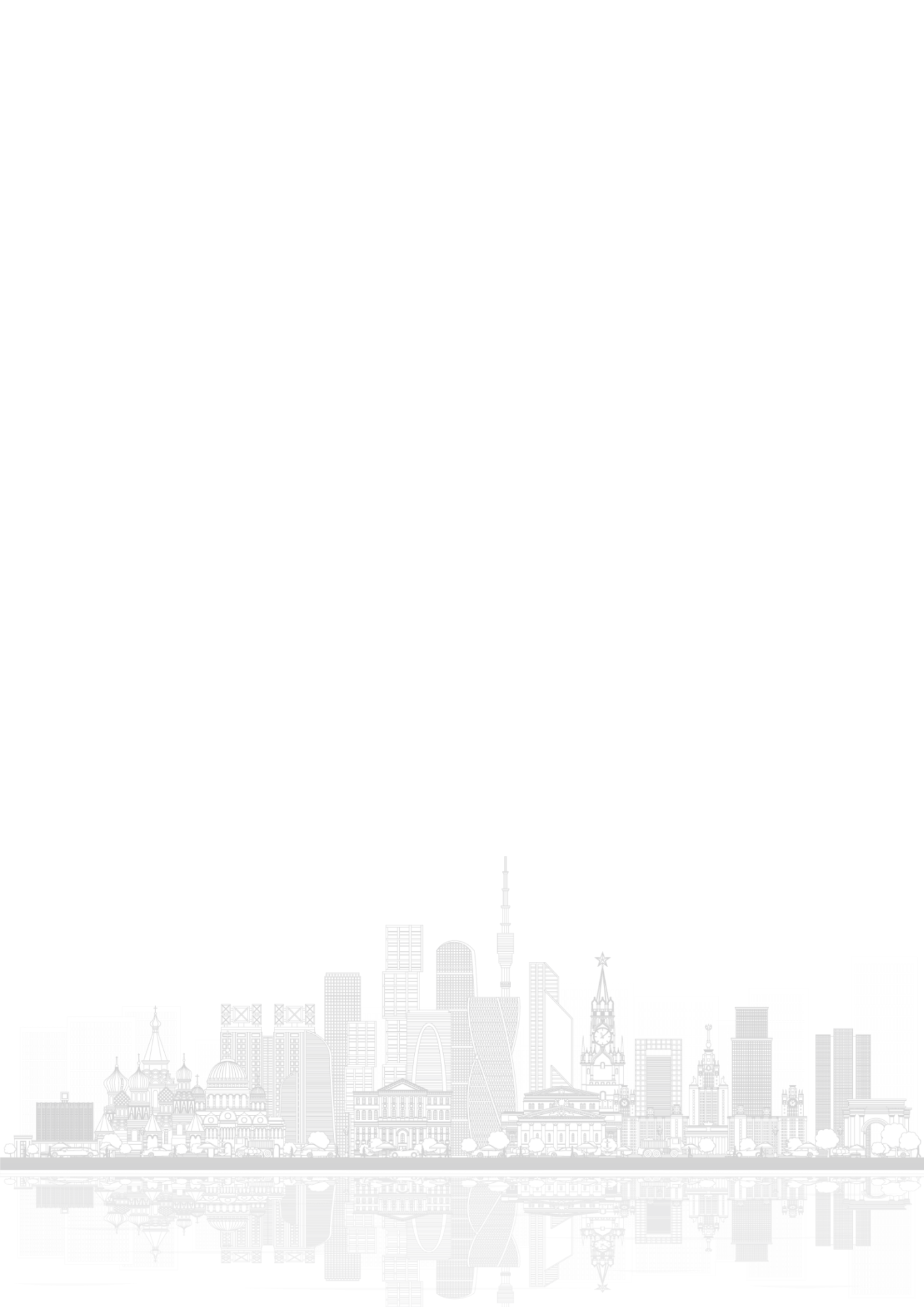 РАБОЧАЯ ПРОГРАММАУЧЕБНОГО ПРЕДМЕТА«РУССКИЙ ЯЗЫК»основное общее образование2022Основное содержание рабочей программыТематическое планированиеМодель № 1Модель № 2Перечень рекомендованных контрольных работРоль языка в жизни обществаРоль языка в жизни обществаРоль языка в жизни обществаРоль языка в жизни обществаРоль языка в жизни обществаРоль языка в жизни обществаРоль языка в жизни обществаРоль языка в жизни человека и общества. Функции языка. Русский язык – государственный язык Российской Федерации и язык межнационального общения. Русский язык в современном мире. Русский язык в кругу других славянских языков. Взаимосвязь языка и культуры. Отражение в языке культуры и истории народа. Русский язык как развивающееся явление. Формы функционирования современного русского языка (литературный язык, понятие о русском литературном языке и его нормах, территориальные диалекты, просторечие, профессиональные разновидности, жаргон)Роль языка в жизни человека и общества. Функции языка. Русский язык – государственный язык Российской Федерации и язык межнационального общения. Русский язык в современном мире. Русский язык в кругу других славянских языков. Взаимосвязь языка и культуры. Отражение в языке культуры и истории народа. Русский язык как развивающееся явление. Формы функционирования современного русского языка (литературный язык, понятие о русском литературном языке и его нормах, территориальные диалекты, просторечие, профессиональные разновидности, жаргон)Роль языка в жизни человека и общества. Функции языка. Русский язык – государственный язык Российской Федерации и язык межнационального общения. Русский язык в современном мире. Русский язык в кругу других славянских языков. Взаимосвязь языка и культуры. Отражение в языке культуры и истории народа. Русский язык как развивающееся явление. Формы функционирования современного русского языка (литературный язык, понятие о русском литературном языке и его нормах, территориальные диалекты, просторечие, профессиональные разновидности, жаргон)Роль языка в жизни человека и общества. Функции языка. Русский язык – государственный язык Российской Федерации и язык межнационального общения. Русский язык в современном мире. Русский язык в кругу других славянских языков. Взаимосвязь языка и культуры. Отражение в языке культуры и истории народа. Русский язык как развивающееся явление. Формы функционирования современного русского языка (литературный язык, понятие о русском литературном языке и его нормах, территориальные диалекты, просторечие, профессиональные разновидности, жаргон)Роль языка в жизни человека и общества. Функции языка. Русский язык – государственный язык Российской Федерации и язык межнационального общения. Русский язык в современном мире. Русский язык в кругу других славянских языков. Взаимосвязь языка и культуры. Отражение в языке культуры и истории народа. Русский язык как развивающееся явление. Формы функционирования современного русского языка (литературный язык, понятие о русском литературном языке и его нормах, территориальные диалекты, просторечие, профессиональные разновидности, жаргон)Роль языка в жизни человека и общества. Функции языка. Русский язык – государственный язык Российской Федерации и язык межнационального общения. Русский язык в современном мире. Русский язык в кругу других славянских языков. Взаимосвязь языка и культуры. Отражение в языке культуры и истории народа. Русский язык как развивающееся явление. Формы функционирования современного русского языка (литературный язык, понятие о русском литературном языке и его нормах, территориальные диалекты, просторечие, профессиональные разновидности, жаргон)Роль языка в жизни человека и общества. Функции языка. Русский язык – государственный язык Российской Федерации и язык межнационального общения. Русский язык в современном мире. Русский язык в кругу других славянских языков. Взаимосвязь языка и культуры. Отражение в языке культуры и истории народа. Русский язык как развивающееся явление. Формы функционирования современного русского языка (литературный язык, понятие о русском литературном языке и его нормах, территориальные диалекты, просторечие, профессиональные разновидности, жаргон)Предметные и метапредметные (М) результатыПредметные и метапредметные (М) результатыПредметные и метапредметные (М) результатыПредметные и метапредметные (М) результатыЛичностные результатыНачальныйНачальныйПовышенныйВысокийЛичностные результатыНазывать основные функции языкаНазывать основные функции языкаОпределить функцию языка в зависимости от речевой ситуацииСамостоятельно исследовать и описывать функции языка (М)*Осознание российской гражданской идентичности в поликультурном и многоконфессиональном обществе, проявление интереса к познанию родного языка как одной из составляющих культуры Российской Федерации; осознание важности русского языка как средства коммуникации и самовыраженияОбъяснять смысл понятий "государственный язык" и "язык межнационального общения"Объяснять смысл понятий "государственный язык" и "язык межнационального общения"Приводить примеры использования русского языка как государственного языка и языка межнационального общенияСистематизировать знания о русском языке как государственном языке Российской Федерации и языке межнационального общения, представлять результаты в творческих, проектных работах (М)Осознание российской гражданской идентичности в поликультурном и многоконфессиональном обществе, проявление интереса к познанию родного языка как одной из составляющих культуры Российской Федерации; осознание важности русского языка как средства коммуникации и самовыраженияРаскрывать взаимосвязь языка, культуры и истории народаРаскрывать взаимосвязь языка, культуры и истории народаПриводить примеры, иллюстрирующие взаимосвязь языка, культуры и истории народаСистематизировать знания о взаимосвязи языка, культуры и истории русского народа, представлять результаты в творческих, проектных работах (М)Осознание российской гражданской идентичности в поликультурном и многоконфессиональном обществе, проявление интереса к познанию родного языка как одной из составляющих культуры Российской Федерации; осознание важности русского языка как средства коммуникации и самовыраженияСообщать сведения о происхождении и развитии русского языкаСообщать сведения о происхождении и развитии русского языкаПриводить примеры, иллюстрирующие историческое развитие русского языкаСистематизировать знания о происхождении и развитии русского языка, представлять результаты в творческих, проектных работах (М)Осознание российской гражданской идентичности в поликультурном и многоконфессиональном обществе, проявление интереса к познанию родного языка как одной из составляющих культуры Российской Федерации; осознание важности русского языка как средства коммуникации и самовыраженияОписывать роль языка в жизни человека, государства, обществаОписывать роль языка в жизни человека, государства, обществаПриводить примеры, иллюстрирующие роль языка в жизни человека, государства, обществаСистематизировать знания о роли русского языка в жизни человека, общества, государства, представлять результаты в творческих, проектных работах (М)Осознание российской гражданской идентичности в поликультурном и многоконфессиональном обществе, проявление интереса к познанию родного языка как одной из составляющих культуры Российской Федерации; осознание важности русского языка как средства коммуникации и самовыраженияСоциокультурные и научно-технические ресурсы города, страныМетодические материалы к уроку "Русский язык – язык международного общения" (проект "Урок в Москве"): https://mosmetod.ru/centr/proekty/urok-v-moskve/russkij-yazyk/russkij-yazyk-mezhdunarod-obshcheniya-2019.html;
лекция "Язык - духовная сила нации": http://academy.mosmetod.ru/kollektsiya/yazyk-dukhovnaya-sila-natsii;Национальный корпус русского языка: https://ruscorpora.ru/;Центр славянской письменности "Слово": https://slovo.vdnh.ru/Методические материалы к уроку "Русский язык – язык международного общения" (проект "Урок в Москве"): https://mosmetod.ru/centr/proekty/urok-v-moskve/russkij-yazyk/russkij-yazyk-mezhdunarod-obshcheniya-2019.html;
лекция "Язык - духовная сила нации": http://academy.mosmetod.ru/kollektsiya/yazyk-dukhovnaya-sila-natsii;Национальный корпус русского языка: https://ruscorpora.ru/;Центр славянской письменности "Слово": https://slovo.vdnh.ru/Методические материалы к уроку "Русский язык – язык международного общения" (проект "Урок в Москве"): https://mosmetod.ru/centr/proekty/urok-v-moskve/russkij-yazyk/russkij-yazyk-mezhdunarod-obshcheniya-2019.html;
лекция "Язык - духовная сила нации": http://academy.mosmetod.ru/kollektsiya/yazyk-dukhovnaya-sila-natsii;Национальный корпус русского языка: https://ruscorpora.ru/;Центр славянской письменности "Слово": https://slovo.vdnh.ru/Методические материалы к уроку "Русский язык – язык международного общения" (проект "Урок в Москве"): https://mosmetod.ru/centr/proekty/urok-v-moskve/russkij-yazyk/russkij-yazyk-mezhdunarod-obshcheniya-2019.html;
лекция "Язык - духовная сила нации": http://academy.mosmetod.ru/kollektsiya/yazyk-dukhovnaya-sila-natsii;Национальный корпус русского языка: https://ruscorpora.ru/;Центр славянской письменности "Слово": https://slovo.vdnh.ru/Методические материалы к уроку "Русский язык – язык международного общения" (проект "Урок в Москве"): https://mosmetod.ru/centr/proekty/urok-v-moskve/russkij-yazyk/russkij-yazyk-mezhdunarod-obshcheniya-2019.html;
лекция "Язык - духовная сила нации": http://academy.mosmetod.ru/kollektsiya/yazyk-dukhovnaya-sila-natsii;Национальный корпус русского языка: https://ruscorpora.ru/;Центр славянской письменности "Слово": https://slovo.vdnh.ru/Цифровые ресурсы МЭШСценарий темы "Роль языка в жизни общества", ID 2377190: https://uchebnik.mos.ru/material_view/lesson_templates/2377190?menuReferrer=catalogueСценарий темы "Роль языка в жизни общества", ID 2377190: https://uchebnik.mos.ru/material_view/lesson_templates/2377190?menuReferrer=catalogueСценарий темы "Роль языка в жизни общества", ID 2377190: https://uchebnik.mos.ru/material_view/lesson_templates/2377190?menuReferrer=catalogueСценарий темы "Роль языка в жизни общества", ID 2377190: https://uchebnik.mos.ru/material_view/lesson_templates/2377190?menuReferrer=catalogueСценарий темы "Роль языка в жизни общества", ID 2377190: https://uchebnik.mos.ru/material_view/lesson_templates/2377190?menuReferrer=catalogueОценочные процедурыВозможные оценочные процедуры: устный развернутый ответ, позволяющий оценить понимание роли языка в жизни человека, общества, страны; диалог/полилог о взаимосвязи языка, истории и культуры народа, дающий возможность оценить коммуникативные компетенции обучающихся; эссе по темам "Мой язык и моя культура", "Как меняется русский язык?", "В чем роль русского языка как международного?" и др.;  творческая работа, позволяющая дать оценку способности систематизировать знания о роли русского языка в жизни человека, общества, государства, о взаимосвязи языка, культуры и истории и др.  Возможные оценочные процедуры: устный развернутый ответ, позволяющий оценить понимание роли языка в жизни человека, общества, страны; диалог/полилог о взаимосвязи языка, истории и культуры народа, дающий возможность оценить коммуникативные компетенции обучающихся; эссе по темам "Мой язык и моя культура", "Как меняется русский язык?", "В чем роль русского языка как международного?" и др.;  творческая работа, позволяющая дать оценку способности систематизировать знания о роли русского языка в жизни человека, общества, государства, о взаимосвязи языка, культуры и истории и др.  Возможные оценочные процедуры: устный развернутый ответ, позволяющий оценить понимание роли языка в жизни человека, общества, страны; диалог/полилог о взаимосвязи языка, истории и культуры народа, дающий возможность оценить коммуникативные компетенции обучающихся; эссе по темам "Мой язык и моя культура", "Как меняется русский язык?", "В чем роль русского языка как международного?" и др.;  творческая работа, позволяющая дать оценку способности систематизировать знания о роли русского языка в жизни человека, общества, государства, о взаимосвязи языка, культуры и истории и др.  Возможные оценочные процедуры: устный развернутый ответ, позволяющий оценить понимание роли языка в жизни человека, общества, страны; диалог/полилог о взаимосвязи языка, истории и культуры народа, дающий возможность оценить коммуникативные компетенции обучающихся; эссе по темам "Мой язык и моя культура", "Как меняется русский язык?", "В чем роль русского языка как международного?" и др.;  творческая работа, позволяющая дать оценку способности систематизировать знания о роли русского языка в жизни человека, общества, государства, о взаимосвязи языка, культуры и истории и др.  Возможные оценочные процедуры: устный развернутый ответ, позволяющий оценить понимание роли языка в жизни человека, общества, страны; диалог/полилог о взаимосвязи языка, истории и культуры народа, дающий возможность оценить коммуникативные компетенции обучающихся; эссе по темам "Мой язык и моя культура", "Как меняется русский язык?", "В чем роль русского языка как международного?" и др.;  творческая работа, позволяющая дать оценку способности систематизировать знания о роли русского языка в жизни человека, общества, государства, о взаимосвязи языка, культуры и истории и др.  Язык, речь, речевая деятельностьЯзык, речь, речевая деятельностьЯзык, речь, речевая деятельностьЯзык, речь, речевая деятельностьЯзык, речь, речевая деятельностьЯзык, речь, речевая деятельностьЯзык, речь, речевая деятельностьЯзык и речь.  Виды речи (устная и письменная). Формы речи (монолог, диалог, полилог). Монолог-описание, монолог-повествование, монолог-рассуждение. Диалоги разного характера (этикетный, диалог-расспрос, диалог-побуждение, диалог – обмен мнениями, диалог смешанного типа). Полилог: беседа, обсуждение, дискуссия. Виды речевой деятельности (говорение, слушание, чтение, письмо), их особенности. Виды аудирования: выборочное, ознакомительное, детальное. Виды чтения: изучающее, ознакомительное, просмотровое, поисковое. Речевая ситуация и её компоненты (место, время, тема, цель, условия общения, собеседники). Речевой акт и его разновидности (сообщения, побуждения, вопросы, объявления, выражения эмоций, выражения речевого этикета и т. д.). Подробное, сжатое, выборочное изложение прочитанного или прослушанного текстаЯзык и речь.  Виды речи (устная и письменная). Формы речи (монолог, диалог, полилог). Монолог-описание, монолог-повествование, монолог-рассуждение. Диалоги разного характера (этикетный, диалог-расспрос, диалог-побуждение, диалог – обмен мнениями, диалог смешанного типа). Полилог: беседа, обсуждение, дискуссия. Виды речевой деятельности (говорение, слушание, чтение, письмо), их особенности. Виды аудирования: выборочное, ознакомительное, детальное. Виды чтения: изучающее, ознакомительное, просмотровое, поисковое. Речевая ситуация и её компоненты (место, время, тема, цель, условия общения, собеседники). Речевой акт и его разновидности (сообщения, побуждения, вопросы, объявления, выражения эмоций, выражения речевого этикета и т. д.). Подробное, сжатое, выборочное изложение прочитанного или прослушанного текстаЯзык и речь.  Виды речи (устная и письменная). Формы речи (монолог, диалог, полилог). Монолог-описание, монолог-повествование, монолог-рассуждение. Диалоги разного характера (этикетный, диалог-расспрос, диалог-побуждение, диалог – обмен мнениями, диалог смешанного типа). Полилог: беседа, обсуждение, дискуссия. Виды речевой деятельности (говорение, слушание, чтение, письмо), их особенности. Виды аудирования: выборочное, ознакомительное, детальное. Виды чтения: изучающее, ознакомительное, просмотровое, поисковое. Речевая ситуация и её компоненты (место, время, тема, цель, условия общения, собеседники). Речевой акт и его разновидности (сообщения, побуждения, вопросы, объявления, выражения эмоций, выражения речевого этикета и т. д.). Подробное, сжатое, выборочное изложение прочитанного или прослушанного текстаЯзык и речь.  Виды речи (устная и письменная). Формы речи (монолог, диалог, полилог). Монолог-описание, монолог-повествование, монолог-рассуждение. Диалоги разного характера (этикетный, диалог-расспрос, диалог-побуждение, диалог – обмен мнениями, диалог смешанного типа). Полилог: беседа, обсуждение, дискуссия. Виды речевой деятельности (говорение, слушание, чтение, письмо), их особенности. Виды аудирования: выборочное, ознакомительное, детальное. Виды чтения: изучающее, ознакомительное, просмотровое, поисковое. Речевая ситуация и её компоненты (место, время, тема, цель, условия общения, собеседники). Речевой акт и его разновидности (сообщения, побуждения, вопросы, объявления, выражения эмоций, выражения речевого этикета и т. д.). Подробное, сжатое, выборочное изложение прочитанного или прослушанного текстаЯзык и речь.  Виды речи (устная и письменная). Формы речи (монолог, диалог, полилог). Монолог-описание, монолог-повествование, монолог-рассуждение. Диалоги разного характера (этикетный, диалог-расспрос, диалог-побуждение, диалог – обмен мнениями, диалог смешанного типа). Полилог: беседа, обсуждение, дискуссия. Виды речевой деятельности (говорение, слушание, чтение, письмо), их особенности. Виды аудирования: выборочное, ознакомительное, детальное. Виды чтения: изучающее, ознакомительное, просмотровое, поисковое. Речевая ситуация и её компоненты (место, время, тема, цель, условия общения, собеседники). Речевой акт и его разновидности (сообщения, побуждения, вопросы, объявления, выражения эмоций, выражения речевого этикета и т. д.). Подробное, сжатое, выборочное изложение прочитанного или прослушанного текстаЯзык и речь.  Виды речи (устная и письменная). Формы речи (монолог, диалог, полилог). Монолог-описание, монолог-повествование, монолог-рассуждение. Диалоги разного характера (этикетный, диалог-расспрос, диалог-побуждение, диалог – обмен мнениями, диалог смешанного типа). Полилог: беседа, обсуждение, дискуссия. Виды речевой деятельности (говорение, слушание, чтение, письмо), их особенности. Виды аудирования: выборочное, ознакомительное, детальное. Виды чтения: изучающее, ознакомительное, просмотровое, поисковое. Речевая ситуация и её компоненты (место, время, тема, цель, условия общения, собеседники). Речевой акт и его разновидности (сообщения, побуждения, вопросы, объявления, выражения эмоций, выражения речевого этикета и т. д.). Подробное, сжатое, выборочное изложение прочитанного или прослушанного текстаЯзык и речь.  Виды речи (устная и письменная). Формы речи (монолог, диалог, полилог). Монолог-описание, монолог-повествование, монолог-рассуждение. Диалоги разного характера (этикетный, диалог-расспрос, диалог-побуждение, диалог – обмен мнениями, диалог смешанного типа). Полилог: беседа, обсуждение, дискуссия. Виды речевой деятельности (говорение, слушание, чтение, письмо), их особенности. Виды аудирования: выборочное, ознакомительное, детальное. Виды чтения: изучающее, ознакомительное, просмотровое, поисковое. Речевая ситуация и её компоненты (место, время, тема, цель, условия общения, собеседники). Речевой акт и его разновидности (сообщения, побуждения, вопросы, объявления, выражения эмоций, выражения речевого этикета и т. д.). Подробное, сжатое, выборочное изложение прочитанного или прослушанного текстаПредметные и метапредметные (М) результатыПредметные и метапредметные (М) результатыПредметные и метапредметные (М) результатыПредметные и метапредметные (М) результатыЛичностные результатыНачальныйНачальныйПовышенныйВысокийЛичностные результатыОбъяснять смысл понятий "язык" и "речь"Объяснять смысл понятий "язык" и "речь"Приводить примеры, иллюстрирующие понятия "язык" и "речь"Самостоятельно исследовать и описывать связь между понятиями "язык", "речь", "общение", "общество", "народ" и др. (М)Осознание важности русского языка как средства коммуникации и самовыражения; 
овладение языковой и читательской культурой как средством познания мира; 
ориентация в деятельности на современную систему научных представлений об основных закономерностях развития русского языка; соблюдение навыков безопасного поведения, в том числе речевого, в интернет-средеНазывать признаки и характерные особенности устной и письменной речиНазывать признаки и характерные особенности устной и письменной речиРаспознавать особенности устной и письменной речиСамостоятельно исследовать и описывать особенности устной и письменной речи (М)Осознание важности русского языка как средства коммуникации и самовыражения; 
овладение языковой и читательской культурой как средством познания мира; 
ориентация в деятельности на современную систему научных представлений об основных закономерностях развития русского языка; соблюдение навыков безопасного поведения, в том числе речевого, в интернет-средеНазывать признаки разных форм речи (монолога, диалога) Называть признаки разных форм речи (монолога, диалога) Распознавать монологическую и диалогическую речь, указывать признаки монолога и диалогаСоздавать устные и письменные тексты в форме монолога или диалога по собственному замыслу (М)Осознание важности русского языка как средства коммуникации и самовыражения; 
овладение языковой и читательской культурой как средством познания мира; 
ориентация в деятельности на современную систему научных представлений об основных закономерностях развития русского языка; соблюдение навыков безопасного поведения, в том числе речевого, в интернет-средеУчаствовать в диалоге, отвечая на предложенные вопросы Участвовать в диалоге, отвечая на предложенные вопросы Участвовать в диалоге, формулируя вопросы собеседникуСистематизировать знания о правилах ведения диалога (создавать алгоритм, схему, памятку и др.) (М)Осознание важности русского языка как средства коммуникации и самовыражения; 
овладение языковой и читательской культурой как средством познания мира; 
ориентация в деятельности на современную систему научных представлений об основных закономерностях развития русского языка; соблюдение навыков безопасного поведения, в том числе речевого, в интернет-средеВыбирать и использовать вид чтения (просмотровое, ознакомительное, изучающее, поисковое) при выполнении упражнений Выбирать и использовать вид чтения (просмотровое, ознакомительное, изучающее, поисковое) при выполнении упражнений Выбирать и использовать вид чтения (просмотровое, ознакомительное, изучающее, поисковое) при решении практических задачСамостоятельно исследовать и описывать особенности использования различных видов чтения для решения различных задач (М)Осознание важности русского языка как средства коммуникации и самовыражения; 
овладение языковой и читательской культурой как средством познания мира; 
ориентация в деятельности на современную систему научных представлений об основных закономерностях развития русского языка; соблюдение навыков безопасного поведения, в том числе речевого, в интернет-средеВыбирать и использовать различные виды аудирования (выборочное, ознакомительное, детальное) при выполнении упражненийВыбирать и использовать различные виды аудирования (выборочное, ознакомительное, детальное) при выполнении упражненийВыбирать и использовать различные виды аудирования (выборочное, ознакомительное, детальное) при решении практических задачСамостоятельно исследовать и описывать особенности использования различных видов аудирования для решения различных задач (М)Осознание важности русского языка как средства коммуникации и самовыражения; 
овладение языковой и читательской культурой как средством познания мира; 
ориентация в деятельности на современную систему научных представлений об основных закономерностях развития русского языка; соблюдение навыков безопасного поведения, в том числе речевого, в интернет-средеОбъяснять смысл понятий "коммуникативная ситуация", "коммуникативная задача"Объяснять смысл понятий "коммуникативная ситуация", "коммуникативная задача"Определять коммуникативную задачу в различных коммуникативных ситуацияхСамостоятельно исследовать и описывать связи между понятиями "коммуникативная ситуация", "коммуникативная задача", "эффективное общение", "диалог" и др. (М)Осознание важности русского языка как средства коммуникации и самовыражения; 
овладение языковой и читательской культурой как средством познания мира; 
ориентация в деятельности на современную систему научных представлений об основных закономерностях развития русского языка; соблюдение навыков безопасного поведения, в том числе речевого, в интернет-средеОпределять вид коммуникативной ситуации по предложенным критериям Определять вид коммуникативной ситуации по предложенным критериям Оценивать эффективность коммуникативной ситуации по предложенным критериямСоздавать алгоритм оценки коммуникативной ситуации и её эффективности (М)Осознание важности русского языка как средства коммуникации и самовыражения; 
овладение языковой и читательской культурой как средством познания мира; 
ориентация в деятельности на современную систему научных представлений об основных закономерностях развития русского языка; соблюдение навыков безопасного поведения, в том числе речевого, в интернет-средеИзлагать устно (письменно) содержание услышанного или прочитанного текста по предложенному плануИзлагать устно (письменно) содержание услышанного или прочитанного текста по предложенному плануИзлагать устно (письменно) содержание услышанного или прочитанного текста по самостоятельно составленному плануИзлагать творчески (с элементами сочинения) содержание услышанного или прочитанного текста в устной или письменной форме по самостоятельно составленному плану (М)Осознание важности русского языка как средства коммуникации и самовыражения; 
овладение языковой и читательской культурой как средством познания мира; 
ориентация в деятельности на современную систему научных представлений об основных закономерностях развития русского языка; соблюдение навыков безопасного поведения, в том числе речевого, в интернет-средеСоздавать тексты (устные высказывания) различных функционально-смысловых типов и стилей речи по заданной теме и предложенному плануСоздавать тексты (устные высказывания) различных функционально-смысловых типов и стилей речи по заданной теме и предложенному плануСоздавать тексты (устные высказывания) различных функционально-смысловых типов и стилей речи по заданной теме и самостоятельно составленному плануСоздавать тексты (устные высказывания) различных функционально-смысловых типов и стилей речи по собственному замыслу (М)Осознание важности русского языка как средства коммуникации и самовыражения; 
овладение языковой и читательской культурой как средством познания мира; 
ориентация в деятельности на современную систему научных представлений об основных закономерностях развития русского языка; соблюдение навыков безопасного поведения, в том числе речевого, в интернет-средеСоциокультурные и научно-технические ресурсы города, страныПроект "Урок в Москве" (материалы к урокам): "Во вкусе умной старины…" Описание интерьера первой трети XIX века: https://mosmetod.ru/centr/proekty/urok-v-moskve/russkij-yazyk/vo-vkuse-umnoj-stariny-opisanie.htmlПроект "Урок в Москве" (материалы к урокам): "Во вкусе умной старины…" Описание интерьера первой трети XIX века: https://mosmetod.ru/centr/proekty/urok-v-moskve/russkij-yazyk/vo-vkuse-umnoj-stariny-opisanie.htmlПроект "Урок в Москве" (материалы к урокам): "Во вкусе умной старины…" Описание интерьера первой трети XIX века: https://mosmetod.ru/centr/proekty/urok-v-moskve/russkij-yazyk/vo-vkuse-umnoj-stariny-opisanie.htmlПроект "Урок в Москве" (материалы к урокам): "Во вкусе умной старины…" Описание интерьера первой трети XIX века: https://mosmetod.ru/centr/proekty/urok-v-moskve/russkij-yazyk/vo-vkuse-umnoj-stariny-opisanie.htmlПроект "Урок в Москве" (материалы к урокам): "Во вкусе умной старины…" Описание интерьера первой трети XIX века: https://mosmetod.ru/centr/proekty/urok-v-moskve/russkij-yazyk/vo-vkuse-umnoj-stariny-opisanie.htmlЦифровые ресурсы МЭШСценарий темы "Язык, речь, речевая деятельность", ID 2377191: https://uchebnik.mos.ru/material_view/lesson_templates/2377191?menuReferrer=catalogue; электронное учебное пособие "Язык, речь, речевая деятельность", ID 76714842: https://uchebnik.mos.ru/material_view/composed_documents/76714842?menuReferrer=catalogueСценарий темы "Язык, речь, речевая деятельность", ID 2377191: https://uchebnik.mos.ru/material_view/lesson_templates/2377191?menuReferrer=catalogue; электронное учебное пособие "Язык, речь, речевая деятельность", ID 76714842: https://uchebnik.mos.ru/material_view/composed_documents/76714842?menuReferrer=catalogueСценарий темы "Язык, речь, речевая деятельность", ID 2377191: https://uchebnik.mos.ru/material_view/lesson_templates/2377191?menuReferrer=catalogue; электронное учебное пособие "Язык, речь, речевая деятельность", ID 76714842: https://uchebnik.mos.ru/material_view/composed_documents/76714842?menuReferrer=catalogueСценарий темы "Язык, речь, речевая деятельность", ID 2377191: https://uchebnik.mos.ru/material_view/lesson_templates/2377191?menuReferrer=catalogue; электронное учебное пособие "Язык, речь, речевая деятельность", ID 76714842: https://uchebnik.mos.ru/material_view/composed_documents/76714842?menuReferrer=catalogueСценарий темы "Язык, речь, речевая деятельность", ID 2377191: https://uchebnik.mos.ru/material_view/lesson_templates/2377191?menuReferrer=catalogue; электронное учебное пособие "Язык, речь, речевая деятельность", ID 76714842: https://uchebnik.mos.ru/material_view/composed_documents/76714842?menuReferrer=catalogueОценочные процедурыВозможные оценочные процедуры: устный развернутый ответ, позволяющий оценить уровень овладения понятиями "речь", "язык", "коммуникативная ситуация", "коммуникативная задача"; диалог/полилог на заданную учителем тему, дающий возможность оценить коммуникативные компетенции обучающихся;изложение (устное, письменное; сжатое, выборочное, подробное) текста в соответствии с методическим замыслом учителя; практическая работа, включающая задания на оценку конкретных навыков, формируемых в рамках изучаемой темы.Возможные оценочные процедуры: устный развернутый ответ, позволяющий оценить уровень овладения понятиями "речь", "язык", "коммуникативная ситуация", "коммуникативная задача"; диалог/полилог на заданную учителем тему, дающий возможность оценить коммуникативные компетенции обучающихся;изложение (устное, письменное; сжатое, выборочное, подробное) текста в соответствии с методическим замыслом учителя; практическая работа, включающая задания на оценку конкретных навыков, формируемых в рамках изучаемой темы.Возможные оценочные процедуры: устный развернутый ответ, позволяющий оценить уровень овладения понятиями "речь", "язык", "коммуникативная ситуация", "коммуникативная задача"; диалог/полилог на заданную учителем тему, дающий возможность оценить коммуникативные компетенции обучающихся;изложение (устное, письменное; сжатое, выборочное, подробное) текста в соответствии с методическим замыслом учителя; практическая работа, включающая задания на оценку конкретных навыков, формируемых в рамках изучаемой темы.Возможные оценочные процедуры: устный развернутый ответ, позволяющий оценить уровень овладения понятиями "речь", "язык", "коммуникативная ситуация", "коммуникативная задача"; диалог/полилог на заданную учителем тему, дающий возможность оценить коммуникативные компетенции обучающихся;изложение (устное, письменное; сжатое, выборочное, подробное) текста в соответствии с методическим замыслом учителя; практическая работа, включающая задания на оценку конкретных навыков, формируемых в рамках изучаемой темы.Возможные оценочные процедуры: устный развернутый ответ, позволяющий оценить уровень овладения понятиями "речь", "язык", "коммуникативная ситуация", "коммуникативная задача"; диалог/полилог на заданную учителем тему, дающий возможность оценить коммуникативные компетенции обучающихся;изложение (устное, письменное; сжатое, выборочное, подробное) текста в соответствии с методическим замыслом учителя; практическая работа, включающая задания на оценку конкретных навыков, формируемых в рамках изучаемой темы.Культура речиКультура речиКультура речиКультура речиКультура речиКультура речиКультура речиВиды лингвистических словарей. Языковая норма, её функции. Основные виды норм русского литературного языка (орфоэпические, лексические, грамматические, стилистические, орфографические, пунктуационные). Приёмы работы с учебной книгой, лингвистическими словарями, справочной литературой. Речевой этикет. Речевые формулы приветствия, прощания, просьбы, благодарностиВиды лингвистических словарей. Языковая норма, её функции. Основные виды норм русского литературного языка (орфоэпические, лексические, грамматические, стилистические, орфографические, пунктуационные). Приёмы работы с учебной книгой, лингвистическими словарями, справочной литературой. Речевой этикет. Речевые формулы приветствия, прощания, просьбы, благодарностиВиды лингвистических словарей. Языковая норма, её функции. Основные виды норм русского литературного языка (орфоэпические, лексические, грамматические, стилистические, орфографические, пунктуационные). Приёмы работы с учебной книгой, лингвистическими словарями, справочной литературой. Речевой этикет. Речевые формулы приветствия, прощания, просьбы, благодарностиВиды лингвистических словарей. Языковая норма, её функции. Основные виды норм русского литературного языка (орфоэпические, лексические, грамматические, стилистические, орфографические, пунктуационные). Приёмы работы с учебной книгой, лингвистическими словарями, справочной литературой. Речевой этикет. Речевые формулы приветствия, прощания, просьбы, благодарностиВиды лингвистических словарей. Языковая норма, её функции. Основные виды норм русского литературного языка (орфоэпические, лексические, грамматические, стилистические, орфографические, пунктуационные). Приёмы работы с учебной книгой, лингвистическими словарями, справочной литературой. Речевой этикет. Речевые формулы приветствия, прощания, просьбы, благодарностиВиды лингвистических словарей. Языковая норма, её функции. Основные виды норм русского литературного языка (орфоэпические, лексические, грамматические, стилистические, орфографические, пунктуационные). Приёмы работы с учебной книгой, лингвистическими словарями, справочной литературой. Речевой этикет. Речевые формулы приветствия, прощания, просьбы, благодарностиВиды лингвистических словарей. Языковая норма, её функции. Основные виды норм русского литературного языка (орфоэпические, лексические, грамматические, стилистические, орфографические, пунктуационные). Приёмы работы с учебной книгой, лингвистическими словарями, справочной литературой. Речевой этикет. Речевые формулы приветствия, прощания, просьбы, благодарностиПредметные и метапредметные (М) результатыПредметные и метапредметные (М) результатыПредметные и метапредметные (М) результатыПредметные и метапредметные (М) результатыЛичностные результатыНачальныйНачальныйПовышенныйВысокийЛичностные результатыОбъяснять смысл понятий "культура речи", "речевой этикет"Объяснять смысл понятий "культура речи", "речевой этикет"Использовать знания о речевом этикете и культуре речи для повышения эффективности общенияСамостоятельно исследовать и описыватьсвязь между понятиями "культура речи", "речевой этикет", "коммуникативная ситуация", "эффективное общение" (М)Осознание российской гражданской идентичности в поликультурном и многоконфессиональном обществе, проявление интереса к познанию родного языка как одной из составляющих культуры Российской Федерации; 
осознание важности русского языка как средства коммуникации и самовыражения; 
овладение языковой и читательской культурой как средством познания мира; соблюдение навыков безопасного поведения, в том числе речевого, в интернет-средеОбъяснять смысл понятий "литературный язык", "языковая норма", перечислять виды языковых нормОбъяснять смысл понятий "литературный язык", "языковая норма", перечислять виды языковых нормПриводить примеры языковых норм разных видовСистематизировать знания о различных видах языковых норм (составлять таблицы, схемы, модели и др.) (М)Осознание российской гражданской идентичности в поликультурном и многоконфессиональном обществе, проявление интереса к познанию родного языка как одной из составляющих культуры Российской Федерации; 
осознание важности русского языка как средства коммуникации и самовыражения; 
овладение языковой и читательской культурой как средством познания мира; соблюдение навыков безопасного поведения, в том числе речевого, в интернет-средеНазывать виды лингвистических словарейНазывать виды лингвистических словарейПользоваться лингвистическими словарями для решения практических задачСоздавать словарную статью для ученического словаряОсознание российской гражданской идентичности в поликультурном и многоконфессиональном обществе, проявление интереса к познанию родного языка как одной из составляющих культуры Российской Федерации; 
осознание важности русского языка как средства коммуникации и самовыражения; 
овладение языковой и читательской культурой как средством познания мира; соблюдение навыков безопасного поведения, в том числе речевого, в интернет-средеОписывать нормы речевого этикетаОписывать нормы речевого этикетаСоблюдать нормы речевого этикета в устной и письменной речиРаспознавать и исправлять нарушения норм речевого этикета в чужих и собственных текстахОсознание российской гражданской идентичности в поликультурном и многоконфессиональном обществе, проявление интереса к познанию родного языка как одной из составляющих культуры Российской Федерации; 
осознание важности русского языка как средства коммуникации и самовыражения; 
овладение языковой и читательской культурой как средством познания мира; соблюдение навыков безопасного поведения, в том числе речевого, в интернет-средеСоблюдать нормы современного русского литературного языка при выполнении упражненийСоблюдать нормы современного русского литературного языка при выполнении упражненийСоблюдать нормы современного русского литературного языка в устной и письменной речи (М)Распознавать и исправлять нарушения норм современного русского литературного языка в чужой и собственной речиОсознание российской гражданской идентичности в поликультурном и многоконфессиональном обществе, проявление интереса к познанию родного языка как одной из составляющих культуры Российской Федерации; 
осознание важности русского языка как средства коммуникации и самовыражения; 
овладение языковой и читательской культурой как средством познания мира; соблюдение навыков безопасного поведения, в том числе речевого, в интернет-средеИзлагать устно (письменно) содержание услышанного или прочитанного текста по предложенному плануИзлагать устно (письменно) содержание услышанного или прочитанного текста по предложенному плануИзлагать устно (письменно) содержание услышанного или прочитанного текста по самостоятельно составленному плану (М)Излагать творчески (с элементами сочинения) содержание услышанного или прочитанного текста в устной или письменной форме по самостоятельно составленному плану (М)Осознание российской гражданской идентичности в поликультурном и многоконфессиональном обществе, проявление интереса к познанию родного языка как одной из составляющих культуры Российской Федерации; 
осознание важности русского языка как средства коммуникации и самовыражения; 
овладение языковой и читательской культурой как средством познания мира; соблюдение навыков безопасного поведения, в том числе речевого, в интернет-средеСоздавать тексты (устные высказывания) различных функционально-смысловых типов и стилей речи по заданной теме и предложенному плануСоздавать тексты (устные высказывания) различных функционально-смысловых типов и стилей речи по заданной теме и предложенному плануСоздавать тексты (устные высказывания) различных функционально-смысловых типов и стилей речи по заданной теме и самостоятельно составленному плану (М)Создавать тексты (устные высказывания) различных функционально-смысловых типов и стилей речи по собственному замыслу (М)Осознание российской гражданской идентичности в поликультурном и многоконфессиональном обществе, проявление интереса к познанию родного языка как одной из составляющих культуры Российской Федерации; 
осознание важности русского языка как средства коммуникации и самовыражения; 
овладение языковой и читательской культурой как средством познания мира; соблюдение навыков безопасного поведения, в том числе речевого, в интернет-средеСоциокультурные и научно-технические ресурсы города, страныКруглик Елена Владимировна, начальник Управления по работе с обращениями граждан ДОНМ, урок русского языка на тему "Что значит быть грамотным в современном мире?": https://school.moscow/100-lessons/video;лекция "Разные «лица» языковой нормы": http://academy.mosmetod.ru/kollektsiya/raznye-litsa-yazykovoj-normy;Национальный корпус русского языка: https://ruscorpora.ru/;Центр славянской письменности "Слово": https://slovo.vdnh.ru/Круглик Елена Владимировна, начальник Управления по работе с обращениями граждан ДОНМ, урок русского языка на тему "Что значит быть грамотным в современном мире?": https://school.moscow/100-lessons/video;лекция "Разные «лица» языковой нормы": http://academy.mosmetod.ru/kollektsiya/raznye-litsa-yazykovoj-normy;Национальный корпус русского языка: https://ruscorpora.ru/;Центр славянской письменности "Слово": https://slovo.vdnh.ru/Круглик Елена Владимировна, начальник Управления по работе с обращениями граждан ДОНМ, урок русского языка на тему "Что значит быть грамотным в современном мире?": https://school.moscow/100-lessons/video;лекция "Разные «лица» языковой нормы": http://academy.mosmetod.ru/kollektsiya/raznye-litsa-yazykovoj-normy;Национальный корпус русского языка: https://ruscorpora.ru/;Центр славянской письменности "Слово": https://slovo.vdnh.ru/Круглик Елена Владимировна, начальник Управления по работе с обращениями граждан ДОНМ, урок русского языка на тему "Что значит быть грамотным в современном мире?": https://school.moscow/100-lessons/video;лекция "Разные «лица» языковой нормы": http://academy.mosmetod.ru/kollektsiya/raznye-litsa-yazykovoj-normy;Национальный корпус русского языка: https://ruscorpora.ru/;Центр славянской письменности "Слово": https://slovo.vdnh.ru/Круглик Елена Владимировна, начальник Управления по работе с обращениями граждан ДОНМ, урок русского языка на тему "Что значит быть грамотным в современном мире?": https://school.moscow/100-lessons/video;лекция "Разные «лица» языковой нормы": http://academy.mosmetod.ru/kollektsiya/raznye-litsa-yazykovoj-normy;Национальный корпус русского языка: https://ruscorpora.ru/;Центр славянской письменности "Слово": https://slovo.vdnh.ru/Цифровые ресурсы МЭШСценарий темы "Культура речи", ID 2457337: https://uchebnik.mos.ru/material_view/lesson_templates/2457337?menuReferrer=catalogue; электронное учебное пособие "Культура речи", ID 76711788: https://uchebnik.mos.ru/material_view/composed_documents/76711788?menuReferrer=catalogueСценарий темы "Культура речи", ID 2457337: https://uchebnik.mos.ru/material_view/lesson_templates/2457337?menuReferrer=catalogue; электронное учебное пособие "Культура речи", ID 76711788: https://uchebnik.mos.ru/material_view/composed_documents/76711788?menuReferrer=catalogueСценарий темы "Культура речи", ID 2457337: https://uchebnik.mos.ru/material_view/lesson_templates/2457337?menuReferrer=catalogue; электронное учебное пособие "Культура речи", ID 76711788: https://uchebnik.mos.ru/material_view/composed_documents/76711788?menuReferrer=catalogueСценарий темы "Культура речи", ID 2457337: https://uchebnik.mos.ru/material_view/lesson_templates/2457337?menuReferrer=catalogue; электронное учебное пособие "Культура речи", ID 76711788: https://uchebnik.mos.ru/material_view/composed_documents/76711788?menuReferrer=catalogueСценарий темы "Культура речи", ID 2457337: https://uchebnik.mos.ru/material_view/lesson_templates/2457337?menuReferrer=catalogue; электронное учебное пособие "Культура речи", ID 76711788: https://uchebnik.mos.ru/material_view/composed_documents/76711788?menuReferrer=catalogueОценочные процедурыВозможные оценочные процедуры: устный развернутый ответ, позволяющий оценить уровень овладения понятиями "культура речи", "речевой этикет", "литературный язык", "языковая норма"; диалог/полилог на заданную учителем тему, дающий возможность оценить коммуникативные компетенции обучающихся;изложение (устное, письменное; сжатое, выборочное, подробное) текста в соответствии с методическим замыслом учителя; сочинение, проверяющее сформированность навыков создания текстов, в соответствии с методическим замыслом учителя; практическая работа, включающая задания на оценку конкретных навыков, формируемых в рамках изучаемой темы.Возможные оценочные процедуры: устный развернутый ответ, позволяющий оценить уровень овладения понятиями "культура речи", "речевой этикет", "литературный язык", "языковая норма"; диалог/полилог на заданную учителем тему, дающий возможность оценить коммуникативные компетенции обучающихся;изложение (устное, письменное; сжатое, выборочное, подробное) текста в соответствии с методическим замыслом учителя; сочинение, проверяющее сформированность навыков создания текстов, в соответствии с методическим замыслом учителя; практическая работа, включающая задания на оценку конкретных навыков, формируемых в рамках изучаемой темы.Возможные оценочные процедуры: устный развернутый ответ, позволяющий оценить уровень овладения понятиями "культура речи", "речевой этикет", "литературный язык", "языковая норма"; диалог/полилог на заданную учителем тему, дающий возможность оценить коммуникативные компетенции обучающихся;изложение (устное, письменное; сжатое, выборочное, подробное) текста в соответствии с методическим замыслом учителя; сочинение, проверяющее сформированность навыков создания текстов, в соответствии с методическим замыслом учителя; практическая работа, включающая задания на оценку конкретных навыков, формируемых в рамках изучаемой темы.Возможные оценочные процедуры: устный развернутый ответ, позволяющий оценить уровень овладения понятиями "культура речи", "речевой этикет", "литературный язык", "языковая норма"; диалог/полилог на заданную учителем тему, дающий возможность оценить коммуникативные компетенции обучающихся;изложение (устное, письменное; сжатое, выборочное, подробное) текста в соответствии с методическим замыслом учителя; сочинение, проверяющее сформированность навыков создания текстов, в соответствии с методическим замыслом учителя; практическая работа, включающая задания на оценку конкретных навыков, формируемых в рамках изучаемой темы.Возможные оценочные процедуры: устный развернутый ответ, позволяющий оценить уровень овладения понятиями "культура речи", "речевой этикет", "литературный язык", "языковая норма"; диалог/полилог на заданную учителем тему, дающий возможность оценить коммуникативные компетенции обучающихся;изложение (устное, письменное; сжатое, выборочное, подробное) текста в соответствии с методическим замыслом учителя; сочинение, проверяющее сформированность навыков создания текстов, в соответствии с методическим замыслом учителя; практическая работа, включающая задания на оценку конкретных навыков, формируемых в рамках изучаемой темы.Функциональные стили речиФункциональные стили речиФункциональные стили речиФункциональные стили речиФункциональные стили речиФункциональные стили речиФункциональные стили речиНаучный стиль, его основные признаки и жанры (научное сообщение, тезисы, конспект, рецензия, реферат). Коммуникативная задача в жанрах научного стиля. Доклад на научную тему. Сочинение на лингвистическую тему на основе микроисследования. Устная научная речь. Язык и этикет учебно-научной дискуссии. Официально-деловой стиль, его основные признаки и жанры (автобиография, объяснительная записка, инструкция, расписка, заявление, объявление, характеристика). Коммуникативная задача в жанрах официально-делового стиля. Публицистический стиль, его основные признаки и жанры (заметка, интервью, репортаж). Сочинение в жанре заметки. Сочинение в жанре эссе. Разговорный стиль, его основные признаки и жанры. Художественный стиль речи. Язык художественной литературы. Языковые средства выразительности, их использование в речи (метафора, эпитет, сравнение, гипербола, олицетворение и др.). Сочетание различных функциональных разновидностей языка в тексте, средства связи предложений в тексте. Стилистические нормы русского языкаНаучный стиль, его основные признаки и жанры (научное сообщение, тезисы, конспект, рецензия, реферат). Коммуникативная задача в жанрах научного стиля. Доклад на научную тему. Сочинение на лингвистическую тему на основе микроисследования. Устная научная речь. Язык и этикет учебно-научной дискуссии. Официально-деловой стиль, его основные признаки и жанры (автобиография, объяснительная записка, инструкция, расписка, заявление, объявление, характеристика). Коммуникативная задача в жанрах официально-делового стиля. Публицистический стиль, его основные признаки и жанры (заметка, интервью, репортаж). Сочинение в жанре заметки. Сочинение в жанре эссе. Разговорный стиль, его основные признаки и жанры. Художественный стиль речи. Язык художественной литературы. Языковые средства выразительности, их использование в речи (метафора, эпитет, сравнение, гипербола, олицетворение и др.). Сочетание различных функциональных разновидностей языка в тексте, средства связи предложений в тексте. Стилистические нормы русского языкаНаучный стиль, его основные признаки и жанры (научное сообщение, тезисы, конспект, рецензия, реферат). Коммуникативная задача в жанрах научного стиля. Доклад на научную тему. Сочинение на лингвистическую тему на основе микроисследования. Устная научная речь. Язык и этикет учебно-научной дискуссии. Официально-деловой стиль, его основные признаки и жанры (автобиография, объяснительная записка, инструкция, расписка, заявление, объявление, характеристика). Коммуникативная задача в жанрах официально-делового стиля. Публицистический стиль, его основные признаки и жанры (заметка, интервью, репортаж). Сочинение в жанре заметки. Сочинение в жанре эссе. Разговорный стиль, его основные признаки и жанры. Художественный стиль речи. Язык художественной литературы. Языковые средства выразительности, их использование в речи (метафора, эпитет, сравнение, гипербола, олицетворение и др.). Сочетание различных функциональных разновидностей языка в тексте, средства связи предложений в тексте. Стилистические нормы русского языкаНаучный стиль, его основные признаки и жанры (научное сообщение, тезисы, конспект, рецензия, реферат). Коммуникативная задача в жанрах научного стиля. Доклад на научную тему. Сочинение на лингвистическую тему на основе микроисследования. Устная научная речь. Язык и этикет учебно-научной дискуссии. Официально-деловой стиль, его основные признаки и жанры (автобиография, объяснительная записка, инструкция, расписка, заявление, объявление, характеристика). Коммуникативная задача в жанрах официально-делового стиля. Публицистический стиль, его основные признаки и жанры (заметка, интервью, репортаж). Сочинение в жанре заметки. Сочинение в жанре эссе. Разговорный стиль, его основные признаки и жанры. Художественный стиль речи. Язык художественной литературы. Языковые средства выразительности, их использование в речи (метафора, эпитет, сравнение, гипербола, олицетворение и др.). Сочетание различных функциональных разновидностей языка в тексте, средства связи предложений в тексте. Стилистические нормы русского языкаНаучный стиль, его основные признаки и жанры (научное сообщение, тезисы, конспект, рецензия, реферат). Коммуникативная задача в жанрах научного стиля. Доклад на научную тему. Сочинение на лингвистическую тему на основе микроисследования. Устная научная речь. Язык и этикет учебно-научной дискуссии. Официально-деловой стиль, его основные признаки и жанры (автобиография, объяснительная записка, инструкция, расписка, заявление, объявление, характеристика). Коммуникативная задача в жанрах официально-делового стиля. Публицистический стиль, его основные признаки и жанры (заметка, интервью, репортаж). Сочинение в жанре заметки. Сочинение в жанре эссе. Разговорный стиль, его основные признаки и жанры. Художественный стиль речи. Язык художественной литературы. Языковые средства выразительности, их использование в речи (метафора, эпитет, сравнение, гипербола, олицетворение и др.). Сочетание различных функциональных разновидностей языка в тексте, средства связи предложений в тексте. Стилистические нормы русского языкаНаучный стиль, его основные признаки и жанры (научное сообщение, тезисы, конспект, рецензия, реферат). Коммуникативная задача в жанрах научного стиля. Доклад на научную тему. Сочинение на лингвистическую тему на основе микроисследования. Устная научная речь. Язык и этикет учебно-научной дискуссии. Официально-деловой стиль, его основные признаки и жанры (автобиография, объяснительная записка, инструкция, расписка, заявление, объявление, характеристика). Коммуникативная задача в жанрах официально-делового стиля. Публицистический стиль, его основные признаки и жанры (заметка, интервью, репортаж). Сочинение в жанре заметки. Сочинение в жанре эссе. Разговорный стиль, его основные признаки и жанры. Художественный стиль речи. Язык художественной литературы. Языковые средства выразительности, их использование в речи (метафора, эпитет, сравнение, гипербола, олицетворение и др.). Сочетание различных функциональных разновидностей языка в тексте, средства связи предложений в тексте. Стилистические нормы русского языкаНаучный стиль, его основные признаки и жанры (научное сообщение, тезисы, конспект, рецензия, реферат). Коммуникативная задача в жанрах научного стиля. Доклад на научную тему. Сочинение на лингвистическую тему на основе микроисследования. Устная научная речь. Язык и этикет учебно-научной дискуссии. Официально-деловой стиль, его основные признаки и жанры (автобиография, объяснительная записка, инструкция, расписка, заявление, объявление, характеристика). Коммуникативная задача в жанрах официально-делового стиля. Публицистический стиль, его основные признаки и жанры (заметка, интервью, репортаж). Сочинение в жанре заметки. Сочинение в жанре эссе. Разговорный стиль, его основные признаки и жанры. Художественный стиль речи. Язык художественной литературы. Языковые средства выразительности, их использование в речи (метафора, эпитет, сравнение, гипербола, олицетворение и др.). Сочетание различных функциональных разновидностей языка в тексте, средства связи предложений в тексте. Стилистические нормы русского языкаПредметные и метапредметные (М) результатыПредметные и метапредметные (М) результатыПредметные и метапредметные (М) результатыПредметные и метапредметные (М) результатыЛичностные результатыНачальныйНачальныйПовышенныйВысокийЛичностные результатыОбъяснять смысл понятий "книжная речь", "разговорная речь"Объяснять смысл понятий "книжная речь", "разговорная речь"Распознавать книжную и разговорную речьПреобразовывать разговорную речь в книжнуюОвладение языковой и читательской культурой как средством познания мира; 
ориентация в деятельности на современную систему научных представлений об основных закономерностях развития русского языка; 
осознание важности русского языка как средства коммуникации и самовыражения; 
интерес к практическому изучению профессий журналиста, писателя и др.Называть признаки научного стиляНазывать признаки научного стиляРаспознавать тексты научного стиляСоздавать тексты научного стиля (М)Овладение языковой и читательской культурой как средством познания мира; 
ориентация в деятельности на современную систему научных представлений об основных закономерностях развития русского языка; 
осознание важности русского языка как средства коммуникации и самовыражения; 
интерес к практическому изучению профессий журналиста, писателя и др.Называть особенности жанров научного стиляНазывать особенности жанров научного стиляРаспознавать тексты разных жанров научного стиляСамостоятельно исследовать и описывать особенности разных жанров научного стиля (М)Овладение языковой и читательской культурой как средством познания мира; 
ориентация в деятельности на современную систему научных представлений об основных закономерностях развития русского языка; 
осознание важности русского языка как средства коммуникации и самовыражения; 
интерес к практическому изучению профессий журналиста, писателя и др.Называть признаки официально-делового стиляНазывать признаки официально-делового стиляРаспознавать тексты официально-делового стиляСоздавать тексты официально-делового стиля (М)Овладение языковой и читательской культурой как средством познания мира; 
ориентация в деятельности на современную систему научных представлений об основных закономерностях развития русского языка; 
осознание важности русского языка как средства коммуникации и самовыражения; 
интерес к практическому изучению профессий журналиста, писателя и др.Называть особенности жанров официально-делового стиляНазывать особенности жанров официально-делового стиляРаспознавать тексты разных жанров официально-делового стиляСамостоятельно исследовать и описывать особенности разных жанров официально-делового стиля (М)Овладение языковой и читательской культурой как средством познания мира; 
ориентация в деятельности на современную систему научных представлений об основных закономерностях развития русского языка; 
осознание важности русского языка как средства коммуникации и самовыражения; 
интерес к практическому изучению профессий журналиста, писателя и др.Называть признаки публицистического стиляНазывать признаки публицистического стиляРаспознавать тексты публицистического стиляСоздавать тексты публицистического стиля (М)Овладение языковой и читательской культурой как средством познания мира; 
ориентация в деятельности на современную систему научных представлений об основных закономерностях развития русского языка; 
осознание важности русского языка как средства коммуникации и самовыражения; 
интерес к практическому изучению профессий журналиста, писателя и др.Называть особенности жанров публицистического стиляНазывать особенности жанров публицистического стиляРаспознавать тексты разных жанров публицистического стиляСамостоятельно исследовать и описывать особенности разных жанров публицистического стиля (М)Овладение языковой и читательской культурой как средством познания мира; 
ориентация в деятельности на современную систему научных представлений об основных закономерностях развития русского языка; 
осознание важности русского языка как средства коммуникации и самовыражения; 
интерес к практическому изучению профессий журналиста, писателя и др.Называть признаки художественного стиляНазывать признаки художественного стиляРаспознавать художественные тексты, находить в них элементы разных функциональных стилейСоздавать художественные тексты, в том числе с элементами разных функциональных стилей (М)Овладение языковой и читательской культурой как средством познания мира; 
ориентация в деятельности на современную систему научных представлений об основных закономерностях развития русского языка; 
осознание важности русского языка как средства коммуникации и самовыражения; 
интерес к практическому изучению профессий журналиста, писателя и др.Объяснять смысл понятия "языковые средства выразительности", перечислять их c приведением примеровОбъяснять смысл понятия "языковые средства выразительности", перечислять их c приведением примеровРаспознавать языковые средства выразительности в художественных текстах, определять их рольСоздавать художественные тексты с использованием языковых средств выразительности по собственному замыслу (М)Овладение языковой и читательской культурой как средством познания мира; 
ориентация в деятельности на современную систему научных представлений об основных закономерностях развития русского языка; 
осознание важности русского языка как средства коммуникации и самовыражения; 
интерес к практическому изучению профессий журналиста, писателя и др.Социокультурные и научно-технические ресурсы города, страныЛаборатория медиакоммуникаций в образовании ВШЭ: https://www.hse.ru/news/edu/503694796.html;
методические материалы к уроку "Стили речи" (Проект "Урок в Москве"): https://mosmetod.ru/centr/proekty/urok-v-moskve/russkij-yazyk/stili-rechi-2019.html; лекция "Современный русский язык: от диалектов до интернет-стиля": http://academy.mosmetod.ru/kollektsiya/sovremennyj-russkij-yazyk-ot-dialektov-do-internet-stilya;Национальный корпус русского языка: https://ruscorpora.ru/Лаборатория медиакоммуникаций в образовании ВШЭ: https://www.hse.ru/news/edu/503694796.html;
методические материалы к уроку "Стили речи" (Проект "Урок в Москве"): https://mosmetod.ru/centr/proekty/urok-v-moskve/russkij-yazyk/stili-rechi-2019.html; лекция "Современный русский язык: от диалектов до интернет-стиля": http://academy.mosmetod.ru/kollektsiya/sovremennyj-russkij-yazyk-ot-dialektov-do-internet-stilya;Национальный корпус русского языка: https://ruscorpora.ru/Лаборатория медиакоммуникаций в образовании ВШЭ: https://www.hse.ru/news/edu/503694796.html;
методические материалы к уроку "Стили речи" (Проект "Урок в Москве"): https://mosmetod.ru/centr/proekty/urok-v-moskve/russkij-yazyk/stili-rechi-2019.html; лекция "Современный русский язык: от диалектов до интернет-стиля": http://academy.mosmetod.ru/kollektsiya/sovremennyj-russkij-yazyk-ot-dialektov-do-internet-stilya;Национальный корпус русского языка: https://ruscorpora.ru/Лаборатория медиакоммуникаций в образовании ВШЭ: https://www.hse.ru/news/edu/503694796.html;
методические материалы к уроку "Стили речи" (Проект "Урок в Москве"): https://mosmetod.ru/centr/proekty/urok-v-moskve/russkij-yazyk/stili-rechi-2019.html; лекция "Современный русский язык: от диалектов до интернет-стиля": http://academy.mosmetod.ru/kollektsiya/sovremennyj-russkij-yazyk-ot-dialektov-do-internet-stilya;Национальный корпус русского языка: https://ruscorpora.ru/Лаборатория медиакоммуникаций в образовании ВШЭ: https://www.hse.ru/news/edu/503694796.html;
методические материалы к уроку "Стили речи" (Проект "Урок в Москве"): https://mosmetod.ru/centr/proekty/urok-v-moskve/russkij-yazyk/stili-rechi-2019.html; лекция "Современный русский язык: от диалектов до интернет-стиля": http://academy.mosmetod.ru/kollektsiya/sovremennyj-russkij-yazyk-ot-dialektov-do-internet-stilya;Национальный корпус русского языка: https://ruscorpora.ru/Цифровые ресурсы МЭШСценарий темы "Функциональные стили речи",ID 2330776: https://uchebnik.mos.ru/material_view/lesson_templates/2330776?menuReferrer=catalogueСценарий темы "Функциональные стили речи",ID 2330776: https://uchebnik.mos.ru/material_view/lesson_templates/2330776?menuReferrer=catalogueСценарий темы "Функциональные стили речи",ID 2330776: https://uchebnik.mos.ru/material_view/lesson_templates/2330776?menuReferrer=catalogueСценарий темы "Функциональные стили речи",ID 2330776: https://uchebnik.mos.ru/material_view/lesson_templates/2330776?menuReferrer=catalogueСценарий темы "Функциональные стили речи",ID 2330776: https://uchebnik.mos.ru/material_view/lesson_templates/2330776?menuReferrer=catalogueОценочные процедурыВозможные оценочные процедуры: устный развернутый ответ, позволяющий оценить уровень овладения понятиями “книжная речь”, “разговорная речь”; эссе на заданную тему в соответствии с коммуникативным замыслом учителя; сочинение, проверяющее сформированность навыка создания текстов, в соответствии с методическим замыслом учителя;творческая работа, позволяющая оценить сформированность навыка создания текстов разных стилей, в соответствии с методическим замыслом учителя; практическая работа, включающая задания на оценку конкретных навыков, формируемых в рамках изучаемой темы; комбинированная работа, включающая практические и теоретические задания, направленные на оценку умений и навыков в рамках изучаемой темы.Возможные оценочные процедуры: устный развернутый ответ, позволяющий оценить уровень овладения понятиями “книжная речь”, “разговорная речь”; эссе на заданную тему в соответствии с коммуникативным замыслом учителя; сочинение, проверяющее сформированность навыка создания текстов, в соответствии с методическим замыслом учителя;творческая работа, позволяющая оценить сформированность навыка создания текстов разных стилей, в соответствии с методическим замыслом учителя; практическая работа, включающая задания на оценку конкретных навыков, формируемых в рамках изучаемой темы; комбинированная работа, включающая практические и теоретические задания, направленные на оценку умений и навыков в рамках изучаемой темы.Возможные оценочные процедуры: устный развернутый ответ, позволяющий оценить уровень овладения понятиями “книжная речь”, “разговорная речь”; эссе на заданную тему в соответствии с коммуникативным замыслом учителя; сочинение, проверяющее сформированность навыка создания текстов, в соответствии с методическим замыслом учителя;творческая работа, позволяющая оценить сформированность навыка создания текстов разных стилей, в соответствии с методическим замыслом учителя; практическая работа, включающая задания на оценку конкретных навыков, формируемых в рамках изучаемой темы; комбинированная работа, включающая практические и теоретические задания, направленные на оценку умений и навыков в рамках изучаемой темы.Возможные оценочные процедуры: устный развернутый ответ, позволяющий оценить уровень овладения понятиями “книжная речь”, “разговорная речь”; эссе на заданную тему в соответствии с коммуникативным замыслом учителя; сочинение, проверяющее сформированность навыка создания текстов, в соответствии с методическим замыслом учителя;творческая работа, позволяющая оценить сформированность навыка создания текстов разных стилей, в соответствии с методическим замыслом учителя; практическая работа, включающая задания на оценку конкретных навыков, формируемых в рамках изучаемой темы; комбинированная работа, включающая практические и теоретические задания, направленные на оценку умений и навыков в рамках изучаемой темы.Возможные оценочные процедуры: устный развернутый ответ, позволяющий оценить уровень овладения понятиями “книжная речь”, “разговорная речь”; эссе на заданную тему в соответствии с коммуникативным замыслом учителя; сочинение, проверяющее сформированность навыка создания текстов, в соответствии с методическим замыслом учителя;творческая работа, позволяющая оценить сформированность навыка создания текстов разных стилей, в соответствии с методическим замыслом учителя; практическая работа, включающая задания на оценку конкретных навыков, формируемых в рамках изучаемой темы; комбинированная работа, включающая практические и теоретические задания, направленные на оценку умений и навыков в рамках изучаемой темы.Функционально-смысловые типы речиФункционально-смысловые типы речиФункционально-смысловые типы речиФункционально-смысловые типы речиФункционально-смысловые типы речиФункционально-смысловые типы речиФункционально-смысловые типы речиТип речи описание. Описание на основе наблюдений. Статическое и динамическое описание как основа сочинений разных типов. Язык описания. Тип речи повествование. Вымышленное повествование. Повествование на основе услышанного. Рассказ о себе. Язык повествования. Повествование и описание как основа сочинений разных типов. Тип речи рассуждение. Рассуждение на дискуссионную тему. Рассуждение-доказательство. Рассуждение-объяснение. Рассуждение-размышление. Структура рассуждения. Тезис и аргументы в рассуждении, средства связи тезиса и аргументов.  Сочинение на лингвистическую тему на основе анализа текста. Сочинение на основе интерпретации художественного текста. Сочинение - трактовка понятия. Язык рассуждения. Тексты смешанного типаТип речи описание. Описание на основе наблюдений. Статическое и динамическое описание как основа сочинений разных типов. Язык описания. Тип речи повествование. Вымышленное повествование. Повествование на основе услышанного. Рассказ о себе. Язык повествования. Повествование и описание как основа сочинений разных типов. Тип речи рассуждение. Рассуждение на дискуссионную тему. Рассуждение-доказательство. Рассуждение-объяснение. Рассуждение-размышление. Структура рассуждения. Тезис и аргументы в рассуждении, средства связи тезиса и аргументов.  Сочинение на лингвистическую тему на основе анализа текста. Сочинение на основе интерпретации художественного текста. Сочинение - трактовка понятия. Язык рассуждения. Тексты смешанного типаТип речи описание. Описание на основе наблюдений. Статическое и динамическое описание как основа сочинений разных типов. Язык описания. Тип речи повествование. Вымышленное повествование. Повествование на основе услышанного. Рассказ о себе. Язык повествования. Повествование и описание как основа сочинений разных типов. Тип речи рассуждение. Рассуждение на дискуссионную тему. Рассуждение-доказательство. Рассуждение-объяснение. Рассуждение-размышление. Структура рассуждения. Тезис и аргументы в рассуждении, средства связи тезиса и аргументов.  Сочинение на лингвистическую тему на основе анализа текста. Сочинение на основе интерпретации художественного текста. Сочинение - трактовка понятия. Язык рассуждения. Тексты смешанного типаТип речи описание. Описание на основе наблюдений. Статическое и динамическое описание как основа сочинений разных типов. Язык описания. Тип речи повествование. Вымышленное повествование. Повествование на основе услышанного. Рассказ о себе. Язык повествования. Повествование и описание как основа сочинений разных типов. Тип речи рассуждение. Рассуждение на дискуссионную тему. Рассуждение-доказательство. Рассуждение-объяснение. Рассуждение-размышление. Структура рассуждения. Тезис и аргументы в рассуждении, средства связи тезиса и аргументов.  Сочинение на лингвистическую тему на основе анализа текста. Сочинение на основе интерпретации художественного текста. Сочинение - трактовка понятия. Язык рассуждения. Тексты смешанного типаТип речи описание. Описание на основе наблюдений. Статическое и динамическое описание как основа сочинений разных типов. Язык описания. Тип речи повествование. Вымышленное повествование. Повествование на основе услышанного. Рассказ о себе. Язык повествования. Повествование и описание как основа сочинений разных типов. Тип речи рассуждение. Рассуждение на дискуссионную тему. Рассуждение-доказательство. Рассуждение-объяснение. Рассуждение-размышление. Структура рассуждения. Тезис и аргументы в рассуждении, средства связи тезиса и аргументов.  Сочинение на лингвистическую тему на основе анализа текста. Сочинение на основе интерпретации художественного текста. Сочинение - трактовка понятия. Язык рассуждения. Тексты смешанного типаТип речи описание. Описание на основе наблюдений. Статическое и динамическое описание как основа сочинений разных типов. Язык описания. Тип речи повествование. Вымышленное повествование. Повествование на основе услышанного. Рассказ о себе. Язык повествования. Повествование и описание как основа сочинений разных типов. Тип речи рассуждение. Рассуждение на дискуссионную тему. Рассуждение-доказательство. Рассуждение-объяснение. Рассуждение-размышление. Структура рассуждения. Тезис и аргументы в рассуждении, средства связи тезиса и аргументов.  Сочинение на лингвистическую тему на основе анализа текста. Сочинение на основе интерпретации художественного текста. Сочинение - трактовка понятия. Язык рассуждения. Тексты смешанного типаТип речи описание. Описание на основе наблюдений. Статическое и динамическое описание как основа сочинений разных типов. Язык описания. Тип речи повествование. Вымышленное повествование. Повествование на основе услышанного. Рассказ о себе. Язык повествования. Повествование и описание как основа сочинений разных типов. Тип речи рассуждение. Рассуждение на дискуссионную тему. Рассуждение-доказательство. Рассуждение-объяснение. Рассуждение-размышление. Структура рассуждения. Тезис и аргументы в рассуждении, средства связи тезиса и аргументов.  Сочинение на лингвистическую тему на основе анализа текста. Сочинение на основе интерпретации художественного текста. Сочинение - трактовка понятия. Язык рассуждения. Тексты смешанного типаПредметные и метапредметные (М) результатыПредметные и метапредметные (М) результатыПредметные и метапредметные (М) результатыПредметные и метапредметные (М) результатыЛичностные результатыНачальныйНачальныйПовышенныйВысокийЛичностные результатыНазывать признаки текстов определённого функционально-смыслового типа (описание)Называть признаки текстов определённого функционально-смыслового типа (описание)Распознавать тексты определённого функционально-смыслового типа (описание)Самостоятельно исследовать и описывать особенности текстов определённого функционально-смыслового типа (описание) (М)Овладение языковой и читательской культурой как средством познания мира; 
ориентация в деятельности на современную систему научных представлений об основных закономерностях развития русского языка; 
осознание важности русского языка как средства коммуникации и самовыраженияНазывать признаки текстов определённого функционально-смыслового типа (повествование)Называть признаки текстов определённого функционально-смыслового типа (повествование)Распознавать тексты определённого функционально-смыслового типа (повествование)Самостоятельно исследовать и описывать особенности текстов определённого функционально-смыслового типа (повествование) (М)Овладение языковой и читательской культурой как средством познания мира; 
ориентация в деятельности на современную систему научных представлений об основных закономерностях развития русского языка; 
осознание важности русского языка как средства коммуникации и самовыраженияНазывать признаки текстов определённого функционально-смыслового типа (рассуждение)Называть признаки текстов определённого функционально-смыслового типа (рассуждение)Распознавать тексты определённого функционально-смыслового типа (рассуждение)Самостоятельно исследовать и описывать особенности текстов определённого функционально-смыслового типа (рассуждение) (М)Овладение языковой и читательской культурой как средством познания мира; 
ориентация в деятельности на современную систему научных представлений об основных закономерностях развития русского языка; 
осознание важности русского языка как средства коммуникации и самовыраженияСоциокультурные и научно-технические ресурсы города, страныГосударственный институт русского языка им. А. С. Пушкина: https://www.pushkin.institute/projects/; "Сочинение-описание по диораме Центрального музея вооруженных сил РФ": https://mosmetod.ru/centr/proekty/urok-v-moskve/russkij-yazyk/za-volgoj-dlya-nas-zemli-net-sochinenie-opisanie-po-diorame.html;"Описание природы": https://mosmetod.ru/centr/proekty/urok-v-moskve/fizika/opisanie-prirody.html;"Сочинение по картине В. Д. Поленова "Московский дворик"": https://mosmetod.ru/centr/proekty/urok-v-moskve/russkij-yazyk/sochinenie-po-kartine-v-d-polenova-moskovskij-dvorik.html;"Описание интерьера первой трети XIX века": https://mosmetod.ru/centr/proekty/urok-v-moskve/russkij-yazyk/vo-vkuse-umnoj-stariny-opisanie.html;лекция "Риторика молодёжного общения": http://academy.mosmetod.ru/kollektsiya/ritorika-molodjozhnogo-obshcheniya;Национальный корпус русского языка: https://ruscorpora.ru/Государственный институт русского языка им. А. С. Пушкина: https://www.pushkin.institute/projects/; "Сочинение-описание по диораме Центрального музея вооруженных сил РФ": https://mosmetod.ru/centr/proekty/urok-v-moskve/russkij-yazyk/za-volgoj-dlya-nas-zemli-net-sochinenie-opisanie-po-diorame.html;"Описание природы": https://mosmetod.ru/centr/proekty/urok-v-moskve/fizika/opisanie-prirody.html;"Сочинение по картине В. Д. Поленова "Московский дворик"": https://mosmetod.ru/centr/proekty/urok-v-moskve/russkij-yazyk/sochinenie-po-kartine-v-d-polenova-moskovskij-dvorik.html;"Описание интерьера первой трети XIX века": https://mosmetod.ru/centr/proekty/urok-v-moskve/russkij-yazyk/vo-vkuse-umnoj-stariny-opisanie.html;лекция "Риторика молодёжного общения": http://academy.mosmetod.ru/kollektsiya/ritorika-molodjozhnogo-obshcheniya;Национальный корпус русского языка: https://ruscorpora.ru/Государственный институт русского языка им. А. С. Пушкина: https://www.pushkin.institute/projects/; "Сочинение-описание по диораме Центрального музея вооруженных сил РФ": https://mosmetod.ru/centr/proekty/urok-v-moskve/russkij-yazyk/za-volgoj-dlya-nas-zemli-net-sochinenie-opisanie-po-diorame.html;"Описание природы": https://mosmetod.ru/centr/proekty/urok-v-moskve/fizika/opisanie-prirody.html;"Сочинение по картине В. Д. Поленова "Московский дворик"": https://mosmetod.ru/centr/proekty/urok-v-moskve/russkij-yazyk/sochinenie-po-kartine-v-d-polenova-moskovskij-dvorik.html;"Описание интерьера первой трети XIX века": https://mosmetod.ru/centr/proekty/urok-v-moskve/russkij-yazyk/vo-vkuse-umnoj-stariny-opisanie.html;лекция "Риторика молодёжного общения": http://academy.mosmetod.ru/kollektsiya/ritorika-molodjozhnogo-obshcheniya;Национальный корпус русского языка: https://ruscorpora.ru/Государственный институт русского языка им. А. С. Пушкина: https://www.pushkin.institute/projects/; "Сочинение-описание по диораме Центрального музея вооруженных сил РФ": https://mosmetod.ru/centr/proekty/urok-v-moskve/russkij-yazyk/za-volgoj-dlya-nas-zemli-net-sochinenie-opisanie-po-diorame.html;"Описание природы": https://mosmetod.ru/centr/proekty/urok-v-moskve/fizika/opisanie-prirody.html;"Сочинение по картине В. Д. Поленова "Московский дворик"": https://mosmetod.ru/centr/proekty/urok-v-moskve/russkij-yazyk/sochinenie-po-kartine-v-d-polenova-moskovskij-dvorik.html;"Описание интерьера первой трети XIX века": https://mosmetod.ru/centr/proekty/urok-v-moskve/russkij-yazyk/vo-vkuse-umnoj-stariny-opisanie.html;лекция "Риторика молодёжного общения": http://academy.mosmetod.ru/kollektsiya/ritorika-molodjozhnogo-obshcheniya;Национальный корпус русского языка: https://ruscorpora.ru/Государственный институт русского языка им. А. С. Пушкина: https://www.pushkin.institute/projects/; "Сочинение-описание по диораме Центрального музея вооруженных сил РФ": https://mosmetod.ru/centr/proekty/urok-v-moskve/russkij-yazyk/za-volgoj-dlya-nas-zemli-net-sochinenie-opisanie-po-diorame.html;"Описание природы": https://mosmetod.ru/centr/proekty/urok-v-moskve/fizika/opisanie-prirody.html;"Сочинение по картине В. Д. Поленова "Московский дворик"": https://mosmetod.ru/centr/proekty/urok-v-moskve/russkij-yazyk/sochinenie-po-kartine-v-d-polenova-moskovskij-dvorik.html;"Описание интерьера первой трети XIX века": https://mosmetod.ru/centr/proekty/urok-v-moskve/russkij-yazyk/vo-vkuse-umnoj-stariny-opisanie.html;лекция "Риторика молодёжного общения": http://academy.mosmetod.ru/kollektsiya/ritorika-molodjozhnogo-obshcheniya;Национальный корпус русского языка: https://ruscorpora.ru/Цифровые ресурсы МЭШСценарий темы "Функционально-смысловые типы речи", ID 2334491: https://uchebnik.mos.ru/material_view/lesson_templates/2334491?menuReferrer=catalogueСценарий темы "Функционально-смысловые типы речи", ID 2334491: https://uchebnik.mos.ru/material_view/lesson_templates/2334491?menuReferrer=catalogueСценарий темы "Функционально-смысловые типы речи", ID 2334491: https://uchebnik.mos.ru/material_view/lesson_templates/2334491?menuReferrer=catalogueСценарий темы "Функционально-смысловые типы речи", ID 2334491: https://uchebnik.mos.ru/material_view/lesson_templates/2334491?menuReferrer=catalogueСценарий темы "Функционально-смысловые типы речи", ID 2334491: https://uchebnik.mos.ru/material_view/lesson_templates/2334491?menuReferrer=catalogueОценочные процедурыВозможные оценочные процедуры:устный развернутый ответ, позволяющий оценить сформированность навыка создания монологических высказываний разных функционально-смысловых типов речи; сочинение, проверяющее сформированность навыка создания текстов разных функционально-смысловых типов речи, в соответствии с методическим замыслом учителя;практическая работа, включающая задания на оценку конкретных навыков, формируемых в рамках изучаемой темы.Возможные оценочные процедуры:устный развернутый ответ, позволяющий оценить сформированность навыка создания монологических высказываний разных функционально-смысловых типов речи; сочинение, проверяющее сформированность навыка создания текстов разных функционально-смысловых типов речи, в соответствии с методическим замыслом учителя;практическая работа, включающая задания на оценку конкретных навыков, формируемых в рамках изучаемой темы.Возможные оценочные процедуры:устный развернутый ответ, позволяющий оценить сформированность навыка создания монологических высказываний разных функционально-смысловых типов речи; сочинение, проверяющее сформированность навыка создания текстов разных функционально-смысловых типов речи, в соответствии с методическим замыслом учителя;практическая работа, включающая задания на оценку конкретных навыков, формируемых в рамках изучаемой темы.Возможные оценочные процедуры:устный развернутый ответ, позволяющий оценить сформированность навыка создания монологических высказываний разных функционально-смысловых типов речи; сочинение, проверяющее сформированность навыка создания текстов разных функционально-смысловых типов речи, в соответствии с методическим замыслом учителя;практическая работа, включающая задания на оценку конкретных навыков, формируемых в рамках изучаемой темы.Возможные оценочные процедуры:устный развернутый ответ, позволяющий оценить сформированность навыка создания монологических высказываний разных функционально-смысловых типов речи; сочинение, проверяющее сформированность навыка создания текстов разных функционально-смысловых типов речи, в соответствии с методическим замыслом учителя;практическая работа, включающая задания на оценку конкретных навыков, формируемых в рамках изучаемой темы.Текст как единица языка и речиТекст как единица языка и речиТекст как единица языка и речиТекст как единица языка и речиТекст как единица языка и речиТекст как единица языка, признаки текста. Тема, основная мысль и проблема текста. Ключевые слова. Абзац как часть текста. Строение абзаца, микротема. Грамматическая связность частей текста. Способы связи предложений в тексте. Средства связи предложений в тексте. Смысловой анализ текста. План текста: простой и сложный; назывной, вопросный, тезисный. План сочинения. Редактирование текста. Способы сжатия текстаТекст как единица языка, признаки текста. Тема, основная мысль и проблема текста. Ключевые слова. Абзац как часть текста. Строение абзаца, микротема. Грамматическая связность частей текста. Способы связи предложений в тексте. Средства связи предложений в тексте. Смысловой анализ текста. План текста: простой и сложный; назывной, вопросный, тезисный. План сочинения. Редактирование текста. Способы сжатия текстаТекст как единица языка, признаки текста. Тема, основная мысль и проблема текста. Ключевые слова. Абзац как часть текста. Строение абзаца, микротема. Грамматическая связность частей текста. Способы связи предложений в тексте. Средства связи предложений в тексте. Смысловой анализ текста. План текста: простой и сложный; назывной, вопросный, тезисный. План сочинения. Редактирование текста. Способы сжатия текстаТекст как единица языка, признаки текста. Тема, основная мысль и проблема текста. Ключевые слова. Абзац как часть текста. Строение абзаца, микротема. Грамматическая связность частей текста. Способы связи предложений в тексте. Средства связи предложений в тексте. Смысловой анализ текста. План текста: простой и сложный; назывной, вопросный, тезисный. План сочинения. Редактирование текста. Способы сжатия текстаТекст как единица языка, признаки текста. Тема, основная мысль и проблема текста. Ключевые слова. Абзац как часть текста. Строение абзаца, микротема. Грамматическая связность частей текста. Способы связи предложений в тексте. Средства связи предложений в тексте. Смысловой анализ текста. План текста: простой и сложный; назывной, вопросный, тезисный. План сочинения. Редактирование текста. Способы сжатия текстаПредметные и метапредметные (М) результатыПредметные и метапредметные (М) результатыПредметные и метапредметные (М) результатыПредметные и метапредметные (М) результатыЛичностные результатыНачальныйНачальныйПовышенныйВысокийЛичностные результатыНазывать признаки текстаНазывать признаки текстаРаспознавать текст, отличать его от набора предложенийСамостоятельно исследовать и описывать отличительные особенности текста (М)Осознание важности русского языка как средства коммуникации и самовыражения; 
овладение языковой и читательской культурой как средством познания мираОбъяснять смысл понятий "тема текста", "основная мысль текста"Объяснять смысл понятий "тема текста", "основная мысль текста"Определять тему и основную мысль текстаСоздавать алгоритм определения темы и основной мысли текста (М)Осознание важности русского языка как средства коммуникации и самовыражения; 
овладение языковой и читательской культурой как средством познания мираПеречислять лексические средства связи предложений и частей текста (формы слова, однокоренные слова, синонимы, антонимы, личные местоимения, повтор слов)Перечислять лексические средства связи предложений и частей текста (формы слова, однокоренные слова, синонимы, антонимы, личные местоимения, повтор слов)Распознавать лексические средства связи предложений и частей данного текстаСоздавать собственный текст, используя различные лексические средства связи предложений и частей текста (М)Осознание важности русского языка как средства коммуникации и самовыражения; 
овладение языковой и читательской культурой как средством познания мираОбъяснять смысл понятий "микротема текста", "абзац"Объяснять смысл понятий "микротема текста", "абзац"Определять микротемы текста и делить его на абзацыРаспознавать и исправлять нарушения абзацного членения чужих и собственных текстовОсознание важности русского языка как средства коммуникации и самовыражения; 
овладение языковой и читательской культурой как средством познания мираОбъяснять смысл понятия "сжатие текста", перечислять приёмы сжатия текстаОбъяснять смысл понятия "сжатие текста", перечислять приёмы сжатия текстаИзлагать содержание текста, используя приёмы сжатияСамостоятельно исследовать и описывать приёмы сжатия текста (М)Осознание важности русского языка как средства коммуникации и самовыражения; 
овладение языковой и читательской культурой как средством познания мираАнализировать содержание текста при выполнении упражненийАнализировать содержание текста при выполнении упражненийАнализировать содержание текста при решении практических задачСамостоятельно исследовать достоверность содержания текста через сопоставление с информацией из других источников, в том числе - таблиц, графиков, схем и др. (М)Осознание важности русского языка как средства коммуникации и самовыражения; 
овладение языковой и читательской культурой как средством познания мираРазличать простой и сложный, назывной и вопросный планы текста, воспроизводить содержание текста по готовому плануРазличать простой и сложный, назывной и вопросный планы текста, воспроизводить содержание текста по готовому плануСоставлять простой и сложный, назывной и вопросный планы текста для воспроизведения его содержания (М)Самостоятельно исследовать практическую ценность разных видов плана текста (М)Осознание важности русского языка как средства коммуникации и самовыражения; 
овладение языковой и читательской культурой как средством познания мираПеречислять грамматические средства связи предложений и частей текста (личные, указательные, притяжательные местоимения, союзы, глаголы одинакового вида и времени)Перечислять грамматические средства связи предложений и частей текста (личные, указательные, притяжательные местоимения, союзы, глаголы одинакового вида и времени)Распознавать грамматические средства связи предложений и частей данного текстаСоздавать собственный текст, используя различные грамматические средства связи предложений и частей текста (М)Осознание важности русского языка как средства коммуникации и самовыражения; 
овладение языковой и читательской культурой как средством познания мираОбъяснять смысл понятий "тезис" и "тезисный план" Объяснять смысл понятий "тезис" и "тезисный план" Составлять тезисный план прочитанного текста с целью дальнейшего воспроизведения содержания текста в устной и письменной форме (М)Составлять тезисный план для создания собственного текста (М)Осознание важности русского языка как средства коммуникации и самовыражения; 
овладение языковой и читательской культурой как средством познания мираОбъяснять смысл понятий "главная информация текста", "второстепенная информация текста"Объяснять смысл понятий "главная информация текста", "второстепенная информация текста"Распознавать главную и второстепенную информацию текстаСоздавать алгоритм разграничения главной и второстепенной информации текста (М)Осознание важности русского языка как средства коммуникации и самовыражения; 
овладение языковой и читательской культурой как средством познания мираРедактировать учебный текст при выполнении упражненийРедактировать учебный текст при выполнении упражненийСопоставлять исходный и отредактированный текстыРедактировать чужие и собственные тексты с целью совершенствования его содержания и формы с опорой на знание норм современного русского литературного языкаОсознание важности русского языка как средства коммуникации и самовыражения; 
овладение языковой и читательской культурой как средством познания мираИзлагать устно (письменно) содержание услышанного или прочитанного текста по предложенному плануИзлагать устно (письменно) содержание услышанного или прочитанного текста по предложенному плануИзлагать устно (письменно) содержание услышанного или прочитанного текста по самостоятельно составленному плану (М)Излагать творчески (с элементами сочинения) содержание услышанного или прочитанного текста в устной или письменной форме по самостоятельно составленному плану (М)Осознание важности русского языка как средства коммуникации и самовыражения; 
овладение языковой и читательской культурой как средством познания мираСоздавать тексты (устные высказывания) различных функционально-смысловых типов и стилей речи по заданной теме и предложенному плануСоздавать тексты (устные высказывания) различных функционально-смысловых типов и стилей речи по заданной теме и предложенному плануСоздавать тексты (устные высказывания) различных функционально-смысловых типов и стилей речи по заданной теме и самостоятельно составленному плану (М)Создавать тексты (устные высказывания) различных функционально-смысловых типов и стилей речи по собственному замыслу (М)Осознание важности русского языка как средства коммуникации и самовыражения; 
овладение языковой и читательской культурой как средством познания мираСоциокультурные и научно-технические ресурсы города, страныГосударственный институт русского языка им. А. С. Пушкина: https://www.pushkin.institute/projects/; 
"Сочинение-описание по диораме Центрального музея вооруженных сил РФ": https://mosmetod.ru/centr/proekty/urok-v-moskve/russkij-yazyk/za-volgoj-dlya-nas-zemli-net-sochinenie-opisanie-po-diorame.html;
"Описание природы": https://mosmetod.ru/centr/proekty/urok-v-moskve/fizika/opisanie-prirody.html;
"Сочинение по картине В. Д. Поленова "Московский дворик"": https://mosmetod.ru/centr/proekty/urok-v-moskve/russkij-yazyk/sochinenie-po-kartine-v-d-polenova-moskovskij-dvorik.html; 
"Описание интерьера первой трети XIX века": https://mosmetod.ru/centr/proekty/urok-v-moskve/russkij-yazyk/vo-vkuse-umnoj-stariny-opisanie.html;
лекция "Риторика молодёжного общения": http://academy.mosmetod.ru/kollektsiya/ritorika-molodjozhnogo-obshcheniya;Центр славянской письменности "Слово": https://slovo.vdnh.ru/Государственный институт русского языка им. А. С. Пушкина: https://www.pushkin.institute/projects/; 
"Сочинение-описание по диораме Центрального музея вооруженных сил РФ": https://mosmetod.ru/centr/proekty/urok-v-moskve/russkij-yazyk/za-volgoj-dlya-nas-zemli-net-sochinenie-opisanie-po-diorame.html;
"Описание природы": https://mosmetod.ru/centr/proekty/urok-v-moskve/fizika/opisanie-prirody.html;
"Сочинение по картине В. Д. Поленова "Московский дворик"": https://mosmetod.ru/centr/proekty/urok-v-moskve/russkij-yazyk/sochinenie-po-kartine-v-d-polenova-moskovskij-dvorik.html; 
"Описание интерьера первой трети XIX века": https://mosmetod.ru/centr/proekty/urok-v-moskve/russkij-yazyk/vo-vkuse-umnoj-stariny-opisanie.html;
лекция "Риторика молодёжного общения": http://academy.mosmetod.ru/kollektsiya/ritorika-molodjozhnogo-obshcheniya;Центр славянской письменности "Слово": https://slovo.vdnh.ru/Государственный институт русского языка им. А. С. Пушкина: https://www.pushkin.institute/projects/; 
"Сочинение-описание по диораме Центрального музея вооруженных сил РФ": https://mosmetod.ru/centr/proekty/urok-v-moskve/russkij-yazyk/za-volgoj-dlya-nas-zemli-net-sochinenie-opisanie-po-diorame.html;
"Описание природы": https://mosmetod.ru/centr/proekty/urok-v-moskve/fizika/opisanie-prirody.html;
"Сочинение по картине В. Д. Поленова "Московский дворик"": https://mosmetod.ru/centr/proekty/urok-v-moskve/russkij-yazyk/sochinenie-po-kartine-v-d-polenova-moskovskij-dvorik.html; 
"Описание интерьера первой трети XIX века": https://mosmetod.ru/centr/proekty/urok-v-moskve/russkij-yazyk/vo-vkuse-umnoj-stariny-opisanie.html;
лекция "Риторика молодёжного общения": http://academy.mosmetod.ru/kollektsiya/ritorika-molodjozhnogo-obshcheniya;Центр славянской письменности "Слово": https://slovo.vdnh.ru/Государственный институт русского языка им. А. С. Пушкина: https://www.pushkin.institute/projects/; 
"Сочинение-описание по диораме Центрального музея вооруженных сил РФ": https://mosmetod.ru/centr/proekty/urok-v-moskve/russkij-yazyk/za-volgoj-dlya-nas-zemli-net-sochinenie-opisanie-po-diorame.html;
"Описание природы": https://mosmetod.ru/centr/proekty/urok-v-moskve/fizika/opisanie-prirody.html;
"Сочинение по картине В. Д. Поленова "Московский дворик"": https://mosmetod.ru/centr/proekty/urok-v-moskve/russkij-yazyk/sochinenie-po-kartine-v-d-polenova-moskovskij-dvorik.html; 
"Описание интерьера первой трети XIX века": https://mosmetod.ru/centr/proekty/urok-v-moskve/russkij-yazyk/vo-vkuse-umnoj-stariny-opisanie.html;
лекция "Риторика молодёжного общения": http://academy.mosmetod.ru/kollektsiya/ritorika-molodjozhnogo-obshcheniya;Центр славянской письменности "Слово": https://slovo.vdnh.ru/Государственный институт русского языка им. А. С. Пушкина: https://www.pushkin.institute/projects/; 
"Сочинение-описание по диораме Центрального музея вооруженных сил РФ": https://mosmetod.ru/centr/proekty/urok-v-moskve/russkij-yazyk/za-volgoj-dlya-nas-zemli-net-sochinenie-opisanie-po-diorame.html;
"Описание природы": https://mosmetod.ru/centr/proekty/urok-v-moskve/fizika/opisanie-prirody.html;
"Сочинение по картине В. Д. Поленова "Московский дворик"": https://mosmetod.ru/centr/proekty/urok-v-moskve/russkij-yazyk/sochinenie-po-kartine-v-d-polenova-moskovskij-dvorik.html; 
"Описание интерьера первой трети XIX века": https://mosmetod.ru/centr/proekty/urok-v-moskve/russkij-yazyk/vo-vkuse-umnoj-stariny-opisanie.html;
лекция "Риторика молодёжного общения": http://academy.mosmetod.ru/kollektsiya/ritorika-molodjozhnogo-obshcheniya;Центр славянской письменности "Слово": https://slovo.vdnh.ru/Цифровые ресурсы МЭШСценарий темы "Текст как единица языка и речи", ID 2469478: https://uchebnik.mos.ru/material_view/lesson_templates/2469478?menuReferrer=catalogue; электронное учебное пособие "Работа с текстом. Тренинг ЕГЭ (задания 1-3)", ID 9741238: https://uchebnik.mos.ru/material_view/composed_documents/9741238?menuReferrer=catalogue;Электронное учебное пособие "Родной язык. Раздел "Текст". 7 класс", ID 44707236: https://uchebnik.mos.ru/material_view/composed_documents/44707236?menuReferrer=catalogueСценарий темы "Текст как единица языка и речи", ID 2469478: https://uchebnik.mos.ru/material_view/lesson_templates/2469478?menuReferrer=catalogue; электронное учебное пособие "Работа с текстом. Тренинг ЕГЭ (задания 1-3)", ID 9741238: https://uchebnik.mos.ru/material_view/composed_documents/9741238?menuReferrer=catalogue;Электронное учебное пособие "Родной язык. Раздел "Текст". 7 класс", ID 44707236: https://uchebnik.mos.ru/material_view/composed_documents/44707236?menuReferrer=catalogueСценарий темы "Текст как единица языка и речи", ID 2469478: https://uchebnik.mos.ru/material_view/lesson_templates/2469478?menuReferrer=catalogue; электронное учебное пособие "Работа с текстом. Тренинг ЕГЭ (задания 1-3)", ID 9741238: https://uchebnik.mos.ru/material_view/composed_documents/9741238?menuReferrer=catalogue;Электронное учебное пособие "Родной язык. Раздел "Текст". 7 класс", ID 44707236: https://uchebnik.mos.ru/material_view/composed_documents/44707236?menuReferrer=catalogueСценарий темы "Текст как единица языка и речи", ID 2469478: https://uchebnik.mos.ru/material_view/lesson_templates/2469478?menuReferrer=catalogue; электронное учебное пособие "Работа с текстом. Тренинг ЕГЭ (задания 1-3)", ID 9741238: https://uchebnik.mos.ru/material_view/composed_documents/9741238?menuReferrer=catalogue;Электронное учебное пособие "Родной язык. Раздел "Текст". 7 класс", ID 44707236: https://uchebnik.mos.ru/material_view/composed_documents/44707236?menuReferrer=catalogueСценарий темы "Текст как единица языка и речи", ID 2469478: https://uchebnik.mos.ru/material_view/lesson_templates/2469478?menuReferrer=catalogue; электронное учебное пособие "Работа с текстом. Тренинг ЕГЭ (задания 1-3)", ID 9741238: https://uchebnik.mos.ru/material_view/composed_documents/9741238?menuReferrer=catalogue;Электронное учебное пособие "Родной язык. Раздел "Текст". 7 класс", ID 44707236: https://uchebnik.mos.ru/material_view/composed_documents/44707236?menuReferrer=catalogueОценочные процедурыВозможные оценочные процедуры: устный развернутый ответ, позволяющий оценить уровень овладения понятиями "главная информация текста", "второстепенная информация текста", "микротема", "основная идея текста" и др.; сочинение, проверяющее сформированность навыка создания текстов, в соответствии с методическим замыслом учителя;творческая работа, позволяющая оценить сформированность навыка переработки текста, в соответствии с методическим замыслом учителя; практическая работа, включающая задания на оценку конкретных навыков, формируемых в рамках изучаемой темы; комбинированная работа, включающая практические и теоретические задания, направленные на оценку умений и навыков в рамках изучаемой темы.Возможные оценочные процедуры: устный развернутый ответ, позволяющий оценить уровень овладения понятиями "главная информация текста", "второстепенная информация текста", "микротема", "основная идея текста" и др.; сочинение, проверяющее сформированность навыка создания текстов, в соответствии с методическим замыслом учителя;творческая работа, позволяющая оценить сформированность навыка переработки текста, в соответствии с методическим замыслом учителя; практическая работа, включающая задания на оценку конкретных навыков, формируемых в рамках изучаемой темы; комбинированная работа, включающая практические и теоретические задания, направленные на оценку умений и навыков в рамках изучаемой темы.Возможные оценочные процедуры: устный развернутый ответ, позволяющий оценить уровень овладения понятиями "главная информация текста", "второстепенная информация текста", "микротема", "основная идея текста" и др.; сочинение, проверяющее сформированность навыка создания текстов, в соответствии с методическим замыслом учителя;творческая работа, позволяющая оценить сформированность навыка переработки текста, в соответствии с методическим замыслом учителя; практическая работа, включающая задания на оценку конкретных навыков, формируемых в рамках изучаемой темы; комбинированная работа, включающая практические и теоретические задания, направленные на оценку умений и навыков в рамках изучаемой темы.Возможные оценочные процедуры: устный развернутый ответ, позволяющий оценить уровень овладения понятиями "главная информация текста", "второстепенная информация текста", "микротема", "основная идея текста" и др.; сочинение, проверяющее сформированность навыка создания текстов, в соответствии с методическим замыслом учителя;творческая работа, позволяющая оценить сформированность навыка переработки текста, в соответствии с методическим замыслом учителя; практическая работа, включающая задания на оценку конкретных навыков, формируемых в рамках изучаемой темы; комбинированная работа, включающая практические и теоретические задания, направленные на оценку умений и навыков в рамках изучаемой темы.Возможные оценочные процедуры: устный развернутый ответ, позволяющий оценить уровень овладения понятиями "главная информация текста", "второстепенная информация текста", "микротема", "основная идея текста" и др.; сочинение, проверяющее сформированность навыка создания текстов, в соответствии с методическим замыслом учителя;творческая работа, позволяющая оценить сформированность навыка переработки текста, в соответствии с методическим замыслом учителя; практическая работа, включающая задания на оценку конкретных навыков, формируемых в рамках изучаемой темы; комбинированная работа, включающая практические и теоретические задания, направленные на оценку умений и навыков в рамках изучаемой темы.Фонетика и графика. Орфография. ОрфоэпияФонетика и графика. Орфография. ОрфоэпияФонетика и графика. Орфография. ОрфоэпияФонетика и графика. Орфография. ОрфоэпияФонетика и графика. Орфография. ОрфоэпияФонетика как раздел языкознания. Связь фонетики и орфографии. Звуки гласные и согласные, звонкие и глухие, твердые и мягкие, ударные и безударные. Фонетический анализ слова. Графика и орфография как разделы языкознания. Связь графики и орфографии. Гласные после шипящих и Ц. Звуки речи и буквы. Обозначение мягкости согласных с помощью букв Ь, Я, Ю, Е, Ё. Орфографические нормы. Правописание Ъ и Ь. Прописная и строчная буквы. Буква Ь после шипящих. Орфоэпия как раздел языкознания. Орфоэпические нормы русского языкаФонетика как раздел языкознания. Связь фонетики и орфографии. Звуки гласные и согласные, звонкие и глухие, твердые и мягкие, ударные и безударные. Фонетический анализ слова. Графика и орфография как разделы языкознания. Связь графики и орфографии. Гласные после шипящих и Ц. Звуки речи и буквы. Обозначение мягкости согласных с помощью букв Ь, Я, Ю, Е, Ё. Орфографические нормы. Правописание Ъ и Ь. Прописная и строчная буквы. Буква Ь после шипящих. Орфоэпия как раздел языкознания. Орфоэпические нормы русского языкаФонетика как раздел языкознания. Связь фонетики и орфографии. Звуки гласные и согласные, звонкие и глухие, твердые и мягкие, ударные и безударные. Фонетический анализ слова. Графика и орфография как разделы языкознания. Связь графики и орфографии. Гласные после шипящих и Ц. Звуки речи и буквы. Обозначение мягкости согласных с помощью букв Ь, Я, Ю, Е, Ё. Орфографические нормы. Правописание Ъ и Ь. Прописная и строчная буквы. Буква Ь после шипящих. Орфоэпия как раздел языкознания. Орфоэпические нормы русского языкаФонетика как раздел языкознания. Связь фонетики и орфографии. Звуки гласные и согласные, звонкие и глухие, твердые и мягкие, ударные и безударные. Фонетический анализ слова. Графика и орфография как разделы языкознания. Связь графики и орфографии. Гласные после шипящих и Ц. Звуки речи и буквы. Обозначение мягкости согласных с помощью букв Ь, Я, Ю, Е, Ё. Орфографические нормы. Правописание Ъ и Ь. Прописная и строчная буквы. Буква Ь после шипящих. Орфоэпия как раздел языкознания. Орфоэпические нормы русского языкаФонетика как раздел языкознания. Связь фонетики и орфографии. Звуки гласные и согласные, звонкие и глухие, твердые и мягкие, ударные и безударные. Фонетический анализ слова. Графика и орфография как разделы языкознания. Связь графики и орфографии. Гласные после шипящих и Ц. Звуки речи и буквы. Обозначение мягкости согласных с помощью букв Ь, Я, Ю, Е, Ё. Орфографические нормы. Правописание Ъ и Ь. Прописная и строчная буквы. Буква Ь после шипящих. Орфоэпия как раздел языкознания. Орфоэпические нормы русского языкаПредметные и метапредметные (М) результатыПредметные и метапредметные (М) результатыПредметные и метапредметные (М) результатыПредметные и метапредметные (М) результатыЛичностные результатыНачальныйНачальныйПовышенныйВысокийЛичностные результатыОбъяснять смысл понятий "фонетика", "графика", "орфоэпия", "орфография" Объяснять смысл понятий "фонетика", "графика", "орфоэпия", "орфография" Использовать знания из области фонетики и графики для решения орфографических задачСамостоятельно исследовать и описывать связь между фонетикой, графикой, орфоэпией и орфографией (М)Ориентация в деятельности на современную систему научных представлений об основных закономерностях развития русского языка; овладение основными навыками исследовательской деятельности, установка на осмысление наблюдений за процессами, происходящими в русском языке; интерес к практическому изучению профессий лингвиста, филолога и др.Объяснять смысл понятий "звук" и "буква"Объяснять смысл понятий "звук" и "буква"Соотносить звуки и буквы, различать транскрипцию и буквенную запись словСамостоятельно исследовать и описывать особенности соотнесения звуков и букв (М)Ориентация в деятельности на современную систему научных представлений об основных закономерностях развития русского языка; овладение основными навыками исследовательской деятельности, установка на осмысление наблюдений за процессами, происходящими в русском языке; интерес к практическому изучению профессий лингвиста, филолога и др.Называть признаки гласных и согласных, ударных и безударных, глухих, звонких и сонорных, твёрдых и мягких, парных и непарных звуков Называть признаки гласных и согласных, ударных и безударных, глухих, звонких и сонорных, твёрдых и мягких, парных и непарных звуков Распознавать гласные и согласные, ударные и безударные, глухие, звонкие и сонорные, твёрдые и мягкие, парные и непарные звукиСистематизировать знания о звуках русского языка (создавать памятку, схему, алгоритм и др.) (М)Ориентация в деятельности на современную систему научных представлений об основных закономерностях развития русского языка; овладение основными навыками исследовательской деятельности, установка на осмысление наблюдений за процессами, происходящими в русском языке; интерес к практическому изучению профессий лингвиста, филолога и др.Выполнять фонетический анализ слова по образцуВыполнять фонетический анализ слова по образцуВыполнять фонетический анализ слова самостоятельноСоздавать алгоритм выполнения фонетического анализа слова (М)Ориентация в деятельности на современную систему научных представлений об основных закономерностях развития русского языка; овладение основными навыками исследовательской деятельности, установка на осмысление наблюдений за процессами, происходящими в русском языке; интерес к практическому изучению профессий лингвиста, филолога и др.Объяснять правила расположения слов в алфавитном порядке с учётом первой и последующих буквОбъяснять правила расположения слов в алфавитном порядке с учётом первой и последующих буквИспользовать знание алфавита для поиска информации при решении практических задач (М)Уместноиспользовать возможности алфавита для систематизации информации (М)Ориентация в деятельности на современную систему научных представлений об основных закономерностях развития русского языка; овладение основными навыками исследовательской деятельности, установка на осмысление наблюдений за процессами, происходящими в русском языке; интерес к практическому изучению профессий лингвиста, филолога и др.Объяснять правила написания Ь после шипящих, гласных после шипящих и ЦОбъяснять правила написания Ь после шипящих, гласных после шипящих и ЦПрименять правила написания Ь после шипящих, гласных после шипящих и ЦУстанавливать закономерности и формулировать правила написания Ь после шипящих, гласных после шипящих и Ц (М)Ориентация в деятельности на современную систему научных представлений об основных закономерностях развития русского языка; овладение основными навыками исследовательской деятельности, установка на осмысление наблюдений за процессами, происходящими в русском языке; интерес к практическому изучению профессий лингвиста, филолога и др.Объяснять правила написания разделительных Ь и ЪОбъяснять правила написания разделительных Ь и ЪПрименять правила написания разделительных Ь и ЪУстанавливать закономерности и формулировать правила написания разделительных Ь и Ъ (М)Ориентация в деятельности на современную систему научных представлений об основных закономерностях развития русского языка; овладение основными навыками исследовательской деятельности, установка на осмысление наблюдений за процессами, происходящими в русском языке; интерес к практическому изучению профессий лингвиста, филолога и др.Объяснять правило написания прописных и строчных буквОбъяснять правило написания прописных и строчных буквПрименять правило написания прописных и строчных буквУстанавливать закономерности и формулировать правило написания прописных и строчных букв (М)Ориентация в деятельности на современную систему научных представлений об основных закономерностях развития русского языка; овладение основными навыками исследовательской деятельности, установка на осмысление наблюдений за процессами, происходящими в русском языке; интерес к практическому изучению профессий лингвиста, филолога и др.Соблюдать орфоэпические нормы при выполнении упражненийСоблюдать орфоэпические нормы при выполнении упражненийСоблюдать орфоэпические нормы в спонтанной речиСистематизировать знания об орфоэпических нормах русского языка (создавать памятку, схему, учебный словарик и др.) (М)Ориентация в деятельности на современную систему научных представлений об основных закономерностях развития русского языка; овладение основными навыками исследовательской деятельности, установка на осмысление наблюдений за процессами, происходящими в русском языке; интерес к практическому изучению профессий лингвиста, филолога и др.Социокультурные и научно-технические ресурсы города, страныГосударственный институт русского языка им. А. С. Пушкина: https://www.pushkin.institute/projects/;Письменность древней Руси https://mosmetod.ru/centr/proekty/urok-v-moskve/russkij-yazyk/pismennost-drevnej-rusi.html;лекция "Варианты русского литературного произношения, или Как говорят в Москве и Петербурге": http://academy.mosmetod.ru/kollektsiya/varianty-russkogo-literaturnogo-proiznosheniya-ili-kak-govoryat-v-moskve-i-peterburge;лекция "Произношение гласных и согласных звуков": http://academy.mosmetod.ru/kollektsiya/proiznoshenie-glasnykh-i-soglasnykh-zvukov-lektsiya-3; курс "Лингвистика: фонетика и графика. v1.7": https://edu.sirius.online/#/course/844;Музей мировой каллиграфии:https://www.calligraphy-museum.com/;Центр славянской письменности “Слово”: https://slovo.vdnh.ru/Государственный институт русского языка им. А. С. Пушкина: https://www.pushkin.institute/projects/;Письменность древней Руси https://mosmetod.ru/centr/proekty/urok-v-moskve/russkij-yazyk/pismennost-drevnej-rusi.html;лекция "Варианты русского литературного произношения, или Как говорят в Москве и Петербурге": http://academy.mosmetod.ru/kollektsiya/varianty-russkogo-literaturnogo-proiznosheniya-ili-kak-govoryat-v-moskve-i-peterburge;лекция "Произношение гласных и согласных звуков": http://academy.mosmetod.ru/kollektsiya/proiznoshenie-glasnykh-i-soglasnykh-zvukov-lektsiya-3; курс "Лингвистика: фонетика и графика. v1.7": https://edu.sirius.online/#/course/844;Музей мировой каллиграфии:https://www.calligraphy-museum.com/;Центр славянской письменности “Слово”: https://slovo.vdnh.ru/Государственный институт русского языка им. А. С. Пушкина: https://www.pushkin.institute/projects/;Письменность древней Руси https://mosmetod.ru/centr/proekty/urok-v-moskve/russkij-yazyk/pismennost-drevnej-rusi.html;лекция "Варианты русского литературного произношения, или Как говорят в Москве и Петербурге": http://academy.mosmetod.ru/kollektsiya/varianty-russkogo-literaturnogo-proiznosheniya-ili-kak-govoryat-v-moskve-i-peterburge;лекция "Произношение гласных и согласных звуков": http://academy.mosmetod.ru/kollektsiya/proiznoshenie-glasnykh-i-soglasnykh-zvukov-lektsiya-3; курс "Лингвистика: фонетика и графика. v1.7": https://edu.sirius.online/#/course/844;Музей мировой каллиграфии:https://www.calligraphy-museum.com/;Центр славянской письменности “Слово”: https://slovo.vdnh.ru/Государственный институт русского языка им. А. С. Пушкина: https://www.pushkin.institute/projects/;Письменность древней Руси https://mosmetod.ru/centr/proekty/urok-v-moskve/russkij-yazyk/pismennost-drevnej-rusi.html;лекция "Варианты русского литературного произношения, или Как говорят в Москве и Петербурге": http://academy.mosmetod.ru/kollektsiya/varianty-russkogo-literaturnogo-proiznosheniya-ili-kak-govoryat-v-moskve-i-peterburge;лекция "Произношение гласных и согласных звуков": http://academy.mosmetod.ru/kollektsiya/proiznoshenie-glasnykh-i-soglasnykh-zvukov-lektsiya-3; курс "Лингвистика: фонетика и графика. v1.7": https://edu.sirius.online/#/course/844;Музей мировой каллиграфии:https://www.calligraphy-museum.com/;Центр славянской письменности “Слово”: https://slovo.vdnh.ru/Государственный институт русского языка им. А. С. Пушкина: https://www.pushkin.institute/projects/;Письменность древней Руси https://mosmetod.ru/centr/proekty/urok-v-moskve/russkij-yazyk/pismennost-drevnej-rusi.html;лекция "Варианты русского литературного произношения, или Как говорят в Москве и Петербурге": http://academy.mosmetod.ru/kollektsiya/varianty-russkogo-literaturnogo-proiznosheniya-ili-kak-govoryat-v-moskve-i-peterburge;лекция "Произношение гласных и согласных звуков": http://academy.mosmetod.ru/kollektsiya/proiznoshenie-glasnykh-i-soglasnykh-zvukov-lektsiya-3; курс "Лингвистика: фонетика и графика. v1.7": https://edu.sirius.online/#/course/844;Музей мировой каллиграфии:https://www.calligraphy-museum.com/;Центр славянской письменности “Слово”: https://slovo.vdnh.ru/Цифровые ресурсы МЭШСценарий темы "Фонетика. Орфоэпия. Графика. Орфография. Культура речи", ID 2335211: https://uchebnik.mos.ru/material_view/lesson_templates/2335211?menuReferrer=catalogue; электронное учебное пособие "Фонетика и графика. Орфография. Орфоэпия", ID 76711959: https://uchebnik.mos.ru/material_view/composed_documents/76711959?menuReferrer=catalogueСценарий темы "Фонетика. Орфоэпия. Графика. Орфография. Культура речи", ID 2335211: https://uchebnik.mos.ru/material_view/lesson_templates/2335211?menuReferrer=catalogue; электронное учебное пособие "Фонетика и графика. Орфография. Орфоэпия", ID 76711959: https://uchebnik.mos.ru/material_view/composed_documents/76711959?menuReferrer=catalogueСценарий темы "Фонетика. Орфоэпия. Графика. Орфография. Культура речи", ID 2335211: https://uchebnik.mos.ru/material_view/lesson_templates/2335211?menuReferrer=catalogue; электронное учебное пособие "Фонетика и графика. Орфография. Орфоэпия", ID 76711959: https://uchebnik.mos.ru/material_view/composed_documents/76711959?menuReferrer=catalogueСценарий темы "Фонетика. Орфоэпия. Графика. Орфография. Культура речи", ID 2335211: https://uchebnik.mos.ru/material_view/lesson_templates/2335211?menuReferrer=catalogue; электронное учебное пособие "Фонетика и графика. Орфография. Орфоэпия", ID 76711959: https://uchebnik.mos.ru/material_view/composed_documents/76711959?menuReferrer=catalogueСценарий темы "Фонетика. Орфоэпия. Графика. Орфография. Культура речи", ID 2335211: https://uchebnik.mos.ru/material_view/lesson_templates/2335211?menuReferrer=catalogue; электронное учебное пособие "Фонетика и графика. Орфография. Орфоэпия", ID 76711959: https://uchebnik.mos.ru/material_view/composed_documents/76711959?menuReferrer=catalogueОценочные процедурыВозможные оценочные процедуры: опрос, словарный диктант, тест, устный ответ, письменный ответ.устный развернутый ответ, позволяющий оценить уровень овладения понятиями "фонетика", "графика", "орфоэпия", "орфография", "звук", "буква"; словарный диктант, дающий возможность оценить уровень сформированности навыка соблюдения орфографических норм в рамках изучаемой темы; тест, позволяющий дать оценку сформированности навыка соблюдения орфоэпических и орфографических норм в рамках изучаемой темы; практическая работа, включающая задания на оценку конкретных навыков, формируемых в рамках изучаемой темы; комбинированная работа, включающая практические и теоретические задания, направленные на оценку умений и навыков в рамках изучаемой темы.Возможные оценочные процедуры: опрос, словарный диктант, тест, устный ответ, письменный ответ.устный развернутый ответ, позволяющий оценить уровень овладения понятиями "фонетика", "графика", "орфоэпия", "орфография", "звук", "буква"; словарный диктант, дающий возможность оценить уровень сформированности навыка соблюдения орфографических норм в рамках изучаемой темы; тест, позволяющий дать оценку сформированности навыка соблюдения орфоэпических и орфографических норм в рамках изучаемой темы; практическая работа, включающая задания на оценку конкретных навыков, формируемых в рамках изучаемой темы; комбинированная работа, включающая практические и теоретические задания, направленные на оценку умений и навыков в рамках изучаемой темы.Возможные оценочные процедуры: опрос, словарный диктант, тест, устный ответ, письменный ответ.устный развернутый ответ, позволяющий оценить уровень овладения понятиями "фонетика", "графика", "орфоэпия", "орфография", "звук", "буква"; словарный диктант, дающий возможность оценить уровень сформированности навыка соблюдения орфографических норм в рамках изучаемой темы; тест, позволяющий дать оценку сформированности навыка соблюдения орфоэпических и орфографических норм в рамках изучаемой темы; практическая работа, включающая задания на оценку конкретных навыков, формируемых в рамках изучаемой темы; комбинированная работа, включающая практические и теоретические задания, направленные на оценку умений и навыков в рамках изучаемой темы.Возможные оценочные процедуры: опрос, словарный диктант, тест, устный ответ, письменный ответ.устный развернутый ответ, позволяющий оценить уровень овладения понятиями "фонетика", "графика", "орфоэпия", "орфография", "звук", "буква"; словарный диктант, дающий возможность оценить уровень сформированности навыка соблюдения орфографических норм в рамках изучаемой темы; тест, позволяющий дать оценку сформированности навыка соблюдения орфоэпических и орфографических норм в рамках изучаемой темы; практическая работа, включающая задания на оценку конкретных навыков, формируемых в рамках изучаемой темы; комбинированная работа, включающая практические и теоретические задания, направленные на оценку умений и навыков в рамках изучаемой темы.Возможные оценочные процедуры: опрос, словарный диктант, тест, устный ответ, письменный ответ.устный развернутый ответ, позволяющий оценить уровень овладения понятиями "фонетика", "графика", "орфоэпия", "орфография", "звук", "буква"; словарный диктант, дающий возможность оценить уровень сформированности навыка соблюдения орфографических норм в рамках изучаемой темы; тест, позволяющий дать оценку сформированности навыка соблюдения орфоэпических и орфографических норм в рамках изучаемой темы; практическая работа, включающая задания на оценку конкретных навыков, формируемых в рамках изучаемой темы; комбинированная работа, включающая практические и теоретические задания, направленные на оценку умений и навыков в рамках изучаемой темы.Морфемика. ОрфографияМорфемика. ОрфографияМорфемика. ОрфографияМорфемика. ОрфографияМорфемика. ОрфографияМорфемика как раздел языкознания. Морфема как минимальная значимая часть слова. Морфемный анализ слов. Однокоренные слова. Состав слова. Виды морфем. Связь морфемики и орфографии. Чередование гласных и согласных в корне слова. Безударные гласные в корне слова. Орфографические нормы. Правописание корней. Правописание приставок. Правописание суффиксов различных частей речи. Чередующиеся гласные в корнях словМорфемика как раздел языкознания. Морфема как минимальная значимая часть слова. Морфемный анализ слов. Однокоренные слова. Состав слова. Виды морфем. Связь морфемики и орфографии. Чередование гласных и согласных в корне слова. Безударные гласные в корне слова. Орфографические нормы. Правописание корней. Правописание приставок. Правописание суффиксов различных частей речи. Чередующиеся гласные в корнях словМорфемика как раздел языкознания. Морфема как минимальная значимая часть слова. Морфемный анализ слов. Однокоренные слова. Состав слова. Виды морфем. Связь морфемики и орфографии. Чередование гласных и согласных в корне слова. Безударные гласные в корне слова. Орфографические нормы. Правописание корней. Правописание приставок. Правописание суффиксов различных частей речи. Чередующиеся гласные в корнях словМорфемика как раздел языкознания. Морфема как минимальная значимая часть слова. Морфемный анализ слов. Однокоренные слова. Состав слова. Виды морфем. Связь морфемики и орфографии. Чередование гласных и согласных в корне слова. Безударные гласные в корне слова. Орфографические нормы. Правописание корней. Правописание приставок. Правописание суффиксов различных частей речи. Чередующиеся гласные в корнях словМорфемика как раздел языкознания. Морфема как минимальная значимая часть слова. Морфемный анализ слов. Однокоренные слова. Состав слова. Виды морфем. Связь морфемики и орфографии. Чередование гласных и согласных в корне слова. Безударные гласные в корне слова. Орфографические нормы. Правописание корней. Правописание приставок. Правописание суффиксов различных частей речи. Чередующиеся гласные в корнях словПредметные и метапредметные (М) результатыПредметные и метапредметные (М) результатыПредметные и метапредметные (М) результатыПредметные и метапредметные (М) результатыЛичностные результатыНачальныйНачальныйПовышенныйВысокийЛичностные результатыОбъяснять смысл понятий "морфемика" и "орфография" Объяснять смысл понятий "морфемика" и "орфография" Использовать знания из области морфемики для решения орфографических задачСамостоятельно исследовать и описывать связь между морфемикой и орфографией, морфемикой и другими разделами языкознания (М)Ориентация в деятельности на современную систему научных представлений об основных закономерностях развития русского языка; овладение основными навыками исследовательской деятельности, установка на осмысление наблюдений за процессами, происходящими в русском языке; интерес к практическому изучению профессий лингвиста, филолога и др.Объяснять смысл понятия "морфема", перечислять морфемы основы и морфемы флексии (изменяемой части слова)Объяснять смысл понятия "морфема", перечислять морфемы основы и морфемы флексии (изменяемой части слова)Распознавать основу и флексию (постоянную и изменяемую части), различать морфемы разных типовСамостоятельно исследовать и описывать отличительные особенности морфем, в том числе - морфем основы и флексии (изменяемой части слова) (М)Ориентация в деятельности на современную систему научных представлений об основных закономерностях развития русского языка; овладение основными навыками исследовательской деятельности, установка на осмысление наблюдений за процессами, происходящими в русском языке; интерес к практическому изучению профессий лингвиста, филолога и др.Объяснять смысл понятий "корень", "суффикс", "приставка", "окончание"Объяснять смысл понятий "корень", "суффикс", "приставка", "окончание"Распознавать корень, суффикс, приставку, окончаниеСамостоятельно исследовать и описывать отличительные особенности корня, суффикса, приставки, окончания (М)Ориентация в деятельности на современную систему научных представлений об основных закономерностях развития русского языка; овладение основными навыками исследовательской деятельности, установка на осмысление наблюдений за процессами, происходящими в русском языке; интерес к практическому изучению профессий лингвиста, филолога и др.Выполнять морфемный анализ слов по образцуВыполнять морфемный анализ слов по образцуВыполнять морфемный анализ слов самостоятельноСоздавать алгоритм морфемного анализа слов (М)Ориентация в деятельности на современную систему научных представлений об основных закономерностях развития русского языка; овладение основными навыками исследовательской деятельности, установка на осмысление наблюдений за процессами, происходящими в русском языке; интерес к практическому изучению профессий лингвиста, филолога и др.Называть признаки однокоренных словНазывать признаки однокоренных словРаспознавать и подбирать однокоренные слова, отличать их от форм одного словаСоздавать алгоритм разграничения однокоренных слов и форм одного слова (М)Ориентация в деятельности на современную систему научных представлений об основных закономерностях развития русского языка; овладение основными навыками исследовательской деятельности, установка на осмысление наблюдений за процессами, происходящими в русском языке; интерес к практическому изучению профессий лингвиста, филолога и др.Объяснять смысл понятий "чередование гласных и согласных в морфемах", "варианты морфем"Объяснять смысл понятий "чередование гласных и согласных в морфемах", "варианты морфем"Распознавать морфемы с чередованием гласных и согласных, соотносить варианты морфемСамостоятельно исследовать и описывать особенности чередования гласных и согласных в морфемах (М)Ориентация в деятельности на современную систему научных представлений об основных закономерностях развития русского языка; овладение основными навыками исследовательской деятельности, установка на осмысление наблюдений за процессами, происходящими в русском языке; интерес к практическому изучению профессий лингвиста, филолога и др.Объяснять правила написания чередующихся гласных в корне словаОбъяснять правила написания чередующихся гласных в корне словаПрименять правила написания чередующихся гласных в корне словаУстанавливать закономерности и формулировать правила написания чередующихся гласных в корне слова (М)Ориентация в деятельности на современную систему научных представлений об основных закономерностях развития русского языка; овладение основными навыками исследовательской деятельности, установка на осмысление наблюдений за процессами, происходящими в русском языке; интерес к практическому изучению профессий лингвиста, филолога и др.Объяснять правило написания О/Ё после шипящих в корне словаОбъяснять правило написания О/Ё после шипящих в корне словаПрименять правило написания О/Ё после шипящих в корне словаУстанавливать закономерности и формулировать правило написания О/Ё после шипящих в корне слова (М)Ориентация в деятельности на современную систему научных представлений об основных закономерностях развития русского языка; овладение основными навыками исследовательской деятельности, установка на осмысление наблюдений за процессами, происходящими в русском языке; интерес к практическому изучению профессий лингвиста, филолога и др.Объяснять правило написания И/Ы после ЦОбъяснять правило написания И/Ы после ЦПрименять правило написания И/Ы после ЦУстанавливать закономерности и формулировать правило написания И/Ы после Ц (М)Ориентация в деятельности на современную систему научных представлений об основных закономерностях развития русского языка; овладение основными навыками исследовательской деятельности, установка на осмысление наблюдений за процессами, происходящими в русском языке; интерес к практическому изучению профессий лингвиста, филолога и др.Объяснять правила написания гласных и согласных в суффиксах и приставкахОбъяснять правила написания гласных и согласных в суффиксах и приставкахПрименять правила написания гласных и согласных в суффиксах и приставкахУстанавливать закономерности и формулировать правила написания гласных и согласных в суффиксах и приставках (М)Ориентация в деятельности на современную систему научных представлений об основных закономерностях развития русского языка; овладение основными навыками исследовательской деятельности, установка на осмысление наблюдений за процессами, происходящими в русском языке; интерес к практическому изучению профессий лингвиста, филолога и др.Объяснять правило написания З/С на конце приставокОбъяснять правило написания З/С на конце приставокПрименять правило написания З/С на конце приставокУстанавливать закономерности и формулировать правило написания З/С на конце приставок (М)Ориентация в деятельности на современную систему научных представлений об основных закономерностях развития русского языка; овладение основными навыками исследовательской деятельности, установка на осмысление наблюдений за процессами, происходящими в русском языке; интерес к практическому изучению профессий лингвиста, филолога и др.Социокультурные и научно-технические ресурсы города, страныГосударственный институт русского языка им. А. С. Пушкина: https://www.pushkin.institute/projects/Государственный институт русского языка им. А. С. Пушкина: https://www.pushkin.institute/projects/Государственный институт русского языка им. А. С. Пушкина: https://www.pushkin.institute/projects/Государственный институт русского языка им. А. С. Пушкина: https://www.pushkin.institute/projects/Государственный институт русского языка им. А. С. Пушкина: https://www.pushkin.institute/projects/Цифровые ресурсы МЭШСценарий темы "Морфемика. Орфография", ID 2334996: https://uchebnik.mos.ru/material_view/lesson_templates/2334996?menuReferrer=catalogue;сценарий темы "Морфемика и словообразование", ID2654788: https://uchebnik.mos.ru/material_view/lesson_templates/2654788?menuReferrer=catalogue;сценарий темы "Морфемика и словообразование. Орфография", ID 2654790: https://uchebnik.mos.ru/material_view/lesson_templates/2654790?menuReferrer=catalogue;электронное учебное пособие "Банк заданий по теме "Морфемика и словообразование", ID 1410905: https://uchebnik.mos.ru/material_view/composed_documents/1410905?menuReferrer=catalogueСценарий темы "Морфемика. Орфография", ID 2334996: https://uchebnik.mos.ru/material_view/lesson_templates/2334996?menuReferrer=catalogue;сценарий темы "Морфемика и словообразование", ID2654788: https://uchebnik.mos.ru/material_view/lesson_templates/2654788?menuReferrer=catalogue;сценарий темы "Морфемика и словообразование. Орфография", ID 2654790: https://uchebnik.mos.ru/material_view/lesson_templates/2654790?menuReferrer=catalogue;электронное учебное пособие "Банк заданий по теме "Морфемика и словообразование", ID 1410905: https://uchebnik.mos.ru/material_view/composed_documents/1410905?menuReferrer=catalogueСценарий темы "Морфемика. Орфография", ID 2334996: https://uchebnik.mos.ru/material_view/lesson_templates/2334996?menuReferrer=catalogue;сценарий темы "Морфемика и словообразование", ID2654788: https://uchebnik.mos.ru/material_view/lesson_templates/2654788?menuReferrer=catalogue;сценарий темы "Морфемика и словообразование. Орфография", ID 2654790: https://uchebnik.mos.ru/material_view/lesson_templates/2654790?menuReferrer=catalogue;электронное учебное пособие "Банк заданий по теме "Морфемика и словообразование", ID 1410905: https://uchebnik.mos.ru/material_view/composed_documents/1410905?menuReferrer=catalogueСценарий темы "Морфемика. Орфография", ID 2334996: https://uchebnik.mos.ru/material_view/lesson_templates/2334996?menuReferrer=catalogue;сценарий темы "Морфемика и словообразование", ID2654788: https://uchebnik.mos.ru/material_view/lesson_templates/2654788?menuReferrer=catalogue;сценарий темы "Морфемика и словообразование. Орфография", ID 2654790: https://uchebnik.mos.ru/material_view/lesson_templates/2654790?menuReferrer=catalogue;электронное учебное пособие "Банк заданий по теме "Морфемика и словообразование", ID 1410905: https://uchebnik.mos.ru/material_view/composed_documents/1410905?menuReferrer=catalogueСценарий темы "Морфемика. Орфография", ID 2334996: https://uchebnik.mos.ru/material_view/lesson_templates/2334996?menuReferrer=catalogue;сценарий темы "Морфемика и словообразование", ID2654788: https://uchebnik.mos.ru/material_view/lesson_templates/2654788?menuReferrer=catalogue;сценарий темы "Морфемика и словообразование. Орфография", ID 2654790: https://uchebnik.mos.ru/material_view/lesson_templates/2654790?menuReferrer=catalogue;электронное учебное пособие "Банк заданий по теме "Морфемика и словообразование", ID 1410905: https://uchebnik.mos.ru/material_view/composed_documents/1410905?menuReferrer=catalogueОценочные процедурыВозможные оценочные процедуры: диктант или словарный диктант, дающий возможность оценить уровень сформированности навыка соблюдения орфографических норм в рамках изучаемой темы;  практическая работа, включающая задания на оценку умения производить морфемный анализ слова;развернутый письменный ответ, позволяющий оценить уровень овладения понятиями "морфема", "морфемика", "вариант морфемы" и др.; комбинированная работа, включающая практические и теоретические задания, направленные на оценку умений и навыков в рамках изучаемой темы.Возможные оценочные процедуры: диктант или словарный диктант, дающий возможность оценить уровень сформированности навыка соблюдения орфографических норм в рамках изучаемой темы;  практическая работа, включающая задания на оценку умения производить морфемный анализ слова;развернутый письменный ответ, позволяющий оценить уровень овладения понятиями "морфема", "морфемика", "вариант морфемы" и др.; комбинированная работа, включающая практические и теоретические задания, направленные на оценку умений и навыков в рамках изучаемой темы.Возможные оценочные процедуры: диктант или словарный диктант, дающий возможность оценить уровень сформированности навыка соблюдения орфографических норм в рамках изучаемой темы;  практическая работа, включающая задания на оценку умения производить морфемный анализ слова;развернутый письменный ответ, позволяющий оценить уровень овладения понятиями "морфема", "морфемика", "вариант морфемы" и др.; комбинированная работа, включающая практические и теоретические задания, направленные на оценку умений и навыков в рамках изучаемой темы.Возможные оценочные процедуры: диктант или словарный диктант, дающий возможность оценить уровень сформированности навыка соблюдения орфографических норм в рамках изучаемой темы;  практическая работа, включающая задания на оценку умения производить морфемный анализ слова;развернутый письменный ответ, позволяющий оценить уровень овладения понятиями "морфема", "морфемика", "вариант морфемы" и др.; комбинированная работа, включающая практические и теоретические задания, направленные на оценку умений и навыков в рамках изучаемой темы.Возможные оценочные процедуры: диктант или словарный диктант, дающий возможность оценить уровень сформированности навыка соблюдения орфографических норм в рамках изучаемой темы;  практическая работа, включающая задания на оценку умения производить морфемный анализ слова;развернутый письменный ответ, позволяющий оценить уровень овладения понятиями "морфема", "морфемика", "вариант морфемы" и др.; комбинированная работа, включающая практические и теоретические задания, направленные на оценку умений и навыков в рамках изучаемой темы.Словообразование. ОрфографияСловообразование. ОрфографияСловообразование. ОрфографияСловообразование. ОрфографияСловообразование. ОрфографияСловообразование как раздел языкознания. Производные и непроизводные слова. Словообразовательная мотивация. Словообразовательная пара. Производная и производящая основы. Словообразовательная цепочка. Словообразовательное гнездо. Словообразовательный анализ. Этимология слов. Основные способы образования слов в русском языке. Образование слов с помощью морфем. Переход одной части речи в другую. Сложение как способ словообразования. Связь орфографии и словообразования. Слитное и дефисное написание пол- и полу-. Буквы И и Ы после приставок. Правописание приставок пре- и при-. Чередование гласных в корнях словСловообразование как раздел языкознания. Производные и непроизводные слова. Словообразовательная мотивация. Словообразовательная пара. Производная и производящая основы. Словообразовательная цепочка. Словообразовательное гнездо. Словообразовательный анализ. Этимология слов. Основные способы образования слов в русском языке. Образование слов с помощью морфем. Переход одной части речи в другую. Сложение как способ словообразования. Связь орфографии и словообразования. Слитное и дефисное написание пол- и полу-. Буквы И и Ы после приставок. Правописание приставок пре- и при-. Чередование гласных в корнях словСловообразование как раздел языкознания. Производные и непроизводные слова. Словообразовательная мотивация. Словообразовательная пара. Производная и производящая основы. Словообразовательная цепочка. Словообразовательное гнездо. Словообразовательный анализ. Этимология слов. Основные способы образования слов в русском языке. Образование слов с помощью морфем. Переход одной части речи в другую. Сложение как способ словообразования. Связь орфографии и словообразования. Слитное и дефисное написание пол- и полу-. Буквы И и Ы после приставок. Правописание приставок пре- и при-. Чередование гласных в корнях словСловообразование как раздел языкознания. Производные и непроизводные слова. Словообразовательная мотивация. Словообразовательная пара. Производная и производящая основы. Словообразовательная цепочка. Словообразовательное гнездо. Словообразовательный анализ. Этимология слов. Основные способы образования слов в русском языке. Образование слов с помощью морфем. Переход одной части речи в другую. Сложение как способ словообразования. Связь орфографии и словообразования. Слитное и дефисное написание пол- и полу-. Буквы И и Ы после приставок. Правописание приставок пре- и при-. Чередование гласных в корнях словСловообразование как раздел языкознания. Производные и непроизводные слова. Словообразовательная мотивация. Словообразовательная пара. Производная и производящая основы. Словообразовательная цепочка. Словообразовательное гнездо. Словообразовательный анализ. Этимология слов. Основные способы образования слов в русском языке. Образование слов с помощью морфем. Переход одной части речи в другую. Сложение как способ словообразования. Связь орфографии и словообразования. Слитное и дефисное написание пол- и полу-. Буквы И и Ы после приставок. Правописание приставок пре- и при-. Чередование гласных в корнях словПредметные и метапредметные (М) результатыПредметные и метапредметные (М) результатыПредметные и метапредметные (М) результатыПредметные и метапредметные (М) результатыЛичностные результатыНачальныйНачальныйПовышенныйВысокийЛичностные результатыОбъяснять смысл понятия "словообразование"Объяснять смысл понятия "словообразование"Пользоваться словообразовательным словарёмСамостоятельно исследовать и описывать связь между словообразованием, орфографией и морфологией; словообразованием и этимологией (М)Ориентация в деятельности на современную систему научных представлений об основных закономерностях развития русского языка; овладение основными навыками исследовательской деятельности, установка на осмысление наблюдений за процессами, происходящими в русском языке; интерес к практическому изучению профессий лингвиста, филолога и др.Объяснять смысл понятия "этимология"Объяснять смысл понятия "этимология"Определять происхождение слова по этимологическому словарюСамостоятельно исследовать и описывать связь между этимологией и орфографией; этимологией и словообразованием (М)Ориентация в деятельности на современную систему научных представлений об основных закономерностях развития русского языка; овладение основными навыками исследовательской деятельности, установка на осмысление наблюдений за процессами, происходящими в русском языке; интерес к практическому изучению профессий лингвиста, филолога и др.Объяснять смысл понятий "словообразовательная цепочка", "словообразовательная пара"Объяснять смысл понятий "словообразовательная цепочка", "словообразовательная пара"Составлять словообразовательные пары, строить словообразовательные цепочкиСоздавать алгоритм построения словообразовательной цепочки (М)Ориентация в деятельности на современную систему научных представлений об основных закономерностях развития русского языка; овладение основными навыками исследовательской деятельности, установка на осмысление наблюдений за процессами, происходящими в русском языке; интерес к практическому изучению профессий лингвиста, филолога и др.Объяснять смысл понятий "производная основа", "производящая основа"Объяснять смысл понятий "производная основа", "производящая основа"Распознавать производную и производящую основу в словообразовательной пареСоздавать алгоритм определения производной и производящей основ (М)Ориентация в деятельности на современную систему научных представлений об основных закономерностях развития русского языка; овладение основными навыками исследовательской деятельности, установка на осмысление наблюдений за процессами, происходящими в русском языке; интерес к практическому изучению профессий лингвиста, филолога и др.Перечислять и описывать способы словообразованияПеречислять и описывать способы словообразованияОпределять способ словообразованияСамостоятельно исследовать и описывать особенности разных способов словообразования (М)Ориентация в деятельности на современную систему научных представлений об основных закономерностях развития русского языка; овладение основными навыками исследовательской деятельности, установка на осмысление наблюдений за процессами, происходящими в русском языке; интерес к практическому изучению профессий лингвиста, филолога и др.Выполнять словообразовательный анализ слов по образцуВыполнять словообразовательный анализ слов по образцуВыполнять словообразовательный анализ слов самостоятельноСоздавать алгоритм словообразовательного анализа слов (М)Ориентация в деятельности на современную систему научных представлений об основных закономерностях развития русского языка; овладение основными навыками исследовательской деятельности, установка на осмысление наблюдений за процессами, происходящими в русском языке; интерес к практическому изучению профессий лингвиста, филолога и др.Объяснять правила написания чередующихся гласных в корне словаОбъяснять правила написания чередующихся гласных в корне словаПрименять правила написания чередующихся гласных в корне словаУстанавливать закономерности и формулировать правила написания чередующихся гласных в корне слова (М)Ориентация в деятельности на современную систему научных представлений об основных закономерностях развития русского языка; овладение основными навыками исследовательской деятельности, установка на осмысление наблюдений за процессами, происходящими в русском языке; интерес к практическому изучению профессий лингвиста, филолога и др.Объяснять правила написания приставок пре- и при-Объяснять правила написания приставок пре- и при-Применять правила написания приставок пре- и при-Устанавливать закономерности и формулировать правила написания приставок пре- и при- (М)Ориентация в деятельности на современную систему научных представлений об основных закономерностях развития русского языка; овладение основными навыками исследовательской деятельности, установка на осмысление наблюдений за процессами, происходящими в русском языке; интерес к практическому изучению профессий лингвиста, филолога и др.Объяснять правило написания Ы/И после приставокОбъяснять правило написания Ы/И после приставокПрименять правило написания Ы/И после приставокУстанавливать закономерности и формулировать правила написания Ы/И после приставок (М)Ориентация в деятельности на современную систему научных представлений об основных закономерностях развития русского языка; овладение основными навыками исследовательской деятельности, установка на осмысление наблюдений за процессами, происходящими в русском языке; интерес к практическому изучению профессий лингвиста, филолога и др.Объяснять правило написания соединительных -о-, -е- в сложных словахОбъяснять правило написания соединительных -о-, -е- в сложных словахПрименять правило написания соединительных -о-, -е- в сложных словахУстанавливать закономерности и формулировать правила написания соединительных -о-, -е- в сложных словах (М)Ориентация в деятельности на современную систему научных представлений об основных закономерностях развития русского языка; овладение основными навыками исследовательской деятельности, установка на осмысление наблюдений за процессами, происходящими в русском языке; интерес к практическому изучению профессий лингвиста, филолога и др.Социокультурные и научно-технические ресурсы города, страныМузей Серебряного века: https://goslitmuz.ru/museums/muzey-serebryanogo-veka/virtualnaya-ekskursiya/;Государственный музей В. В. Маяковского: https://mayakovsky.museum-online.moscow/entity/OBJECT (окказионализмы);Центр славянской письменности "Слово": https://slovo.vdnh.ru/Музей Серебряного века: https://goslitmuz.ru/museums/muzey-serebryanogo-veka/virtualnaya-ekskursiya/;Государственный музей В. В. Маяковского: https://mayakovsky.museum-online.moscow/entity/OBJECT (окказионализмы);Центр славянской письменности "Слово": https://slovo.vdnh.ru/Музей Серебряного века: https://goslitmuz.ru/museums/muzey-serebryanogo-veka/virtualnaya-ekskursiya/;Государственный музей В. В. Маяковского: https://mayakovsky.museum-online.moscow/entity/OBJECT (окказионализмы);Центр славянской письменности "Слово": https://slovo.vdnh.ru/Музей Серебряного века: https://goslitmuz.ru/museums/muzey-serebryanogo-veka/virtualnaya-ekskursiya/;Государственный музей В. В. Маяковского: https://mayakovsky.museum-online.moscow/entity/OBJECT (окказионализмы);Центр славянской письменности "Слово": https://slovo.vdnh.ru/Музей Серебряного века: https://goslitmuz.ru/museums/muzey-serebryanogo-veka/virtualnaya-ekskursiya/;Государственный музей В. В. Маяковского: https://mayakovsky.museum-online.moscow/entity/OBJECT (окказионализмы);Центр славянской письменности "Слово": https://slovo.vdnh.ru/Цифровые ресурсы МЭШСценарий темы "Словообразование. Орфография", ID 2341775: https://uchebnik.mos.ru/material_view/lesson_templates/2341775?menuReferrer=catalogue;сценарий темы "Морфемика и словообразование", ID2654788: https://uchebnik.mos.ru/material_view/composed_documents/2654788?menuReferrer=catalogue;сценарий темы "Морфемика и словообразование. Орфография", ID 2654790: https://uchebnik.mos.ru/material_view/composed_documents/2654790?menuReferrer=catalogue; электронное учебное пособие "Банк заданий по теме "Морфемика и словообразование"", ID 1410905: https://uchebnik.mos.ru/material_view/composed_documents/1410905?menuReferrer=catalogueСценарий темы "Словообразование. Орфография", ID 2341775: https://uchebnik.mos.ru/material_view/lesson_templates/2341775?menuReferrer=catalogue;сценарий темы "Морфемика и словообразование", ID2654788: https://uchebnik.mos.ru/material_view/composed_documents/2654788?menuReferrer=catalogue;сценарий темы "Морфемика и словообразование. Орфография", ID 2654790: https://uchebnik.mos.ru/material_view/composed_documents/2654790?menuReferrer=catalogue; электронное учебное пособие "Банк заданий по теме "Морфемика и словообразование"", ID 1410905: https://uchebnik.mos.ru/material_view/composed_documents/1410905?menuReferrer=catalogueСценарий темы "Словообразование. Орфография", ID 2341775: https://uchebnik.mos.ru/material_view/lesson_templates/2341775?menuReferrer=catalogue;сценарий темы "Морфемика и словообразование", ID2654788: https://uchebnik.mos.ru/material_view/composed_documents/2654788?menuReferrer=catalogue;сценарий темы "Морфемика и словообразование. Орфография", ID 2654790: https://uchebnik.mos.ru/material_view/composed_documents/2654790?menuReferrer=catalogue; электронное учебное пособие "Банк заданий по теме "Морфемика и словообразование"", ID 1410905: https://uchebnik.mos.ru/material_view/composed_documents/1410905?menuReferrer=catalogueСценарий темы "Словообразование. Орфография", ID 2341775: https://uchebnik.mos.ru/material_view/lesson_templates/2341775?menuReferrer=catalogue;сценарий темы "Морфемика и словообразование", ID2654788: https://uchebnik.mos.ru/material_view/composed_documents/2654788?menuReferrer=catalogue;сценарий темы "Морфемика и словообразование. Орфография", ID 2654790: https://uchebnik.mos.ru/material_view/composed_documents/2654790?menuReferrer=catalogue; электронное учебное пособие "Банк заданий по теме "Морфемика и словообразование"", ID 1410905: https://uchebnik.mos.ru/material_view/composed_documents/1410905?menuReferrer=catalogueСценарий темы "Словообразование. Орфография", ID 2341775: https://uchebnik.mos.ru/material_view/lesson_templates/2341775?menuReferrer=catalogue;сценарий темы "Морфемика и словообразование", ID2654788: https://uchebnik.mos.ru/material_view/composed_documents/2654788?menuReferrer=catalogue;сценарий темы "Морфемика и словообразование. Орфография", ID 2654790: https://uchebnik.mos.ru/material_view/composed_documents/2654790?menuReferrer=catalogue; электронное учебное пособие "Банк заданий по теме "Морфемика и словообразование"", ID 1410905: https://uchebnik.mos.ru/material_view/composed_documents/1410905?menuReferrer=catalogueОценочные процедурыВозможные оценочные процедуры: диктант или словарный диктант, дающий возможность оценить уровень сформированности навыка соблюдения орфографических норм в рамках изучаемой темы;  практическая работа, включающая задания на оценку умения производить словообразовательный анализ слова;развернутый письменный ответ, позволяющий оценить уровень овладения понятиями "словообразовательная цепочка", "словообразовательная пара", "производящая основа" и др.; комбинированная работа, включающая практические и теоретические задания, направленные на оценку умений и навыков в рамках изучаемой темы.Возможные оценочные процедуры: диктант или словарный диктант, дающий возможность оценить уровень сформированности навыка соблюдения орфографических норм в рамках изучаемой темы;  практическая работа, включающая задания на оценку умения производить словообразовательный анализ слова;развернутый письменный ответ, позволяющий оценить уровень овладения понятиями "словообразовательная цепочка", "словообразовательная пара", "производящая основа" и др.; комбинированная работа, включающая практические и теоретические задания, направленные на оценку умений и навыков в рамках изучаемой темы.Возможные оценочные процедуры: диктант или словарный диктант, дающий возможность оценить уровень сформированности навыка соблюдения орфографических норм в рамках изучаемой темы;  практическая работа, включающая задания на оценку умения производить словообразовательный анализ слова;развернутый письменный ответ, позволяющий оценить уровень овладения понятиями "словообразовательная цепочка", "словообразовательная пара", "производящая основа" и др.; комбинированная работа, включающая практические и теоретические задания, направленные на оценку умений и навыков в рамках изучаемой темы.Возможные оценочные процедуры: диктант или словарный диктант, дающий возможность оценить уровень сформированности навыка соблюдения орфографических норм в рамках изучаемой темы;  практическая работа, включающая задания на оценку умения производить словообразовательный анализ слова;развернутый письменный ответ, позволяющий оценить уровень овладения понятиями "словообразовательная цепочка", "словообразовательная пара", "производящая основа" и др.; комбинированная работа, включающая практические и теоретические задания, направленные на оценку умений и навыков в рамках изучаемой темы.Возможные оценочные процедуры: диктант или словарный диктант, дающий возможность оценить уровень сформированности навыка соблюдения орфографических норм в рамках изучаемой темы;  практическая работа, включающая задания на оценку умения производить словообразовательный анализ слова;развернутый письменный ответ, позволяющий оценить уровень овладения понятиями "словообразовательная цепочка", "словообразовательная пара", "производящая основа" и др.; комбинированная работа, включающая практические и теоретические задания, направленные на оценку умений и навыков в рамках изучаемой темы.Лексикология и фразеологияЛексикология и фразеологияЛексикология и фразеологияЛексикология и фразеологияЛексикология и фразеологияЛексикология как раздел языкознания. Лексика. Лексическое значение слова. Прямое и переносное значение слова. Однозначные и многозначные слова. Омонимы, роль омонимов в речи. Синонимы, роль синонимов в речи. Антонимы, роль антонимов в речи. Паронимы. Общеупотребительные слова. Разговорная лексика. Лексика ограниченного употребления: диалектизмы, жаргонизмы, просторечия, профессионализмы, канцеляризмы, просторечия. Исконно русские и заимствованные слова, устаревшие слова (историзмы и архаизмы), неологизмы, авторские неологизмы. Лексический анализ слова. Лексическая сочетаемость слов. Лексические нормы. Лексикография как раздел языкознания. Классификация словарей. Структура словарной статьи. Толковые словари. Фразеология. Фразеологизмы, особенности фразеологического оборота. Происхождение фразеологизмов. Пословицы и поговорки. Фразеологизмы в художественной речиЛексикология как раздел языкознания. Лексика. Лексическое значение слова. Прямое и переносное значение слова. Однозначные и многозначные слова. Омонимы, роль омонимов в речи. Синонимы, роль синонимов в речи. Антонимы, роль антонимов в речи. Паронимы. Общеупотребительные слова. Разговорная лексика. Лексика ограниченного употребления: диалектизмы, жаргонизмы, просторечия, профессионализмы, канцеляризмы, просторечия. Исконно русские и заимствованные слова, устаревшие слова (историзмы и архаизмы), неологизмы, авторские неологизмы. Лексический анализ слова. Лексическая сочетаемость слов. Лексические нормы. Лексикография как раздел языкознания. Классификация словарей. Структура словарной статьи. Толковые словари. Фразеология. Фразеологизмы, особенности фразеологического оборота. Происхождение фразеологизмов. Пословицы и поговорки. Фразеологизмы в художественной речиЛексикология как раздел языкознания. Лексика. Лексическое значение слова. Прямое и переносное значение слова. Однозначные и многозначные слова. Омонимы, роль омонимов в речи. Синонимы, роль синонимов в речи. Антонимы, роль антонимов в речи. Паронимы. Общеупотребительные слова. Разговорная лексика. Лексика ограниченного употребления: диалектизмы, жаргонизмы, просторечия, профессионализмы, канцеляризмы, просторечия. Исконно русские и заимствованные слова, устаревшие слова (историзмы и архаизмы), неологизмы, авторские неологизмы. Лексический анализ слова. Лексическая сочетаемость слов. Лексические нормы. Лексикография как раздел языкознания. Классификация словарей. Структура словарной статьи. Толковые словари. Фразеология. Фразеологизмы, особенности фразеологического оборота. Происхождение фразеологизмов. Пословицы и поговорки. Фразеологизмы в художественной речиЛексикология как раздел языкознания. Лексика. Лексическое значение слова. Прямое и переносное значение слова. Однозначные и многозначные слова. Омонимы, роль омонимов в речи. Синонимы, роль синонимов в речи. Антонимы, роль антонимов в речи. Паронимы. Общеупотребительные слова. Разговорная лексика. Лексика ограниченного употребления: диалектизмы, жаргонизмы, просторечия, профессионализмы, канцеляризмы, просторечия. Исконно русские и заимствованные слова, устаревшие слова (историзмы и архаизмы), неологизмы, авторские неологизмы. Лексический анализ слова. Лексическая сочетаемость слов. Лексические нормы. Лексикография как раздел языкознания. Классификация словарей. Структура словарной статьи. Толковые словари. Фразеология. Фразеологизмы, особенности фразеологического оборота. Происхождение фразеологизмов. Пословицы и поговорки. Фразеологизмы в художественной речиЛексикология как раздел языкознания. Лексика. Лексическое значение слова. Прямое и переносное значение слова. Однозначные и многозначные слова. Омонимы, роль омонимов в речи. Синонимы, роль синонимов в речи. Антонимы, роль антонимов в речи. Паронимы. Общеупотребительные слова. Разговорная лексика. Лексика ограниченного употребления: диалектизмы, жаргонизмы, просторечия, профессионализмы, канцеляризмы, просторечия. Исконно русские и заимствованные слова, устаревшие слова (историзмы и архаизмы), неологизмы, авторские неологизмы. Лексический анализ слова. Лексическая сочетаемость слов. Лексические нормы. Лексикография как раздел языкознания. Классификация словарей. Структура словарной статьи. Толковые словари. Фразеология. Фразеологизмы, особенности фразеологического оборота. Происхождение фразеологизмов. Пословицы и поговорки. Фразеологизмы в художественной речиПредметные и метапредметные (М) результатыПредметные и метапредметные (М) результатыПредметные и метапредметные (М) результатыПредметные и метапредметные (М) результатыЛичностные результатыНачальныйНачальныйПовышенныйВысокийЛичностные результатыОбъяснять смысл понятий "лексика", "лексикология", "лексикография"Объяснять смысл понятий "лексика", "лексикология", "лексикография"Приводить примеры лексических единиц, лексических словарейСистематизировать знания о лексикологии и лексикографии как о разделах языкознания (создавать памятку, схему, справочник и др.) (М)Осознание российской гражданской идентичности в поликультурном и многоконфессиональном обществе, проявление интереса к познанию родного языка как одной из составляющих культуры Российской Федерации; осознание важности русского языка как средства коммуникации и самовыражения; овладение языковой и читательской культурой как средством познания мираОбъяснять смысл понятия "лексическое значение слова"Объяснять смысл понятия "лексическое значение слова"Определять лексическое значение слова по контексту или словарюСистематизировать знания о способах определения лексического значения слова (создавать памятку, схему, алгоритм и др.) (М)Осознание российской гражданской идентичности в поликультурном и многоконфессиональном обществе, проявление интереса к познанию родного языка как одной из составляющих культуры Российской Федерации; осознание важности русского языка как средства коммуникации и самовыражения; овладение языковой и читательской культурой как средством познания мираПеречислять виды лексических словарейПеречислять виды лексических словарейПользоваться лексическими словарями при решении практических задачСоздавать словарную статью для ученического лексического словаря (толкового словаря, словаря синонимов, антонимов, словаря иностранных слов и др.)Осознание российской гражданской идентичности в поликультурном и многоконфессиональном обществе, проявление интереса к познанию родного языка как одной из составляющих культуры Российской Федерации; осознание важности русского языка как средства коммуникации и самовыражения; овладение языковой и читательской культурой как средством познания мираНазывать признаки однозначных и многозначных словНазывать признаки однозначных и многозначных словРаспознавать однозначные и многозначные слова Самостоятельно исследовать и описывать особенности однозначных и многозначных слов, их употребления в речи (М)Осознание российской гражданской идентичности в поликультурном и многоконфессиональном обществе, проявление интереса к познанию родного языка как одной из составляющих культуры Российской Федерации; осознание важности русского языка как средства коммуникации и самовыражения; овладение языковой и читательской культурой как средством познания мираОбъяснять смысл понятий "прямое значение слова", "переносное значение слова"Объяснять смысл понятий "прямое значение слова", "переносное значение слова"Распознавать слова в прямом и переносном значенииСоздавать устные и письменные высказывания, используя слова в переносном значении (М)Осознание российской гражданской идентичности в поликультурном и многоконфессиональном обществе, проявление интереса к познанию родного языка как одной из составляющих культуры Российской Федерации; осознание важности русского языка как средства коммуникации и самовыражения; овладение языковой и читательской культурой как средством познания мираОбъяснять смысл понятий "омонимы", "омонимия"Объяснять смысл понятий "омонимы", "омонимия"Распознавать омонимы, отличать их от многозначных словСоздавать алгоритм разграничения омонимов и многозначных слов (М)Осознание российской гражданской идентичности в поликультурном и многоконфессиональном обществе, проявление интереса к познанию родного языка как одной из составляющих культуры Российской Федерации; осознание важности русского языка как средства коммуникации и самовыражения; овладение языковой и читательской культурой как средством познания мираОбъяснять смысл понятий "синонимы", антонимы"Объяснять смысл понятий "синонимы", антонимы"Распознавать синонимы и антонимыСамостоятельно исследовать и описывать особенности употребления синонимов и антонимов (М)Осознание российской гражданской идентичности в поликультурном и многоконфессиональном обществе, проявление интереса к познанию родного языка как одной из составляющих культуры Российской Федерации; осознание важности русского языка как средства коммуникации и самовыражения; овладение языковой и читательской культурой как средством познания мираНазывать признаки фразеологизмов, пословиц, поговорокНазывать признаки фразеологизмов, пословиц, поговорокРаспознавать фразеологизмы, пословицы и поговорки, приводить свои примерыСамостоятельно исследовать и описывать особенности фразеологизмов, пословиц и поговорок (М)Осознание российской гражданской идентичности в поликультурном и многоконфессиональном обществе, проявление интереса к познанию родного языка как одной из составляющих культуры Российской Федерации; осознание важности русского языка как средства коммуникации и самовыражения; овладение языковой и читательской культурой как средством познания мираНазывать источники происхождения фразеологизмовНазывать источники происхождения фразеологизмовОпределять значение и происхождение фразеологизмовСамостоятельно исследовать и описывать источники происхождения фразеологизмов (М)Осознание российской гражданской идентичности в поликультурном и многоконфессиональном обществе, проявление интереса к познанию родного языка как одной из составляющих культуры Российской Федерации; осознание важности русского языка как средства коммуникации и самовыражения; овладение языковой и читательской культурой как средством познания мираСоблюдать нормы употребления фразеологизмов при выполнении упражненийСоблюдать нормы употребления фразеологизмов при выполнении упражненийСоблюдать нормы употребления фразеологизмов в спонтанной речиРаспознавать и исправлять нарушения в употреблении фразеологизмов в чужих и собственных текстахОсознание российской гражданской идентичности в поликультурном и многоконфессиональном обществе, проявление интереса к познанию родного языка как одной из составляющих культуры Российской Федерации; осознание важности русского языка как средства коммуникации и самовыражения; овладение языковой и читательской культурой как средством познания мираОбъяснять смысл понятия "паронимы", приводить примеры паронимов, соблюдать нормы употребления паронимов при выполнении упражненийОбъяснять смысл понятия "паронимы", приводить примеры паронимов, соблюдать нормы употребления паронимов при выполнении упражненийРаспознавать паронимы, соблюдать нормы употребления паронимов в спонтанной речиРаспознавать и исправлять нарушения в употреблении паронимов в чужих и собственных текстахОсознание российской гражданской идентичности в поликультурном и многоконфессиональном обществе, проявление интереса к познанию родного языка как одной из составляющих культуры Российской Федерации; осознание важности русского языка как средства коммуникации и самовыражения; овладение языковой и читательской культурой как средством познания мираОбъяснять смысл понятия "лексическая сочетаемость слов" Объяснять смысл понятия "лексическая сочетаемость слов" Соблюдать лексическую сочетаемость словРаспознавать и исправлять нарушения лексической сочетаемости слов в чужих и собственных текстах Осознание российской гражданской идентичности в поликультурном и многоконфессиональном обществе, проявление интереса к познанию родного языка как одной из составляющих культуры Российской Федерации; осознание важности русского языка как средства коммуникации и самовыражения; овладение языковой и читательской культурой как средством познания мираНазывать признаки исконно русских и заимствованных словНазывать признаки исконно русских и заимствованных словРаспознавать исконно русские и заимствованные слова, отличать их друг от другаСамостоятельно исследовать и описывать особенности исконно русских и заимствованных слов (М)Осознание российской гражданской идентичности в поликультурном и многоконфессиональном обществе, проявление интереса к познанию родного языка как одной из составляющих культуры Российской Федерации; осознание важности русского языка как средства коммуникации и самовыражения; овладение языковой и читательской культурой как средством познания мираНазывать признаки общеупотребительных слов и слов ограниченной сферы употребленияНазывать признаки общеупотребительных слов и слов ограниченной сферы употребленияРаспознавать общеупотребительные слова и слова ограниченной сферы употребленияСамостоятельно исследовать и описывать особенности общеупотребительных слов и слов ограниченной сферы употребления (М)Осознание российской гражданской идентичности в поликультурном и многоконфессиональном обществе, проявление интереса к познанию родного языка как одной из составляющих культуры Российской Федерации; осознание важности русского языка как средства коммуникации и самовыражения; овладение языковой и читательской культурой как средством познания мираНазывать признаки неологизмов, устаревших слов (историзмов и архаизмов)Называть признаки неологизмов, устаревших слов (историзмов и архаизмов)Распознавать неологизмы и устаревшие слова, определять их лексическое значениеСамостоятельно исследовать и описывать особенности неологизмов, устаревших слов (историзмов и архаизмов) (М)Осознание российской гражданской идентичности в поликультурном и многоконфессиональном обществе, проявление интереса к познанию родного языка как одной из составляющих культуры Российской Федерации; осознание важности русского языка как средства коммуникации и самовыражения; овладение языковой и читательской культурой как средством познания мираПеречислять лексические средства выразительности, называть их признакиПеречислять лексические средства выразительности, называть их признакиРаспознавать лексические средства выразительностиСоздавать художественные тексты с использованием лексических средств выразительности по собственному замыслу (М)Осознание российской гражданской идентичности в поликультурном и многоконфессиональном обществе, проявление интереса к познанию родного языка как одной из составляющих культуры Российской Федерации; осознание важности русского языка как средства коммуникации и самовыражения; овладение языковой и читательской культурой как средством познания мираВыполнять лексический анализ слова по образцуВыполнять лексический анализ слова по образцуВыполнять лексический анализ слова самостоятельноСоздавать алгоритм лексического анализа слова (М)Осознание российской гражданской идентичности в поликультурном и многоконфессиональном обществе, проявление интереса к познанию родного языка как одной из составляющих культуры Российской Федерации; осознание важности русского языка как средства коммуникации и самовыражения; овладение языковой и читательской культурой как средством познания мираСоциокультурные и научно-технические ресурсы города, страныПроект "Урок в Москве" (материалы к урокам): 
"Специальные слова. Профессионализмы. Термины": https://mosmetod.ru/centr/proekty/urok-v-moskve/russkij-yazyk/spets-slova-professionalizmy.html;
 "Устаревшие слова. Меры массы": https://mosmetod.ru/centr/proekty/urok-v-moskve/russkij-yazyk/ustarevshie-slova-mery-massy.html; 
"Заимствованные слова": https://mosmetod.ru/centr/proekty/urok-v-moskve/russkij-yazyk/zaimstvovannye-slova.html; 
"Диалектные слова": https://mosmetod.ru/centr/proekty/urok-v-moskve/russkij-yazyk/dialektnye-slova.html; 
"Словари": https://mosmetod.ru/centr/proekty/urok-v-moskve/russkij-yazyk/slovari.html;
"Устаревшие слова. Меры длины": https://mosmetod.ru/centr/proekty/urok-v-moskve/russkij-yazyk/ustarevshie-slova-mery-dliny.html;
В.И. Даль "Живое слово дороже мёртвой буквы": http://academy.mosmetod.ru/kollektsiya/v-i-dal-zhivoe-slovo-dorozhe-mjortvoj-bukvy;
лекция "Лексика русского языка": http://academy.mosmetod.ru/kollektsiya/leksika-russkogo-yazyka-lektsiya-4;
лекция "Слово в языке и речи": http://academy.mosmetod.ru/kollektsiya/slovo-v-yazyke-i-rechi;Национальный корпус русского языка: https://ruscorpora.ru/;Центр славянской письменности “Слово”: https://slovo.vdnh.ru/Проект "Урок в Москве" (материалы к урокам): 
"Специальные слова. Профессионализмы. Термины": https://mosmetod.ru/centr/proekty/urok-v-moskve/russkij-yazyk/spets-slova-professionalizmy.html;
 "Устаревшие слова. Меры массы": https://mosmetod.ru/centr/proekty/urok-v-moskve/russkij-yazyk/ustarevshie-slova-mery-massy.html; 
"Заимствованные слова": https://mosmetod.ru/centr/proekty/urok-v-moskve/russkij-yazyk/zaimstvovannye-slova.html; 
"Диалектные слова": https://mosmetod.ru/centr/proekty/urok-v-moskve/russkij-yazyk/dialektnye-slova.html; 
"Словари": https://mosmetod.ru/centr/proekty/urok-v-moskve/russkij-yazyk/slovari.html;
"Устаревшие слова. Меры длины": https://mosmetod.ru/centr/proekty/urok-v-moskve/russkij-yazyk/ustarevshie-slova-mery-dliny.html;
В.И. Даль "Живое слово дороже мёртвой буквы": http://academy.mosmetod.ru/kollektsiya/v-i-dal-zhivoe-slovo-dorozhe-mjortvoj-bukvy;
лекция "Лексика русского языка": http://academy.mosmetod.ru/kollektsiya/leksika-russkogo-yazyka-lektsiya-4;
лекция "Слово в языке и речи": http://academy.mosmetod.ru/kollektsiya/slovo-v-yazyke-i-rechi;Национальный корпус русского языка: https://ruscorpora.ru/;Центр славянской письменности “Слово”: https://slovo.vdnh.ru/Проект "Урок в Москве" (материалы к урокам): 
"Специальные слова. Профессионализмы. Термины": https://mosmetod.ru/centr/proekty/urok-v-moskve/russkij-yazyk/spets-slova-professionalizmy.html;
 "Устаревшие слова. Меры массы": https://mosmetod.ru/centr/proekty/urok-v-moskve/russkij-yazyk/ustarevshie-slova-mery-massy.html; 
"Заимствованные слова": https://mosmetod.ru/centr/proekty/urok-v-moskve/russkij-yazyk/zaimstvovannye-slova.html; 
"Диалектные слова": https://mosmetod.ru/centr/proekty/urok-v-moskve/russkij-yazyk/dialektnye-slova.html; 
"Словари": https://mosmetod.ru/centr/proekty/urok-v-moskve/russkij-yazyk/slovari.html;
"Устаревшие слова. Меры длины": https://mosmetod.ru/centr/proekty/urok-v-moskve/russkij-yazyk/ustarevshie-slova-mery-dliny.html;
В.И. Даль "Живое слово дороже мёртвой буквы": http://academy.mosmetod.ru/kollektsiya/v-i-dal-zhivoe-slovo-dorozhe-mjortvoj-bukvy;
лекция "Лексика русского языка": http://academy.mosmetod.ru/kollektsiya/leksika-russkogo-yazyka-lektsiya-4;
лекция "Слово в языке и речи": http://academy.mosmetod.ru/kollektsiya/slovo-v-yazyke-i-rechi;Национальный корпус русского языка: https://ruscorpora.ru/;Центр славянской письменности “Слово”: https://slovo.vdnh.ru/Проект "Урок в Москве" (материалы к урокам): 
"Специальные слова. Профессионализмы. Термины": https://mosmetod.ru/centr/proekty/urok-v-moskve/russkij-yazyk/spets-slova-professionalizmy.html;
 "Устаревшие слова. Меры массы": https://mosmetod.ru/centr/proekty/urok-v-moskve/russkij-yazyk/ustarevshie-slova-mery-massy.html; 
"Заимствованные слова": https://mosmetod.ru/centr/proekty/urok-v-moskve/russkij-yazyk/zaimstvovannye-slova.html; 
"Диалектные слова": https://mosmetod.ru/centr/proekty/urok-v-moskve/russkij-yazyk/dialektnye-slova.html; 
"Словари": https://mosmetod.ru/centr/proekty/urok-v-moskve/russkij-yazyk/slovari.html;
"Устаревшие слова. Меры длины": https://mosmetod.ru/centr/proekty/urok-v-moskve/russkij-yazyk/ustarevshie-slova-mery-dliny.html;
В.И. Даль "Живое слово дороже мёртвой буквы": http://academy.mosmetod.ru/kollektsiya/v-i-dal-zhivoe-slovo-dorozhe-mjortvoj-bukvy;
лекция "Лексика русского языка": http://academy.mosmetod.ru/kollektsiya/leksika-russkogo-yazyka-lektsiya-4;
лекция "Слово в языке и речи": http://academy.mosmetod.ru/kollektsiya/slovo-v-yazyke-i-rechi;Национальный корпус русского языка: https://ruscorpora.ru/;Центр славянской письменности “Слово”: https://slovo.vdnh.ru/Проект "Урок в Москве" (материалы к урокам): 
"Специальные слова. Профессионализмы. Термины": https://mosmetod.ru/centr/proekty/urok-v-moskve/russkij-yazyk/spets-slova-professionalizmy.html;
 "Устаревшие слова. Меры массы": https://mosmetod.ru/centr/proekty/urok-v-moskve/russkij-yazyk/ustarevshie-slova-mery-massy.html; 
"Заимствованные слова": https://mosmetod.ru/centr/proekty/urok-v-moskve/russkij-yazyk/zaimstvovannye-slova.html; 
"Диалектные слова": https://mosmetod.ru/centr/proekty/urok-v-moskve/russkij-yazyk/dialektnye-slova.html; 
"Словари": https://mosmetod.ru/centr/proekty/urok-v-moskve/russkij-yazyk/slovari.html;
"Устаревшие слова. Меры длины": https://mosmetod.ru/centr/proekty/urok-v-moskve/russkij-yazyk/ustarevshie-slova-mery-dliny.html;
В.И. Даль "Живое слово дороже мёртвой буквы": http://academy.mosmetod.ru/kollektsiya/v-i-dal-zhivoe-slovo-dorozhe-mjortvoj-bukvy;
лекция "Лексика русского языка": http://academy.mosmetod.ru/kollektsiya/leksika-russkogo-yazyka-lektsiya-4;
лекция "Слово в языке и речи": http://academy.mosmetod.ru/kollektsiya/slovo-v-yazyke-i-rechi;Национальный корпус русского языка: https://ruscorpora.ru/;Центр славянской письменности “Слово”: https://slovo.vdnh.ru/Цифровые ресурсы МЭШСценарий темы "Лексика и фразеология", ID 2336085: https://uchebnik.mos.ru/material_view/lesson_templates/2336085?menuReferrer=catalogue; электронное учебное пособие "Лексикология и фразеология", ID 76712431: https://uchebnik.mos.ru/material_view/composed_documents/76712431?menuReferrer=catalogue;электронное учебное пособие "Банк заданий. Работа со словарями", ID 2043539: https://uchebnik.mos.ru/material_view/composed_documents/2043539?menuReferrer=catalogue;электронное учебное пособие "Омонимия и ее виды", ID 10287175: https://uchebnik.mos.ru/material_view/composed_documents/10287175?menuReferrer=catalogueСценарий темы "Лексика и фразеология", ID 2336085: https://uchebnik.mos.ru/material_view/lesson_templates/2336085?menuReferrer=catalogue; электронное учебное пособие "Лексикология и фразеология", ID 76712431: https://uchebnik.mos.ru/material_view/composed_documents/76712431?menuReferrer=catalogue;электронное учебное пособие "Банк заданий. Работа со словарями", ID 2043539: https://uchebnik.mos.ru/material_view/composed_documents/2043539?menuReferrer=catalogue;электронное учебное пособие "Омонимия и ее виды", ID 10287175: https://uchebnik.mos.ru/material_view/composed_documents/10287175?menuReferrer=catalogueСценарий темы "Лексика и фразеология", ID 2336085: https://uchebnik.mos.ru/material_view/lesson_templates/2336085?menuReferrer=catalogue; электронное учебное пособие "Лексикология и фразеология", ID 76712431: https://uchebnik.mos.ru/material_view/composed_documents/76712431?menuReferrer=catalogue;электронное учебное пособие "Банк заданий. Работа со словарями", ID 2043539: https://uchebnik.mos.ru/material_view/composed_documents/2043539?menuReferrer=catalogue;электронное учебное пособие "Омонимия и ее виды", ID 10287175: https://uchebnik.mos.ru/material_view/composed_documents/10287175?menuReferrer=catalogueСценарий темы "Лексика и фразеология", ID 2336085: https://uchebnik.mos.ru/material_view/lesson_templates/2336085?menuReferrer=catalogue; электронное учебное пособие "Лексикология и фразеология", ID 76712431: https://uchebnik.mos.ru/material_view/composed_documents/76712431?menuReferrer=catalogue;электронное учебное пособие "Банк заданий. Работа со словарями", ID 2043539: https://uchebnik.mos.ru/material_view/composed_documents/2043539?menuReferrer=catalogue;электронное учебное пособие "Омонимия и ее виды", ID 10287175: https://uchebnik.mos.ru/material_view/composed_documents/10287175?menuReferrer=catalogueСценарий темы "Лексика и фразеология", ID 2336085: https://uchebnik.mos.ru/material_view/lesson_templates/2336085?menuReferrer=catalogue; электронное учебное пособие "Лексикология и фразеология", ID 76712431: https://uchebnik.mos.ru/material_view/composed_documents/76712431?menuReferrer=catalogue;электронное учебное пособие "Банк заданий. Работа со словарями", ID 2043539: https://uchebnik.mos.ru/material_view/composed_documents/2043539?menuReferrer=catalogue;электронное учебное пособие "Омонимия и ее виды", ID 10287175: https://uchebnik.mos.ru/material_view/composed_documents/10287175?menuReferrer=catalogueОценочные процедурыВозможные оценочные процедуры: диалог/полилог об особенностях стилистически окрашенной лексики, проверяющий сформированность коммуникативных навыков обучающихся; практическая работа, содержащая задания на оценку конкретных навыков, формируемых в рамках изучаемой темы;тест, проверяющий уровень овладения понятиями "омонимы", "синонимы", "паронимы", "фразеологизмы" и др.;доклад или исследовательская работа на темы "Канцеляризмы вокруг нас", "Исконно русские и заимствованные слова", "История неологизма" и др. в соответствии с методическим замыслом учителя; терминологический диктант, проверяющий уровень овладения понятиями в рамках изучаемой темы. Возможные оценочные процедуры: диалог/полилог об особенностях стилистически окрашенной лексики, проверяющий сформированность коммуникативных навыков обучающихся; практическая работа, содержащая задания на оценку конкретных навыков, формируемых в рамках изучаемой темы;тест, проверяющий уровень овладения понятиями "омонимы", "синонимы", "паронимы", "фразеологизмы" и др.;доклад или исследовательская работа на темы "Канцеляризмы вокруг нас", "Исконно русские и заимствованные слова", "История неологизма" и др. в соответствии с методическим замыслом учителя; терминологический диктант, проверяющий уровень овладения понятиями в рамках изучаемой темы. Возможные оценочные процедуры: диалог/полилог об особенностях стилистически окрашенной лексики, проверяющий сформированность коммуникативных навыков обучающихся; практическая работа, содержащая задания на оценку конкретных навыков, формируемых в рамках изучаемой темы;тест, проверяющий уровень овладения понятиями "омонимы", "синонимы", "паронимы", "фразеологизмы" и др.;доклад или исследовательская работа на темы "Канцеляризмы вокруг нас", "Исконно русские и заимствованные слова", "История неологизма" и др. в соответствии с методическим замыслом учителя; терминологический диктант, проверяющий уровень овладения понятиями в рамках изучаемой темы. Возможные оценочные процедуры: диалог/полилог об особенностях стилистически окрашенной лексики, проверяющий сформированность коммуникативных навыков обучающихся; практическая работа, содержащая задания на оценку конкретных навыков, формируемых в рамках изучаемой темы;тест, проверяющий уровень овладения понятиями "омонимы", "синонимы", "паронимы", "фразеологизмы" и др.;доклад или исследовательская работа на темы "Канцеляризмы вокруг нас", "Исконно русские и заимствованные слова", "История неологизма" и др. в соответствии с методическим замыслом учителя; терминологический диктант, проверяющий уровень овладения понятиями в рамках изучаемой темы. Возможные оценочные процедуры: диалог/полилог об особенностях стилистически окрашенной лексики, проверяющий сформированность коммуникативных навыков обучающихся; практическая работа, содержащая задания на оценку конкретных навыков, формируемых в рамках изучаемой темы;тест, проверяющий уровень овладения понятиями "омонимы", "синонимы", "паронимы", "фразеологизмы" и др.;доклад или исследовательская работа на темы "Канцеляризмы вокруг нас", "Исконно русские и заимствованные слова", "История неологизма" и др. в соответствии с методическим замыслом учителя; терминологический диктант, проверяющий уровень овладения понятиями в рамках изучаемой темы. Морфология. ОрфографияМорфология. ОрфографияМорфология. ОрфографияМорфология. ОрфографияМорфология. ОрфографияМорфология как раздел языкознания. Самостоятельные и служебные части речи. Части речи как лексико-грамматические классы слов. Роль имён существительных, имён прилагательных, глаголов, местоимений, наречий и др. в речи. Омонимия слов разных частей речи. Грамматическое значение слова. Форма слова. Морфологические нормы русского языка. Связь орфографии и морфологии. Одна и две Н в разных частях речи. Слитное и раздельное написание НЕ с различными частями речи. Слитные, дефисные и раздельные написания. Орфографический анализ слова, предложения, текста.Морфология как раздел языкознания. Самостоятельные и служебные части речи. Части речи как лексико-грамматические классы слов. Роль имён существительных, имён прилагательных, глаголов, местоимений, наречий и др. в речи. Омонимия слов разных частей речи. Грамматическое значение слова. Форма слова. Морфологические нормы русского языка. Связь орфографии и морфологии. Одна и две Н в разных частях речи. Слитное и раздельное написание НЕ с различными частями речи. Слитные, дефисные и раздельные написания. Орфографический анализ слова, предложения, текста.Морфология как раздел языкознания. Самостоятельные и служебные части речи. Части речи как лексико-грамматические классы слов. Роль имён существительных, имён прилагательных, глаголов, местоимений, наречий и др. в речи. Омонимия слов разных частей речи. Грамматическое значение слова. Форма слова. Морфологические нормы русского языка. Связь орфографии и морфологии. Одна и две Н в разных частях речи. Слитное и раздельное написание НЕ с различными частями речи. Слитные, дефисные и раздельные написания. Орфографический анализ слова, предложения, текста.Морфология как раздел языкознания. Самостоятельные и служебные части речи. Части речи как лексико-грамматические классы слов. Роль имён существительных, имён прилагательных, глаголов, местоимений, наречий и др. в речи. Омонимия слов разных частей речи. Грамматическое значение слова. Форма слова. Морфологические нормы русского языка. Связь орфографии и морфологии. Одна и две Н в разных частях речи. Слитное и раздельное написание НЕ с различными частями речи. Слитные, дефисные и раздельные написания. Орфографический анализ слова, предложения, текста.Морфология как раздел языкознания. Самостоятельные и служебные части речи. Части речи как лексико-грамматические классы слов. Роль имён существительных, имён прилагательных, глаголов, местоимений, наречий и др. в речи. Омонимия слов разных частей речи. Грамматическое значение слова. Форма слова. Морфологические нормы русского языка. Связь орфографии и морфологии. Одна и две Н в разных частях речи. Слитное и раздельное написание НЕ с различными частями речи. Слитные, дефисные и раздельные написания. Орфографический анализ слова, предложения, текста.Предметные и метапредметные (М) результатыПредметные и метапредметные (М) результатыПредметные и метапредметные (М) результатыПредметные и метапредметные (М) результатыЛичностные результатыНачальныйНачальныйПовышенныйВысокийЛичностные результатыОбъяснять смысл понятия "система частей речи"Объяснять смысл понятия "система частей речи"Определять части речи словСамостоятельно исследовать и описывать особенности слов разных частей речи (М)Ориентация в деятельности на современную систему научных представлений об основных закономерностях развития русского языка; 
овладение основными навыками исследовательской деятельности, установка на осмысление наблюдений за процессами, происходящими в русском языке; 
интерес к практическому изучению профессий лингвиста, филолога и др.Называть критерии разграничения самостоятельных или служебных частей речиНазывать критерии разграничения самостоятельных или служебных частей речиРаспознавать самостоятельные и служебные части речи, отличать их друг от другаСоздавать алгоритм разграничения самостоятельных и служебных частей речи (М)Ориентация в деятельности на современную систему научных представлений об основных закономерностях развития русского языка; 
овладение основными навыками исследовательской деятельности, установка на осмысление наблюдений за процессами, происходящими в русском языке; 
интерес к практическому изучению профессий лингвиста, филолога и др.Выполнять морфологический анализ слов разных частей речи по образцуВыполнять морфологический анализ слов разных частей речи по образцуВыполнять морфологический анализ слов разных частей речи самостоятельноСоздавать алгоритмы выполнения морфологического анализа слов разных частей речи (М)Ориентация в деятельности на современную систему научных представлений об основных закономерностях развития русского языка; 
овладение основными навыками исследовательской деятельности, установка на осмысление наблюдений за процессами, происходящими в русском языке; 
интерес к практическому изучению профессий лингвиста, филолога и др.Объяснять правила написания окончаний слов разных частей речиОбъяснять правила написания окончаний слов разных частей речиПрименять правила написания окончаний слов разных частей речиУстанавливать закономерности и формулировать правила написания окончаний слов разных частей речи (М)Ориентация в деятельности на современную систему научных представлений об основных закономерностях развития русского языка; 
овладение основными навыками исследовательской деятельности, установка на осмысление наблюдений за процессами, происходящими в русском языке; 
интерес к практическому изучению профессий лингвиста, филолога и др.Объяснять смысл понятий "форма слова", "формообразование" Объяснять смысл понятий "форма слова", "формообразование" Различать словообразование и формообразование Создавать алгоритм различения словообразования и формообразования (М)Ориентация в деятельности на современную систему научных представлений об основных закономерностях развития русского языка; 
овладение основными навыками исследовательской деятельности, установка на осмысление наблюдений за процессами, происходящими в русском языке; 
интерес к практическому изучению профессий лингвиста, филолога и др.Объяснять смысл понятия "грамматическое значение слова" Объяснять смысл понятия "грамматическое значение слова" Определять грамматическое значение слова, отличать его от лексического значения Создавать алгоритм определения грамматического значения слова (М)Ориентация в деятельности на современную систему научных представлений об основных закономерностях развития русского языка; 
овладение основными навыками исследовательской деятельности, установка на осмысление наблюдений за процессами, происходящими в русском языке; 
интерес к практическому изучению профессий лингвиста, филолога и др.Объяснять правила написания Н и НН в словах разных частей речиОбъяснять правила написания Н и НН в словах разных частей речиПрименять правила написания Н и НН в словах разных частей речи Устанавливать закономерности и формулировать правила написания Н и НН в словах разных частей речи (М)Ориентация в деятельности на современную систему научных представлений об основных закономерностях развития русского языка; 
овладение основными навыками исследовательской деятельности, установка на осмысление наблюдений за процессами, происходящими в русском языке; 
интерес к практическому изучению профессий лингвиста, филолога и др.Объяснять правила написания НЕ со словами разных частей речиОбъяснять правила написания НЕ со словами разных частей речиПрименять правила написания НЕ со словами разных частей речиУстанавливать закономерности и формулировать правила написания НЕ со словами разных частей речи (М)Ориентация в деятельности на современную систему научных представлений об основных закономерностях развития русского языка; 
овладение основными навыками исследовательской деятельности, установка на осмысление наблюдений за процессами, происходящими в русском языке; 
интерес к практическому изучению профессий лингвиста, филолога и др.Объяснять правила слитного, дефисного и раздельного написания слов разных частей речиОбъяснять правила слитного, дефисного и раздельного написания слов разных частей речиПрименять правила слитного, дефисного и раздельного написания слов разных частей речиУстанавливать закономерности и формулировать правила слитного, дефисного и раздельного написания слов разных частей речи (М)Ориентация в деятельности на современную систему научных представлений об основных закономерностях развития русского языка; 
овладение основными навыками исследовательской деятельности, установка на осмысление наблюдений за процессами, происходящими в русском языке; 
интерес к практическому изучению профессий лингвиста, филолога и др.Объяснять смысл понятия "грамматическая омонимия" Объяснять смысл понятия "грамматическая омонимия" Распознавать грамматические омонимы, соблюдать нормы их написания Создавать алгоритм разграничения грамматических омонимов для решения орфографических задач (М)Ориентация в деятельности на современную систему научных представлений об основных закономерностях развития русского языка; 
овладение основными навыками исследовательской деятельности, установка на осмысление наблюдений за процессами, происходящими в русском языке; 
интерес к практическому изучению профессий лингвиста, филолога и др.Социокультурные и научно-технические ресурсы города, страныПроект "Интерактивный диктант": http://dict.mosmetod.ru/;курс "Лингвистика: морфология. v1.5": https://edu.sirius.online/#/course/889;Национальный корпус русского языка: https://ruscorpora.ru/;Центр славянской письменности "Слово": https://slovo.vdnh.ru/Проект "Интерактивный диктант": http://dict.mosmetod.ru/;курс "Лингвистика: морфология. v1.5": https://edu.sirius.online/#/course/889;Национальный корпус русского языка: https://ruscorpora.ru/;Центр славянской письменности "Слово": https://slovo.vdnh.ru/Проект "Интерактивный диктант": http://dict.mosmetod.ru/;курс "Лингвистика: морфология. v1.5": https://edu.sirius.online/#/course/889;Национальный корпус русского языка: https://ruscorpora.ru/;Центр славянской письменности "Слово": https://slovo.vdnh.ru/Проект "Интерактивный диктант": http://dict.mosmetod.ru/;курс "Лингвистика: морфология. v1.5": https://edu.sirius.online/#/course/889;Национальный корпус русского языка: https://ruscorpora.ru/;Центр славянской письменности "Слово": https://slovo.vdnh.ru/Проект "Интерактивный диктант": http://dict.mosmetod.ru/;курс "Лингвистика: морфология. v1.5": https://edu.sirius.online/#/course/889;Национальный корпус русского языка: https://ruscorpora.ru/;Центр славянской письменности "Слово": https://slovo.vdnh.ru/Цифровые ресурсы МЭШСценарий темы "Морфология. Орфография", ID 2345190: https://uchebnik.mos.ru/material_view/lesson_templates/2345190?menuReferrer=catalogue; электронное учебное пособие "Морфологические разборы самостоятельных частей речи", ID 63120887: https://uchebnik.mos.ru/material_view/composed_documents/63120887?menuReferrer=catalogue;электронное учебное пособие "Правописание НЕ с разными частями речи. Подготовка к ЕГЭ", ID 17655114: https://uchebnik.mos.ru/material_view/composed_documents/17655114?menuReferrer=catalogue;электронное учебное пособие "Омонимия слов разных частей речи", ID 76713577: Сценарий темы "Морфология. Орфография", ID 2345190: https://uchebnik.mos.ru/material_view/lesson_templates/2345190?menuReferrer=catalogue; электронное учебное пособие "Морфологические разборы самостоятельных частей речи", ID 63120887: https://uchebnik.mos.ru/material_view/composed_documents/63120887?menuReferrer=catalogue;электронное учебное пособие "Правописание НЕ с разными частями речи. Подготовка к ЕГЭ", ID 17655114: https://uchebnik.mos.ru/material_view/composed_documents/17655114?menuReferrer=catalogue;электронное учебное пособие "Омонимия слов разных частей речи", ID 76713577: Сценарий темы "Морфология. Орфография", ID 2345190: https://uchebnik.mos.ru/material_view/lesson_templates/2345190?menuReferrer=catalogue; электронное учебное пособие "Морфологические разборы самостоятельных частей речи", ID 63120887: https://uchebnik.mos.ru/material_view/composed_documents/63120887?menuReferrer=catalogue;электронное учебное пособие "Правописание НЕ с разными частями речи. Подготовка к ЕГЭ", ID 17655114: https://uchebnik.mos.ru/material_view/composed_documents/17655114?menuReferrer=catalogue;электронное учебное пособие "Омонимия слов разных частей речи", ID 76713577: Сценарий темы "Морфология. Орфография", ID 2345190: https://uchebnik.mos.ru/material_view/lesson_templates/2345190?menuReferrer=catalogue; электронное учебное пособие "Морфологические разборы самостоятельных частей речи", ID 63120887: https://uchebnik.mos.ru/material_view/composed_documents/63120887?menuReferrer=catalogue;электронное учебное пособие "Правописание НЕ с разными частями речи. Подготовка к ЕГЭ", ID 17655114: https://uchebnik.mos.ru/material_view/composed_documents/17655114?menuReferrer=catalogue;электронное учебное пособие "Омонимия слов разных частей речи", ID 76713577: Сценарий темы "Морфология. Орфография", ID 2345190: https://uchebnik.mos.ru/material_view/lesson_templates/2345190?menuReferrer=catalogue; электронное учебное пособие "Морфологические разборы самостоятельных частей речи", ID 63120887: https://uchebnik.mos.ru/material_view/composed_documents/63120887?menuReferrer=catalogue;электронное учебное пособие "Правописание НЕ с разными частями речи. Подготовка к ЕГЭ", ID 17655114: https://uchebnik.mos.ru/material_view/composed_documents/17655114?menuReferrer=catalogue;электронное учебное пособие "Омонимия слов разных частей речи", ID 76713577: Оценочные процедурыВозможные оценочные процедуры: устный развернутый ответ, позволяющий оценить овладение понятиями "часть речи", "форма слова", "формообразование";практическая работа, содержащая задания на оценку конкретных навыков, формируемых в рамках изучаемой темы;тест, словарный диктант или осложненное списывание, позволяющие дать оценку сформированности навыка соблюдения орфографических норм в рамках изучаемой темы в соответствии с методическим замыслом учителя. Возможные оценочные процедуры: устный развернутый ответ, позволяющий оценить овладение понятиями "часть речи", "форма слова", "формообразование";практическая работа, содержащая задания на оценку конкретных навыков, формируемых в рамках изучаемой темы;тест, словарный диктант или осложненное списывание, позволяющие дать оценку сформированности навыка соблюдения орфографических норм в рамках изучаемой темы в соответствии с методическим замыслом учителя. Возможные оценочные процедуры: устный развернутый ответ, позволяющий оценить овладение понятиями "часть речи", "форма слова", "формообразование";практическая работа, содержащая задания на оценку конкретных навыков, формируемых в рамках изучаемой темы;тест, словарный диктант или осложненное списывание, позволяющие дать оценку сформированности навыка соблюдения орфографических норм в рамках изучаемой темы в соответствии с методическим замыслом учителя. Возможные оценочные процедуры: устный развернутый ответ, позволяющий оценить овладение понятиями "часть речи", "форма слова", "формообразование";практическая работа, содержащая задания на оценку конкретных навыков, формируемых в рамках изучаемой темы;тест, словарный диктант или осложненное списывание, позволяющие дать оценку сформированности навыка соблюдения орфографических норм в рамках изучаемой темы в соответствии с методическим замыслом учителя. Возможные оценочные процедуры: устный развернутый ответ, позволяющий оценить овладение понятиями "часть речи", "форма слова", "формообразование";практическая работа, содержащая задания на оценку конкретных навыков, формируемых в рамках изучаемой темы;тест, словарный диктант или осложненное списывание, позволяющие дать оценку сформированности навыка соблюдения орфографических норм в рамках изучаемой темы в соответствии с методическим замыслом учителя. Морфология и орфография. Имя существительноеМорфология и орфография. Имя существительноеМорфология и орфография. Имя существительноеМорфология и орфография. Имя существительноеМорфология и орфография. Имя существительноеИмя существительное как часть речи. Общее грамматическое значение, морфологические признаки и синтаксические функции имени существительного. Роль имени существительного в речи. Способы образования имён существительных. Непостоянные признаки имён существительных (падеж, число). Имена существительные, имеющие форму только единственного или только множественного числа. Постоянные признаки имён существительных (род). Имена существительные общего рода. Существительные одушевленные и неодушевленные, собственные и нарицательные. Склонение имён существительных. Несклоняемые имена существительные. Разносклоняемые имена существительные. Лексико-грамматические разряды имен существительных. Морфологический разбор имени существительного. Правописание имён существительных (правописание суффиксов -чик-/-щик-, гласные в суффиксах -ек- и -ик-, гласные О и Е после шипящих в суффиксах существительных, НЕ с существительными, слитное и дефисное написание сложных существительных, безударные окончания имён существительных)Имя существительное как часть речи. Общее грамматическое значение, морфологические признаки и синтаксические функции имени существительного. Роль имени существительного в речи. Способы образования имён существительных. Непостоянные признаки имён существительных (падеж, число). Имена существительные, имеющие форму только единственного или только множественного числа. Постоянные признаки имён существительных (род). Имена существительные общего рода. Существительные одушевленные и неодушевленные, собственные и нарицательные. Склонение имён существительных. Несклоняемые имена существительные. Разносклоняемые имена существительные. Лексико-грамматические разряды имен существительных. Морфологический разбор имени существительного. Правописание имён существительных (правописание суффиксов -чик-/-щик-, гласные в суффиксах -ек- и -ик-, гласные О и Е после шипящих в суффиксах существительных, НЕ с существительными, слитное и дефисное написание сложных существительных, безударные окончания имён существительных)Имя существительное как часть речи. Общее грамматическое значение, морфологические признаки и синтаксические функции имени существительного. Роль имени существительного в речи. Способы образования имён существительных. Непостоянные признаки имён существительных (падеж, число). Имена существительные, имеющие форму только единственного или только множественного числа. Постоянные признаки имён существительных (род). Имена существительные общего рода. Существительные одушевленные и неодушевленные, собственные и нарицательные. Склонение имён существительных. Несклоняемые имена существительные. Разносклоняемые имена существительные. Лексико-грамматические разряды имен существительных. Морфологический разбор имени существительного. Правописание имён существительных (правописание суффиксов -чик-/-щик-, гласные в суффиксах -ек- и -ик-, гласные О и Е после шипящих в суффиксах существительных, НЕ с существительными, слитное и дефисное написание сложных существительных, безударные окончания имён существительных)Имя существительное как часть речи. Общее грамматическое значение, морфологические признаки и синтаксические функции имени существительного. Роль имени существительного в речи. Способы образования имён существительных. Непостоянные признаки имён существительных (падеж, число). Имена существительные, имеющие форму только единственного или только множественного числа. Постоянные признаки имён существительных (род). Имена существительные общего рода. Существительные одушевленные и неодушевленные, собственные и нарицательные. Склонение имён существительных. Несклоняемые имена существительные. Разносклоняемые имена существительные. Лексико-грамматические разряды имен существительных. Морфологический разбор имени существительного. Правописание имён существительных (правописание суффиксов -чик-/-щик-, гласные в суффиксах -ек- и -ик-, гласные О и Е после шипящих в суффиксах существительных, НЕ с существительными, слитное и дефисное написание сложных существительных, безударные окончания имён существительных)Имя существительное как часть речи. Общее грамматическое значение, морфологические признаки и синтаксические функции имени существительного. Роль имени существительного в речи. Способы образования имён существительных. Непостоянные признаки имён существительных (падеж, число). Имена существительные, имеющие форму только единственного или только множественного числа. Постоянные признаки имён существительных (род). Имена существительные общего рода. Существительные одушевленные и неодушевленные, собственные и нарицательные. Склонение имён существительных. Несклоняемые имена существительные. Разносклоняемые имена существительные. Лексико-грамматические разряды имен существительных. Морфологический разбор имени существительного. Правописание имён существительных (правописание суффиксов -чик-/-щик-, гласные в суффиксах -ек- и -ик-, гласные О и Е после шипящих в суффиксах существительных, НЕ с существительными, слитное и дефисное написание сложных существительных, безударные окончания имён существительных)Предметные и метапредметные (М) результатыПредметные и метапредметные (М) результатыПредметные и метапредметные (М) результатыПредметные и метапредметные (М) результатыЛичностные результатыНачальныйНачальныйПовышенныйВысокийЛичностные результатыНазывать признаки имени существительногоНазывать признаки имени существительногоРаспознавать имена существительные Систематизировать знания об имени существительном (создавать алгоритм, памятку, схему и др.) (М)Ориентация в деятельности на современную систему научных представлений об основных закономерностях развития русского языка; овладение основными навыками исследовательской деятельности, установка на осмысление наблюдений за процессами, происходящими в русском языке; интерес к практическому изучению профессий лингвиста, филолога и др.Называть признаки имён существительных мужского, женского, среднего рода; 1, 2 и 3 склоненияНазывать признаки имён существительных мужского, женского, среднего рода; 1, 2 и 3 склоненияРаспознавать имена существительные мужского, женского, среднего рода; 1, 2 и 3 склонения Создавать алгоритм разграничения имён существительных мужского, женского, среднего рода; 1, 2 и 3 склонения (М)Ориентация в деятельности на современную систему научных представлений об основных закономерностях развития русского языка; овладение основными навыками исследовательской деятельности, установка на осмысление наблюдений за процессами, происходящими в русском языке; интерес к практическому изучению профессий лингвиста, филолога и др.Называть признаки имён существительных общего рода Называть признаки имён существительных общего рода Распознавать имена существительные общего рода Самостоятельно исследовать и описывать особенности имён существительных общего рода (М)Ориентация в деятельности на современную систему научных представлений об основных закономерностях развития русского языка; овладение основными навыками исследовательской деятельности, установка на осмысление наблюдений за процессами, происходящими в русском языке; интерес к практическому изучению профессий лингвиста, филолога и др.Называть признаки собственных и нарицательных имён существительных, объяснять правила написания собственных имён существительных Называть признаки собственных и нарицательных имён существительных, объяснять правила написания собственных имён существительных Распознавать собственные и нарицательные имена существительные, применять правила написания собственных имён существительных Систематизировать знания о собственных и нарицательных именах существительных и их правописании (создавать алгоритм, памятку, схему и др.) (М)Ориентация в деятельности на современную систему научных представлений об основных закономерностях развития русского языка; овладение основными навыками исследовательской деятельности, установка на осмысление наблюдений за процессами, происходящими в русском языке; интерес к практическому изучению профессий лингвиста, филолога и др.Называть признаки одушевлённых и неодушевлённых имён существительныхНазывать признаки одушевлённых и неодушевлённых имён существительныхРаспознавать одушевлённые и неодушевлённые имена существительные Создавать алгоритм разграничения одушевлённых и неодушевлённых имен существительных (М)Ориентация в деятельности на современную систему научных представлений об основных закономерностях развития русского языка; овладение основными навыками исследовательской деятельности, установка на осмысление наблюдений за процессами, происходящими в русском языке; интерес к практическому изучению профессий лингвиста, филолога и др.Перечислять постоянные и непостоянные морфологические признаки, называть синтаксические функции имени существительного Перечислять постоянные и непостоянные морфологические признаки, называть синтаксические функции имени существительного Определять постоянные и непостоянные морфологические признаки, синтаксические функции имён существительных Систематизировать знания о постоянных и непостоянных морфологических признаках, синтаксических функциях имени существительного (создавать алгоритм, памятку, схему и др.) (М)Ориентация в деятельности на современную систему научных представлений об основных закономерностях развития русского языка; овладение основными навыками исследовательской деятельности, установка на осмысление наблюдений за процессами, происходящими в русском языке; интерес к практическому изучению профессий лингвиста, филолога и др.Описывать особенности имён существительных, имеющих форму только множественного или только единственного числа Описывать особенности имён существительных, имеющих форму только множественного или только единственного числа Распознавать имена существительные, имеющие форму только множественного или только единственного числа Самостоятельно исследовать и описывать особенности имён существительных, имеющих форму только множественного или только единственного числа (М)Ориентация в деятельности на современную систему научных представлений об основных закономерностях развития русского языка; овладение основными навыками исследовательской деятельности, установка на осмысление наблюдений за процессами, происходящими в русском языке; интерес к практическому изучению профессий лингвиста, филолога и др.Объяснять правило написания безударных окончаний имён существительных Объяснять правило написания безударных окончаний имён существительных Применять правило написания безударных окончаний имён существительных Устанавливать закономерности и самостоятельно формулировать правило написания безударных окончаний имён существительных (М)Ориентация в деятельности на современную систему научных представлений об основных закономерностях развития русского языка; овладение основными навыками исследовательской деятельности, установка на осмысление наблюдений за процессами, происходящими в русском языке; интерес к практическому изучению профессий лингвиста, филолога и др.Объяснять правило написания гласных О и Е после шипящих и Ц в окончаниях имён существительных Объяснять правило написания гласных О и Е после шипящих и Ц в окончаниях имён существительных Применять правило написания гласных О и Е после шипящих и Ц в окончаниях имён существительных Устанавливать закономерности и самостоятельно формулировать правила написания О и Е в окончаниях имён существительных после шипящих и Ц (М)Ориентация в деятельности на современную систему научных представлений об основных закономерностях развития русского языка; овладение основными навыками исследовательской деятельности, установка на осмысление наблюдений за процессами, происходящими в русском языке; интерес к практическому изучению профессий лингвиста, филолога и др.Выполнять морфологический анализ имени существительного по образцу Выполнять морфологический анализ имени существительного по образцу Выполнять морфологический анализ имени существительного самостоятельно Создавать алгоритм морфологического разбора имени существительного (М)Ориентация в деятельности на современную систему научных представлений об основных закономерностях развития русского языка; овладение основными навыками исследовательской деятельности, установка на осмысление наблюдений за процессами, происходящими в русском языке; интерес к практическому изучению профессий лингвиста, филолога и др.Называть признаки разносклоняемых и несклоняемых имён существительных Называть признаки разносклоняемых и несклоняемых имён существительных Распознавать разносклоняемые и несклоняемые имена существительные Систематизировать знания о разносклоняемых и несклоняемых именах существительных (создавать схему, памятку, интеллект-карту и др.) (М)Ориентация в деятельности на современную систему научных представлений об основных закономерностях развития русского языка; овладение основными навыками исследовательской деятельности, установка на осмысление наблюдений за процессами, происходящими в русском языке; интерес к практическому изучению профессий лингвиста, филолога и др.Соблюдать нормы употребления несклоняемых имён существительных при выполнении упражнений Соблюдать нормы употребления несклоняемых имён существительных при выполнении упражнений Соблюдать нормы употребления несклоняемых имён существительных при свободном письме Распознавать и исправлять нарушения норм употребления несклоняемых имён существительных в чужих и собственных текстах Ориентация в деятельности на современную систему научных представлений об основных закономерностях развития русского языка; овладение основными навыками исследовательской деятельности, установка на осмысление наблюдений за процессами, происходящими в русском языке; интерес к практическому изучению профессий лингвиста, филолога и др.Объяснять правило написания суффиксов имён существительных на -мя Объяснять правило написания суффиксов имён существительных на -мя Применять правило написания суффиксов имён существительных на -мя Устанавливать закономерности и формулировать правило написания суффиксов имён существительных на -мя (М)Ориентация в деятельности на современную систему научных представлений об основных закономерностях развития русского языка; овладение основными навыками исследовательской деятельности, установка на осмысление наблюдений за процессами, происходящими в русском языке; интерес к практическому изучению профессий лингвиста, филолога и др.Объяснять правило написания имён существительных на -ия, -ие, -ий Объяснять правило написания имён существительных на -ия, -ие, -ий Применять правило написания имён существительных на -ия, -ие, -ий Устанавливать закономерности и формулировать правило написания имён существительных на -ия, -ие, -ий (М)Ориентация в деятельности на современную систему научных представлений об основных закономерностях развития русского языка; овладение основными навыками исследовательской деятельности, установка на осмысление наблюдений за процессами, происходящими в русском языке; интерес к практическому изучению профессий лингвиста, филолога и др.Объяснять правило написания НЕ с именами существительными Объяснять правило написания НЕ с именами существительными Применять правило написания НЕ с именами существительными Устанавливать закономерности и самостоятельно сформулировать правила написания НЕ с именами существительными (М)Ориентация в деятельности на современную систему научных представлений об основных закономерностях развития русского языка; овладение основными навыками исследовательской деятельности, установка на осмысление наблюдений за процессами, происходящими в русском языке; интерес к практическому изучению профессий лингвиста, филолога и др.Объяснять правило написания букв Ч и Щ в суффиксах -чик- (-щик-) имён существительных Объяснять правило написания букв Ч и Щ в суффиксах -чик- (-щик-) имён существительных Применять правило написания букв Ч и Щ в суффиксах -чик- (-щик-) имён существительных Устанавливать закономерности и самостоятельно формулировать правило написания букв Ч и Щ в суффиксах -чик- (-щик-) имён существительных (М)Ориентация в деятельности на современную систему научных представлений об основных закономерностях развития русского языка; овладение основными навыками исследовательской деятельности, установка на осмысление наблюдений за процессами, происходящими в русском языке; интерес к практическому изучению профессий лингвиста, филолога и др.Объяснять правило написания гласных в суффиксах -ек- и -ик- имён существительныхОбъяснять правило написания гласных в суффиксах -ек- и -ик- имён существительныхПрименять правило написания гласных в суффиксах -ек- и -ик- имён существительных Устанавливать закономерности и самостоятельно формулировать правила написания гласных в суффиксах -ек- и -ик- имён существительных (М)Ориентация в деятельности на современную систему научных представлений об основных закономерностях развития русского языка; овладение основными навыками исследовательской деятельности, установка на осмысление наблюдений за процессами, происходящими в русском языке; интерес к практическому изучению профессий лингвиста, филолога и др.Объяснять правило написания гласных О и Е после шипящих и Ц в суффиксах имён существительных Объяснять правило написания гласных О и Е после шипящих и Ц в суффиксах имён существительных Применять правило написания гласных О и Е после шипящих и Ц в суффиксах имён существительныхУстанавливать закономерности и самостоятельно формулировать правила написания О и Е в суффиксах имён существительных после шипящих и Ц (М)Ориентация в деятельности на современную систему научных представлений об основных закономерностях развития русского языка; овладение основными навыками исследовательской деятельности, установка на осмысление наблюдений за процессами, происходящими в русском языке; интерес к практическому изучению профессий лингвиста, филолога и др.Объяснять правило написания слитного и дефисного написания пол- и полу- с именами существительным Объяснять правило написания слитного и дефисного написания пол- и полу- с именами существительным Применять правило написания слитного и дефисного написания пол- и полу- с именами существительными Устанавливать закономерности и самостоятельно формулировать правило слитного и дефисного написания пол- и полу- с именами существительными (М)Ориентация в деятельности на современную систему научных представлений об основных закономерностях развития русского языка; овладение основными навыками исследовательской деятельности, установка на осмысление наблюдений за процессами, происходящими в русском языке; интерес к практическому изучению профессий лингвиста, филолога и др.Объяснять правило слитного и дефисного написания сложных имён существительных Объяснять правило слитного и дефисного написания сложных имён существительных Применять правило слитного и дефисного написания сложных имён существительных Устанавливать закономерности и самостоятельно формулировать правило написания сложных имён существительных (М)Ориентация в деятельности на современную систему научных представлений об основных закономерностях развития русского языка; овладение основными навыками исследовательской деятельности, установка на осмысление наблюдений за процессами, происходящими в русском языке; интерес к практическому изучению профессий лингвиста, филолога и др.Соблюдать орфоэпические нормы употребления имён существительных при выполнении упражненийСоблюдать орфоэпические нормы употребления имён существительных при выполнении упражненийСоблюдать орфоэпические нормы употребления имён существительных в спонтанной речиСистематизировать знания об особенностях произношения имён существительных (создавать учебный словарь, памятку, схему и др.) (М)Ориентация в деятельности на современную систему научных представлений об основных закономерностях развития русского языка; овладение основными навыками исследовательской деятельности, установка на осмысление наблюдений за процессами, происходящими в русском языке; интерес к практическому изучению профессий лингвиста, филолога и др.Соблюдать нормы употребления сложносокращённых имён существительных при выполнении упражнений Соблюдать нормы употребления сложносокращённых имён существительных при выполнении упражнений Соблюдать нормы употребления сложносокращённых имён существительных при свободном письме Распознавать и исправлять нарушения норм употребления сложносокращённых имён существительных в чужих и собственных текстахОриентация в деятельности на современную систему научных представлений об основных закономерностях развития русского языка; овладение основными навыками исследовательской деятельности, установка на осмысление наблюдений за процессами, происходящими в русском языке; интерес к практическому изучению профессий лингвиста, филолога и др.Описывать особенности словообразования имён существительныхОписывать особенности словообразования имён существительныхОпределять способы словообразования имён существительных Самостоятельно исследовать и выявлять особенности словообразования имён существительных (М)Ориентация в деятельности на современную систему научных представлений об основных закономерностях развития русского языка; овладение основными навыками исследовательской деятельности, установка на осмысление наблюдений за процессами, происходящими в русском языке; интерес к практическому изучению профессий лингвиста, филолога и др.Социокультурные и научно-технические ресурсы города, страныПроект "Интерактивный диктант": http://dict.mosmetod.ru/;
курс "Лингвистика: морфология. v1.5": https://edu.sirius.online/#/course/889;Национальный корпус русского языка: https://ruscorpora.ru/Проект "Интерактивный диктант": http://dict.mosmetod.ru/;
курс "Лингвистика: морфология. v1.5": https://edu.sirius.online/#/course/889;Национальный корпус русского языка: https://ruscorpora.ru/Проект "Интерактивный диктант": http://dict.mosmetod.ru/;
курс "Лингвистика: морфология. v1.5": https://edu.sirius.online/#/course/889;Национальный корпус русского языка: https://ruscorpora.ru/Проект "Интерактивный диктант": http://dict.mosmetod.ru/;
курс "Лингвистика: морфология. v1.5": https://edu.sirius.online/#/course/889;Национальный корпус русского языка: https://ruscorpora.ru/Проект "Интерактивный диктант": http://dict.mosmetod.ru/;
курс "Лингвистика: морфология. v1.5": https://edu.sirius.online/#/course/889;Национальный корпус русского языка: https://ruscorpora.ru/Цифровые ресурсы МЭШСценарий темы "Морфология и орфография. Имя существительное", ID 2604874: https://uchebnik.mos.ru/material_view/lesson_templates/2604874?menuReferrer=catalogue;электронное учебное пособие "Имя существительное как часть речи", ID 76712667: https://uchebnik.mos.ru/material_view/composed_documents/76712667?menuReferrer=catalogue;электронное учебное пособие "Морфология и орфография. Имя существительное", ID 76715723: https://uchebnik.mos.ru/material_view/composed_documents/76715723?menuReferrer=catalogueСценарий темы "Морфология и орфография. Имя существительное", ID 2604874: https://uchebnik.mos.ru/material_view/lesson_templates/2604874?menuReferrer=catalogue;электронное учебное пособие "Имя существительное как часть речи", ID 76712667: https://uchebnik.mos.ru/material_view/composed_documents/76712667?menuReferrer=catalogue;электронное учебное пособие "Морфология и орфография. Имя существительное", ID 76715723: https://uchebnik.mos.ru/material_view/composed_documents/76715723?menuReferrer=catalogueСценарий темы "Морфология и орфография. Имя существительное", ID 2604874: https://uchebnik.mos.ru/material_view/lesson_templates/2604874?menuReferrer=catalogue;электронное учебное пособие "Имя существительное как часть речи", ID 76712667: https://uchebnik.mos.ru/material_view/composed_documents/76712667?menuReferrer=catalogue;электронное учебное пособие "Морфология и орфография. Имя существительное", ID 76715723: https://uchebnik.mos.ru/material_view/composed_documents/76715723?menuReferrer=catalogueСценарий темы "Морфология и орфография. Имя существительное", ID 2604874: https://uchebnik.mos.ru/material_view/lesson_templates/2604874?menuReferrer=catalogue;электронное учебное пособие "Имя существительное как часть речи", ID 76712667: https://uchebnik.mos.ru/material_view/composed_documents/76712667?menuReferrer=catalogue;электронное учебное пособие "Морфология и орфография. Имя существительное", ID 76715723: https://uchebnik.mos.ru/material_view/composed_documents/76715723?menuReferrer=catalogueСценарий темы "Морфология и орфография. Имя существительное", ID 2604874: https://uchebnik.mos.ru/material_view/lesson_templates/2604874?menuReferrer=catalogue;электронное учебное пособие "Имя существительное как часть речи", ID 76712667: https://uchebnik.mos.ru/material_view/composed_documents/76712667?menuReferrer=catalogue;электронное учебное пособие "Морфология и орфография. Имя существительное", ID 76715723: https://uchebnik.mos.ru/material_view/composed_documents/76715723?menuReferrer=catalogueОценочные процедурыВозможные оценочные процедуры:устный развернутый ответ, позволяющий оценить овладение понятием “имя существительное”; тест, словарный диктант, диктант с включением орфограмм в именах существительных, позволяющие оценить сформированность орфографических навыков в рамках изучаемой темы; практическая работа, включающая задания на оценку конкретных навыков, формируемых в рамках изучаемой темы; комбинированная работа, включающая практические и теоретические задания, направленные на оценку умений и навыков в рамках изучаемой темы; творческая или проектная работа, позволяющая оценить сформированность навыков создания текстов с использованием различных языковых средств, систематизации имеющихся знаний, способность исследовать и выявлять особенности изучаемых явлений. Возможные оценочные процедуры:устный развернутый ответ, позволяющий оценить овладение понятием “имя существительное”; тест, словарный диктант, диктант с включением орфограмм в именах существительных, позволяющие оценить сформированность орфографических навыков в рамках изучаемой темы; практическая работа, включающая задания на оценку конкретных навыков, формируемых в рамках изучаемой темы; комбинированная работа, включающая практические и теоретические задания, направленные на оценку умений и навыков в рамках изучаемой темы; творческая или проектная работа, позволяющая оценить сформированность навыков создания текстов с использованием различных языковых средств, систематизации имеющихся знаний, способность исследовать и выявлять особенности изучаемых явлений. Возможные оценочные процедуры:устный развернутый ответ, позволяющий оценить овладение понятием “имя существительное”; тест, словарный диктант, диктант с включением орфограмм в именах существительных, позволяющие оценить сформированность орфографических навыков в рамках изучаемой темы; практическая работа, включающая задания на оценку конкретных навыков, формируемых в рамках изучаемой темы; комбинированная работа, включающая практические и теоретические задания, направленные на оценку умений и навыков в рамках изучаемой темы; творческая или проектная работа, позволяющая оценить сформированность навыков создания текстов с использованием различных языковых средств, систематизации имеющихся знаний, способность исследовать и выявлять особенности изучаемых явлений. Возможные оценочные процедуры:устный развернутый ответ, позволяющий оценить овладение понятием “имя существительное”; тест, словарный диктант, диктант с включением орфограмм в именах существительных, позволяющие оценить сформированность орфографических навыков в рамках изучаемой темы; практическая работа, включающая задания на оценку конкретных навыков, формируемых в рамках изучаемой темы; комбинированная работа, включающая практические и теоретические задания, направленные на оценку умений и навыков в рамках изучаемой темы; творческая или проектная работа, позволяющая оценить сформированность навыков создания текстов с использованием различных языковых средств, систематизации имеющихся знаний, способность исследовать и выявлять особенности изучаемых явлений. Возможные оценочные процедуры:устный развернутый ответ, позволяющий оценить овладение понятием “имя существительное”; тест, словарный диктант, диктант с включением орфограмм в именах существительных, позволяющие оценить сформированность орфографических навыков в рамках изучаемой темы; практическая работа, включающая задания на оценку конкретных навыков, формируемых в рамках изучаемой темы; комбинированная работа, включающая практические и теоретические задания, направленные на оценку умений и навыков в рамках изучаемой темы; творческая или проектная работа, позволяющая оценить сформированность навыков создания текстов с использованием различных языковых средств, систематизации имеющихся знаний, способность исследовать и выявлять особенности изучаемых явлений. Морфология и орфография. Имя прилагательноеМорфология и орфография. Имя прилагательноеМорфология и орфография. Имя прилагательноеМорфология и орфография. Имя прилагательноеМорфология и орфография. Имя прилагательноеИмя прилагательное как часть речи. Общее грамматическое значение, морфологические признаки и синтаксические функции имени прилагательного. Роль имени прилагательного в речи. Способы образования имён прилагательных. Разряды имён прилагательных по значению (качественные, относительные, притяжательные). Степени сравнения имён прилагательных. Полные и краткие имена прилагательные. Непостоянные признаки имён прилагательных (падеж, род, число). Морфологический разбор имени прилагательного. Правописание имён прилагательных (буквы О и Е после шипящих и Ц в суффиксах имён прилагательных, дефисное и слитное написание сложных имён прилагательных, НЕ с именами прилагательными, одна и две буквы Н в суффиксах имён прилагательных, различение на письме суффиксов имён прилагательных -к- и -ск-, безударные гласные в окончаниях имён прилагательных)Имя прилагательное как часть речи. Общее грамматическое значение, морфологические признаки и синтаксические функции имени прилагательного. Роль имени прилагательного в речи. Способы образования имён прилагательных. Разряды имён прилагательных по значению (качественные, относительные, притяжательные). Степени сравнения имён прилагательных. Полные и краткие имена прилагательные. Непостоянные признаки имён прилагательных (падеж, род, число). Морфологический разбор имени прилагательного. Правописание имён прилагательных (буквы О и Е после шипящих и Ц в суффиксах имён прилагательных, дефисное и слитное написание сложных имён прилагательных, НЕ с именами прилагательными, одна и две буквы Н в суффиксах имён прилагательных, различение на письме суффиксов имён прилагательных -к- и -ск-, безударные гласные в окончаниях имён прилагательных)Имя прилагательное как часть речи. Общее грамматическое значение, морфологические признаки и синтаксические функции имени прилагательного. Роль имени прилагательного в речи. Способы образования имён прилагательных. Разряды имён прилагательных по значению (качественные, относительные, притяжательные). Степени сравнения имён прилагательных. Полные и краткие имена прилагательные. Непостоянные признаки имён прилагательных (падеж, род, число). Морфологический разбор имени прилагательного. Правописание имён прилагательных (буквы О и Е после шипящих и Ц в суффиксах имён прилагательных, дефисное и слитное написание сложных имён прилагательных, НЕ с именами прилагательными, одна и две буквы Н в суффиксах имён прилагательных, различение на письме суффиксов имён прилагательных -к- и -ск-, безударные гласные в окончаниях имён прилагательных)Имя прилагательное как часть речи. Общее грамматическое значение, морфологические признаки и синтаксические функции имени прилагательного. Роль имени прилагательного в речи. Способы образования имён прилагательных. Разряды имён прилагательных по значению (качественные, относительные, притяжательные). Степени сравнения имён прилагательных. Полные и краткие имена прилагательные. Непостоянные признаки имён прилагательных (падеж, род, число). Морфологический разбор имени прилагательного. Правописание имён прилагательных (буквы О и Е после шипящих и Ц в суффиксах имён прилагательных, дефисное и слитное написание сложных имён прилагательных, НЕ с именами прилагательными, одна и две буквы Н в суффиксах имён прилагательных, различение на письме суффиксов имён прилагательных -к- и -ск-, безударные гласные в окончаниях имён прилагательных)Имя прилагательное как часть речи. Общее грамматическое значение, морфологические признаки и синтаксические функции имени прилагательного. Роль имени прилагательного в речи. Способы образования имён прилагательных. Разряды имён прилагательных по значению (качественные, относительные, притяжательные). Степени сравнения имён прилагательных. Полные и краткие имена прилагательные. Непостоянные признаки имён прилагательных (падеж, род, число). Морфологический разбор имени прилагательного. Правописание имён прилагательных (буквы О и Е после шипящих и Ц в суффиксах имён прилагательных, дефисное и слитное написание сложных имён прилагательных, НЕ с именами прилагательными, одна и две буквы Н в суффиксах имён прилагательных, различение на письме суффиксов имён прилагательных -к- и -ск-, безударные гласные в окончаниях имён прилагательных)Предметные и метапредметные (М) результатыПредметные и метапредметные (М) результатыПредметные и метапредметные (М) результатыПредметные и метапредметные (М) результатыЛичностные результатыНачальныйНачальныйПовышенныйВысокийЛичностные результатыНазывать признаки имени прилагательногоНазывать признаки имени прилагательногоРаспознавать имена прилагательные Систематизировать знания об имени прилагательном (создавать алгоритм, памятку, схему и др.) (М)Ориентация в деятельности на современную систему научных представлений об основных закономерностях развития русского языка; овладение основными навыками исследовательской деятельности, установка на осмысление наблюдений за процессами, происходящими в русском языке; интерес к практическому изучению профессий лингвиста, филолога и др.Объяснять правило проверки безударных окончаний имён прилагательных Объяснять правило проверки безударных окончаний имён прилагательных Использовать правило проверки безударных окончаний имён прилагательных Устанавливать закономерности и самостоятельно формулировать правила написания окончаний имён прилагательных (М)Ориентация в деятельности на современную систему научных представлений об основных закономерностях развития русского языка; овладение основными навыками исследовательской деятельности, установка на осмысление наблюдений за процессами, происходящими в русском языке; интерес к практическому изучению профессий лингвиста, филолога и др.Называть признаки имён прилагательных разных разрядов Называть признаки имён прилагательных разных разрядов Распознавать имена прилагательные разных разрядовСоздавать алгоритм разграничения качественных, относительных и притяжательных имён прилагательных (М)Ориентация в деятельности на современную систему научных представлений об основных закономерностях развития русского языка; овладение основными навыками исследовательской деятельности, установка на осмысление наблюдений за процессами, происходящими в русском языке; интерес к практическому изучению профессий лингвиста, филолога и др.Называть признаки и особенности употребления имён прилагательных в полной и краткой форме Называть признаки и особенности употребления имён прилагательных в полной и краткой форме Распознавать имена прилагательные в полной и краткой форме Самостоятельно исследовать и описывать особенности употребления имён прилагательных в краткой и полной форме (М)Ориентация в деятельности на современную систему научных представлений об основных закономерностях развития русского языка; овладение основными навыками исследовательской деятельности, установка на осмысление наблюдений за процессами, происходящими в русском языке; интерес к практическому изучению профессий лингвиста, филолога и др.Перечислять степени сравнения качественных имён прилагательных, описывать способы их образования Перечислять степени сравнения качественных имён прилагательных, описывать способы их образования Распознавать формы степеней сравнения качественных имён прилагательных Самостоятельно исследовать и описывать особенности образования и употребления форм степеней сравнения имён прилагательных (М)Ориентация в деятельности на современную систему научных представлений об основных закономерностях развития русского языка; овладение основными навыками исследовательской деятельности, установка на осмысление наблюдений за процессами, происходящими в русском языке; интерес к практическому изучению профессий лингвиста, филолога и др.Образовывать формы степеней сравнения имён прилагательных, соблюдая грамматические нормы, при выполнении упражнений Образовывать формы степеней сравнения имён прилагательных, соблюдая грамматические нормы, при выполнении упражнений Соблюдать грамматические нормы при образовании степеней сравнения имён прилагательных в устной и письменной речи Распознавать и исправлять ошибки в образовании и употреблении форм степеней сравнения имён прилагательных Ориентация в деятельности на современную систему научных представлений об основных закономерностях развития русского языка; овладение основными навыками исследовательской деятельности, установка на осмысление наблюдений за процессами, происходящими в русском языке; интерес к практическому изучению профессий лингвиста, филолога и др.Объяснять правило написания НЕ с именами прилагательными Объяснять правило написания НЕ с именами прилагательными Применять правило написания НЕ с именами прилагательнымиУстанавливать закономерности и самостоятельно формулировать правила написания НЕ с именами прилагательными (М)Ориентация в деятельности на современную систему научных представлений об основных закономерностях развития русского языка; овладение основными навыками исследовательской деятельности, установка на осмысление наблюдений за процессами, происходящими в русском языке; интерес к практическому изучению профессий лингвиста, филолога и др.Объяснять правило написания О и Е после шипящих и Ц в суффиксах и окончаниях имён прилагательных Объяснять правило написания О и Е после шипящих и Ц в суффиксах и окончаниях имён прилагательных Применять правило написания О и Е после шипящих и Ц в суффиксах и окончаниях имён прилагательных Устанавливать закономерности и самостоятельно формулировать правила написания О и Е после шипящих и Ц в суффиксах и окончаниях имён прилагательных (М)Ориентация в деятельности на современную систему научных представлений об основных закономерностях развития русского языка; овладение основными навыками исследовательской деятельности, установка на осмысление наблюдений за процессами, происходящими в русском языке; интерес к практическому изучению профессий лингвиста, филолога и др.Выполнять морфологический анализ имени прилагательного по образцуВыполнять морфологический анализ имени прилагательного по образцуВыполнять морфологический анализ имени прилагательного самостоятельноСамостоятельно создавать алгоритм морфологического анализа имени прилагательного (М)Ориентация в деятельности на современную систему научных представлений об основных закономерностях развития русского языка; овладение основными навыками исследовательской деятельности, установка на осмысление наблюдений за процессами, происходящими в русском языке; интерес к практическому изучению профессий лингвиста, филолога и др.Описывать особенности употребления имён прилагательных в художественном тексте Описывать особенности употребления имён прилагательных в художественном тексте Определять роль имён прилагательных в художественном тексте Создавать художественные тексты, употребляя в них имена прилагательные, по собственному замыслуОриентация в деятельности на современную систему научных представлений об основных закономерностях развития русского языка; овладение основными навыками исследовательской деятельности, установка на осмысление наблюдений за процессами, происходящими в русском языке; интерес к практическому изучению профессий лингвиста, филолога и др.Описывать особенности словообразования имён прилагательных Описывать особенности словообразования имён прилагательных Определять способы словообразования имён прилагательных Самостоятельно исследовать и выявлять особенности словообразования имён прилагательных (М)Ориентация в деятельности на современную систему научных представлений об основных закономерностях развития русского языка; овладение основными навыками исследовательской деятельности, установка на осмысление наблюдений за процессами, происходящими в русском языке; интерес к практическому изучению профессий лингвиста, филолога и др.Соблюдать орфоэпические нормы употребления имён прилагательных при выполнении упражнений Соблюдать орфоэпические нормы употребления имён прилагательных при выполнении упражнений Соблюдать орфоэпические нормы употребления имён прилагательных в спонтанной речиСистематизировать знания об особенностях произношения имён прилагательных и постановки ударения в них (создавать учебный словарь, памятку, схему и др.) (М)Ориентация в деятельности на современную систему научных представлений об основных закономерностях развития русского языка; овладение основными навыками исследовательской деятельности, установка на осмысление наблюдений за процессами, происходящими в русском языке; интерес к практическому изучению профессий лингвиста, филолога и др.Объяснять правило написания одной и двух Н в суффиксах имён прилагательныхОбъяснять правило написания одной и двух Н в суффиксах имён прилагательныхИспользовать правило написания одной и двух Н в суффиксах имён прилагательных Устанавливать закономерности и самостоятельно формулировать правила написания одной и двух Н в суффиксах имён прилагательных (М)Ориентация в деятельности на современную систему научных представлений об основных закономерностях развития русского языка; овладение основными навыками исследовательской деятельности, установка на осмысление наблюдений за процессами, происходящими в русском языке; интерес к практическому изучению профессий лингвиста, филолога и др.Объяснять правило написания суффиксов имён прилагательных -к- и -ск- Объяснять правило написания суффиксов имён прилагательных -к- и -ск- Использовать правило написания суффиксов имён прилагательных -к- и -ск-Устанавливать закономерности и самостоятельно формулировать правила написания суффиксов имён прилагательных -к- и -ск- (М)Ориентация в деятельности на современную систему научных представлений об основных закономерностях развития русского языка; овладение основными навыками исследовательской деятельности, установка на осмысление наблюдений за процессами, происходящими в русском языке; интерес к практическому изучению профессий лингвиста, филолога и др.Объяснять правило дефисного и слитного написания сложных имён прилагательныхОбъяснять правило дефисного и слитного написания сложных имён прилагательныхИспользовать правило дефисного и слитного написания сложных имён прилагательныхУстанавливать закономерности и самостоятельно формулировать правила написания дефисного и слитного написания сложных имён прилагательных (М)Ориентация в деятельности на современную систему научных представлений об основных закономерностях развития русского языка; овладение основными навыками исследовательской деятельности, установка на осмысление наблюдений за процессами, происходящими в русском языке; интерес к практическому изучению профессий лингвиста, филолога и др.Социокультурные и научно-технические ресурсы города, страныПроект "Интерактивный диктант": http://dict.mosmetod.ru/;
курс "Лингвистика: морфология. v1.5": https://edu.sirius.online/#/course/889;Национальный корпус русского языка: https://ruscorpora.ru/Проект "Интерактивный диктант": http://dict.mosmetod.ru/;
курс "Лингвистика: морфология. v1.5": https://edu.sirius.online/#/course/889;Национальный корпус русского языка: https://ruscorpora.ru/Проект "Интерактивный диктант": http://dict.mosmetod.ru/;
курс "Лингвистика: морфология. v1.5": https://edu.sirius.online/#/course/889;Национальный корпус русского языка: https://ruscorpora.ru/Проект "Интерактивный диктант": http://dict.mosmetod.ru/;
курс "Лингвистика: морфология. v1.5": https://edu.sirius.online/#/course/889;Национальный корпус русского языка: https://ruscorpora.ru/Проект "Интерактивный диктант": http://dict.mosmetod.ru/;
курс "Лингвистика: морфология. v1.5": https://edu.sirius.online/#/course/889;Национальный корпус русского языка: https://ruscorpora.ru/Цифровые ресурсы МЭШСценарий темы "Имя прилагательное как часть речи", ID 2331803: https://uchebnik.mos.ru/material_view/lesson_templates/2331803?menuReferrer=catalogue; электронное учебное пособие "Имя прилагательное как часть речи", ID 76713414: https://uchebnik.mos.ru/material_view/composed_documents/76713414?menuReferrer=catalogue;электронное учебное пособие "Разряды имен прилагательных", ID 19293089: https://uchebnik.mos.ru/material_view/composed_documents/19293089?menuReferrer=catalogue;электронное учебное пособие "Сборник разноуровневых упражнений для закрепления темы "Разряды имён прилагательных" в 6 классе", ID 198407: https://uchebnik.mos.ru/material_view/composed_documents/198407?menuReferrer=catalogueСценарий темы "Имя прилагательное как часть речи", ID 2331803: https://uchebnik.mos.ru/material_view/lesson_templates/2331803?menuReferrer=catalogue; электронное учебное пособие "Имя прилагательное как часть речи", ID 76713414: https://uchebnik.mos.ru/material_view/composed_documents/76713414?menuReferrer=catalogue;электронное учебное пособие "Разряды имен прилагательных", ID 19293089: https://uchebnik.mos.ru/material_view/composed_documents/19293089?menuReferrer=catalogue;электронное учебное пособие "Сборник разноуровневых упражнений для закрепления темы "Разряды имён прилагательных" в 6 классе", ID 198407: https://uchebnik.mos.ru/material_view/composed_documents/198407?menuReferrer=catalogueСценарий темы "Имя прилагательное как часть речи", ID 2331803: https://uchebnik.mos.ru/material_view/lesson_templates/2331803?menuReferrer=catalogue; электронное учебное пособие "Имя прилагательное как часть речи", ID 76713414: https://uchebnik.mos.ru/material_view/composed_documents/76713414?menuReferrer=catalogue;электронное учебное пособие "Разряды имен прилагательных", ID 19293089: https://uchebnik.mos.ru/material_view/composed_documents/19293089?menuReferrer=catalogue;электронное учебное пособие "Сборник разноуровневых упражнений для закрепления темы "Разряды имён прилагательных" в 6 классе", ID 198407: https://uchebnik.mos.ru/material_view/composed_documents/198407?menuReferrer=catalogueСценарий темы "Имя прилагательное как часть речи", ID 2331803: https://uchebnik.mos.ru/material_view/lesson_templates/2331803?menuReferrer=catalogue; электронное учебное пособие "Имя прилагательное как часть речи", ID 76713414: https://uchebnik.mos.ru/material_view/composed_documents/76713414?menuReferrer=catalogue;электронное учебное пособие "Разряды имен прилагательных", ID 19293089: https://uchebnik.mos.ru/material_view/composed_documents/19293089?menuReferrer=catalogue;электронное учебное пособие "Сборник разноуровневых упражнений для закрепления темы "Разряды имён прилагательных" в 6 классе", ID 198407: https://uchebnik.mos.ru/material_view/composed_documents/198407?menuReferrer=catalogueСценарий темы "Имя прилагательное как часть речи", ID 2331803: https://uchebnik.mos.ru/material_view/lesson_templates/2331803?menuReferrer=catalogue; электронное учебное пособие "Имя прилагательное как часть речи", ID 76713414: https://uchebnik.mos.ru/material_view/composed_documents/76713414?menuReferrer=catalogue;электронное учебное пособие "Разряды имен прилагательных", ID 19293089: https://uchebnik.mos.ru/material_view/composed_documents/19293089?menuReferrer=catalogue;электронное учебное пособие "Сборник разноуровневых упражнений для закрепления темы "Разряды имён прилагательных" в 6 классе", ID 198407: https://uchebnik.mos.ru/material_view/composed_documents/198407?menuReferrer=catalogueОценочные процедурыВозможные оценочные процедуры:устный развернутый ответ, позволяющий оценить овладение понятием "имя прилагательное"; тест, словарный диктант, диктант с включением орфограмм в именах прилагательных, позволяющие оценить сформированность орфографических навыков в рамках изучаемой темы; практическая работа, включающая задания на оценку конкретных навыков, формируемых в рамках изучаемой темы; комбинированная работа, включающая практические и теоретические задания, направленные на оценку умений и навыков в рамках изучаемой темы; творческая или проектная работа, позволяющая оценить сформированность навыков создания текстов с использованием различных языковых средств, систематизации имеющихся знаний, способность исследовать и выявлять особенности изучаемых явлений.Возможные оценочные процедуры:устный развернутый ответ, позволяющий оценить овладение понятием "имя прилагательное"; тест, словарный диктант, диктант с включением орфограмм в именах прилагательных, позволяющие оценить сформированность орфографических навыков в рамках изучаемой темы; практическая работа, включающая задания на оценку конкретных навыков, формируемых в рамках изучаемой темы; комбинированная работа, включающая практические и теоретические задания, направленные на оценку умений и навыков в рамках изучаемой темы; творческая или проектная работа, позволяющая оценить сформированность навыков создания текстов с использованием различных языковых средств, систематизации имеющихся знаний, способность исследовать и выявлять особенности изучаемых явлений.Возможные оценочные процедуры:устный развернутый ответ, позволяющий оценить овладение понятием "имя прилагательное"; тест, словарный диктант, диктант с включением орфограмм в именах прилагательных, позволяющие оценить сформированность орфографических навыков в рамках изучаемой темы; практическая работа, включающая задания на оценку конкретных навыков, формируемых в рамках изучаемой темы; комбинированная работа, включающая практические и теоретические задания, направленные на оценку умений и навыков в рамках изучаемой темы; творческая или проектная работа, позволяющая оценить сформированность навыков создания текстов с использованием различных языковых средств, систематизации имеющихся знаний, способность исследовать и выявлять особенности изучаемых явлений.Возможные оценочные процедуры:устный развернутый ответ, позволяющий оценить овладение понятием "имя прилагательное"; тест, словарный диктант, диктант с включением орфограмм в именах прилагательных, позволяющие оценить сформированность орфографических навыков в рамках изучаемой темы; практическая работа, включающая задания на оценку конкретных навыков, формируемых в рамках изучаемой темы; комбинированная работа, включающая практические и теоретические задания, направленные на оценку умений и навыков в рамках изучаемой темы; творческая или проектная работа, позволяющая оценить сформированность навыков создания текстов с использованием различных языковых средств, систематизации имеющихся знаний, способность исследовать и выявлять особенности изучаемых явлений.Возможные оценочные процедуры:устный развернутый ответ, позволяющий оценить овладение понятием "имя прилагательное"; тест, словарный диктант, диктант с включением орфограмм в именах прилагательных, позволяющие оценить сформированность орфографических навыков в рамках изучаемой темы; практическая работа, включающая задания на оценку конкретных навыков, формируемых в рамках изучаемой темы; комбинированная работа, включающая практические и теоретические задания, направленные на оценку умений и навыков в рамках изучаемой темы; творческая или проектная работа, позволяющая оценить сформированность навыков создания текстов с использованием различных языковых средств, систематизации имеющихся знаний, способность исследовать и выявлять особенности изучаемых явлений.Морфология и орфография. ГлаголМорфология и орфография. ГлаголМорфология и орфография. ГлаголМорфология и орфография. ГлаголМорфология и орфография. ГлаголГлагол как часть речи. Общее грамматическое значение, морфологические признаки и синтаксические функции глагола. Роль глагола в словосочетании и предложении, в речи.  Способы образования глаголов. Глагольные формы. Инфинитив. Постоянные признаки глагола (вид, спряжение, возвратность). Разноспрягаемые глаголы. Безличные глаголы. Переходные и непереходные глаголы. Непостоянные признаки глагола (изъявительное, повелительное, условное наклонение; прошедшее, настоящее, будущее время). Морфологический разбор глагола. Правописание глаголов (правописание личных окончаний глаголов, правописание Ь в глаголах, правописание НЕ с глаголами, правописание суффиксов глаголов). Видо-временная соотнесённость глагольных форм в текстеГлагол как часть речи. Общее грамматическое значение, морфологические признаки и синтаксические функции глагола. Роль глагола в словосочетании и предложении, в речи.  Способы образования глаголов. Глагольные формы. Инфинитив. Постоянные признаки глагола (вид, спряжение, возвратность). Разноспрягаемые глаголы. Безличные глаголы. Переходные и непереходные глаголы. Непостоянные признаки глагола (изъявительное, повелительное, условное наклонение; прошедшее, настоящее, будущее время). Морфологический разбор глагола. Правописание глаголов (правописание личных окончаний глаголов, правописание Ь в глаголах, правописание НЕ с глаголами, правописание суффиксов глаголов). Видо-временная соотнесённость глагольных форм в текстеГлагол как часть речи. Общее грамматическое значение, морфологические признаки и синтаксические функции глагола. Роль глагола в словосочетании и предложении, в речи.  Способы образования глаголов. Глагольные формы. Инфинитив. Постоянные признаки глагола (вид, спряжение, возвратность). Разноспрягаемые глаголы. Безличные глаголы. Переходные и непереходные глаголы. Непостоянные признаки глагола (изъявительное, повелительное, условное наклонение; прошедшее, настоящее, будущее время). Морфологический разбор глагола. Правописание глаголов (правописание личных окончаний глаголов, правописание Ь в глаголах, правописание НЕ с глаголами, правописание суффиксов глаголов). Видо-временная соотнесённость глагольных форм в текстеГлагол как часть речи. Общее грамматическое значение, морфологические признаки и синтаксические функции глагола. Роль глагола в словосочетании и предложении, в речи.  Способы образования глаголов. Глагольные формы. Инфинитив. Постоянные признаки глагола (вид, спряжение, возвратность). Разноспрягаемые глаголы. Безличные глаголы. Переходные и непереходные глаголы. Непостоянные признаки глагола (изъявительное, повелительное, условное наклонение; прошедшее, настоящее, будущее время). Морфологический разбор глагола. Правописание глаголов (правописание личных окончаний глаголов, правописание Ь в глаголах, правописание НЕ с глаголами, правописание суффиксов глаголов). Видо-временная соотнесённость глагольных форм в текстеГлагол как часть речи. Общее грамматическое значение, морфологические признаки и синтаксические функции глагола. Роль глагола в словосочетании и предложении, в речи.  Способы образования глаголов. Глагольные формы. Инфинитив. Постоянные признаки глагола (вид, спряжение, возвратность). Разноспрягаемые глаголы. Безличные глаголы. Переходные и непереходные глаголы. Непостоянные признаки глагола (изъявительное, повелительное, условное наклонение; прошедшее, настоящее, будущее время). Морфологический разбор глагола. Правописание глаголов (правописание личных окончаний глаголов, правописание Ь в глаголах, правописание НЕ с глаголами, правописание суффиксов глаголов). Видо-временная соотнесённость глагольных форм в текстеПредметные и метапредметные (М) результатыПредметные и метапредметные (М) результатыПредметные и метапредметные (М) результатыПредметные и метапредметные (М) результатыЛичностные результатыНачальныйНачальныйПовышенныйВысокийЛичностные результатыНазывать признаки глаголаНазывать признаки глаголаРаспознавать глаголы, отличать их от слов-омонимов других частей речиСистематизировать знания о глаголе (создавать алгоритм, памятку, схему и др.) (М)Ориентация в деятельности на современную систему научных представлений об основных закономерностях развития русского языка; 
овладение основными навыками исследовательской деятельности, установка на осмысление наблюдений за процессами, происходящими в русском языке; 
интерес к практическому изучению профессий лингвиста, филолога и др.Называть признаки глаголов совершенного и несовершенного видаНазывать признаки глаголов совершенного и несовершенного видаРаспознавать глаголы совершенного и несовершенного видаСоздавать алгоритм разграничения глаголов совершенного и несовершенного вида (М)Ориентация в деятельности на современную систему научных представлений об основных закономерностях развития русского языка; 
овладение основными навыками исследовательской деятельности, установка на осмысление наблюдений за процессами, происходящими в русском языке; 
интерес к практическому изучению профессий лингвиста, филолога и др.Называть признаки и описывать особенности инфинитива глаголаНазывать признаки и описывать особенности инфинитива глаголаРаспознавать инфинитив глагола, образовывать его формуСамостоятельно исследовать и описывать особенности употребления инфинитива глагола в предложении (М)Ориентация в деятельности на современную систему научных представлений об основных закономерностях развития русского языка; 
овладение основными навыками исследовательской деятельности, установка на осмысление наблюдений за процессами, происходящими в русском языке; 
интерес к практическому изучению профессий лингвиста, филолога и др.Называть признаки переходных и непереходных глаголов Называть признаки переходных и непереходных глаголов Распознавать переходные и непереходные глаголыСамостоятельно исследовать и описывать особенности употребления переходных и непереходных глаголов в предложении (М)Ориентация в деятельности на современную систему научных представлений об основных закономерностях развития русского языка; 
овладение основными навыками исследовательской деятельности, установка на осмысление наблюдений за процессами, происходящими в русском языке; 
интерес к практическому изучению профессий лингвиста, филолога и др.Называть признаки глагольных форм прошедшего, настоящего и будущего времениНазывать признаки глагольных форм прошедшего, настоящего и будущего времениРаспознавать глаголы в форме прошедшего, настоящего и будущего времени, образовывать эти формы Самостоятельно исследовать и описывать особенности образования и употребления временных форм глаголов (М)Ориентация в деятельности на современную систему научных представлений об основных закономерностях развития русского языка; 
овладение основными навыками исследовательской деятельности, установка на осмысление наблюдений за процессами, происходящими в русском языке; 
интерес к практическому изучению профессий лингвиста, филолога и др.Объяснять правила написания -ТСЯ/-ТЬСЯ в глаголах; НЕ с глаголами; Ь после шипящих в глаголахОбъяснять правила написания -ТСЯ/-ТЬСЯ в глаголах; НЕ с глаголами; Ь после шипящих в глаголахПрименять правила написания -ТСЯ/-ТЬСЯ в глаголах; НЕ с глаголами; Ь после шипящих в глаголахУстанавливать закономерности и самостоятельно формулировать правила написания -ТСЯ/-ТЬСЯ в глаголах; НЕ с глаголами; Ь после шипящих в глаголах (М)Ориентация в деятельности на современную систему научных представлений об основных закономерностях развития русского языка; 
овладение основными навыками исследовательской деятельности, установка на осмысление наблюдений за процессами, происходящими в русском языке; 
интерес к практическому изучению профессий лингвиста, филолога и др.Называть признаки глаголов I и II спряжения, объяснять правила написания личных окончаний глаголовНазывать признаки глаголов I и II спряжения, объяснять правила написания личных окончаний глаголовРаспознавать глаголы I и II спряжения, применять правила написания личных окончаний глаголовУстанавливать закономерности и самостоятельно формулировать правила написания личных окончаний глаголов в зависимости от спряжения (М)Ориентация в деятельности на современную систему научных представлений об основных закономерностях развития русского языка; 
овладение основными навыками исследовательской деятельности, установка на осмысление наблюдений за процессами, происходящими в русском языке; 
интерес к практическому изучению профессий лингвиста, филолога и др.Называть признаки возвратных глаголовНазывать признаки возвратных глаголовРаспознавать возвратные глаголыИсследовать и описывать способы словообразования возвратных глаголов (М)Ориентация в деятельности на современную систему научных представлений об основных закономерностях развития русского языка; 
овладение основными навыками исследовательской деятельности, установка на осмысление наблюдений за процессами, происходящими в русском языке; 
интерес к практическому изучению профессий лингвиста, филолога и др.Называть признаки глаголов в форме изъявительного, повелительного, условного наклоненияНазывать признаки глаголов в форме изъявительного, повелительного, условного наклоненияРаспознавать признаки глаголов в форме изъявительного, повелительного, условного наклонения, образовывать эти формы Исследовать и описывать особенности образования и употребления форм глаголов изъявительного, повелительного, условного наклонения (М)Ориентация в деятельности на современную систему научных представлений об основных закономерностях развития русского языка; 
овладение основными навыками исследовательской деятельности, установка на осмысление наблюдений за процессами, происходящими в русском языке; 
интерес к практическому изучению профессий лингвиста, филолога и др.Выполнять морфологический анализ глагола по образцуВыполнять морфологический анализ глагола по образцуВыполнять морфологический анализ глагола самостоятельноСамостоятельно создавать алгоритм морфологического анализа глагола (М)Ориентация в деятельности на современную систему научных представлений об основных закономерностях развития русского языка; 
овладение основными навыками исследовательской деятельности, установка на осмысление наблюдений за процессами, происходящими в русском языке; 
интерес к практическому изучению профессий лингвиста, филолога и др.Объяснять смысл понятия "разноспрягаемый глагол" и объяснять правила написания окончаний разноспрягаемых глаголов Объяснять смысл понятия "разноспрягаемый глагол" и объяснять правила написания окончаний разноспрягаемых глаголов Применять правила написания окончаний разноспрягаемых глаголовУстанавливать закономерности и самостоятельно формулировать правила написания личных окончаний разноспрягаемых глаголов (М)Ориентация в деятельности на современную систему научных представлений об основных закономерностях развития русского языка; 
овладение основными навыками исследовательской деятельности, установка на осмысление наблюдений за процессами, происходящими в русском языке; 
интерес к практическому изучению профессий лингвиста, филолога и др.Объяснять смысл понятия  "видо-временная соотнесённость глагольных форм"Объяснять смысл понятия  "видо-временная соотнесённость глагольных форм"Соблюдать видо-временную соотнесённость глагольных формРаспознавать и исправлять нарушения видо-временной соотнесённости глагольных формОриентация в деятельности на современную систему научных представлений об основных закономерностях развития русского языка; 
овладение основными навыками исследовательской деятельности, установка на осмысление наблюдений за процессами, происходящими в русском языке; 
интерес к практическому изучению профессий лингвиста, филолога и др.Называть признаки безличных глаголовНазывать признаки безличных глаголовРаспознавать безличные глаголы в устной и письменной речиСамостоятельно исследовать и описывать особенности использования безличных глаголов и личных глаголов в безличном значении (М)Ориентация в деятельности на современную систему научных представлений об основных закономерностях развития русского языка; 
овладение основными навыками исследовательской деятельности, установка на осмысление наблюдений за процессами, происходящими в русском языке; 
интерес к практическому изучению профессий лингвиста, филолога и др.Описывать особенности словообразования глаголовОписывать особенности словообразования глаголовОпределять способы словообразования глаголовСамостоятельно исследовать и выявлять особенности словообразования глаголов (М)Ориентация в деятельности на современную систему научных представлений об основных закономерностях развития русского языка; 
овладение основными навыками исследовательской деятельности, установка на осмысление наблюдений за процессами, происходящими в русском языке; 
интерес к практическому изучению профессий лингвиста, филолога и др.Объяснять правило написания гласных в суффиксах глаголов и применять его при выполнении упражненийОбъяснять правило написания гласных в суффиксах глаголов и применять его при выполнении упражненийПрименять правило написания гласных в суффиксах глаголовУстанавливать закономерности и самостоятельно формулировать правила написания гласных в суффиксах глаголов (М)Ориентация в деятельности на современную систему научных представлений об основных закономерностях развития русского языка; 
овладение основными навыками исследовательской деятельности, установка на осмысление наблюдений за процессами, происходящими в русском языке; 
интерес к практическому изучению профессий лингвиста, филолога и др.Социокультурные и научно-технические ресурсы города, страныПроект "Интерактивный диктант": http://dict.mosmetod.ru/;курс "Лингвистика: морфология. v1.5": https://edu.sirius.online/#/course/889;Национальный корпус русского языка: https://ruscorpora.ru/Проект "Интерактивный диктант": http://dict.mosmetod.ru/;курс "Лингвистика: морфология. v1.5": https://edu.sirius.online/#/course/889;Национальный корпус русского языка: https://ruscorpora.ru/Проект "Интерактивный диктант": http://dict.mosmetod.ru/;курс "Лингвистика: морфология. v1.5": https://edu.sirius.online/#/course/889;Национальный корпус русского языка: https://ruscorpora.ru/Проект "Интерактивный диктант": http://dict.mosmetod.ru/;курс "Лингвистика: морфология. v1.5": https://edu.sirius.online/#/course/889;Национальный корпус русского языка: https://ruscorpora.ru/Проект "Интерактивный диктант": http://dict.mosmetod.ru/;курс "Лингвистика: морфология. v1.5": https://edu.sirius.online/#/course/889;Национальный корпус русского языка: https://ruscorpora.ru/Цифровые ресурсы МЭШСценарий темы "Морфология. Орфография. Глагол", ID 2661930: https://uchebnik.mos.ru/material_view/lesson_templates/2661930?menuReferrer=catalogue;электронное учебное пособие "Глагол как часть речи",ID 76713291: https://uchebnik.mos.ru/material_view/composed_documents/76713291?menuReferrer=catalogue;электронное учебное пособие "Глагол", ID 22918259: https://uchebnik.mos.ru/material_view/composed_documents/22918259?menuReferrer=catalogueСценарий темы "Морфология. Орфография. Глагол", ID 2661930: https://uchebnik.mos.ru/material_view/lesson_templates/2661930?menuReferrer=catalogue;электронное учебное пособие "Глагол как часть речи",ID 76713291: https://uchebnik.mos.ru/material_view/composed_documents/76713291?menuReferrer=catalogue;электронное учебное пособие "Глагол", ID 22918259: https://uchebnik.mos.ru/material_view/composed_documents/22918259?menuReferrer=catalogueСценарий темы "Морфология. Орфография. Глагол", ID 2661930: https://uchebnik.mos.ru/material_view/lesson_templates/2661930?menuReferrer=catalogue;электронное учебное пособие "Глагол как часть речи",ID 76713291: https://uchebnik.mos.ru/material_view/composed_documents/76713291?menuReferrer=catalogue;электронное учебное пособие "Глагол", ID 22918259: https://uchebnik.mos.ru/material_view/composed_documents/22918259?menuReferrer=catalogueСценарий темы "Морфология. Орфография. Глагол", ID 2661930: https://uchebnik.mos.ru/material_view/lesson_templates/2661930?menuReferrer=catalogue;электронное учебное пособие "Глагол как часть речи",ID 76713291: https://uchebnik.mos.ru/material_view/composed_documents/76713291?menuReferrer=catalogue;электронное учебное пособие "Глагол", ID 22918259: https://uchebnik.mos.ru/material_view/composed_documents/22918259?menuReferrer=catalogueСценарий темы "Морфология. Орфография. Глагол", ID 2661930: https://uchebnik.mos.ru/material_view/lesson_templates/2661930?menuReferrer=catalogue;электронное учебное пособие "Глагол как часть речи",ID 76713291: https://uchebnik.mos.ru/material_view/composed_documents/76713291?menuReferrer=catalogue;электронное учебное пособие "Глагол", ID 22918259: https://uchebnik.mos.ru/material_view/composed_documents/22918259?menuReferrer=catalogueОценочные процедурыВозможные оценочные процедуры:устный развернутый ответ, позволяющий оценить овладение понятием “глагол”; тест, словарный диктант, диктант с включением орфограмм в глаголах, позволяющие оценить сформированность орфографических навыков в рамках изучаемой темы; практическая работа, включающая задания на оценку конкретных навыков, формируемых в рамках изучаемой темы; комбинированная работа, включающая практические и теоретические задания, направленные на оценку умений и навыков в рамках изучаемой темы; творческая или проектная работа, позволяющая оценить сформированность навыков создания текстов с использованием различных языковых средств, систематизации имеющихся знаний, способность исследовать и выявлять особенности изучаемых явлений.Возможные оценочные процедуры:устный развернутый ответ, позволяющий оценить овладение понятием “глагол”; тест, словарный диктант, диктант с включением орфограмм в глаголах, позволяющие оценить сформированность орфографических навыков в рамках изучаемой темы; практическая работа, включающая задания на оценку конкретных навыков, формируемых в рамках изучаемой темы; комбинированная работа, включающая практические и теоретические задания, направленные на оценку умений и навыков в рамках изучаемой темы; творческая или проектная работа, позволяющая оценить сформированность навыков создания текстов с использованием различных языковых средств, систематизации имеющихся знаний, способность исследовать и выявлять особенности изучаемых явлений.Возможные оценочные процедуры:устный развернутый ответ, позволяющий оценить овладение понятием “глагол”; тест, словарный диктант, диктант с включением орфограмм в глаголах, позволяющие оценить сформированность орфографических навыков в рамках изучаемой темы; практическая работа, включающая задания на оценку конкретных навыков, формируемых в рамках изучаемой темы; комбинированная работа, включающая практические и теоретические задания, направленные на оценку умений и навыков в рамках изучаемой темы; творческая или проектная работа, позволяющая оценить сформированность навыков создания текстов с использованием различных языковых средств, систематизации имеющихся знаний, способность исследовать и выявлять особенности изучаемых явлений.Возможные оценочные процедуры:устный развернутый ответ, позволяющий оценить овладение понятием “глагол”; тест, словарный диктант, диктант с включением орфограмм в глаголах, позволяющие оценить сформированность орфографических навыков в рамках изучаемой темы; практическая работа, включающая задания на оценку конкретных навыков, формируемых в рамках изучаемой темы; комбинированная работа, включающая практические и теоретические задания, направленные на оценку умений и навыков в рамках изучаемой темы; творческая или проектная работа, позволяющая оценить сформированность навыков создания текстов с использованием различных языковых средств, систематизации имеющихся знаний, способность исследовать и выявлять особенности изучаемых явлений.Возможные оценочные процедуры:устный развернутый ответ, позволяющий оценить овладение понятием “глагол”; тест, словарный диктант, диктант с включением орфограмм в глаголах, позволяющие оценить сформированность орфографических навыков в рамках изучаемой темы; практическая работа, включающая задания на оценку конкретных навыков, формируемых в рамках изучаемой темы; комбинированная работа, включающая практические и теоретические задания, направленные на оценку умений и навыков в рамках изучаемой темы; творческая или проектная работа, позволяющая оценить сформированность навыков создания текстов с использованием различных языковых средств, систематизации имеющихся знаний, способность исследовать и выявлять особенности изучаемых явлений.Морфология и орфография. Имя числительноеМорфология и орфография. Имя числительноеМорфология и орфография. Имя числительноеМорфология и орфография. Имя числительноеМорфология и орфография. Имя числительноеИмя числительное как часть речи. Общее грамматическое значение имени числительного. Синтаксические функции имён числительных. Простые и составные имена числительные. Разряды имён числительных (порядковые и количественные имена числительные; дробные, собирательные имена числительные, имена числительные, обозначающие целые числа). Склонение имён числительных. Морфологический разбор имени числительного. Правописание имён числительных (буква Ь на конце и в середине имён числительных)Имя числительное как часть речи. Общее грамматическое значение имени числительного. Синтаксические функции имён числительных. Простые и составные имена числительные. Разряды имён числительных (порядковые и количественные имена числительные; дробные, собирательные имена числительные, имена числительные, обозначающие целые числа). Склонение имён числительных. Морфологический разбор имени числительного. Правописание имён числительных (буква Ь на конце и в середине имён числительных)Имя числительное как часть речи. Общее грамматическое значение имени числительного. Синтаксические функции имён числительных. Простые и составные имена числительные. Разряды имён числительных (порядковые и количественные имена числительные; дробные, собирательные имена числительные, имена числительные, обозначающие целые числа). Склонение имён числительных. Морфологический разбор имени числительного. Правописание имён числительных (буква Ь на конце и в середине имён числительных)Имя числительное как часть речи. Общее грамматическое значение имени числительного. Синтаксические функции имён числительных. Простые и составные имена числительные. Разряды имён числительных (порядковые и количественные имена числительные; дробные, собирательные имена числительные, имена числительные, обозначающие целые числа). Склонение имён числительных. Морфологический разбор имени числительного. Правописание имён числительных (буква Ь на конце и в середине имён числительных)Имя числительное как часть речи. Общее грамматическое значение имени числительного. Синтаксические функции имён числительных. Простые и составные имена числительные. Разряды имён числительных (порядковые и количественные имена числительные; дробные, собирательные имена числительные, имена числительные, обозначающие целые числа). Склонение имён числительных. Морфологический разбор имени числительного. Правописание имён числительных (буква Ь на конце и в середине имён числительных)Предметные и метапредметные (М) результатыПредметные и метапредметные (М) результатыПредметные и метапредметные (М) результатыПредметные и метапредметные (М) результатыЛичностные результатыНачальныйНачальныйПовышенныйВысокийЛичностные результатыНазывать признаки имён числительныхНазывать признаки имён числительныхРаспознавать имена числительные в устной и письменной речи, отличать их от других частей речи, имеющих числовое значение Систематизировать знания об имени числительном (создавать алгоритм, памятку, схему и др.) (М)Ориентация в деятельности на современную систему научных представлений об основных закономерностях развития русского языка; 
овладение основными навыками исследовательской деятельности, установка на осмысление наблюдений за процессами, происходящими в русском языке; интерес к практическому изучению профессий лингвиста, филолога и др.Называть признаки имён числительных разных разрядов по строению (простые, сложные, составные); по значению (количественные, порядковые, целые, собирательные, дробные)Называть признаки имён числительных разных разрядов по строению (простые, сложные, составные); по значению (количественные, порядковые, целые, собирательные, дробные)Распознавать имена числительные разных разрядов (по строению, по значению) Создавать алгоритм разграничения имён числительных разных разрядов (М)Ориентация в деятельности на современную систему научных представлений об основных закономерностях развития русского языка; 
овладение основными навыками исследовательской деятельности, установка на осмысление наблюдений за процессами, происходящими в русском языке; интерес к практическому изучению профессий лингвиста, филолога и др.Выполнять морфологический анализ имени числительного по образцу Выполнять морфологический анализ имени числительного по образцу Выполнять морфологический анализ имени числительного самостоятельно Самостоятельно создавать алгоритм морфологического анализа имени числительного с учётом его грамматических особенностей (М)Ориентация в деятельности на современную систему научных представлений об основных закономерностях развития русского языка; 
овладение основными навыками исследовательской деятельности, установка на осмысление наблюдений за процессами, происходящими в русском языке; интерес к практическому изучению профессий лингвиста, филолога и др.Соблюдать нормы склонения имён числительных при выполнении упражненийСоблюдать нормы склонения имён числительных при выполнении упражненийСоблюдать нормы склонения имён числительных при выполнении упражненийРаспознавать и исправлять ошибки в склонении имён числительныхОриентация в деятельности на современную систему научных представлений об основных закономерностях развития русского языка; 
овладение основными навыками исследовательской деятельности, установка на осмысление наблюдений за процессами, происходящими в русском языке; интерес к практическому изучению профессий лингвиста, филолога и др.Объяснять правила написания имён числительных и применять правила при выполнении упражненийОбъяснять правила написания имён числительных и применять правила при выполнении упражненийПрименять правила написания имён числительныхУстанавливать закономерности написания имён числительных и самостоятельно формулировать правила (М)Ориентация в деятельности на современную систему научных представлений об основных закономерностях развития русского языка; 
овладение основными навыками исследовательской деятельности, установка на осмысление наблюдений за процессами, происходящими в русском языке; интерес к практическому изучению профессий лингвиста, филолога и др.Описывать особенности употребления имён числительных в научных текстах и деловой речиОписывать особенности употребления имён числительных в научных текстах и деловой речиОпределять роль имён числительных в речиСоздавать тексты (устные высказывания) в научном и официально-деловом стиле с именами числительными по собственному замыслуОриентация в деятельности на современную систему научных представлений об основных закономерностях развития русского языка; 
овладение основными навыками исследовательской деятельности, установка на осмысление наблюдений за процессами, происходящими в русском языке; интерес к практическому изучению профессий лингвиста, филолога и др.Социокультурные и научно-технические ресурсы города, страныПроект "Интерактивный диктант": http://dict.mosmetod.ru/;курс "Лингвистика: морфология. v1.5": https://edu.sirius.online/#/course/889;Национальный корпус русского языка: https://ruscorpora.ru/Проект "Интерактивный диктант": http://dict.mosmetod.ru/;курс "Лингвистика: морфология. v1.5": https://edu.sirius.online/#/course/889;Национальный корпус русского языка: https://ruscorpora.ru/Проект "Интерактивный диктант": http://dict.mosmetod.ru/;курс "Лингвистика: морфология. v1.5": https://edu.sirius.online/#/course/889;Национальный корпус русского языка: https://ruscorpora.ru/Проект "Интерактивный диктант": http://dict.mosmetod.ru/;курс "Лингвистика: морфология. v1.5": https://edu.sirius.online/#/course/889;Национальный корпус русского языка: https://ruscorpora.ru/Проект "Интерактивный диктант": http://dict.mosmetod.ru/;курс "Лингвистика: морфология. v1.5": https://edu.sirius.online/#/course/889;Национальный корпус русского языка: https://ruscorpora.ru/Цифровые ресурсы МЭШСценарий темы "Морфология. Орфография. Имя числительное", ID 2462546: https://uchebnik.mos.ru/material_view/lesson_templates/2462546?menuReferrer=catalogue; электронное учебное пособие "Числительное", ID 25946198: https://uchebnik.mos.ru/material_view/composed_documents/25946198?menuReferrer=catalogue;электронное учебное пособие "Имя числительное", ID 9832134: https://uchebnik.mos.ru/material_view/composed_documents/9832134?menuReferrer=catalogueСценарий темы "Морфология. Орфография. Имя числительное", ID 2462546: https://uchebnik.mos.ru/material_view/lesson_templates/2462546?menuReferrer=catalogue; электронное учебное пособие "Числительное", ID 25946198: https://uchebnik.mos.ru/material_view/composed_documents/25946198?menuReferrer=catalogue;электронное учебное пособие "Имя числительное", ID 9832134: https://uchebnik.mos.ru/material_view/composed_documents/9832134?menuReferrer=catalogueСценарий темы "Морфология. Орфография. Имя числительное", ID 2462546: https://uchebnik.mos.ru/material_view/lesson_templates/2462546?menuReferrer=catalogue; электронное учебное пособие "Числительное", ID 25946198: https://uchebnik.mos.ru/material_view/composed_documents/25946198?menuReferrer=catalogue;электронное учебное пособие "Имя числительное", ID 9832134: https://uchebnik.mos.ru/material_view/composed_documents/9832134?menuReferrer=catalogueСценарий темы "Морфология. Орфография. Имя числительное", ID 2462546: https://uchebnik.mos.ru/material_view/lesson_templates/2462546?menuReferrer=catalogue; электронное учебное пособие "Числительное", ID 25946198: https://uchebnik.mos.ru/material_view/composed_documents/25946198?menuReferrer=catalogue;электронное учебное пособие "Имя числительное", ID 9832134: https://uchebnik.mos.ru/material_view/composed_documents/9832134?menuReferrer=catalogueСценарий темы "Морфология. Орфография. Имя числительное", ID 2462546: https://uchebnik.mos.ru/material_view/lesson_templates/2462546?menuReferrer=catalogue; электронное учебное пособие "Числительное", ID 25946198: https://uchebnik.mos.ru/material_view/composed_documents/25946198?menuReferrer=catalogue;электронное учебное пособие "Имя числительное", ID 9832134: https://uchebnik.mos.ru/material_view/composed_documents/9832134?menuReferrer=catalogueОценочные процедурыВозможные оценочные процедуры:устный развернутый ответ, позволяющий оценить овладение понятием “имя числительное”; тест, словарный диктант, диктант с включением орфограмм в именах числительных, позволяющие оценить сформированность орфографических навыков в рамках изучаемой темы; практическая работа, включающая задания на оценку конкретных навыков, формируемых в рамках изучаемой темы; комбинированная работа, включающая практические и теоретические задания, направленные на оценку умений и навыков в рамках изучаемой темы; творческая или проектная работа, позволяющая оценить сформированность навыков создания текстов с использованием различных языковых средств, систематизации имеющихся знаний, способность исследовать и выявлять особенности изучаемых явлений.Возможные оценочные процедуры:устный развернутый ответ, позволяющий оценить овладение понятием “имя числительное”; тест, словарный диктант, диктант с включением орфограмм в именах числительных, позволяющие оценить сформированность орфографических навыков в рамках изучаемой темы; практическая работа, включающая задания на оценку конкретных навыков, формируемых в рамках изучаемой темы; комбинированная работа, включающая практические и теоретические задания, направленные на оценку умений и навыков в рамках изучаемой темы; творческая или проектная работа, позволяющая оценить сформированность навыков создания текстов с использованием различных языковых средств, систематизации имеющихся знаний, способность исследовать и выявлять особенности изучаемых явлений.Возможные оценочные процедуры:устный развернутый ответ, позволяющий оценить овладение понятием “имя числительное”; тест, словарный диктант, диктант с включением орфограмм в именах числительных, позволяющие оценить сформированность орфографических навыков в рамках изучаемой темы; практическая работа, включающая задания на оценку конкретных навыков, формируемых в рамках изучаемой темы; комбинированная работа, включающая практические и теоретические задания, направленные на оценку умений и навыков в рамках изучаемой темы; творческая или проектная работа, позволяющая оценить сформированность навыков создания текстов с использованием различных языковых средств, систематизации имеющихся знаний, способность исследовать и выявлять особенности изучаемых явлений.Возможные оценочные процедуры:устный развернутый ответ, позволяющий оценить овладение понятием “имя числительное”; тест, словарный диктант, диктант с включением орфограмм в именах числительных, позволяющие оценить сформированность орфографических навыков в рамках изучаемой темы; практическая работа, включающая задания на оценку конкретных навыков, формируемых в рамках изучаемой темы; комбинированная работа, включающая практические и теоретические задания, направленные на оценку умений и навыков в рамках изучаемой темы; творческая или проектная работа, позволяющая оценить сформированность навыков создания текстов с использованием различных языковых средств, систематизации имеющихся знаний, способность исследовать и выявлять особенности изучаемых явлений.Возможные оценочные процедуры:устный развернутый ответ, позволяющий оценить овладение понятием “имя числительное”; тест, словарный диктант, диктант с включением орфограмм в именах числительных, позволяющие оценить сформированность орфографических навыков в рамках изучаемой темы; практическая работа, включающая задания на оценку конкретных навыков, формируемых в рамках изучаемой темы; комбинированная работа, включающая практические и теоретические задания, направленные на оценку умений и навыков в рамках изучаемой темы; творческая или проектная работа, позволяющая оценить сформированность навыков создания текстов с использованием различных языковых средств, систематизации имеющихся знаний, способность исследовать и выявлять особенности изучаемых явлений.Морфология и орфография. МестоимениеМорфология и орфография. МестоимениеМорфология и орфография. МестоимениеМорфология и орфография. МестоимениеМорфология и орфография. МестоимениеМестоимение как часть речи. Общее грамматическое значение местоимения. Синтаксические функции местоимений. Разряды местоимений (личные, притяжательные, возвратные, вопросительно-относительные, неопределённые, определительные, отрицательные, указательные местоимения). Морфологический разбор местоимения. Правописание местоимений (НЕ и НИ в местоимениях, правописание неопределённых местоимений, правописание отрицательных местоимений, слитное, дефисное, раздельное написание местоимений)Местоимение как часть речи. Общее грамматическое значение местоимения. Синтаксические функции местоимений. Разряды местоимений (личные, притяжательные, возвратные, вопросительно-относительные, неопределённые, определительные, отрицательные, указательные местоимения). Морфологический разбор местоимения. Правописание местоимений (НЕ и НИ в местоимениях, правописание неопределённых местоимений, правописание отрицательных местоимений, слитное, дефисное, раздельное написание местоимений)Местоимение как часть речи. Общее грамматическое значение местоимения. Синтаксические функции местоимений. Разряды местоимений (личные, притяжательные, возвратные, вопросительно-относительные, неопределённые, определительные, отрицательные, указательные местоимения). Морфологический разбор местоимения. Правописание местоимений (НЕ и НИ в местоимениях, правописание неопределённых местоимений, правописание отрицательных местоимений, слитное, дефисное, раздельное написание местоимений)Местоимение как часть речи. Общее грамматическое значение местоимения. Синтаксические функции местоимений. Разряды местоимений (личные, притяжательные, возвратные, вопросительно-относительные, неопределённые, определительные, отрицательные, указательные местоимения). Морфологический разбор местоимения. Правописание местоимений (НЕ и НИ в местоимениях, правописание неопределённых местоимений, правописание отрицательных местоимений, слитное, дефисное, раздельное написание местоимений)Местоимение как часть речи. Общее грамматическое значение местоимения. Синтаксические функции местоимений. Разряды местоимений (личные, притяжательные, возвратные, вопросительно-относительные, неопределённые, определительные, отрицательные, указательные местоимения). Морфологический разбор местоимения. Правописание местоимений (НЕ и НИ в местоимениях, правописание неопределённых местоимений, правописание отрицательных местоимений, слитное, дефисное, раздельное написание местоимений)Предметные и метапредметные (М) результатыПредметные и метапредметные (М) результатыПредметные и метапредметные (М) результатыПредметные и метапредметные (М) результатыЛичностные результатыНачальныйНачальныйПовышенныйВысокийЛичностные результатыНазывать признаки местоименийНазывать признаки местоименийРаспознавать местоимения в устной и письменной речиСистематизировать знания о местоимении (создавать схему, таблицу, алгоритм и т. п.) (М)Ориентация в деятельности на современную систему научных представлений об основных закономерностях развития русского языка; овладение основными навыками исследовательской деятельности, установка на осмысление наблюдений за процессами, происходящими в русском языке; интерес к практическому изучению профессий лингвиста, филолога и др.Перечислять разряды местоимений по значению и их грамматическим особенностямПеречислять разряды местоимений по значению и их грамматическим особенностямРаспознавать местоимения разных разрядовСамостоятельно исследовать и описывать особенности местоимений разных разрядов (М)Ориентация в деятельности на современную систему научных представлений об основных закономерностях развития русского языка; овладение основными навыками исследовательской деятельности, установка на осмысление наблюдений за процессами, происходящими в русском языке; интерес к практическому изучению профессий лингвиста, филолога и др.Соблюдать нормы склонения местоимений при выполнении упражнений Соблюдать нормы склонения местоимений при выполнении упражнений Соблюдать нормы склонения местоимений при свободном письмеРаспознавать и исправлять ошибки при склонении местоимений в чужой и собственной речи Ориентация в деятельности на современную систему научных представлений об основных закономерностях развития русского языка; овладение основными навыками исследовательской деятельности, установка на осмысление наблюдений за процессами, происходящими в русском языке; интерес к практическому изучению профессий лингвиста, филолога и др.Выполнять морфологический анализ местоимения по образцуВыполнять морфологический анализ местоимения по образцуВыполнять морфологический анализ местоимения самостоятельноСоздавать алгоритм выполнения морфологического анализа местоимения (М)Ориентация в деятельности на современную систему научных представлений об основных закономерностях развития русского языка; овладение основными навыками исследовательской деятельности, установка на осмысление наблюдений за процессами, происходящими в русском языке; интерес к практическому изучению профессий лингвиста, филолога и др.Соблюдать нормы употребления местоимений в устной и письменной речи при выполнении упражненийСоблюдать нормы употребления местоимений в устной и письменной речи при выполнении упражненийСоблюдать нормы употребления местоимений в устной и письменной речиРаспознавать и исправлять ошибки при употреблении местоимений в чужой и собственной речиОриентация в деятельности на современную систему научных представлений об основных закономерностях развития русского языка; овладение основными навыками исследовательской деятельности, установка на осмысление наблюдений за процессами, происходящими в русском языке; интерес к практическому изучению профессий лингвиста, филолога и др.Объяснять правило написания частиц НЕ и НИ в отрицательных местоимениях и применять его при выполнении упражненийОбъяснять правило написания частиц НЕ и НИ в отрицательных местоимениях и применять его при выполнении упражненийПрименять правило написания частиц НЕ и НИ в отрицательных местоимениях при свободном письмеУстанавливать закономерности и самостоятельно формулировать правила написания частиц НЕ и НИ в отрицательных местоимениях (М)Ориентация в деятельности на современную систему научных представлений об основных закономерностях развития русского языка; овладение основными навыками исследовательской деятельности, установка на осмысление наблюдений за процессами, происходящими в русском языке; интерес к практическому изучению профессий лингвиста, филолога и др.Объяснять правила слитного, дефисного, раздельного написания местоимений и применять их при выполнении упражненийОбъяснять правила слитного, дефисного, раздельного написания местоимений и применять их при выполнении упражненийПрименять правила слитного, дефисного, раздельного написания местоимений при свободном письмеУстанавливать закономерности и самостоятельно формулировать правила слитного, дефисного, раздельного написания местоимений (М)Ориентация в деятельности на современную систему научных представлений об основных закономерностях развития русского языка; овладение основными навыками исследовательской деятельности, установка на осмысление наблюдений за процессами, происходящими в русском языке; интерес к практическому изучению профессий лингвиста, филолога и др.Социокультурные и научно-технические ресурсы города, страныПроект "Интерактивный диктант": http://dict.mosmetod.ru/; курс "Лингвистика: морфология. v1.5": https://edu.sirius.online/#/course/889;Национальный корпус русского языка: https://ruscorpora.ru/Проект "Интерактивный диктант": http://dict.mosmetod.ru/; курс "Лингвистика: морфология. v1.5": https://edu.sirius.online/#/course/889;Национальный корпус русского языка: https://ruscorpora.ru/Проект "Интерактивный диктант": http://dict.mosmetod.ru/; курс "Лингвистика: морфология. v1.5": https://edu.sirius.online/#/course/889;Национальный корпус русского языка: https://ruscorpora.ru/Проект "Интерактивный диктант": http://dict.mosmetod.ru/; курс "Лингвистика: морфология. v1.5": https://edu.sirius.online/#/course/889;Национальный корпус русского языка: https://ruscorpora.ru/Проект "Интерактивный диктант": http://dict.mosmetod.ru/; курс "Лингвистика: морфология. v1.5": https://edu.sirius.online/#/course/889;Национальный корпус русского языка: https://ruscorpora.ru/Цифровые ресурсы МЭШСценарий темы "Морфология и орфография. Местоимение", ID 2480473: https://uchebnik.mos.ru/material_view/lesson_templates/2480473?menuReferrer=catalogue;электронное учебное пособие "Морфология и орфография. Местоимение", ID 76716887: https://uchebnik.mos.ru/material_view/composed_documents/76716887?menuReferrer=catalogue;электронное учебное пособие "Местоимение как часть речи", ID 20389110: https://uchebnik.mos.ru/material_view/composed_documents/20389110?menuReferrer=catalogueСценарий темы "Морфология и орфография. Местоимение", ID 2480473: https://uchebnik.mos.ru/material_view/lesson_templates/2480473?menuReferrer=catalogue;электронное учебное пособие "Морфология и орфография. Местоимение", ID 76716887: https://uchebnik.mos.ru/material_view/composed_documents/76716887?menuReferrer=catalogue;электронное учебное пособие "Местоимение как часть речи", ID 20389110: https://uchebnik.mos.ru/material_view/composed_documents/20389110?menuReferrer=catalogueСценарий темы "Морфология и орфография. Местоимение", ID 2480473: https://uchebnik.mos.ru/material_view/lesson_templates/2480473?menuReferrer=catalogue;электронное учебное пособие "Морфология и орфография. Местоимение", ID 76716887: https://uchebnik.mos.ru/material_view/composed_documents/76716887?menuReferrer=catalogue;электронное учебное пособие "Местоимение как часть речи", ID 20389110: https://uchebnik.mos.ru/material_view/composed_documents/20389110?menuReferrer=catalogueСценарий темы "Морфология и орфография. Местоимение", ID 2480473: https://uchebnik.mos.ru/material_view/lesson_templates/2480473?menuReferrer=catalogue;электронное учебное пособие "Морфология и орфография. Местоимение", ID 76716887: https://uchebnik.mos.ru/material_view/composed_documents/76716887?menuReferrer=catalogue;электронное учебное пособие "Местоимение как часть речи", ID 20389110: https://uchebnik.mos.ru/material_view/composed_documents/20389110?menuReferrer=catalogueСценарий темы "Морфология и орфография. Местоимение", ID 2480473: https://uchebnik.mos.ru/material_view/lesson_templates/2480473?menuReferrer=catalogue;электронное учебное пособие "Морфология и орфография. Местоимение", ID 76716887: https://uchebnik.mos.ru/material_view/composed_documents/76716887?menuReferrer=catalogue;электронное учебное пособие "Местоимение как часть речи", ID 20389110: https://uchebnik.mos.ru/material_view/composed_documents/20389110?menuReferrer=catalogueОценочные процедурыВозможные оценочные процедуры:устный развернутый ответ, позволяющий оценить овладение понятием “местоимение”; тест, словарный диктант, диктант с включением орфограмм в местоимениях, позволяющие оценить сформированность орфографических навыков в рамках изучаемой темы; практическая работа, включающая задания на оценку конкретных навыков, формируемых в рамках изучаемой темы; комбинированная работа, включающая практические и теоретические задания, направленные на оценку умений и навыков в рамках изучаемой темы; творческая или проектная работа, позволяющая оценить сформированность навыков создания текстов с использованием различных языковых средств, систематизации имеющихся знаний, способность исследовать и выявлять особенности изучаемых явлений.Возможные оценочные процедуры:устный развернутый ответ, позволяющий оценить овладение понятием “местоимение”; тест, словарный диктант, диктант с включением орфограмм в местоимениях, позволяющие оценить сформированность орфографических навыков в рамках изучаемой темы; практическая работа, включающая задания на оценку конкретных навыков, формируемых в рамках изучаемой темы; комбинированная работа, включающая практические и теоретические задания, направленные на оценку умений и навыков в рамках изучаемой темы; творческая или проектная работа, позволяющая оценить сформированность навыков создания текстов с использованием различных языковых средств, систематизации имеющихся знаний, способность исследовать и выявлять особенности изучаемых явлений.Возможные оценочные процедуры:устный развернутый ответ, позволяющий оценить овладение понятием “местоимение”; тест, словарный диктант, диктант с включением орфограмм в местоимениях, позволяющие оценить сформированность орфографических навыков в рамках изучаемой темы; практическая работа, включающая задания на оценку конкретных навыков, формируемых в рамках изучаемой темы; комбинированная работа, включающая практические и теоретические задания, направленные на оценку умений и навыков в рамках изучаемой темы; творческая или проектная работа, позволяющая оценить сформированность навыков создания текстов с использованием различных языковых средств, систематизации имеющихся знаний, способность исследовать и выявлять особенности изучаемых явлений.Возможные оценочные процедуры:устный развернутый ответ, позволяющий оценить овладение понятием “местоимение”; тест, словарный диктант, диктант с включением орфограмм в местоимениях, позволяющие оценить сформированность орфографических навыков в рамках изучаемой темы; практическая работа, включающая задания на оценку конкретных навыков, формируемых в рамках изучаемой темы; комбинированная работа, включающая практические и теоретические задания, направленные на оценку умений и навыков в рамках изучаемой темы; творческая или проектная работа, позволяющая оценить сформированность навыков создания текстов с использованием различных языковых средств, систематизации имеющихся знаний, способность исследовать и выявлять особенности изучаемых явлений.Возможные оценочные процедуры:устный развернутый ответ, позволяющий оценить овладение понятием “местоимение”; тест, словарный диктант, диктант с включением орфограмм в местоимениях, позволяющие оценить сформированность орфографических навыков в рамках изучаемой темы; практическая работа, включающая задания на оценку конкретных навыков, формируемых в рамках изучаемой темы; комбинированная работа, включающая практические и теоретические задания, направленные на оценку умений и навыков в рамках изучаемой темы; творческая или проектная работа, позволяющая оценить сформированность навыков создания текстов с использованием различных языковых средств, систематизации имеющихся знаний, способность исследовать и выявлять особенности изучаемых явлений.Морфология и орфография. НаречиеМорфология и орфография. НаречиеМорфология и орфография. НаречиеМорфология и орфография. НаречиеМорфология и орфография. НаречиеНаречие как часть речи. Общее грамматическое значение наречий. Синтаксические функции наречий, их роль в речи. Способы образования наречий. Разряды наречий по значению. Степени сравнения наречий. Правописание наречий (буква Ь, буквы О и Е после шипящих на конце наречий, Н и НН в наречиях на -о и -е, не- и ни- в наречиях, Н с наречиями на -о и -е, слитное, раздельное и дефисное написание наречий, суффиксы -о и -а на конце наречий)Наречие как часть речи. Общее грамматическое значение наречий. Синтаксические функции наречий, их роль в речи. Способы образования наречий. Разряды наречий по значению. Степени сравнения наречий. Правописание наречий (буква Ь, буквы О и Е после шипящих на конце наречий, Н и НН в наречиях на -о и -е, не- и ни- в наречиях, Н с наречиями на -о и -е, слитное, раздельное и дефисное написание наречий, суффиксы -о и -а на конце наречий)Наречие как часть речи. Общее грамматическое значение наречий. Синтаксические функции наречий, их роль в речи. Способы образования наречий. Разряды наречий по значению. Степени сравнения наречий. Правописание наречий (буква Ь, буквы О и Е после шипящих на конце наречий, Н и НН в наречиях на -о и -е, не- и ни- в наречиях, Н с наречиями на -о и -е, слитное, раздельное и дефисное написание наречий, суффиксы -о и -а на конце наречий)Наречие как часть речи. Общее грамматическое значение наречий. Синтаксические функции наречий, их роль в речи. Способы образования наречий. Разряды наречий по значению. Степени сравнения наречий. Правописание наречий (буква Ь, буквы О и Е после шипящих на конце наречий, Н и НН в наречиях на -о и -е, не- и ни- в наречиях, Н с наречиями на -о и -е, слитное, раздельное и дефисное написание наречий, суффиксы -о и -а на конце наречий)Наречие как часть речи. Общее грамматическое значение наречий. Синтаксические функции наречий, их роль в речи. Способы образования наречий. Разряды наречий по значению. Степени сравнения наречий. Правописание наречий (буква Ь, буквы О и Е после шипящих на конце наречий, Н и НН в наречиях на -о и -е, не- и ни- в наречиях, Н с наречиями на -о и -е, слитное, раздельное и дефисное написание наречий, суффиксы -о и -а на конце наречий)Предметные и метапредметные (М) результатыПредметные и метапредметные (М) результатыПредметные и метапредметные (М) результатыПредметные и метапредметные (М) результатыЛичностные результатыНачальныйНачальныйПовышенныйВысокийЛичностные результатыНазывать признаки наречияНазывать признаки наречияРаспознавать наречия, отличать их от созвучных и омонимичных форм других частей речиСистематизировать знания о наречии (создавать схему, таблицу, алгоритм и т. п.) (М)Ориентация в деятельности на современную систему научных представлений об основных закономерностях развития русского языка; 
овладение основными навыками исследовательской деятельности, установка на осмысление наблюдений за процессами, происходящими в русском языке; 
интерес к практическому изучению профессий лингвиста, филолога и др.Перечислять разряды наречий по значениюПеречислять разряды наречий по значениюРаспознавать наречия разных разрядов по значениюСамостоятельно исследовать и описывать особенности наречий разных разрядов по значению (М)Ориентация в деятельности на современную систему научных представлений об основных закономерностях развития русского языка; 
овладение основными навыками исследовательской деятельности, установка на осмысление наблюдений за процессами, происходящими в русском языке; 
интерес к практическому изучению профессий лингвиста, филолога и др.Перечислять степени сравнения наречийПеречислять степени сравнения наречийРаспознавать наречия в форме сравнительной и превосходной степени сравненияСамостоятельно исследовать и описывать особенности образования и употребления форм степеней сравнения наречий (М)Ориентация в деятельности на современную систему научных представлений об основных закономерностях развития русского языка; 
овладение основными навыками исследовательской деятельности, установка на осмысление наблюдений за процессами, происходящими в русском языке; 
интерес к практическому изучению профессий лингвиста, филолога и др.Образовывать формы степеней сравнения наречий, соблюдая грамматические нормы, при выполнении упражненийОбразовывать формы степеней сравнения наречий, соблюдая грамматические нормы, при выполнении упражненийСоблюдать грамматические нормы при образовании степеней сравнения наречий в устной и письменной речиРаспознавать и исправлять ошибки в образовании и употреблении форм степеней сравнения наречий Ориентация в деятельности на современную систему научных представлений об основных закономерностях развития русского языка; 
овладение основными навыками исследовательской деятельности, установка на осмысление наблюдений за процессами, происходящими в русском языке; 
интерес к практическому изучению профессий лингвиста, филолога и др.Описывать особенности словообразования наречий Описывать особенности словообразования наречий Определять способы словообразования наречийСамостоятельно исследовать и выявлять особенности словообразования наречий (М)Ориентация в деятельности на современную систему научных представлений об основных закономерностях развития русского языка; 
овладение основными навыками исследовательской деятельности, установка на осмысление наблюдений за процессами, происходящими в русском языке; 
интерес к практическому изучению профессий лингвиста, филолога и др.Описывать особенности употребления обстоятельственных и определительных наречий в художественном текстеОписывать особенности употребления обстоятельственных и определительных наречий в художественном текстеОпределять роль наречий в художественном текстеСоздавать тексты (устные высказывания), употребляя обстоятельственные и определительные наречия, по собственному замыслуОриентация в деятельности на современную систему научных представлений об основных закономерностях развития русского языка; 
овладение основными навыками исследовательской деятельности, установка на осмысление наблюдений за процессами, происходящими в русском языке; 
интерес к практическому изучению профессий лингвиста, филолога и др.Выполнять морфологический анализ наречия по образцуВыполнять морфологический анализ наречия по образцуВыполнять морфологический анализ наречия самостоятельноСоздавать алгоритм выполнения морфологического анализа наречияОриентация в деятельности на современную систему научных представлений об основных закономерностях развития русского языка; 
овладение основными навыками исследовательской деятельности, установка на осмысление наблюдений за процессами, происходящими в русском языке; 
интерес к практическому изучению профессий лингвиста, филолога и др.Объяснять правило слитного, раздельного написания НЕ с наречиями на -о, -еОбъяснять правило слитного, раздельного написания НЕ с наречиями на -о, -еПрименять правило слитного, раздельного написания НЕ с наречиями на -о, -е при свободном письмеУстанавливать закономерности и самостоятельно формулировать правило слитного, раздельного написания НЕ с наречиями на -о, -е (М)Ориентация в деятельности на современную систему научных представлений об основных закономерностях развития русского языка; 
овладение основными навыками исследовательской деятельности, установка на осмысление наблюдений за процессами, происходящими в русском языке; 
интерес к практическому изучению профессий лингвиста, филолога и др.Объяснять правило написания частиц НЕ и НИ в наречияхОбъяснять правило написания частиц НЕ и НИ в наречияхПрименять правило написания частиц НЕ и НИ в наречияхУстанавливать закономерности и самостоятельно формулировать правило написания частиц НЕ и НИ в наречиях (М)Ориентация в деятельности на современную систему научных представлений об основных закономерностях развития русского языка; 
овладение основными навыками исследовательской деятельности, установка на осмысление наблюдений за процессами, происходящими в русском языке; 
интерес к практическому изучению профессий лингвиста, филолога и др.Объяснять правило написания Н и НН в наречиях на -о, -еОбъяснять правило написания Н и НН в наречиях на -о, -еПрименять правило написания Н и НН в наречиях на -о, -еУстанавливать закономерности и самостоятельно формулировать правило написания Н и НН в наречиях на -о, -е (М)Ориентация в деятельности на современную систему научных представлений об основных закономерностях развития русского языка; 
овладение основными навыками исследовательской деятельности, установка на осмысление наблюдений за процессами, происходящими в русском языке; 
интерес к практическому изучению профессий лингвиста, филолога и др.Объяснять правило написания букв О и Е после шипящих на конце наречийОбъяснять правило написания букв О и Е после шипящих на конце наречийПрименять правило написания букв О и Е после шипящих на конце наречийУстанавливать закономерности и самостоятельно формулировать правило написания букв О и Е после шипящих на конце наречий (М)Ориентация в деятельности на современную систему научных представлений об основных закономерностях развития русского языка; 
овладение основными навыками исследовательской деятельности, установка на осмысление наблюдений за процессами, происходящими в русском языке; 
интерес к практическому изучению профессий лингвиста, филолога и др.Объяснять правило написания суффиксов -о и -а на конце наречийОбъяснять правило написания суффиксов -о и -а на конце наречийПрименять правило написания суффиксов -о и -а на конце наречийУстанавливать закономерности и самостоятельно формулировать правило написания суффиксов -о и -а на конце наречий (М)Ориентация в деятельности на современную систему научных представлений об основных закономерностях развития русского языка; 
овладение основными навыками исследовательской деятельности, установка на осмысление наблюдений за процессами, происходящими в русском языке; 
интерес к практическому изучению профессий лингвиста, филолога и др.Объяснять правила слитного, раздельного и дефисного написания наречийОбъяснять правила слитного, раздельного и дефисного написания наречийПрименять правила слитного, раздельного и дефисного написания наречийУстанавливать закономерности и самостоятельно формулировать правила слитного, раздельного и дефисного написания наречий (М)Ориентация в деятельности на современную систему научных представлений об основных закономерностях развития русского языка; 
овладение основными навыками исследовательской деятельности, установка на осмысление наблюдений за процессами, происходящими в русском языке; 
интерес к практическому изучению профессий лингвиста, филолога и др.Объяснять правило написания Ь после шипящих на конце наречийОбъяснять правило написания Ь после шипящих на конце наречийПрименять правило написания Ь после шипящих на конце наречийУстанавливать закономерности и самостоятельно формулировать правило написания Ь после шипящих на конце наречий (М)Ориентация в деятельности на современную систему научных представлений об основных закономерностях развития русского языка; 
овладение основными навыками исследовательской деятельности, установка на осмысление наблюдений за процессами, происходящими в русском языке; 
интерес к практическому изучению профессий лингвиста, филолога и др.Социокультурные и научно-технические ресурсы города, страныПроект "Интерактивный диктант": http://dict.mosmetod.ru/;курс "Лингвистика: морфология. v1.5": https://edu.sirius.online/#/course/889;Национальный корпус русского языка: https://ruscorpora.ru/Проект "Интерактивный диктант": http://dict.mosmetod.ru/;курс "Лингвистика: морфология. v1.5": https://edu.sirius.online/#/course/889;Национальный корпус русского языка: https://ruscorpora.ru/Проект "Интерактивный диктант": http://dict.mosmetod.ru/;курс "Лингвистика: морфология. v1.5": https://edu.sirius.online/#/course/889;Национальный корпус русского языка: https://ruscorpora.ru/Проект "Интерактивный диктант": http://dict.mosmetod.ru/;курс "Лингвистика: морфология. v1.5": https://edu.sirius.online/#/course/889;Национальный корпус русского языка: https://ruscorpora.ru/Проект "Интерактивный диктант": http://dict.mosmetod.ru/;курс "Лингвистика: морфология. v1.5": https://edu.sirius.online/#/course/889;Национальный корпус русского языка: https://ruscorpora.ru/Цифровые ресурсы МЭШСценарий темы "Морфология и орфография. Наречие", ID 2645270: https://uchebnik.mos.ru/material_view/lesson_templates/2645270?menuReferrer=catalogue;электронное учебное пособие, ID "Морфология и орфография. Наречие", ID 76713772: https://uchebnik.mos.ru/material_view/lesson_templates/76713772?menuReferrer=catalogue;электронное учебное пособие "Наречие", ID 25014640: https://uchebnik.mos.ru/material_view/composed_documents/25014640?menuReferrer=catalogueСценарий темы "Морфология и орфография. Наречие", ID 2645270: https://uchebnik.mos.ru/material_view/lesson_templates/2645270?menuReferrer=catalogue;электронное учебное пособие, ID "Морфология и орфография. Наречие", ID 76713772: https://uchebnik.mos.ru/material_view/lesson_templates/76713772?menuReferrer=catalogue;электронное учебное пособие "Наречие", ID 25014640: https://uchebnik.mos.ru/material_view/composed_documents/25014640?menuReferrer=catalogueСценарий темы "Морфология и орфография. Наречие", ID 2645270: https://uchebnik.mos.ru/material_view/lesson_templates/2645270?menuReferrer=catalogue;электронное учебное пособие, ID "Морфология и орфография. Наречие", ID 76713772: https://uchebnik.mos.ru/material_view/lesson_templates/76713772?menuReferrer=catalogue;электронное учебное пособие "Наречие", ID 25014640: https://uchebnik.mos.ru/material_view/composed_documents/25014640?menuReferrer=catalogueСценарий темы "Морфология и орфография. Наречие", ID 2645270: https://uchebnik.mos.ru/material_view/lesson_templates/2645270?menuReferrer=catalogue;электронное учебное пособие, ID "Морфология и орфография. Наречие", ID 76713772: https://uchebnik.mos.ru/material_view/lesson_templates/76713772?menuReferrer=catalogue;электронное учебное пособие "Наречие", ID 25014640: https://uchebnik.mos.ru/material_view/composed_documents/25014640?menuReferrer=catalogueСценарий темы "Морфология и орфография. Наречие", ID 2645270: https://uchebnik.mos.ru/material_view/lesson_templates/2645270?menuReferrer=catalogue;электронное учебное пособие, ID "Морфология и орфография. Наречие", ID 76713772: https://uchebnik.mos.ru/material_view/lesson_templates/76713772?menuReferrer=catalogue;электронное учебное пособие "Наречие", ID 25014640: https://uchebnik.mos.ru/material_view/composed_documents/25014640?menuReferrer=catalogueОценочные процедурыВозможные оценочные процедуры:устный развернутый ответ, позволяющий оценить овладение понятием “наречие”; тест, словарный диктант, диктант с включением орфограмм в наречиях, позволяющие оценить сформированность орфографических навыков в рамках изучаемой темы; практическая работа, включающая задания на оценку конкретных навыков, формируемых в рамках изучаемой темы; комбинированная работа, включающая практические и теоретические задания, направленные на оценку умений и навыков в рамках изучаемой темы; творческая или проектная работа, позволяющая оценить сформированность навыков создания текстов с использованием различных языковых средств, систематизации имеющихся знаний, способность исследовать и выявлять особенности изучаемых явлений.Возможные оценочные процедуры:устный развернутый ответ, позволяющий оценить овладение понятием “наречие”; тест, словарный диктант, диктант с включением орфограмм в наречиях, позволяющие оценить сформированность орфографических навыков в рамках изучаемой темы; практическая работа, включающая задания на оценку конкретных навыков, формируемых в рамках изучаемой темы; комбинированная работа, включающая практические и теоретические задания, направленные на оценку умений и навыков в рамках изучаемой темы; творческая или проектная работа, позволяющая оценить сформированность навыков создания текстов с использованием различных языковых средств, систематизации имеющихся знаний, способность исследовать и выявлять особенности изучаемых явлений.Возможные оценочные процедуры:устный развернутый ответ, позволяющий оценить овладение понятием “наречие”; тест, словарный диктант, диктант с включением орфограмм в наречиях, позволяющие оценить сформированность орфографических навыков в рамках изучаемой темы; практическая работа, включающая задания на оценку конкретных навыков, формируемых в рамках изучаемой темы; комбинированная работа, включающая практические и теоретические задания, направленные на оценку умений и навыков в рамках изучаемой темы; творческая или проектная работа, позволяющая оценить сформированность навыков создания текстов с использованием различных языковых средств, систематизации имеющихся знаний, способность исследовать и выявлять особенности изучаемых явлений.Возможные оценочные процедуры:устный развернутый ответ, позволяющий оценить овладение понятием “наречие”; тест, словарный диктант, диктант с включением орфограмм в наречиях, позволяющие оценить сформированность орфографических навыков в рамках изучаемой темы; практическая работа, включающая задания на оценку конкретных навыков, формируемых в рамках изучаемой темы; комбинированная работа, включающая практические и теоретические задания, направленные на оценку умений и навыков в рамках изучаемой темы; творческая или проектная работа, позволяющая оценить сформированность навыков создания текстов с использованием различных языковых средств, систематизации имеющихся знаний, способность исследовать и выявлять особенности изучаемых явлений.Возможные оценочные процедуры:устный развернутый ответ, позволяющий оценить овладение понятием “наречие”; тест, словарный диктант, диктант с включением орфограмм в наречиях, позволяющие оценить сформированность орфографических навыков в рамках изучаемой темы; практическая работа, включающая задания на оценку конкретных навыков, формируемых в рамках изучаемой темы; комбинированная работа, включающая практические и теоретические задания, направленные на оценку умений и навыков в рамках изучаемой темы; творческая или проектная работа, позволяющая оценить сформированность навыков создания текстов с использованием различных языковых средств, систематизации имеющихся знаний, способность исследовать и выявлять особенности изучаемых явлений.Морфология и орфография. Слова категории состоянияМорфология и орфография. Слова категории состоянияМорфология и орфография. Слова категории состоянияМорфология и орфография. Слова категории состоянияМорфология и орфография. Слова категории состоянияМорфология и орфография. Слова категории состоянияМорфология и орфография. Слова категории состоянияСлова категории состояния как часть речи. Отличие слов категории состояния от наречий и кратких прилагательных. Морфологический разбор слов категории состоянияСлова категории состояния как часть речи. Отличие слов категории состояния от наречий и кратких прилагательных. Морфологический разбор слов категории состоянияСлова категории состояния как часть речи. Отличие слов категории состояния от наречий и кратких прилагательных. Морфологический разбор слов категории состоянияСлова категории состояния как часть речи. Отличие слов категории состояния от наречий и кратких прилагательных. Морфологический разбор слов категории состоянияСлова категории состояния как часть речи. Отличие слов категории состояния от наречий и кратких прилагательных. Морфологический разбор слов категории состоянияСлова категории состояния как часть речи. Отличие слов категории состояния от наречий и кратких прилагательных. Морфологический разбор слов категории состоянияСлова категории состояния как часть речи. Отличие слов категории состояния от наречий и кратких прилагательных. Морфологический разбор слов категории состоянияПредметные и метапредметные (М) результатыПредметные и метапредметные (М) результатыПредметные и метапредметные (М) результатыПредметные и метапредметные (М) результатыЛичностные результатыНачальныйНачальныйПовышенныйВысокийЛичностные результатыНазывать признаки слов категории состоянияНазывать признаки слов категории состоянияРаспознавать слова категории состояния в устной и письменной речи, отличать их от омонимичных слов других частей речиСистематизировать знания о морфологических признаках и синтаксической функции слов категории состояния (создавать алгоритм, памятку, схему и др.) (М)Ориентация в деятельности на современную систему научных представлений об основных закономерностях развития русского языка; 
овладение основными навыками исследовательской деятельности, установка на осмысление наблюдений за процессами, происходящими в русском языке; 
интерес к практическому изучению профессий лингвиста, филолога и др.Выполнять морфологический анализ слов категории состояния по образцуВыполнять морфологический анализ слов категории состояния по образцуВыполнять морфологический анализ слов категории состояния самостоятельноСоздавать алгоритм морфологического анализ слов категории состояния с учётом их грамматических особенностей (М)Ориентация в деятельности на современную систему научных представлений об основных закономерностях развития русского языка; 
овладение основными навыками исследовательской деятельности, установка на осмысление наблюдений за процессами, происходящими в русском языке; 
интерес к практическому изучению профессий лингвиста, филолога и др.Описывать особенности употребления слов категории состояния в художественном текстеОписывать особенности употребления слов категории состояния в художественном текстеОпределять роль слов категории состояния в текстеСоздавать тексты художественного стиля с использованием слов категории состоянияОриентация в деятельности на современную систему научных представлений об основных закономерностях развития русского языка; 
овладение основными навыками исследовательской деятельности, установка на осмысление наблюдений за процессами, происходящими в русском языке; 
интерес к практическому изучению профессий лингвиста, филолога и др.Социокультурные и научно-технические ресурсы города, страныПроект "Интерактивный диктант": http://dict.mosmetod.ru/;курс "Лингвистика: морфология. v1.5": https://edu.sirius.online/#/course/889;Национальный корпус русского языка: https://ruscorpora.ru/Проект "Интерактивный диктант": http://dict.mosmetod.ru/;курс "Лингвистика: морфология. v1.5": https://edu.sirius.online/#/course/889;Национальный корпус русского языка: https://ruscorpora.ru/Проект "Интерактивный диктант": http://dict.mosmetod.ru/;курс "Лингвистика: морфология. v1.5": https://edu.sirius.online/#/course/889;Национальный корпус русского языка: https://ruscorpora.ru/Проект "Интерактивный диктант": http://dict.mosmetod.ru/;курс "Лингвистика: морфология. v1.5": https://edu.sirius.online/#/course/889;Национальный корпус русского языка: https://ruscorpora.ru/Проект "Интерактивный диктант": http://dict.mosmetod.ru/;курс "Лингвистика: морфология. v1.5": https://edu.sirius.online/#/course/889;Национальный корпус русского языка: https://ruscorpora.ru/Цифровые ресурсы МЭШСценарий темы "Категория состояния", ID 2429027: https://uchebnik.mos.ru/material_view/lesson_templates/2429027?menuReferrer=catalogueСценарий темы "Категория состояния", ID 2429027: https://uchebnik.mos.ru/material_view/lesson_templates/2429027?menuReferrer=catalogueСценарий темы "Категория состояния", ID 2429027: https://uchebnik.mos.ru/material_view/lesson_templates/2429027?menuReferrer=catalogueСценарий темы "Категория состояния", ID 2429027: https://uchebnik.mos.ru/material_view/lesson_templates/2429027?menuReferrer=catalogueСценарий темы "Категория состояния", ID 2429027: https://uchebnik.mos.ru/material_view/lesson_templates/2429027?menuReferrer=catalogueОценочные процедурыВозможные оценочные процедуры:устный развернутый ответ, позволяющий оценить овладение понятием "слова категории состояния"; практическая работа, включающая задания на оценку конкретных навыков, формируемых в рамках изучаемой темы; комбинированная работа, включающая практические и теоретические задания, направленные на оценку умений и навыков в рамках изучаемой темы; творческая или проектная работа, позволяющая оценить сформированность навыков создания текстов с использованием различных языковых средств, систематизации имеющихся знаний, способность исследовать и выявлять особенности изучаемых явлений.Возможные оценочные процедуры:устный развернутый ответ, позволяющий оценить овладение понятием "слова категории состояния"; практическая работа, включающая задания на оценку конкретных навыков, формируемых в рамках изучаемой темы; комбинированная работа, включающая практические и теоретические задания, направленные на оценку умений и навыков в рамках изучаемой темы; творческая или проектная работа, позволяющая оценить сформированность навыков создания текстов с использованием различных языковых средств, систематизации имеющихся знаний, способность исследовать и выявлять особенности изучаемых явлений.Возможные оценочные процедуры:устный развернутый ответ, позволяющий оценить овладение понятием "слова категории состояния"; практическая работа, включающая задания на оценку конкретных навыков, формируемых в рамках изучаемой темы; комбинированная работа, включающая практические и теоретические задания, направленные на оценку умений и навыков в рамках изучаемой темы; творческая или проектная работа, позволяющая оценить сформированность навыков создания текстов с использованием различных языковых средств, систематизации имеющихся знаний, способность исследовать и выявлять особенности изучаемых явлений.Возможные оценочные процедуры:устный развернутый ответ, позволяющий оценить овладение понятием "слова категории состояния"; практическая работа, включающая задания на оценку конкретных навыков, формируемых в рамках изучаемой темы; комбинированная работа, включающая практические и теоретические задания, направленные на оценку умений и навыков в рамках изучаемой темы; творческая или проектная работа, позволяющая оценить сформированность навыков создания текстов с использованием различных языковых средств, систематизации имеющихся знаний, способность исследовать и выявлять особенности изучаемых явлений.Возможные оценочные процедуры:устный развернутый ответ, позволяющий оценить овладение понятием "слова категории состояния"; практическая работа, включающая задания на оценку конкретных навыков, формируемых в рамках изучаемой темы; комбинированная работа, включающая практические и теоретические задания, направленные на оценку умений и навыков в рамках изучаемой темы; творческая или проектная работа, позволяющая оценить сформированность навыков создания текстов с использованием различных языковых средств, систематизации имеющихся знаний, способность исследовать и выявлять особенности изучаемых явлений.Морфология и орфография. ПричастиеМорфология и орфография. ПричастиеМорфология и орфография. ПричастиеМорфология и орфография. ПричастиеМорфология и орфография. ПричастиеМорфология и орфография. ПричастиеМорфология и орфография. ПричастиеПричастие как особая форма глагола и самостоятельная часть речи. Признаки глагола и имени прилагательного в причастии. Синтаксическая функция причастия, его роль в речи. Действительные причастия. Образование причастий. Полные и краткие страдательные причастия. Страдательные причастия. Склонение причастий. Морфологический разбор причастия. Причастный оборот. Правописание причастий (правописание окончаний причастий, гласные в суффиксах действительных и страдательных причастий, Н и НН в суффиксах причастий и отглагольных прилагательных, НЕ с причастиями)Причастие как особая форма глагола и самостоятельная часть речи. Признаки глагола и имени прилагательного в причастии. Синтаксическая функция причастия, его роль в речи. Действительные причастия. Образование причастий. Полные и краткие страдательные причастия. Страдательные причастия. Склонение причастий. Морфологический разбор причастия. Причастный оборот. Правописание причастий (правописание окончаний причастий, гласные в суффиксах действительных и страдательных причастий, Н и НН в суффиксах причастий и отглагольных прилагательных, НЕ с причастиями)Причастие как особая форма глагола и самостоятельная часть речи. Признаки глагола и имени прилагательного в причастии. Синтаксическая функция причастия, его роль в речи. Действительные причастия. Образование причастий. Полные и краткие страдательные причастия. Страдательные причастия. Склонение причастий. Морфологический разбор причастия. Причастный оборот. Правописание причастий (правописание окончаний причастий, гласные в суффиксах действительных и страдательных причастий, Н и НН в суффиксах причастий и отглагольных прилагательных, НЕ с причастиями)Причастие как особая форма глагола и самостоятельная часть речи. Признаки глагола и имени прилагательного в причастии. Синтаксическая функция причастия, его роль в речи. Действительные причастия. Образование причастий. Полные и краткие страдательные причастия. Страдательные причастия. Склонение причастий. Морфологический разбор причастия. Причастный оборот. Правописание причастий (правописание окончаний причастий, гласные в суффиксах действительных и страдательных причастий, Н и НН в суффиксах причастий и отглагольных прилагательных, НЕ с причастиями)Причастие как особая форма глагола и самостоятельная часть речи. Признаки глагола и имени прилагательного в причастии. Синтаксическая функция причастия, его роль в речи. Действительные причастия. Образование причастий. Полные и краткие страдательные причастия. Страдательные причастия. Склонение причастий. Морфологический разбор причастия. Причастный оборот. Правописание причастий (правописание окончаний причастий, гласные в суффиксах действительных и страдательных причастий, Н и НН в суффиксах причастий и отглагольных прилагательных, НЕ с причастиями)Причастие как особая форма глагола и самостоятельная часть речи. Признаки глагола и имени прилагательного в причастии. Синтаксическая функция причастия, его роль в речи. Действительные причастия. Образование причастий. Полные и краткие страдательные причастия. Страдательные причастия. Склонение причастий. Морфологический разбор причастия. Причастный оборот. Правописание причастий (правописание окончаний причастий, гласные в суффиксах действительных и страдательных причастий, Н и НН в суффиксах причастий и отглагольных прилагательных, НЕ с причастиями)Причастие как особая форма глагола и самостоятельная часть речи. Признаки глагола и имени прилагательного в причастии. Синтаксическая функция причастия, его роль в речи. Действительные причастия. Образование причастий. Полные и краткие страдательные причастия. Страдательные причастия. Склонение причастий. Морфологический разбор причастия. Причастный оборот. Правописание причастий (правописание окончаний причастий, гласные в суффиксах действительных и страдательных причастий, Н и НН в суффиксах причастий и отглагольных прилагательных, НЕ с причастиями)Предметные и метапредметные (М) результатыПредметные и метапредметные (М) результатыПредметные и метапредметные (М) результатыПредметные и метапредметные (М) результатыЛичностные результатыНачальныйНачальныйПовышенныйВысокийЛичностные результатыНазывать признаки причастийНазывать признаки причастийРаспознавать причастия в устной и письменной речиСистематизировать знания о причастии как особой группе слов (создавать схему, таблицу, алгоритм и т. п.) (М)Ориентация в деятельности на современную систему научных представлений об основных закономерностях развития русского языка; 
овладение основными навыками исследовательской деятельности, установка на осмысление наблюдений за процессами, происходящими в русском языке; 
интерес к практическому изучению профессий лингвиста, филолога и др.Описывать особенности словообразования действительных и страдательных причастий настоящего и прошедшего времениОписывать особенности словообразования действительных и страдательных причастий настоящего и прошедшего времениРаспознавать и образовывать действительные и страдательные причастия настоящего и прошедшего времениСамостоятельно исследовать и выявлять особенности словообразования действительных и страдательных причастий настоящего и прошедшего времени (М)Ориентация в деятельности на современную систему научных представлений об основных закономерностях развития русского языка; 
овладение основными навыками исследовательской деятельности, установка на осмысление наблюдений за процессами, происходящими в русском языке; 
интерес к практическому изучению профессий лингвиста, филолога и др.Описывать грамматические и синтаксические особенности полных и кратких форм страдательных причастий прошедшего времени Описывать грамматические и синтаксические особенности полных и кратких форм страдательных причастий прошедшего времени Распознавать полные и краткие формы, образовывать полные и краткие формы страдательных причастий прошедшего времениСамостоятельно исследовать и выявлять грамматические и синтаксические особенности полных и кратких форм страдательных причастий прошедшего времени (М)Ориентация в деятельности на современную систему научных представлений об основных закономерностях развития русского языка; 
овладение основными навыками исследовательской деятельности, установка на осмысление наблюдений за процессами, происходящими в русском языке; 
интерес к практическому изучению профессий лингвиста, филолога и др.Объяснять смысл понятия "причастный оборот"Объяснять смысл понятия "причастный оборот"Распознавать причастные обороты, отличать причастные обороты от словосочетаний с причастием в роли зависимого словаСамостоятельно исследовать и описывать особенности употребления причастных оборотов (М)Ориентация в деятельности на современную систему научных представлений об основных закономерностях развития русского языка; 
овладение основными навыками исследовательской деятельности, установка на осмысление наблюдений за процессами, происходящими в русском языке; 
интерес к практическому изучению профессий лингвиста, филолога и др.Соблюдать нормы построения предложений с причастным оборотом при выполнении упражненийСоблюдать нормы построения предложений с причастным оборотом при выполнении упражненийСоблюдать нормы построения предложений с причастным оборотом при свободном письмеРаспознавать и исправлять грамматические ошибки при построении предложений с причастным оборотом в чужих и собственных текстахОриентация в деятельности на современную систему научных представлений об основных закономерностях развития русского языка; 
овладение основными навыками исследовательской деятельности, установка на осмысление наблюдений за процессами, происходящими в русском языке; 
интерес к практическому изучению профессий лингвиста, филолога и др.Объяснять правила постановки знаков препинания в предложениях с причастным оборотомОбъяснять правила постановки знаков препинания в предложениях с причастным оборотомСоблюдать пунктуационные нормы в предложениях с причастным оборотомУстанавливать закономерности и самостоятельно формулировать правила постановки знаков препинания в предложениях с причастным оборотом (М)Ориентация в деятельности на современную систему научных представлений об основных закономерностях развития русского языка; 
овладение основными навыками исследовательской деятельности, установка на осмысление наблюдений за процессами, происходящими в русском языке; 
интерес к практическому изучению профессий лингвиста, филолога и др.Выполнять морфологический анализ причастия по образцу Выполнять морфологический анализ причастия по образцу Выполнять морфологический анализ причастия самостоятельно Создавать алгоритм морфологического анализа причастия с учётом его грамматических особенностей (М)Ориентация в деятельности на современную систему научных представлений об основных закономерностях развития русского языка; 
овладение основными навыками исследовательской деятельности, установка на осмысление наблюдений за процессами, происходящими в русском языке; 
интерес к практическому изучению профессий лингвиста, филолога и др.Объяснять правило написания гласных в падежных окончаниях причастийОбъяснять правило написания гласных в падежных окончаниях причастийПрименять правило написания гласных в падежных окончаниях причастийУстанавливать закономерности и самостоятельно формулировать правила написания гласных в падежных окончаниях причастий (М)Ориентация в деятельности на современную систему научных представлений об основных закономерностях развития русского языка; 
овладение основными навыками исследовательской деятельности, установка на осмысление наблюдений за процессами, происходящими в русском языке; 
интерес к практическому изучению профессий лингвиста, филолога и др.Объяснять правило написания гласных в суффиксах действительных и страдательных причастий настоящего времениОбъяснять правило написания гласных в суффиксах действительных и страдательных причастий настоящего времениПрименять правило написания гласных в суффиксах действительных и страдательных причастий настоящего времениУстанавливать закономерности и самостоятельно формулировать правило написания гласных в суффиксах действительных и страдательных причастий настоящего времени (М)Ориентация в деятельности на современную систему научных представлений об основных закономерностях развития русского языка; 
овладение основными навыками исследовательской деятельности, установка на осмысление наблюдений за процессами, происходящими в русском языке; 
интерес к практическому изучению профессий лингвиста, филолога и др.Объяснять правило написания одной и двух Н в суффиксах страдательных причастий прошедшего времени и отглагольных именах прилагательныхОбъяснять правило написания одной и двух Н в суффиксах страдательных причастий прошедшего времени и отглагольных именах прилагательныхПрименять правило написания одной и двух Н в суффиксах страдательных причастий прошедшего времени и отглагольных именах прилагательныхУстанавливать закономерности и самостоятельно формулировать правило написания одной и двух Н в суффиксах страдательных причастий прошедшего времени и отглагольных именах прилагательных (М)Ориентация в деятельности на современную систему научных представлений об основных закономерностях развития русского языка; 
овладение основными навыками исследовательской деятельности, установка на осмысление наблюдений за процессами, происходящими в русском языке; 
интерес к практическому изучению профессий лингвиста, филолога и др.Объяснять правило написания гласных перед суффиксом -вш- действительных причастий прошедшего времениОбъяснять правило написания гласных перед суффиксом -вш- действительных причастий прошедшего времениПрименять правило написания гласных перед суффиксом -вш- действительных причастий прошедшего времениУстанавливать закономерности и самостоятельно формулировать правило написания гласных перед суффиксом -вш- действительных причастий прошедшего времени (М)Ориентация в деятельности на современную систему научных представлений об основных закономерностях развития русского языка; 
овладение основными навыками исследовательской деятельности, установка на осмысление наблюдений за процессами, происходящими в русском языке; 
интерес к практическому изучению профессий лингвиста, филолога и др.Объяснять правило написания гласных перед суффиксом -нн- , -н- страдательных причастий прошедшего времени полной и краткой формыОбъяснять правило написания гласных перед суффиксом -нн- , -н- страдательных причастий прошедшего времени полной и краткой формыПрименять правило написания гласных перед суффиксом -нн-, -н- страдательных причастий прошедшего времени полной и краткой формыУстанавливать закономерности и самостоятельно формулировать правило написания гласных перед суффиксом -нн- , -н- страдательных причастий прошедшего времени полной и краткой формы (М)Ориентация в деятельности на современную систему научных представлений об основных закономерностях развития русского языка; 
овладение основными навыками исследовательской деятельности, установка на осмысление наблюдений за процессами, происходящими в русском языке; 
интерес к практическому изучению профессий лингвиста, филолога и др.Объяснять правило написания НЕ с причастиямиОбъяснять правило написания НЕ с причастиямиПрименять правило написания НЕ с причастиямиУстанавливать закономерности и самостоятельно формулировать правила написания НЕ с причастиями (М)Ориентация в деятельности на современную систему научных представлений об основных закономерностях развития русского языка; 
овладение основными навыками исследовательской деятельности, установка на осмысление наблюдений за процессами, происходящими в русском языке; 
интерес к практическому изучению профессий лингвиста, филолога и др.Социокультурные и научно-технические ресурсы города, страныПроект "Интерактивный диктант": http://dict.mosmetod.ru/;курс "Лингвистика: морфология. v1.5": https://edu.sirius.online/#/course/889;Национальный корпус русского языка: https://ruscorpora.ru/Проект "Интерактивный диктант": http://dict.mosmetod.ru/;курс "Лингвистика: морфология. v1.5": https://edu.sirius.online/#/course/889;Национальный корпус русского языка: https://ruscorpora.ru/Проект "Интерактивный диктант": http://dict.mosmetod.ru/;курс "Лингвистика: морфология. v1.5": https://edu.sirius.online/#/course/889;Национальный корпус русского языка: https://ruscorpora.ru/Проект "Интерактивный диктант": http://dict.mosmetod.ru/;курс "Лингвистика: морфология. v1.5": https://edu.sirius.online/#/course/889;Национальный корпус русского языка: https://ruscorpora.ru/Проект "Интерактивный диктант": http://dict.mosmetod.ru/;курс "Лингвистика: морфология. v1.5": https://edu.sirius.online/#/course/889;Национальный корпус русского языка: https://ruscorpora.ru/Цифровые ресурсы МЭШСценарий темы "Причастие и причастный оборот", ID 2400389: https://uchebnik.mos.ru/material_view/lesson_templates/2400389?menuReferrer=catalogue; электронное учебное пособие "Причастие", ID 10252852: https://uchebnik.mos.ru/material_view/composed_documents/10252852?menuReferrer=catalogue;электронное учебное пособие "Правописание Н и НН в прилагательных и причастиях. Подготовка к ЕГЭ, ОГЭ", ID 14454125: https://uchebnik.mos.ru/material_view/composed_documents/14454125?menuReferrer=catalogueСценарий темы "Причастие и причастный оборот", ID 2400389: https://uchebnik.mos.ru/material_view/lesson_templates/2400389?menuReferrer=catalogue; электронное учебное пособие "Причастие", ID 10252852: https://uchebnik.mos.ru/material_view/composed_documents/10252852?menuReferrer=catalogue;электронное учебное пособие "Правописание Н и НН в прилагательных и причастиях. Подготовка к ЕГЭ, ОГЭ", ID 14454125: https://uchebnik.mos.ru/material_view/composed_documents/14454125?menuReferrer=catalogueСценарий темы "Причастие и причастный оборот", ID 2400389: https://uchebnik.mos.ru/material_view/lesson_templates/2400389?menuReferrer=catalogue; электронное учебное пособие "Причастие", ID 10252852: https://uchebnik.mos.ru/material_view/composed_documents/10252852?menuReferrer=catalogue;электронное учебное пособие "Правописание Н и НН в прилагательных и причастиях. Подготовка к ЕГЭ, ОГЭ", ID 14454125: https://uchebnik.mos.ru/material_view/composed_documents/14454125?menuReferrer=catalogueСценарий темы "Причастие и причастный оборот", ID 2400389: https://uchebnik.mos.ru/material_view/lesson_templates/2400389?menuReferrer=catalogue; электронное учебное пособие "Причастие", ID 10252852: https://uchebnik.mos.ru/material_view/composed_documents/10252852?menuReferrer=catalogue;электронное учебное пособие "Правописание Н и НН в прилагательных и причастиях. Подготовка к ЕГЭ, ОГЭ", ID 14454125: https://uchebnik.mos.ru/material_view/composed_documents/14454125?menuReferrer=catalogueСценарий темы "Причастие и причастный оборот", ID 2400389: https://uchebnik.mos.ru/material_view/lesson_templates/2400389?menuReferrer=catalogue; электронное учебное пособие "Причастие", ID 10252852: https://uchebnik.mos.ru/material_view/composed_documents/10252852?menuReferrer=catalogue;электронное учебное пособие "Правописание Н и НН в прилагательных и причастиях. Подготовка к ЕГЭ, ОГЭ", ID 14454125: https://uchebnik.mos.ru/material_view/composed_documents/14454125?menuReferrer=catalogueОценочные процедурыВозможные оценочные процедуры:устный развернутый ответ, позволяющий оценить овладение понятием “причастие”; тест, словарный диктант, диктант с включением орфограмм в причастиях, пунктограмм в предложениях с причастными оборотами, позволяющие оценить сформированность орфографических и пунктуационных навыков в рамках изучаемой темы; практическая работа, включающая задания на оценку конкретных навыков, формируемых в рамках изучаемой темы; комбинированная работа, включающая практические и теоретические задания, направленные на оценку умений и навыков в рамках изучаемой темы; творческая или проектная работа, позволяющая оценить сформированность навыков создания текстов с использованием различных языковых средств, систематизации имеющихся знаний, способность исследовать и выявлять особенности изучаемых явлений.Возможные оценочные процедуры:устный развернутый ответ, позволяющий оценить овладение понятием “причастие”; тест, словарный диктант, диктант с включением орфограмм в причастиях, пунктограмм в предложениях с причастными оборотами, позволяющие оценить сформированность орфографических и пунктуационных навыков в рамках изучаемой темы; практическая работа, включающая задания на оценку конкретных навыков, формируемых в рамках изучаемой темы; комбинированная работа, включающая практические и теоретические задания, направленные на оценку умений и навыков в рамках изучаемой темы; творческая или проектная работа, позволяющая оценить сформированность навыков создания текстов с использованием различных языковых средств, систематизации имеющихся знаний, способность исследовать и выявлять особенности изучаемых явлений.Возможные оценочные процедуры:устный развернутый ответ, позволяющий оценить овладение понятием “причастие”; тест, словарный диктант, диктант с включением орфограмм в причастиях, пунктограмм в предложениях с причастными оборотами, позволяющие оценить сформированность орфографических и пунктуационных навыков в рамках изучаемой темы; практическая работа, включающая задания на оценку конкретных навыков, формируемых в рамках изучаемой темы; комбинированная работа, включающая практические и теоретические задания, направленные на оценку умений и навыков в рамках изучаемой темы; творческая или проектная работа, позволяющая оценить сформированность навыков создания текстов с использованием различных языковых средств, систематизации имеющихся знаний, способность исследовать и выявлять особенности изучаемых явлений.Возможные оценочные процедуры:устный развернутый ответ, позволяющий оценить овладение понятием “причастие”; тест, словарный диктант, диктант с включением орфограмм в причастиях, пунктограмм в предложениях с причастными оборотами, позволяющие оценить сформированность орфографических и пунктуационных навыков в рамках изучаемой темы; практическая работа, включающая задания на оценку конкретных навыков, формируемых в рамках изучаемой темы; комбинированная работа, включающая практические и теоретические задания, направленные на оценку умений и навыков в рамках изучаемой темы; творческая или проектная работа, позволяющая оценить сформированность навыков создания текстов с использованием различных языковых средств, систематизации имеющихся знаний, способность исследовать и выявлять особенности изучаемых явлений.Возможные оценочные процедуры:устный развернутый ответ, позволяющий оценить овладение понятием “причастие”; тест, словарный диктант, диктант с включением орфограмм в причастиях, пунктограмм в предложениях с причастными оборотами, позволяющие оценить сформированность орфографических и пунктуационных навыков в рамках изучаемой темы; практическая работа, включающая задания на оценку конкретных навыков, формируемых в рамках изучаемой темы; комбинированная работа, включающая практические и теоретические задания, направленные на оценку умений и навыков в рамках изучаемой темы; творческая или проектная работа, позволяющая оценить сформированность навыков создания текстов с использованием различных языковых средств, систематизации имеющихся знаний, способность исследовать и выявлять особенности изучаемых явлений.Морфология и орфография. ДеепричастиеМорфология и орфография. ДеепричастиеМорфология и орфография. ДеепричастиеМорфология и орфография. ДеепричастиеМорфология и орфография. ДеепричастиеМорфология и орфография. ДеепричастиеМорфология и орфография. ДеепричастиеДеепричастие как особая форма глагола и самостоятельная часть речи. Признаки глагола и наречия в деепричастии. Синтаксическая функция деепричастия, его роль в речи. Деепричастия несовершенного вида и совершенного вида. Образование деепричастий. Деепричастный оборот. Морфологический разбор деепричастия. Правописание деепричастий (НЕ с деепричастиями)Деепричастие как особая форма глагола и самостоятельная часть речи. Признаки глагола и наречия в деепричастии. Синтаксическая функция деепричастия, его роль в речи. Деепричастия несовершенного вида и совершенного вида. Образование деепричастий. Деепричастный оборот. Морфологический разбор деепричастия. Правописание деепричастий (НЕ с деепричастиями)Деепричастие как особая форма глагола и самостоятельная часть речи. Признаки глагола и наречия в деепричастии. Синтаксическая функция деепричастия, его роль в речи. Деепричастия несовершенного вида и совершенного вида. Образование деепричастий. Деепричастный оборот. Морфологический разбор деепричастия. Правописание деепричастий (НЕ с деепричастиями)Деепричастие как особая форма глагола и самостоятельная часть речи. Признаки глагола и наречия в деепричастии. Синтаксическая функция деепричастия, его роль в речи. Деепричастия несовершенного вида и совершенного вида. Образование деепричастий. Деепричастный оборот. Морфологический разбор деепричастия. Правописание деепричастий (НЕ с деепричастиями)Деепричастие как особая форма глагола и самостоятельная часть речи. Признаки глагола и наречия в деепричастии. Синтаксическая функция деепричастия, его роль в речи. Деепричастия несовершенного вида и совершенного вида. Образование деепричастий. Деепричастный оборот. Морфологический разбор деепричастия. Правописание деепричастий (НЕ с деепричастиями)Деепричастие как особая форма глагола и самостоятельная часть речи. Признаки глагола и наречия в деепричастии. Синтаксическая функция деепричастия, его роль в речи. Деепричастия несовершенного вида и совершенного вида. Образование деепричастий. Деепричастный оборот. Морфологический разбор деепричастия. Правописание деепричастий (НЕ с деепричастиями)Деепричастие как особая форма глагола и самостоятельная часть речи. Признаки глагола и наречия в деепричастии. Синтаксическая функция деепричастия, его роль в речи. Деепричастия несовершенного вида и совершенного вида. Образование деепричастий. Деепричастный оборот. Морфологический разбор деепричастия. Правописание деепричастий (НЕ с деепричастиями)Предметные и метапредметные (М) результатыПредметные и метапредметные (М) результатыПредметные и метапредметные (М) результатыПредметные и метапредметные (М) результатыЛичностные результатыНачальныйНачальныйПовышенныйВысокийЛичностные результатыНазывать признаки деепричастийНазывать признаки деепричастийРаспознавать деепричастия в устной и письменной речиСистематизировать знания о деепричастии как особой группе слов (создавать схему, таблицу, алгоритм и др.) (М)Ориентация в деятельности на современную систему научных представлений об основных закономерностях развития русского языка; 
овладение основными навыками исследовательской деятельности, установка на осмысление наблюдений за процессами, происходящими в русском языке; 
интерес к практическому изучению профессий лингвиста, филолога и др.Называть признаки деепричастий совершенного и несовершенного вида и описывать особенности их словообразованияНазывать признаки деепричастий совершенного и несовершенного вида и описывать особенности их словообразованияРазличать деепричастия совершенного и несовершенного видаСоздавать алгоритм разграничения деепричастий совершенного и несовершенного вида (М)Ориентация в деятельности на современную систему научных представлений об основных закономерностях развития русского языка; 
овладение основными навыками исследовательской деятельности, установка на осмысление наблюдений за процессами, происходящими в русском языке; 
интерес к практическому изучению профессий лингвиста, филолога и др.Объяснять правило написания гласных перед суффиксами -в-, -вши- деепричастийОбъяснять правило написания гласных перед суффиксами -в-, -вши- деепричастийПрименять правило написания гласных перед суффиксами -в-, -вши- деепричастийУстанавливать закономерности и самостоятельно формулировать правила написания гласных в суффиксах деепричастий (М)Ориентация в деятельности на современную систему научных представлений об основных закономерностях развития русского языка; 
овладение основными навыками исследовательской деятельности, установка на осмысление наблюдений за процессами, происходящими в русском языке; 
интерес к практическому изучению профессий лингвиста, филолога и др.Объяснять смысл понятия "деепричастный оборот"Объяснять смысл понятия "деепричастный оборот"Распознавать деепричастные обороты, отличать деепричастные обороты от одиночных деепричастийСамостоятельно исследовать и описывать особенности употребления деепричастных оборотов (М)Ориентация в деятельности на современную систему научных представлений об основных закономерностях развития русского языка; 
овладение основными навыками исследовательской деятельности, установка на осмысление наблюдений за процессами, происходящими в русском языке; 
интерес к практическому изучению профессий лингвиста, филолога и др.Соблюдать нормы построения предложений с одиночным деепричастием и деепричастным оборотом при выполнении упражненийСоблюдать нормы построения предложений с одиночным деепричастием и деепричастным оборотом при выполнении упражненийСоблюдать нормы построения предложений с одиночным деепричастием и деепричастным оборотом при свободном письмеРаспознавать и исправлять грамматические ошибки при построении предложений с одиночным деепричастием и деепричастным оборотом в чужих и собственных текстахОриентация в деятельности на современную систему научных представлений об основных закономерностях развития русского языка; 
овладение основными навыками исследовательской деятельности, установка на осмысление наблюдений за процессами, происходящими в русском языке; 
интерес к практическому изучению профессий лингвиста, филолога и др.Объяснять правила постановки знаков препинания в предложениях с одиночным деепричастием и деепричастным оборотомОбъяснять правила постановки знаков препинания в предложениях с одиночным деепричастием и деепричастным оборотомСоблюдать пунктуационные нормы в предложениях с одиночным деепричастием и деепричастным оборотомУстанавливать закономерности и самостоятельно формулировать правила постановки знаков препинания в предложениях с одиночным деепричастием и деепричастным оборотом (М)Ориентация в деятельности на современную систему научных представлений об основных закономерностях развития русского языка; 
овладение основными навыками исследовательской деятельности, установка на осмысление наблюдений за процессами, происходящими в русском языке; 
интерес к практическому изучению профессий лингвиста, филолога и др.Выполнять морфологический анализ деепричастия по образцу Выполнять морфологический анализ деепричастия по образцу Выполнять морфологический анализ деепричастия самостоятельно Создавать алгоритм морфологического анализа деепричастия с учётом его грамматических особенностей (М)Ориентация в деятельности на современную систему научных представлений об основных закономерностях развития русского языка; 
овладение основными навыками исследовательской деятельности, установка на осмысление наблюдений за процессами, происходящими в русском языке; 
интерес к практическому изучению профессий лингвиста, филолога и др.Объяснять правило написания НЕ с деепричастиямиОбъяснять правило написания НЕ с деепричастиямиПрименять правило написания НЕ с деепричастиямиУстанавливать закономерности и самостоятельно формулировать правила написания НЕ с деепричастиями (М)Ориентация в деятельности на современную систему научных представлений об основных закономерностях развития русского языка; 
овладение основными навыками исследовательской деятельности, установка на осмысление наблюдений за процессами, происходящими в русском языке; 
интерес к практическому изучению профессий лингвиста, филолога и др.Социокультурные и научно-технические ресурсы города, страныПроект "Интерактивный диктант": http://dict.mosmetod.ru/;курс "Лингвистика: морфология. v1.5": https://edu.sirius.online/#/course/889;Национальный корпус русского языка: https://ruscorpora.ru/Проект "Интерактивный диктант": http://dict.mosmetod.ru/;курс "Лингвистика: морфология. v1.5": https://edu.sirius.online/#/course/889;Национальный корпус русского языка: https://ruscorpora.ru/Проект "Интерактивный диктант": http://dict.mosmetod.ru/;курс "Лингвистика: морфология. v1.5": https://edu.sirius.online/#/course/889;Национальный корпус русского языка: https://ruscorpora.ru/Проект "Интерактивный диктант": http://dict.mosmetod.ru/;курс "Лингвистика: морфология. v1.5": https://edu.sirius.online/#/course/889;Национальный корпус русского языка: https://ruscorpora.ru/Проект "Интерактивный диктант": http://dict.mosmetod.ru/;курс "Лингвистика: морфология. v1.5": https://edu.sirius.online/#/course/889;Национальный корпус русского языка: https://ruscorpora.ru/Цифровые ресурсы МЭШСценарий темы "Морфология и орфография. Деепричастие", ID 2516201: https://uchebnik.mos.ru/material_view/lesson_templates/2516201?menuReferrer=catalogue; электронное учебное пособие "Деепричастие", ID 17511439: https://uchebnik.mos.ru/material_view/composed_documents/17511439?menuReferrer=catalogueСценарий темы "Морфология и орфография. Деепричастие", ID 2516201: https://uchebnik.mos.ru/material_view/lesson_templates/2516201?menuReferrer=catalogue; электронное учебное пособие "Деепричастие", ID 17511439: https://uchebnik.mos.ru/material_view/composed_documents/17511439?menuReferrer=catalogueСценарий темы "Морфология и орфография. Деепричастие", ID 2516201: https://uchebnik.mos.ru/material_view/lesson_templates/2516201?menuReferrer=catalogue; электронное учебное пособие "Деепричастие", ID 17511439: https://uchebnik.mos.ru/material_view/composed_documents/17511439?menuReferrer=catalogueСценарий темы "Морфология и орфография. Деепричастие", ID 2516201: https://uchebnik.mos.ru/material_view/lesson_templates/2516201?menuReferrer=catalogue; электронное учебное пособие "Деепричастие", ID 17511439: https://uchebnik.mos.ru/material_view/composed_documents/17511439?menuReferrer=catalogueСценарий темы "Морфология и орфография. Деепричастие", ID 2516201: https://uchebnik.mos.ru/material_view/lesson_templates/2516201?menuReferrer=catalogue; электронное учебное пособие "Деепричастие", ID 17511439: https://uchebnik.mos.ru/material_view/composed_documents/17511439?menuReferrer=catalogueОценочные процедурыВозможные оценочные процедуры:устный развернутый ответ, позволяющий оценить овладение понятием “деепричастие”; тест, словарный диктант, диктант с включением орфограмм в деепричастиях, пунктограмм в предложениях с деепричастными оборотами, позволяющие оценить сформированность орфографических и пунктуационных навыков в рамках изучаемой темы; практическая работа, включающая задания на оценку конкретных навыков, формируемых в рамках изучаемой темы; комбинированная работа, включающая практические и теоретические задания, направленные на оценку умений и навыков в рамках изучаемой темы; творческая или проектная работа, позволяющая оценить сформированность навыков создания текстов с использованием различных языковых средств, систематизации имеющихся знаний, способность исследовать и выявлять особенности изучаемых явлений.Возможные оценочные процедуры:устный развернутый ответ, позволяющий оценить овладение понятием “деепричастие”; тест, словарный диктант, диктант с включением орфограмм в деепричастиях, пунктограмм в предложениях с деепричастными оборотами, позволяющие оценить сформированность орфографических и пунктуационных навыков в рамках изучаемой темы; практическая работа, включающая задания на оценку конкретных навыков, формируемых в рамках изучаемой темы; комбинированная работа, включающая практические и теоретические задания, направленные на оценку умений и навыков в рамках изучаемой темы; творческая или проектная работа, позволяющая оценить сформированность навыков создания текстов с использованием различных языковых средств, систематизации имеющихся знаний, способность исследовать и выявлять особенности изучаемых явлений.Возможные оценочные процедуры:устный развернутый ответ, позволяющий оценить овладение понятием “деепричастие”; тест, словарный диктант, диктант с включением орфограмм в деепричастиях, пунктограмм в предложениях с деепричастными оборотами, позволяющие оценить сформированность орфографических и пунктуационных навыков в рамках изучаемой темы; практическая работа, включающая задания на оценку конкретных навыков, формируемых в рамках изучаемой темы; комбинированная работа, включающая практические и теоретические задания, направленные на оценку умений и навыков в рамках изучаемой темы; творческая или проектная работа, позволяющая оценить сформированность навыков создания текстов с использованием различных языковых средств, систематизации имеющихся знаний, способность исследовать и выявлять особенности изучаемых явлений.Возможные оценочные процедуры:устный развернутый ответ, позволяющий оценить овладение понятием “деепричастие”; тест, словарный диктант, диктант с включением орфограмм в деепричастиях, пунктограмм в предложениях с деепричастными оборотами, позволяющие оценить сформированность орфографических и пунктуационных навыков в рамках изучаемой темы; практическая работа, включающая задания на оценку конкретных навыков, формируемых в рамках изучаемой темы; комбинированная работа, включающая практические и теоретические задания, направленные на оценку умений и навыков в рамках изучаемой темы; творческая или проектная работа, позволяющая оценить сформированность навыков создания текстов с использованием различных языковых средств, систематизации имеющихся знаний, способность исследовать и выявлять особенности изучаемых явлений.Возможные оценочные процедуры:устный развернутый ответ, позволяющий оценить овладение понятием “деепричастие”; тест, словарный диктант, диктант с включением орфограмм в деепричастиях, пунктограмм в предложениях с деепричастными оборотами, позволяющие оценить сформированность орфографических и пунктуационных навыков в рамках изучаемой темы; практическая работа, включающая задания на оценку конкретных навыков, формируемых в рамках изучаемой темы; комбинированная работа, включающая практические и теоретические задания, направленные на оценку умений и навыков в рамках изучаемой темы; творческая или проектная работа, позволяющая оценить сформированность навыков создания текстов с использованием различных языковых средств, систематизации имеющихся знаний, способность исследовать и выявлять особенности изучаемых явлений.Морфология и орфография. Предлог как служебная часть речиМорфология и орфография. Предлог как служебная часть речиМорфология и орфография. Предлог как служебная часть речиМорфология и орфография. Предлог как служебная часть речиМорфология и орфография. Предлог как служебная часть речиМорфология и орфография. Предлог как служебная часть речиМорфология и орфография. Предлог как служебная часть речиПредлог как служебная часть речи. Грамматические функции предлогов. Разряды предлогов по происхождению (производные и непроизводные предлоги), по строению (простые и составные предлоги). Морфологический разбор предлога. Правописание предлогов (слитное, раздельное и дефисное написание предлогов)Предлог как служебная часть речи. Грамматические функции предлогов. Разряды предлогов по происхождению (производные и непроизводные предлоги), по строению (простые и составные предлоги). Морфологический разбор предлога. Правописание предлогов (слитное, раздельное и дефисное написание предлогов)Предлог как служебная часть речи. Грамматические функции предлогов. Разряды предлогов по происхождению (производные и непроизводные предлоги), по строению (простые и составные предлоги). Морфологический разбор предлога. Правописание предлогов (слитное, раздельное и дефисное написание предлогов)Предлог как служебная часть речи. Грамматические функции предлогов. Разряды предлогов по происхождению (производные и непроизводные предлоги), по строению (простые и составные предлоги). Морфологический разбор предлога. Правописание предлогов (слитное, раздельное и дефисное написание предлогов)Предлог как служебная часть речи. Грамматические функции предлогов. Разряды предлогов по происхождению (производные и непроизводные предлоги), по строению (простые и составные предлоги). Морфологический разбор предлога. Правописание предлогов (слитное, раздельное и дефисное написание предлогов)Предлог как служебная часть речи. Грамматические функции предлогов. Разряды предлогов по происхождению (производные и непроизводные предлоги), по строению (простые и составные предлоги). Морфологический разбор предлога. Правописание предлогов (слитное, раздельное и дефисное написание предлогов)Предлог как служебная часть речи. Грамматические функции предлогов. Разряды предлогов по происхождению (производные и непроизводные предлоги), по строению (простые и составные предлоги). Морфологический разбор предлога. Правописание предлогов (слитное, раздельное и дефисное написание предлогов)Предметные и метапредметные (М) результатыПредметные и метапредметные (М) результатыПредметные и метапредметные (М) результатыПредметные и метапредметные (М) результатыЛичностные результатыНачальныйНачальныйПовышенныйВысокийЛичностные результатыНазывать признаки предлогов, объяснять смысл понятия "предложно-падежная форма"Называть признаки предлогов, объяснять смысл понятия "предложно-падежная форма"Распознавать предлоги и определять падежную форму именных частей речи в составе предложно-падежных формСистематизировать знания о предлогах и их роли в составе словосочетаний (создавать схему, таблицу, алгоритм и др.) (М)Осознание важности русского языка как средства коммуникации и самовыражения; овладение языковой и читательской культурой как средством познания мира;ориентация в деятельности на современную систему научных представлений об основных закономерностях развития русского языка; овладение основными навыками исследовательской деятельности, установка на осмысление наблюдений за процессами, происходящими в русском языке; интерес к практическому изучению профессий лингвиста, филолога и др.Соблюдать нормы употребления предлогов по (во временном значении), благодаря, согласно, вопреки, наперерез в составе предложно-падежных форм при выполнении упражненийСоблюдать нормы употребления предлогов по (во временном значении), благодаря, согласно, вопреки, наперерез в составе предложно-падежных форм при выполнении упражненийСоблюдать нормы употребления предлогов по (во временном значении), благодаря, согласно, вопреки, наперерез в составе предложно-падежных форм при свободном письмеРаспознавать и исправлять грамматические ошибки в использовании предлогов по (во временном значении), благодаря, согласно, вопреки, наперерез в составе предложно-падежных форм в чужих и собственных текстахОсознание важности русского языка как средства коммуникации и самовыражения; овладение языковой и читательской культурой как средством познания мира;ориентация в деятельности на современную систему научных представлений об основных закономерностях развития русского языка; овладение основными навыками исследовательской деятельности, установка на осмысление наблюдений за процессами, происходящими в русском языке; интерес к практическому изучению профессий лингвиста, филолога и др.Соблюдать нормы употребления предлогов из — с, в — на, из-за — благодаря в составе словосочетаний при выполнении упражнений Соблюдать нормы употребления предлогов из — с, в — на, из-за — благодаря в составе словосочетаний при выполнении упражнений Соблюдать нормы употребления предлогов из — с, в — на, из-за — благодаря в составе словосочетаний при свободном письмеРаспознавать и исправлять лексические ошибки в использовании предлогов из — с, в — на, из-за — благодаря в составе словосочетанийОсознание важности русского языка как средства коммуникации и самовыражения; овладение языковой и читательской культурой как средством познания мира;ориентация в деятельности на современную систему научных представлений об основных закономерностях развития русского языка; овладение основными навыками исследовательской деятельности, установка на осмысление наблюдений за процессами, происходящими в русском языке; интерес к практическому изучению профессий лингвиста, филолога и др.Перечислять разряды предлогов по строению (простые, сложные, составные); происхождению (производные и непроизводные) и объяснять правила их написания Перечислять разряды предлогов по строению (простые, сложные, составные); происхождению (производные и непроизводные) и объяснять правила их написания Применять правила написания предлогов разных разрядовУстанавливать закономерности и самостоятельно формулировать правиланаписания предлогов разных разрядов (М)Осознание важности русского языка как средства коммуникации и самовыражения; овладение языковой и читательской культурой как средством познания мира;ориентация в деятельности на современную систему научных представлений об основных закономерностях развития русского языка; овладение основными навыками исследовательской деятельности, установка на осмысление наблюдений за процессами, происходящими в русском языке; интерес к практическому изучению профессий лингвиста, филолога и др.Объяснять правила написания производных предлогов и омонимичных им слов других частей речиОбъяснять правила написания производных предлогов и омонимичных им слов других частей речиПрименять правила написания производных предлогов и омонимичных им слов других частей речиУстанавливать закономерности и самостоятельно формулировать правила написания производных предлогов и омонимичных им слов других частей речи (М)Осознание важности русского языка как средства коммуникации и самовыражения; овладение языковой и читательской культурой как средством познания мира;ориентация в деятельности на современную систему научных представлений об основных закономерностях развития русского языка; овладение основными навыками исследовательской деятельности, установка на осмысление наблюдений за процессами, происходящими в русском языке; интерес к практическому изучению профессий лингвиста, филолога и др.Выполнять морфологический анализ предлога по образцу Выполнять морфологический анализ предлога по образцу Выполнять морфологический анализ предлога самостоятельно
Создавать алгоритм морфологического анализа предлога с учётом его грамматических особенностей (М)Осознание важности русского языка как средства коммуникации и самовыражения; овладение языковой и читательской культурой как средством познания мира;ориентация в деятельности на современную систему научных представлений об основных закономерностях развития русского языка; овладение основными навыками исследовательской деятельности, установка на осмысление наблюдений за процессами, происходящими в русском языке; интерес к практическому изучению профессий лингвиста, филолога и др.Социокультурные и научно-технические ресурсы города, страныПроект "Интерактивный диктант": http://dict.mosmetod.ru/;
курс "Лингвистика: морфология. v1.5": https://edu.sirius.online/#/course/889;Национальный корпус русского языка: https://ruscorpora.ru/Проект "Интерактивный диктант": http://dict.mosmetod.ru/;
курс "Лингвистика: морфология. v1.5": https://edu.sirius.online/#/course/889;Национальный корпус русского языка: https://ruscorpora.ru/Проект "Интерактивный диктант": http://dict.mosmetod.ru/;
курс "Лингвистика: морфология. v1.5": https://edu.sirius.online/#/course/889;Национальный корпус русского языка: https://ruscorpora.ru/Проект "Интерактивный диктант": http://dict.mosmetod.ru/;
курс "Лингвистика: морфология. v1.5": https://edu.sirius.online/#/course/889;Национальный корпус русского языка: https://ruscorpora.ru/Проект "Интерактивный диктант": http://dict.mosmetod.ru/;
курс "Лингвистика: морфология. v1.5": https://edu.sirius.online/#/course/889;Национальный корпус русского языка: https://ruscorpora.ru/Цифровые ресурсы МЭШСценарий темы "Предлог как часть речи", ID 2482124: https://uchebnik.mos.ru/material_view/lesson_templates/2482124?menuReferrer=catalogue; сценарий темы "Предлог как часть речи", ID 2603769: https://uchebnik.mos.ru/material_view/lesson_templates/2603769?menuReferrer=catalogue;электронное учебное пособие "Предлоги", ID 22231167: https://uchebnik.mos.ru/material_view/composed_documents/22231167?menuReferrer=catalogueСценарий темы "Предлог как часть речи", ID 2482124: https://uchebnik.mos.ru/material_view/lesson_templates/2482124?menuReferrer=catalogue; сценарий темы "Предлог как часть речи", ID 2603769: https://uchebnik.mos.ru/material_view/lesson_templates/2603769?menuReferrer=catalogue;электронное учебное пособие "Предлоги", ID 22231167: https://uchebnik.mos.ru/material_view/composed_documents/22231167?menuReferrer=catalogueСценарий темы "Предлог как часть речи", ID 2482124: https://uchebnik.mos.ru/material_view/lesson_templates/2482124?menuReferrer=catalogue; сценарий темы "Предлог как часть речи", ID 2603769: https://uchebnik.mos.ru/material_view/lesson_templates/2603769?menuReferrer=catalogue;электронное учебное пособие "Предлоги", ID 22231167: https://uchebnik.mos.ru/material_view/composed_documents/22231167?menuReferrer=catalogueСценарий темы "Предлог как часть речи", ID 2482124: https://uchebnik.mos.ru/material_view/lesson_templates/2482124?menuReferrer=catalogue; сценарий темы "Предлог как часть речи", ID 2603769: https://uchebnik.mos.ru/material_view/lesson_templates/2603769?menuReferrer=catalogue;электронное учебное пособие "Предлоги", ID 22231167: https://uchebnik.mos.ru/material_view/composed_documents/22231167?menuReferrer=catalogueСценарий темы "Предлог как часть речи", ID 2482124: https://uchebnik.mos.ru/material_view/lesson_templates/2482124?menuReferrer=catalogue; сценарий темы "Предлог как часть речи", ID 2603769: https://uchebnik.mos.ru/material_view/lesson_templates/2603769?menuReferrer=catalogue;электронное учебное пособие "Предлоги", ID 22231167: https://uchebnik.mos.ru/material_view/composed_documents/22231167?menuReferrer=catalogueОценочные процедурыВозможные оценочные процедуры:устный развернутый ответ, позволяющий оценить овладение понятием “предлог”; тест, словарный диктант, диктант с включением орфограмм в предлогах, позволяющие оценить сформированность орфографических навыков в рамках изучаемой темы; практическая работа, включающая задания на оценку конкретных навыков, формируемых в рамках изучаемой темы; комбинированная работа, включающая практические и теоретические задания, направленные на оценку умений и навыков в рамках изучаемой темы; творческая или проектная работа, позволяющая оценить сформированность навыков создания текстов с использованием различных языковых средств, систематизации имеющихся знаний, способность исследовать и выявлять особенности изучаемых явлений.Возможные оценочные процедуры:устный развернутый ответ, позволяющий оценить овладение понятием “предлог”; тест, словарный диктант, диктант с включением орфограмм в предлогах, позволяющие оценить сформированность орфографических навыков в рамках изучаемой темы; практическая работа, включающая задания на оценку конкретных навыков, формируемых в рамках изучаемой темы; комбинированная работа, включающая практические и теоретические задания, направленные на оценку умений и навыков в рамках изучаемой темы; творческая или проектная работа, позволяющая оценить сформированность навыков создания текстов с использованием различных языковых средств, систематизации имеющихся знаний, способность исследовать и выявлять особенности изучаемых явлений.Возможные оценочные процедуры:устный развернутый ответ, позволяющий оценить овладение понятием “предлог”; тест, словарный диктант, диктант с включением орфограмм в предлогах, позволяющие оценить сформированность орфографических навыков в рамках изучаемой темы; практическая работа, включающая задания на оценку конкретных навыков, формируемых в рамках изучаемой темы; комбинированная работа, включающая практические и теоретические задания, направленные на оценку умений и навыков в рамках изучаемой темы; творческая или проектная работа, позволяющая оценить сформированность навыков создания текстов с использованием различных языковых средств, систематизации имеющихся знаний, способность исследовать и выявлять особенности изучаемых явлений.Возможные оценочные процедуры:устный развернутый ответ, позволяющий оценить овладение понятием “предлог”; тест, словарный диктант, диктант с включением орфограмм в предлогах, позволяющие оценить сформированность орфографических навыков в рамках изучаемой темы; практическая работа, включающая задания на оценку конкретных навыков, формируемых в рамках изучаемой темы; комбинированная работа, включающая практические и теоретические задания, направленные на оценку умений и навыков в рамках изучаемой темы; творческая или проектная работа, позволяющая оценить сформированность навыков создания текстов с использованием различных языковых средств, систематизации имеющихся знаний, способность исследовать и выявлять особенности изучаемых явлений.Возможные оценочные процедуры:устный развернутый ответ, позволяющий оценить овладение понятием “предлог”; тест, словарный диктант, диктант с включением орфограмм в предлогах, позволяющие оценить сформированность орфографических навыков в рамках изучаемой темы; практическая работа, включающая задания на оценку конкретных навыков, формируемых в рамках изучаемой темы; комбинированная работа, включающая практические и теоретические задания, направленные на оценку умений и навыков в рамках изучаемой темы; творческая или проектная работа, позволяющая оценить сформированность навыков создания текстов с использованием различных языковых средств, систематизации имеющихся знаний, способность исследовать и выявлять особенности изучаемых явлений.Морфология и орфография. Союз как служебная часть речиМорфология и орфография. Союз как служебная часть речиМорфология и орфография. Союз как служебная часть речиМорфология и орфография. Союз как служебная часть речиМорфология и орфография. Союз как служебная часть речиМорфология и орфография. Союз как служебная часть речиМорфология и орфография. Союз как служебная часть речиСоюз как служебная часть речи. Союз как средство связи однородных членов предложения и частей сложного предложения. Разряды союзов по строению (простые и составные союзы), по значению (сочинительные и подчинительные союзы). Одиночные, двойные и повторяющиеся сочинительные союзы. Морфологический анализ союзов.  Правописание союзов. Союзы и союзные слова. Текстообразующая роль союзов и союзных словСоюз как служебная часть речи. Союз как средство связи однородных членов предложения и частей сложного предложения. Разряды союзов по строению (простые и составные союзы), по значению (сочинительные и подчинительные союзы). Одиночные, двойные и повторяющиеся сочинительные союзы. Морфологический анализ союзов.  Правописание союзов. Союзы и союзные слова. Текстообразующая роль союзов и союзных словСоюз как служебная часть речи. Союз как средство связи однородных членов предложения и частей сложного предложения. Разряды союзов по строению (простые и составные союзы), по значению (сочинительные и подчинительные союзы). Одиночные, двойные и повторяющиеся сочинительные союзы. Морфологический анализ союзов.  Правописание союзов. Союзы и союзные слова. Текстообразующая роль союзов и союзных словСоюз как служебная часть речи. Союз как средство связи однородных членов предложения и частей сложного предложения. Разряды союзов по строению (простые и составные союзы), по значению (сочинительные и подчинительные союзы). Одиночные, двойные и повторяющиеся сочинительные союзы. Морфологический анализ союзов.  Правописание союзов. Союзы и союзные слова. Текстообразующая роль союзов и союзных словСоюз как служебная часть речи. Союз как средство связи однородных членов предложения и частей сложного предложения. Разряды союзов по строению (простые и составные союзы), по значению (сочинительные и подчинительные союзы). Одиночные, двойные и повторяющиеся сочинительные союзы. Морфологический анализ союзов.  Правописание союзов. Союзы и союзные слова. Текстообразующая роль союзов и союзных словСоюз как служебная часть речи. Союз как средство связи однородных членов предложения и частей сложного предложения. Разряды союзов по строению (простые и составные союзы), по значению (сочинительные и подчинительные союзы). Одиночные, двойные и повторяющиеся сочинительные союзы. Морфологический анализ союзов.  Правописание союзов. Союзы и союзные слова. Текстообразующая роль союзов и союзных словСоюз как служебная часть речи. Союз как средство связи однородных членов предложения и частей сложного предложения. Разряды союзов по строению (простые и составные союзы), по значению (сочинительные и подчинительные союзы). Одиночные, двойные и повторяющиеся сочинительные союзы. Морфологический анализ союзов.  Правописание союзов. Союзы и союзные слова. Текстообразующая роль союзов и союзных словПредметные и метапредметные (М) результатыПредметные и метапредметные (М) результатыПредметные и метапредметные (М) результатыПредметные и метапредметные (М) результатыЛичностные результатыНачальныйНачальныйПовышенныйВысокийЛичностные результатыНазывать признаки союзов, в том числе простых и составныхНазывать признаки союзов, в том числе простых и составныхРаспознавать простые и составные союзы в устной и письменной речиСистематизировать знания о союзах и смысловых отношениях, выраженных союзом, в предложении (создавать схему, таблицу, алгоритм и др.) (М)Ориентация в деятельности на современную систему научных представлений об основных закономерностях развития русского языка; 
овладение основными навыками исследовательской деятельности, установка на осмысление наблюдений за процессами, происходящими в русском языке; 
интерес к практическому изучению профессий лингвиста, филолога и др.Объяснять правила написания составных союзовОбъяснять правила написания составных союзовПрименять правила написания составных союзовУстанавливать закономерности и самостоятельно формулировать правила написания простых и составных союзов (М)Ориентация в деятельности на современную систему научных представлений об основных закономерностях развития русского языка; 
овладение основными навыками исследовательской деятельности, установка на осмысление наблюдений за процессами, происходящими в русском языке; 
интерес к практическому изучению профессий лингвиста, филолога и др.Называть признаки союзов разных разрядов по значению (сочинительных и подчинительных)Называть признаки союзов разных разрядов по значению (сочинительных и подчинительных)Распознавать союзы разных разрядов по значению (сочинительные и подчинительные) в устной и письменной речиСистематизировать значения о разрядах сочинительных и подчинительных союзов по значению (создавать схему, таблицу, алгоритм и др.) (М)Ориентация в деятельности на современную систему научных представлений об основных закономерностях развития русского языка; 
овладение основными навыками исследовательской деятельности, установка на осмысление наблюдений за процессами, происходящими в русском языке; 
интерес к практическому изучению профессий лингвиста, филолога и др.Объяснять правила постановки знаков препинания в сложных предложениях, части которых соединены сочинительными и подчинительными союзамиОбъяснять правила постановки знаков препинания в сложных предложениях, части которых соединены сочинительными и подчинительными союзамиСоблюдать пунктуационные нормы в сложных предложениях, части которых соединены сочинительными и подчинительными союзамиУстанавливать закономерности и самостоятельно формулировать правила постановки знаков препинания в предложениях с сочинительными и подчинительными союзами (М)Ориентация в деятельности на современную систему научных представлений об основных закономерностях развития русского языка; 
овладение основными навыками исследовательской деятельности, установка на осмысление наблюдений за процессами, происходящими в русском языке; 
интерес к практическому изучению профессий лингвиста, филолога и др.Объяснять правила постановки знаков препинания в предложениях с однородными членами, связанными одиночными, двойными и повторяющимися союзамиОбъяснять правила постановки знаков препинания в предложениях с однородными членами, связанными одиночными, двойными и повторяющимися союзамиСоблюдать пунктуационные нормы в предложениях с однородными членами, связанными одиночными, двойными и повторяющимися союзамиУстанавливать закономерности и самостоятельно формулировать правила постановки знаков препинания в предложениях с однородными членами, связанными одиночными, двойными и повторяющимися союзами (М)Ориентация в деятельности на современную систему научных представлений об основных закономерностях развития русского языка; 
овладение основными навыками исследовательской деятельности, установка на осмысление наблюдений за процессами, происходящими в русском языке; 
интерес к практическому изучению профессий лингвиста, филолога и др.Объяснять правила постановки знаков препинания в простых предложениях с однородными членами, связанными сочинительными союзами, и сложносочинённых предложенияхОбъяснять правила постановки знаков препинания в простых предложениях с однородными членами, связанными сочинительными союзами, и сложносочинённых предложенияхСоблюдать пунктуационные нормы в простых предложениях с однородными членами, связанными сочинительными союзами, и сложносочинённых предложенияхСоздавать алгоритм разграничения простых предложений с однородными членами, связанными сочинительными союзами, и сложносочинённых предложениях (М)Ориентация в деятельности на современную систему научных представлений об основных закономерностях развития русского языка; 
овладение основными навыками исследовательской деятельности, установка на осмысление наблюдений за процессами, происходящими в русском языке; 
интерес к практическому изучению профессий лингвиста, филолога и др.Объяснять правила написания союзов и омонимичных им слов других частей речиОбъяснять правила написания союзов и омонимичных им слов других частей речиПрименять правила написания союзов и омонимичных им слов других частей речиУстанавливать закономерности и самостоятельно формулировать правила написания союзов и омонимичных им слов других частей речи (М)Ориентация в деятельности на современную систему научных представлений об основных закономерностях развития русского языка; 
овладение основными навыками исследовательской деятельности, установка на осмысление наблюдений за процессами, происходящими в русском языке; 
интерес к практическому изучению профессий лингвиста, филолога и др.Выполнять морфологический анализ союза по образцуВыполнять морфологический анализ союза по образцуВыполнять морфологический анализ союза самостоятельноСоздавать алгоритм морфологического анализа союза с учётом его грамматических особенностей (М)Ориентация в деятельности на современную систему научных представлений об основных закономерностях развития русского языка; 
овладение основными навыками исследовательской деятельности, установка на осмысление наблюдений за процессами, происходящими в русском языке; 
интерес к практическому изучению профессий лингвиста, филолога и др.Социокультурные и научно-технические ресурсы города, страныПроект "Интерактивный диктант": http://dict.mosmetod.ru/;
курс "Лингвистика: морфология. v1.5": https://edu.sirius.online/#/course/889;Национальный корпус русского языка: https://ruscorpora.ru/Проект "Интерактивный диктант": http://dict.mosmetod.ru/;
курс "Лингвистика: морфология. v1.5": https://edu.sirius.online/#/course/889;Национальный корпус русского языка: https://ruscorpora.ru/Проект "Интерактивный диктант": http://dict.mosmetod.ru/;
курс "Лингвистика: морфология. v1.5": https://edu.sirius.online/#/course/889;Национальный корпус русского языка: https://ruscorpora.ru/Проект "Интерактивный диктант": http://dict.mosmetod.ru/;
курс "Лингвистика: морфология. v1.5": https://edu.sirius.online/#/course/889;Национальный корпус русского языка: https://ruscorpora.ru/Проект "Интерактивный диктант": http://dict.mosmetod.ru/;
курс "Лингвистика: морфология. v1.5": https://edu.sirius.online/#/course/889;Национальный корпус русского языка: https://ruscorpora.ru/Цифровые ресурсы МЭШЭлектронное учебное пособие "Правописание союзов", ID 9501755: https://uchebnik.mos.ru/material_view/composed_documents/9501755?menuReferrer=catalogue; электронное учебное пособие "Союзы", ID 8996606: https://uchebnik.mos.ru/material_view/composed_documents/8996606?menuReferrer=catalogueЭлектронное учебное пособие "Правописание союзов", ID 9501755: https://uchebnik.mos.ru/material_view/composed_documents/9501755?menuReferrer=catalogue; электронное учебное пособие "Союзы", ID 8996606: https://uchebnik.mos.ru/material_view/composed_documents/8996606?menuReferrer=catalogueЭлектронное учебное пособие "Правописание союзов", ID 9501755: https://uchebnik.mos.ru/material_view/composed_documents/9501755?menuReferrer=catalogue; электронное учебное пособие "Союзы", ID 8996606: https://uchebnik.mos.ru/material_view/composed_documents/8996606?menuReferrer=catalogueЭлектронное учебное пособие "Правописание союзов", ID 9501755: https://uchebnik.mos.ru/material_view/composed_documents/9501755?menuReferrer=catalogue; электронное учебное пособие "Союзы", ID 8996606: https://uchebnik.mos.ru/material_view/composed_documents/8996606?menuReferrer=catalogueЭлектронное учебное пособие "Правописание союзов", ID 9501755: https://uchebnik.mos.ru/material_view/composed_documents/9501755?menuReferrer=catalogue; электронное учебное пособие "Союзы", ID 8996606: https://uchebnik.mos.ru/material_view/composed_documents/8996606?menuReferrer=catalogueОценочные процедурыВозможные оценочные процедуры:устный развернутый ответ, позволяющий оценить овладение понятием “союз”; тест, словарный диктант, диктант с включением орфограмм в союзах, позволяющие оценить сформированность орфографических навыков в рамках изучаемой темы; практическая работа, включающая задания на оценку конкретных навыков, формируемых в рамках изучаемой темы; комбинированная работа, включающая практические и теоретические задания, направленные на оценку умений и навыков в рамках изучаемой темы; творческая или проектная работа, позволяющая оценить сформированность навыков создания текстов с использованием различных языковых средств, систематизации имеющихся знаний, способность исследовать и выявлять особенности изучаемых явлений.Возможные оценочные процедуры:устный развернутый ответ, позволяющий оценить овладение понятием “союз”; тест, словарный диктант, диктант с включением орфограмм в союзах, позволяющие оценить сформированность орфографических навыков в рамках изучаемой темы; практическая работа, включающая задания на оценку конкретных навыков, формируемых в рамках изучаемой темы; комбинированная работа, включающая практические и теоретические задания, направленные на оценку умений и навыков в рамках изучаемой темы; творческая или проектная работа, позволяющая оценить сформированность навыков создания текстов с использованием различных языковых средств, систематизации имеющихся знаний, способность исследовать и выявлять особенности изучаемых явлений.Возможные оценочные процедуры:устный развернутый ответ, позволяющий оценить овладение понятием “союз”; тест, словарный диктант, диктант с включением орфограмм в союзах, позволяющие оценить сформированность орфографических навыков в рамках изучаемой темы; практическая работа, включающая задания на оценку конкретных навыков, формируемых в рамках изучаемой темы; комбинированная работа, включающая практические и теоретические задания, направленные на оценку умений и навыков в рамках изучаемой темы; творческая или проектная работа, позволяющая оценить сформированность навыков создания текстов с использованием различных языковых средств, систематизации имеющихся знаний, способность исследовать и выявлять особенности изучаемых явлений.Возможные оценочные процедуры:устный развернутый ответ, позволяющий оценить овладение понятием “союз”; тест, словарный диктант, диктант с включением орфограмм в союзах, позволяющие оценить сформированность орфографических навыков в рамках изучаемой темы; практическая работа, включающая задания на оценку конкретных навыков, формируемых в рамках изучаемой темы; комбинированная работа, включающая практические и теоретические задания, направленные на оценку умений и навыков в рамках изучаемой темы; творческая или проектная работа, позволяющая оценить сформированность навыков создания текстов с использованием различных языковых средств, систематизации имеющихся знаний, способность исследовать и выявлять особенности изучаемых явлений.Возможные оценочные процедуры:устный развернутый ответ, позволяющий оценить овладение понятием “союз”; тест, словарный диктант, диктант с включением орфограмм в союзах, позволяющие оценить сформированность орфографических навыков в рамках изучаемой темы; практическая работа, включающая задания на оценку конкретных навыков, формируемых в рамках изучаемой темы; комбинированная работа, включающая практические и теоретические задания, направленные на оценку умений и навыков в рамках изучаемой темы; творческая или проектная работа, позволяющая оценить сформированность навыков создания текстов с использованием различных языковых средств, систематизации имеющихся знаний, способность исследовать и выявлять особенности изучаемых явлений.Морфология и орфография. Частица как служебная часть речиМорфология и орфография. Частица как служебная часть речиМорфология и орфография. Частица как служебная часть речиМорфология и орфография. Частица как служебная часть речиМорфология и орфография. Частица как служебная часть речиМорфология и орфография. Частица как служебная часть речиМорфология и орфография. Частица как служебная часть речиЧастица как служебная часть речи. Разряды частиц по значению и употреблению: формообразующие, отрицательные, модальные. Роль частиц в передаче различных оттенков значения в слове и тексте, в образовании форм глагола. Употребление частиц в предложении и тексте в соответствии с их значением и стилистической окраской. Интонационные особенности предложений с частицами. Морфологический анализ частиц. Правописание частиц (частицы НЕ и НИ, частицы БЫ, ЛИ, ЖЕ с другими словами, дефисное написание частиц -ТО, -ТАКИ, -КА)Частица как служебная часть речи. Разряды частиц по значению и употреблению: формообразующие, отрицательные, модальные. Роль частиц в передаче различных оттенков значения в слове и тексте, в образовании форм глагола. Употребление частиц в предложении и тексте в соответствии с их значением и стилистической окраской. Интонационные особенности предложений с частицами. Морфологический анализ частиц. Правописание частиц (частицы НЕ и НИ, частицы БЫ, ЛИ, ЖЕ с другими словами, дефисное написание частиц -ТО, -ТАКИ, -КА)Частица как служебная часть речи. Разряды частиц по значению и употреблению: формообразующие, отрицательные, модальные. Роль частиц в передаче различных оттенков значения в слове и тексте, в образовании форм глагола. Употребление частиц в предложении и тексте в соответствии с их значением и стилистической окраской. Интонационные особенности предложений с частицами. Морфологический анализ частиц. Правописание частиц (частицы НЕ и НИ, частицы БЫ, ЛИ, ЖЕ с другими словами, дефисное написание частиц -ТО, -ТАКИ, -КА)Частица как служебная часть речи. Разряды частиц по значению и употреблению: формообразующие, отрицательные, модальные. Роль частиц в передаче различных оттенков значения в слове и тексте, в образовании форм глагола. Употребление частиц в предложении и тексте в соответствии с их значением и стилистической окраской. Интонационные особенности предложений с частицами. Морфологический анализ частиц. Правописание частиц (частицы НЕ и НИ, частицы БЫ, ЛИ, ЖЕ с другими словами, дефисное написание частиц -ТО, -ТАКИ, -КА)Частица как служебная часть речи. Разряды частиц по значению и употреблению: формообразующие, отрицательные, модальные. Роль частиц в передаче различных оттенков значения в слове и тексте, в образовании форм глагола. Употребление частиц в предложении и тексте в соответствии с их значением и стилистической окраской. Интонационные особенности предложений с частицами. Морфологический анализ частиц. Правописание частиц (частицы НЕ и НИ, частицы БЫ, ЛИ, ЖЕ с другими словами, дефисное написание частиц -ТО, -ТАКИ, -КА)Частица как служебная часть речи. Разряды частиц по значению и употреблению: формообразующие, отрицательные, модальные. Роль частиц в передаче различных оттенков значения в слове и тексте, в образовании форм глагола. Употребление частиц в предложении и тексте в соответствии с их значением и стилистической окраской. Интонационные особенности предложений с частицами. Морфологический анализ частиц. Правописание частиц (частицы НЕ и НИ, частицы БЫ, ЛИ, ЖЕ с другими словами, дефисное написание частиц -ТО, -ТАКИ, -КА)Частица как служебная часть речи. Разряды частиц по значению и употреблению: формообразующие, отрицательные, модальные. Роль частиц в передаче различных оттенков значения в слове и тексте, в образовании форм глагола. Употребление частиц в предложении и тексте в соответствии с их значением и стилистической окраской. Интонационные особенности предложений с частицами. Морфологический анализ частиц. Правописание частиц (частицы НЕ и НИ, частицы БЫ, ЛИ, ЖЕ с другими словами, дефисное написание частиц -ТО, -ТАКИ, -КА)Предметные и метапредметные (М) результатыПредметные и метапредметные (М) результатыПредметные и метапредметные (М) результатыПредметные и метапредметные (М) результатыЛичностные результатыНачальныйНачальныйПовышенныйВысокийЛичностные результатыНазывать признаки частиц, перечислять их разрядыНазывать признаки частиц, перечислять их разрядыРаспознавать частицы разных разрядов в устной и письменной речиСистематизировать знания о частицах и их разрядах (создавать схему, таблицу, алгоритм и др.) (М)Ориентация в деятельности на современную систему научных представлений об основных закономерностях развития русского языка; 
овладение основными навыками исследовательской деятельности, установка на осмысление наблюдений за процессами, происходящими в русском языке; 
интерес к практическому изучению профессий лингвиста, филолога и др.Описывать интонационные и стилистические особенности предложений с частицамиОписывать интонационные и стилистические особенности предложений с частицамиОпределять роль частиц в текстах разных стилейСамостоятельно исследовать и описывать особенности употребления частиц в текстах разных стилей (М)Ориентация в деятельности на современную систему научных представлений об основных закономерностях развития русского языка; 
овладение основными навыками исследовательской деятельности, установка на осмысление наблюдений за процессами, происходящими в русском языке; 
интерес к практическому изучению профессий лингвиста, филолога и др.Выполнять морфологический анализ частицы по образцуВыполнять морфологический анализ частицы по образцуВыполнять морфологический анализ частицы самостоятельноСоздавать алгоритм морфологического анализа частицы с учётом её грамматических особенностей (М)Ориентация в деятельности на современную систему научных представлений об основных закономерностях развития русского языка; 
овладение основными навыками исследовательской деятельности, установка на осмысление наблюдений за процессами, происходящими в русском языке; 
интерес к практическому изучению профессий лингвиста, филолога и др.Объяснять правила написания приставки не- и частицы НЕОбъяснять правила написания приставки не- и частицы НЕПрименять правила слитного и раздельного написания НЕ с разными частями речиУстанавливать закономерности и самостоятельно формулировать правила слитного и раздельного написания НЕ с разными частями речи (М)Ориентация в деятельности на современную систему научных представлений об основных закономерностях развития русского языка; 
овладение основными навыками исследовательской деятельности, установка на осмысление наблюдений за процессами, происходящими в русском языке; 
интерес к практическому изучению профессий лингвиста, филолога и др.Объяснять правила написания частиц НЕ и НИОбъяснять правила написания частиц НЕ и НИПрименять правила написания частиц НЕ и НИУстанавливать закономерности и самостоятельно формулировать правила написания частиц НЕ и НИ (М)Ориентация в деятельности на современную систему научных представлений об основных закономерностях развития русского языка; 
овладение основными навыками исследовательской деятельности, установка на осмысление наблюдений за процессами, происходящими в русском языке; 
интерес к практическому изучению профессий лингвиста, филолога и др.Объяснять правила слитного, раздельного и дефисного написания частицОбъяснять правила слитного, раздельного и дефисного написания частицПрименять правила слитного, раздельного и дефисного написания частицУстанавливать закономерности и самостоятельно формулировать правила слитного, раздельного и дефисного написания частиц (М)Ориентация в деятельности на современную систему научных представлений об основных закономерностях развития русского языка; 
овладение основными навыками исследовательской деятельности, установка на осмысление наблюдений за процессами, происходящими в русском языке; 
интерес к практическому изучению профессий лингвиста, филолога и др.Социокультурные и научно-технические ресурсы города, страныПроект "Интерактивный диктант": http://dict.mosmetod.ru/; 
курс "Лингвистика: морфология. v1.5": https://edu.sirius.online/#/course/889;Национальный корпус русского языка: https://ruscorpora.ru/Проект "Интерактивный диктант": http://dict.mosmetod.ru/; 
курс "Лингвистика: морфология. v1.5": https://edu.sirius.online/#/course/889;Национальный корпус русского языка: https://ruscorpora.ru/Проект "Интерактивный диктант": http://dict.mosmetod.ru/; 
курс "Лингвистика: морфология. v1.5": https://edu.sirius.online/#/course/889;Национальный корпус русского языка: https://ruscorpora.ru/Проект "Интерактивный диктант": http://dict.mosmetod.ru/; 
курс "Лингвистика: морфология. v1.5": https://edu.sirius.online/#/course/889;Национальный корпус русского языка: https://ruscorpora.ru/Проект "Интерактивный диктант": http://dict.mosmetod.ru/; 
курс "Лингвистика: морфология. v1.5": https://edu.sirius.online/#/course/889;Национальный корпус русского языка: https://ruscorpora.ru/Цифровые ресурсы МЭШЭлектронное учебное пособие "Частица", ID 22572062: https://uchebnik.mos.ru/material_view/composed_documents/22572062?menuReferrer=catalogue;электронное учебное пособие "Частицы НЕ и НИ", ID 9513010: https://uchebnik.mos.ru/material_view/composed_documents/9513010?menuReferrer=catalogueЭлектронное учебное пособие "Частица", ID 22572062: https://uchebnik.mos.ru/material_view/composed_documents/22572062?menuReferrer=catalogue;электронное учебное пособие "Частицы НЕ и НИ", ID 9513010: https://uchebnik.mos.ru/material_view/composed_documents/9513010?menuReferrer=catalogueЭлектронное учебное пособие "Частица", ID 22572062: https://uchebnik.mos.ru/material_view/composed_documents/22572062?menuReferrer=catalogue;электронное учебное пособие "Частицы НЕ и НИ", ID 9513010: https://uchebnik.mos.ru/material_view/composed_documents/9513010?menuReferrer=catalogueЭлектронное учебное пособие "Частица", ID 22572062: https://uchebnik.mos.ru/material_view/composed_documents/22572062?menuReferrer=catalogue;электронное учебное пособие "Частицы НЕ и НИ", ID 9513010: https://uchebnik.mos.ru/material_view/composed_documents/9513010?menuReferrer=catalogueЭлектронное учебное пособие "Частица", ID 22572062: https://uchebnik.mos.ru/material_view/composed_documents/22572062?menuReferrer=catalogue;электронное учебное пособие "Частицы НЕ и НИ", ID 9513010: https://uchebnik.mos.ru/material_view/composed_documents/9513010?menuReferrer=catalogueОценочные процедурыВозможные оценочные процедуры:устный развернутый ответ, позволяющий оценить овладение понятием “частица”; тест, словарный диктант, диктант с включением орфограмм в частицах, позволяющие оценить сформированность орфографических навыков в рамках изучаемой темы; практическая работа, включающая задания на оценку конкретных навыков, формируемых в рамках изучаемой темы; комбинированная работа, включающая практические и теоретические задания, направленные на оценку умений и навыков в рамках изучаемой темы; творческая или проектная работа, позволяющая оценить сформированность навыков создания текстов с использованием различных языковых средств, систематизации имеющихся знаний, способность исследовать и выявлять особенности изучаемых явлений.Возможные оценочные процедуры:устный развернутый ответ, позволяющий оценить овладение понятием “частица”; тест, словарный диктант, диктант с включением орфограмм в частицах, позволяющие оценить сформированность орфографических навыков в рамках изучаемой темы; практическая работа, включающая задания на оценку конкретных навыков, формируемых в рамках изучаемой темы; комбинированная работа, включающая практические и теоретические задания, направленные на оценку умений и навыков в рамках изучаемой темы; творческая или проектная работа, позволяющая оценить сформированность навыков создания текстов с использованием различных языковых средств, систематизации имеющихся знаний, способность исследовать и выявлять особенности изучаемых явлений.Возможные оценочные процедуры:устный развернутый ответ, позволяющий оценить овладение понятием “частица”; тест, словарный диктант, диктант с включением орфограмм в частицах, позволяющие оценить сформированность орфографических навыков в рамках изучаемой темы; практическая работа, включающая задания на оценку конкретных навыков, формируемых в рамках изучаемой темы; комбинированная работа, включающая практические и теоретические задания, направленные на оценку умений и навыков в рамках изучаемой темы; творческая или проектная работа, позволяющая оценить сформированность навыков создания текстов с использованием различных языковых средств, систематизации имеющихся знаний, способность исследовать и выявлять особенности изучаемых явлений.Возможные оценочные процедуры:устный развернутый ответ, позволяющий оценить овладение понятием “частица”; тест, словарный диктант, диктант с включением орфограмм в частицах, позволяющие оценить сформированность орфографических навыков в рамках изучаемой темы; практическая работа, включающая задания на оценку конкретных навыков, формируемых в рамках изучаемой темы; комбинированная работа, включающая практические и теоретические задания, направленные на оценку умений и навыков в рамках изучаемой темы; творческая или проектная работа, позволяющая оценить сформированность навыков создания текстов с использованием различных языковых средств, систематизации имеющихся знаний, способность исследовать и выявлять особенности изучаемых явлений.Возможные оценочные процедуры:устный развернутый ответ, позволяющий оценить овладение понятием “частица”; тест, словарный диктант, диктант с включением орфограмм в частицах, позволяющие оценить сформированность орфографических навыков в рамках изучаемой темы; практическая работа, включающая задания на оценку конкретных навыков, формируемых в рамках изучаемой темы; комбинированная работа, включающая практические и теоретические задания, направленные на оценку умений и навыков в рамках изучаемой темы; творческая или проектная работа, позволяющая оценить сформированность навыков создания текстов с использованием различных языковых средств, систематизации имеющихся знаний, способность исследовать и выявлять особенности изучаемых явлений.Морфология. Междометия и звукоподражательные словаМорфология. Междометия и звукоподражательные словаМорфология. Междометия и звукоподражательные словаМорфология. Междометия и звукоподражательные словаМорфология. Междометия и звукоподражательные словаМорфология. Междометия и звукоподражательные словаМорфология. Междометия и звукоподражательные словаМеждометия как особая группа слов.  Разряды междометий по значению (выражающие чувства, побуждающие к действию, этикетные междометия); междометия производные и непроизводные. Морфологический анализ междометий. Звукоподражательные слова. Использование междометий и звукоподражательных слов в разговорной и художественной речи как средства создания экспрессии. Интонационное и пунктуационное выделение междометий и звукоподражательных слов в предложенииМеждометия как особая группа слов.  Разряды междометий по значению (выражающие чувства, побуждающие к действию, этикетные междометия); междометия производные и непроизводные. Морфологический анализ междометий. Звукоподражательные слова. Использование междометий и звукоподражательных слов в разговорной и художественной речи как средства создания экспрессии. Интонационное и пунктуационное выделение междометий и звукоподражательных слов в предложенииМеждометия как особая группа слов.  Разряды междометий по значению (выражающие чувства, побуждающие к действию, этикетные междометия); междометия производные и непроизводные. Морфологический анализ междометий. Звукоподражательные слова. Использование междометий и звукоподражательных слов в разговорной и художественной речи как средства создания экспрессии. Интонационное и пунктуационное выделение междометий и звукоподражательных слов в предложенииМеждометия как особая группа слов.  Разряды междометий по значению (выражающие чувства, побуждающие к действию, этикетные междометия); междометия производные и непроизводные. Морфологический анализ междометий. Звукоподражательные слова. Использование междометий и звукоподражательных слов в разговорной и художественной речи как средства создания экспрессии. Интонационное и пунктуационное выделение междометий и звукоподражательных слов в предложенииМеждометия как особая группа слов.  Разряды междометий по значению (выражающие чувства, побуждающие к действию, этикетные междометия); междометия производные и непроизводные. Морфологический анализ междометий. Звукоподражательные слова. Использование междометий и звукоподражательных слов в разговорной и художественной речи как средства создания экспрессии. Интонационное и пунктуационное выделение междометий и звукоподражательных слов в предложенииМеждометия как особая группа слов.  Разряды междометий по значению (выражающие чувства, побуждающие к действию, этикетные междометия); междометия производные и непроизводные. Морфологический анализ междометий. Звукоподражательные слова. Использование междометий и звукоподражательных слов в разговорной и художественной речи как средства создания экспрессии. Интонационное и пунктуационное выделение междометий и звукоподражательных слов в предложенииМеждометия как особая группа слов.  Разряды междометий по значению (выражающие чувства, побуждающие к действию, этикетные междометия); междометия производные и непроизводные. Морфологический анализ междометий. Звукоподражательные слова. Использование междометий и звукоподражательных слов в разговорной и художественной речи как средства создания экспрессии. Интонационное и пунктуационное выделение междометий и звукоподражательных слов в предложенииПредметные и метапредметные (М) результатыПредметные и метапредметные (М) результатыПредметные и метапредметные (М) результатыПредметные и метапредметные (М) результатыЛичностные результатыНачальныйНачальныйПовышенныйВысокийЛичностные результатыНазывать признаки междометий и звукоподражаний, перечислять разряды междометийНазывать признаки междометий и звукоподражаний, перечислять разряды междометийРаспознавать междометия разных разрядов и звукоподражательные слова в устной и письменной речиСистематизировать знания о междометиях разных разрядов и звукоподражательных словах (создавать схему, таблицу, алгоритм и др.) (М)Ориентация в деятельности на современную систему научных представлений об основных закономерностях развития русского языка; 
овладение основными навыками исследовательской деятельности, установка на осмысление наблюдений за процессами, происходящими в русском языке; 
интерес к практическому изучению профессий лингвиста, филолога и др.Объяснять правила постановки знаков препинания в предложениях с междометиямиОбъяснять правила постановки знаков препинания в предложениях с междометиямиСоблюдать пунктуационные нормы в предложениях с междометиямиУстанавливать закономерности и самостоятельно формулировать правила постановки знаков препинания в предложениях с междометиями (М)Ориентация в деятельности на современную систему научных представлений об основных закономерностях развития русского языка; 
овладение основными навыками исследовательской деятельности, установка на осмысление наблюдений за процессами, происходящими в русском языке; 
интерес к практическому изучению профессий лингвиста, филолога и др.Выполнять морфологический анализ междометия по образцуВыполнять морфологический анализ междометия по образцуВыполнять морфологический анализ междометия самостоятельноСоздавать алгоритм морфологического анализа междометия с учётом его грамматических особенностей (М)Ориентация в деятельности на современную систему научных представлений об основных закономерностях развития русского языка; 
овладение основными навыками исследовательской деятельности, установка на осмысление наблюдений за процессами, происходящими в русском языке; 
интерес к практическому изучению профессий лингвиста, филолога и др.Социокультурные и научно-технические ресурсы города, страныКурс "Лингвистика: морфология. v1.5": https://edu.sirius.online/#/course/889;Национальный корпус русского языка: https://ruscorpora.ru/Курс "Лингвистика: морфология. v1.5": https://edu.sirius.online/#/course/889;Национальный корпус русского языка: https://ruscorpora.ru/Курс "Лингвистика: морфология. v1.5": https://edu.sirius.online/#/course/889;Национальный корпус русского языка: https://ruscorpora.ru/Курс "Лингвистика: морфология. v1.5": https://edu.sirius.online/#/course/889;Национальный корпус русского языка: https://ruscorpora.ru/Курс "Лингвистика: морфология. v1.5": https://edu.sirius.online/#/course/889;Национальный корпус русского языка: https://ruscorpora.ru/Цифровые ресурсы МЭШЭлектронное учебное пособие "Слова, грамматически не связанные с членами предложения", ID 25262420: https://uchebnik.mos.ru/material_view/composed_documents/25262420?menuReferrer=catalogueЭлектронное учебное пособие "Слова, грамматически не связанные с членами предложения", ID 25262420: https://uchebnik.mos.ru/material_view/composed_documents/25262420?menuReferrer=catalogueЭлектронное учебное пособие "Слова, грамматически не связанные с членами предложения", ID 25262420: https://uchebnik.mos.ru/material_view/composed_documents/25262420?menuReferrer=catalogueЭлектронное учебное пособие "Слова, грамматически не связанные с членами предложения", ID 25262420: https://uchebnik.mos.ru/material_view/composed_documents/25262420?menuReferrer=catalogueЭлектронное учебное пособие "Слова, грамматически не связанные с членами предложения", ID 25262420: https://uchebnik.mos.ru/material_view/composed_documents/25262420?menuReferrer=catalogueОценочные процедурыВозможные оценочные процедуры:устный развернутый ответ, позволяющий оценить овладение понятиями “междометие”, “звукоподражательные слова”; тест, диктант, позволяющие оценить сформированность пунктуационных навыков в рамках изучаемой темы; практическая работа, включающая задания на оценку конкретных навыков, формируемых в рамках изучаемой темы; комбинированная работа, включающая практические и теоретические задания, направленные на оценку умений и навыков в рамках изучаемой темы; творческая или проектная работа, позволяющая оценить сформированность навыков создания текстов с использованием различных языковых средств, систематизации имеющихся знаний, способность исследовать и выявлять особенности изучаемых явлений.Возможные оценочные процедуры:устный развернутый ответ, позволяющий оценить овладение понятиями “междометие”, “звукоподражательные слова”; тест, диктант, позволяющие оценить сформированность пунктуационных навыков в рамках изучаемой темы; практическая работа, включающая задания на оценку конкретных навыков, формируемых в рамках изучаемой темы; комбинированная работа, включающая практические и теоретические задания, направленные на оценку умений и навыков в рамках изучаемой темы; творческая или проектная работа, позволяющая оценить сформированность навыков создания текстов с использованием различных языковых средств, систематизации имеющихся знаний, способность исследовать и выявлять особенности изучаемых явлений.Возможные оценочные процедуры:устный развернутый ответ, позволяющий оценить овладение понятиями “междометие”, “звукоподражательные слова”; тест, диктант, позволяющие оценить сформированность пунктуационных навыков в рамках изучаемой темы; практическая работа, включающая задания на оценку конкретных навыков, формируемых в рамках изучаемой темы; комбинированная работа, включающая практические и теоретические задания, направленные на оценку умений и навыков в рамках изучаемой темы; творческая или проектная работа, позволяющая оценить сформированность навыков создания текстов с использованием различных языковых средств, систематизации имеющихся знаний, способность исследовать и выявлять особенности изучаемых явлений.Возможные оценочные процедуры:устный развернутый ответ, позволяющий оценить овладение понятиями “междометие”, “звукоподражательные слова”; тест, диктант, позволяющие оценить сформированность пунктуационных навыков в рамках изучаемой темы; практическая работа, включающая задания на оценку конкретных навыков, формируемых в рамках изучаемой темы; комбинированная работа, включающая практические и теоретические задания, направленные на оценку умений и навыков в рамках изучаемой темы; творческая или проектная работа, позволяющая оценить сформированность навыков создания текстов с использованием различных языковых средств, систематизации имеющихся знаний, способность исследовать и выявлять особенности изучаемых явлений.Возможные оценочные процедуры:устный развернутый ответ, позволяющий оценить овладение понятиями “междометие”, “звукоподражательные слова”; тест, диктант, позволяющие оценить сформированность пунктуационных навыков в рамках изучаемой темы; практическая работа, включающая задания на оценку конкретных навыков, формируемых в рамках изучаемой темы; комбинированная работа, включающая практические и теоретические задания, направленные на оценку умений и навыков в рамках изучаемой темы; творческая или проектная работа, позволяющая оценить сформированность навыков создания текстов с использованием различных языковых средств, систематизации имеющихся знаний, способность исследовать и выявлять особенности изучаемых явлений.Словосочетание: структура и типы связиСловосочетание: структура и типы связиСловосочетание: структура и типы связиСловосочетание: структура и типы связиСловосочетание: структура и типы связиСловосочетание: структура и типы связиСловосочетание: структура и типы связиОсновные признаки словосочетания. Структура словосочетания: главное и зависимое слово. Виды словосочетаний по морфологическим свойствам главного слова: глагольные, именные, наречные. Типы подчинительной связи слов в словосочетании: согласование, управление, примыкание. Синтаксический анализ словосочетаний. Грамматическая синонимия словосочетаний Основные признаки словосочетания. Структура словосочетания: главное и зависимое слово. Виды словосочетаний по морфологическим свойствам главного слова: глагольные, именные, наречные. Типы подчинительной связи слов в словосочетании: согласование, управление, примыкание. Синтаксический анализ словосочетаний. Грамматическая синонимия словосочетаний Основные признаки словосочетания. Структура словосочетания: главное и зависимое слово. Виды словосочетаний по морфологическим свойствам главного слова: глагольные, именные, наречные. Типы подчинительной связи слов в словосочетании: согласование, управление, примыкание. Синтаксический анализ словосочетаний. Грамматическая синонимия словосочетаний Основные признаки словосочетания. Структура словосочетания: главное и зависимое слово. Виды словосочетаний по морфологическим свойствам главного слова: глагольные, именные, наречные. Типы подчинительной связи слов в словосочетании: согласование, управление, примыкание. Синтаксический анализ словосочетаний. Грамматическая синонимия словосочетаний Основные признаки словосочетания. Структура словосочетания: главное и зависимое слово. Виды словосочетаний по морфологическим свойствам главного слова: глагольные, именные, наречные. Типы подчинительной связи слов в словосочетании: согласование, управление, примыкание. Синтаксический анализ словосочетаний. Грамматическая синонимия словосочетаний Основные признаки словосочетания. Структура словосочетания: главное и зависимое слово. Виды словосочетаний по морфологическим свойствам главного слова: глагольные, именные, наречные. Типы подчинительной связи слов в словосочетании: согласование, управление, примыкание. Синтаксический анализ словосочетаний. Грамматическая синонимия словосочетаний Основные признаки словосочетания. Структура словосочетания: главное и зависимое слово. Виды словосочетаний по морфологическим свойствам главного слова: глагольные, именные, наречные. Типы подчинительной связи слов в словосочетании: согласование, управление, примыкание. Синтаксический анализ словосочетаний. Грамматическая синонимия словосочетаний Предметные и метапредметные (М) результатыПредметные и метапредметные (М) результатыПредметные и метапредметные (М) результатыПредметные и метапредметные (М) результатыЛичностные результатыНачальныйНачальныйПовышенныйВысокийЛичностные результатыНазывать отличительные признаки словосочетанийНазывать отличительные признаки словосочетанийРаспознавать словосочетания, составлять словосочетания с учётом лексической сочетаемости словРаспознавать и исправлять лексические ошибки в словосочетаниях в чужих и собственных текстахОсознание важности русского языка как средства коммуникации и самовыражения;
ориентация в деятельности на современную систему научных представлений об основных закономерностях развития русского языка; 
овладение основными навыками исследовательской деятельности, установка на осмысление наблюдений за процессами, происходящими в русском языке; 
интерес к практическому изучению профессий лингвиста, филолога и др.Перечислять типы подчинительной связи слов в словосочетании (согласование, управление, примыкание) и называть их признакиПеречислять типы подчинительной связи слов в словосочетании (согласование, управление, примыкание) и называть их признакиРазличать типы подчинительной связи слов в словосочетании (согласование, управление, примыкание)Создавать алгоритм разграничения словосочетаний по типу подчинительной связи слов (М)Осознание важности русского языка как средства коммуникации и самовыражения;
ориентация в деятельности на современную систему научных представлений об основных закономерностях развития русского языка; 
овладение основными навыками исследовательской деятельности, установка на осмысление наблюдений за процессами, происходящими в русском языке; 
интерес к практическому изучению профессий лингвиста, филолога и др.Выполнять синтаксический анализ словосочетаний по образцуВыполнять синтаксический анализ словосочетаний по образцуВыполнять синтаксический анализ словосочетаний самостоятельноСоздавать алгоритм синтаксического анализа словосочетания (М)Осознание важности русского языка как средства коммуникации и самовыражения;
ориентация в деятельности на современную систему научных представлений об основных закономерностях развития русского языка; 
овладение основными навыками исследовательской деятельности, установка на осмысление наблюдений за процессами, происходящими в русском языке; 
интерес к практическому изучению профессий лингвиста, филолога и др.Перечислять типы словосочетаний по морфологическим свойствам главного слова (именные, глагольные, наречные) и называть их признакиПеречислять типы словосочетаний по морфологическим свойствам главного слова (именные, глагольные, наречные) и называть их признакиРаспознавать именные, глагольные, наречные словосочетания в устной и письменной речиСоздавать алгоритм определения типа словосочетания по морфологическим свойствам главного слова (М)Осознание важности русского языка как средства коммуникации и самовыражения;
ориентация в деятельности на современную систему научных представлений об основных закономерностях развития русского языка; 
овладение основными навыками исследовательской деятельности, установка на осмысление наблюдений за процессами, происходящими в русском языке; 
интерес к практическому изучению профессий лингвиста, филолога и др.Описывать явление грамматической синонимии словосочетанийОписывать явление грамматической синонимии словосочетанийРаспознавать грамматически синонимичные словосочетания, изменяя тип подчинительной связи, преобразовывать их при выполнении упражненийПреобразовывать грамматически синонимичные словосочетания, изменяя тип подчинительной связи, при создании собственных текстовОсознание важности русского языка как средства коммуникации и самовыражения;
ориентация в деятельности на современную систему научных представлений об основных закономерностях развития русского языка; 
овладение основными навыками исследовательской деятельности, установка на осмысление наблюдений за процессами, происходящими в русском языке; 
интерес к практическому изучению профессий лингвиста, филолога и др.Социокультурные и научно-технические ресурсы города, страныПроект "Интерактивный диктант": http://dict.mosmetod.ru/;Центр славянской письменности "Слово": https://slovo.vdnh.ru/Проект "Интерактивный диктант": http://dict.mosmetod.ru/;Центр славянской письменности "Слово": https://slovo.vdnh.ru/Проект "Интерактивный диктант": http://dict.mosmetod.ru/;Центр славянской письменности "Слово": https://slovo.vdnh.ru/Проект "Интерактивный диктант": http://dict.mosmetod.ru/;Центр славянской письменности "Слово": https://slovo.vdnh.ru/Проект "Интерактивный диктант": http://dict.mosmetod.ru/;Центр славянской письменности "Слово": https://slovo.vdnh.ru/Цифровые ресурсы МЭШЭлектронное учебное пособие "Словосочетание: структура и типы связи", ID 76713204: https://uchebnik.mos.ru/material_view/composed_documents/76713204?menuReferrer=catalogue;электронное учебное пособие "Словосочетание: структура и типы связи", ID 838636: https://uchebnik.mos.ru/material_view/composed_documents/838636?menuReferrer=catalogueЭлектронное учебное пособие "Словосочетание: структура и типы связи", ID 76713204: https://uchebnik.mos.ru/material_view/composed_documents/76713204?menuReferrer=catalogue;электронное учебное пособие "Словосочетание: структура и типы связи", ID 838636: https://uchebnik.mos.ru/material_view/composed_documents/838636?menuReferrer=catalogueЭлектронное учебное пособие "Словосочетание: структура и типы связи", ID 76713204: https://uchebnik.mos.ru/material_view/composed_documents/76713204?menuReferrer=catalogue;электронное учебное пособие "Словосочетание: структура и типы связи", ID 838636: https://uchebnik.mos.ru/material_view/composed_documents/838636?menuReferrer=catalogueЭлектронное учебное пособие "Словосочетание: структура и типы связи", ID 76713204: https://uchebnik.mos.ru/material_view/composed_documents/76713204?menuReferrer=catalogue;электронное учебное пособие "Словосочетание: структура и типы связи", ID 838636: https://uchebnik.mos.ru/material_view/composed_documents/838636?menuReferrer=catalogueЭлектронное учебное пособие "Словосочетание: структура и типы связи", ID 76713204: https://uchebnik.mos.ru/material_view/composed_documents/76713204?menuReferrer=catalogue;электронное учебное пособие "Словосочетание: структура и типы связи", ID 838636: https://uchebnik.mos.ru/material_view/composed_documents/838636?menuReferrer=catalogueОценочные процедурыВозможные оценочные процедуры: терминологический диктант, проверяющий уровень овладения понятиями в рамках изучаемой темы (словосочетание, согласование, управление, примыкание, именные, глагольные, наречные и др.);практическая работа с включением задания на оценивание сформированности навыков выполнения синтаксического разбора словосочетаний;тестирование, позволяющее проверить умение распознавать словосочетания разных типов;комбинированная работа, включающая практические и теоретические задания, направленные на оценку умений и навыков в рамках изучаемой темы.Возможные оценочные процедуры: терминологический диктант, проверяющий уровень овладения понятиями в рамках изучаемой темы (словосочетание, согласование, управление, примыкание, именные, глагольные, наречные и др.);практическая работа с включением задания на оценивание сформированности навыков выполнения синтаксического разбора словосочетаний;тестирование, позволяющее проверить умение распознавать словосочетания разных типов;комбинированная работа, включающая практические и теоретические задания, направленные на оценку умений и навыков в рамках изучаемой темы.Возможные оценочные процедуры: терминологический диктант, проверяющий уровень овладения понятиями в рамках изучаемой темы (словосочетание, согласование, управление, примыкание, именные, глагольные, наречные и др.);практическая работа с включением задания на оценивание сформированности навыков выполнения синтаксического разбора словосочетаний;тестирование, позволяющее проверить умение распознавать словосочетания разных типов;комбинированная работа, включающая практические и теоретические задания, направленные на оценку умений и навыков в рамках изучаемой темы.Возможные оценочные процедуры: терминологический диктант, проверяющий уровень овладения понятиями в рамках изучаемой темы (словосочетание, согласование, управление, примыкание, именные, глагольные, наречные и др.);практическая работа с включением задания на оценивание сформированности навыков выполнения синтаксического разбора словосочетаний;тестирование, позволяющее проверить умение распознавать словосочетания разных типов;комбинированная работа, включающая практические и теоретические задания, направленные на оценку умений и навыков в рамках изучаемой темы.Возможные оценочные процедуры: терминологический диктант, проверяющий уровень овладения понятиями в рамках изучаемой темы (словосочетание, согласование, управление, примыкание, именные, глагольные, наречные и др.);практическая работа с включением задания на оценивание сформированности навыков выполнения синтаксического разбора словосочетаний;тестирование, позволяющее проверить умение распознавать словосочетания разных типов;комбинированная работа, включающая практические и теоретические задания, направленные на оценку умений и навыков в рамках изучаемой темы.Предложение. Виды предложенийПредложение. Виды предложенийПредложение. Виды предложенийПредложение. Виды предложенийПредложение. Виды предложенийПредложение. Виды предложенийПредложение. Виды предложенийВиды предложений по цели высказывания (повествовательные, вопросительные, побудительные) и по эмоциональной окраске (восклицательные, невосклицательные). Их интонационные и смысловые особенности. Употребление языковых форм выражения побуждения в побудительных предложениях.  Виды предложений по количеству грамматических основ (простые, сложные), по наличию главных членов (двусоставные, односоставные), по наличию второстепенных членов (распространённые, нераспространённые)Виды предложений по цели высказывания (повествовательные, вопросительные, побудительные) и по эмоциональной окраске (восклицательные, невосклицательные). Их интонационные и смысловые особенности. Употребление языковых форм выражения побуждения в побудительных предложениях.  Виды предложений по количеству грамматических основ (простые, сложные), по наличию главных членов (двусоставные, односоставные), по наличию второстепенных членов (распространённые, нераспространённые)Виды предложений по цели высказывания (повествовательные, вопросительные, побудительные) и по эмоциональной окраске (восклицательные, невосклицательные). Их интонационные и смысловые особенности. Употребление языковых форм выражения побуждения в побудительных предложениях.  Виды предложений по количеству грамматических основ (простые, сложные), по наличию главных членов (двусоставные, односоставные), по наличию второстепенных членов (распространённые, нераспространённые)Виды предложений по цели высказывания (повествовательные, вопросительные, побудительные) и по эмоциональной окраске (восклицательные, невосклицательные). Их интонационные и смысловые особенности. Употребление языковых форм выражения побуждения в побудительных предложениях.  Виды предложений по количеству грамматических основ (простые, сложные), по наличию главных членов (двусоставные, односоставные), по наличию второстепенных членов (распространённые, нераспространённые)Виды предложений по цели высказывания (повествовательные, вопросительные, побудительные) и по эмоциональной окраске (восклицательные, невосклицательные). Их интонационные и смысловые особенности. Употребление языковых форм выражения побуждения в побудительных предложениях.  Виды предложений по количеству грамматических основ (простые, сложные), по наличию главных членов (двусоставные, односоставные), по наличию второстепенных членов (распространённые, нераспространённые)Виды предложений по цели высказывания (повествовательные, вопросительные, побудительные) и по эмоциональной окраске (восклицательные, невосклицательные). Их интонационные и смысловые особенности. Употребление языковых форм выражения побуждения в побудительных предложениях.  Виды предложений по количеству грамматических основ (простые, сложные), по наличию главных членов (двусоставные, односоставные), по наличию второстепенных членов (распространённые, нераспространённые)Виды предложений по цели высказывания (повествовательные, вопросительные, побудительные) и по эмоциональной окраске (восклицательные, невосклицательные). Их интонационные и смысловые особенности. Употребление языковых форм выражения побуждения в побудительных предложениях.  Виды предложений по количеству грамматических основ (простые, сложные), по наличию главных членов (двусоставные, односоставные), по наличию второстепенных членов (распространённые, нераспространённые)Предметные и метапредметные (М) результатыПредметные и метапредметные (М) результатыПредметные и метапредметные (М) результатыПредметные и метапредметные (М) результатыЛичностные результатыНачальныйНачальныйПовышенныйВысокийЛичностные результатыПеречислять виды предложений по цели высказывания, интонации, количеству грамматических основ, наличию второстепенных членовПеречислять виды предложений по цели высказывания, интонации, количеству грамматических основ, наличию второстепенных членовРаспознавать предложения разных видов по цели высказывания, интонации, количеству грамматических основ, наличию второстепенных членовСамостоятельно исследовать и описывать различия между предложениями разных видов (М)Ориентация в деятельности на современную систему научных представлений об основных закономерностях развития русского языка; 
овладение основными навыками исследовательской деятельности, установка на осмысление наблюдений за процессами, происходящими в русском языке; 
интерес к практическому изучению профессий лингвиста, филолога и др.Социокультурные и научно-технические ресурсы города, страныПроект "Интерактивный диктант": http://dict.mosmetod.ru/;Национальный корпус русского языка: https://ruscorpora.ru/Проект "Интерактивный диктант": http://dict.mosmetod.ru/;Национальный корпус русского языка: https://ruscorpora.ru/Проект "Интерактивный диктант": http://dict.mosmetod.ru/;Национальный корпус русского языка: https://ruscorpora.ru/Проект "Интерактивный диктант": http://dict.mosmetod.ru/;Национальный корпус русского языка: https://ruscorpora.ru/Проект "Интерактивный диктант": http://dict.mosmetod.ru/;Национальный корпус русского языка: https://ruscorpora.ru/Цифровые ресурсы МЭШСценарий темы "Предложение. Виды предложений", ID 2340536: https://uchebnik.mos.ru/material_view/lesson_templates/2340536?menuReferrer=catalogue; электронное учебное пособие "Предложение. Виды предложений. Члены предложения", ID 76713892: https://uchebnik.mos.ru/material_view/composed_documents/76713892?menuReferrer=catalogueСценарий темы "Предложение. Виды предложений", ID 2340536: https://uchebnik.mos.ru/material_view/lesson_templates/2340536?menuReferrer=catalogue; электронное учебное пособие "Предложение. Виды предложений. Члены предложения", ID 76713892: https://uchebnik.mos.ru/material_view/composed_documents/76713892?menuReferrer=catalogueСценарий темы "Предложение. Виды предложений", ID 2340536: https://uchebnik.mos.ru/material_view/lesson_templates/2340536?menuReferrer=catalogue; электронное учебное пособие "Предложение. Виды предложений. Члены предложения", ID 76713892: https://uchebnik.mos.ru/material_view/composed_documents/76713892?menuReferrer=catalogueСценарий темы "Предложение. Виды предложений", ID 2340536: https://uchebnik.mos.ru/material_view/lesson_templates/2340536?menuReferrer=catalogue; электронное учебное пособие "Предложение. Виды предложений. Члены предложения", ID 76713892: https://uchebnik.mos.ru/material_view/composed_documents/76713892?menuReferrer=catalogueСценарий темы "Предложение. Виды предложений", ID 2340536: https://uchebnik.mos.ru/material_view/lesson_templates/2340536?menuReferrer=catalogue; электронное учебное пособие "Предложение. Виды предложений. Члены предложения", ID 76713892: https://uchebnik.mos.ru/material_view/composed_documents/76713892?menuReferrer=catalogueОценочные процедурыВозможные оценочные процедуры: терминологический диктант, проверяющий уровень овладения понятиями в рамках изучаемой темы; практическая работа, позволяющая проверить сформированность умения распознавать предложения разных видов;исследовательская работа, позволяющая оценить сформированность способности исследовать и выявлять особенности изучаемых явлений.Возможные оценочные процедуры: терминологический диктант, проверяющий уровень овладения понятиями в рамках изучаемой темы; практическая работа, позволяющая проверить сформированность умения распознавать предложения разных видов;исследовательская работа, позволяющая оценить сформированность способности исследовать и выявлять особенности изучаемых явлений.Возможные оценочные процедуры: терминологический диктант, проверяющий уровень овладения понятиями в рамках изучаемой темы; практическая работа, позволяющая проверить сформированность умения распознавать предложения разных видов;исследовательская работа, позволяющая оценить сформированность способности исследовать и выявлять особенности изучаемых явлений.Возможные оценочные процедуры: терминологический диктант, проверяющий уровень овладения понятиями в рамках изучаемой темы; практическая работа, позволяющая проверить сформированность умения распознавать предложения разных видов;исследовательская работа, позволяющая оценить сформированность способности исследовать и выявлять особенности изучаемых явлений.Возможные оценочные процедуры: терминологический диктант, проверяющий уровень овладения понятиями в рамках изучаемой темы; практическая работа, позволяющая проверить сформированность умения распознавать предложения разных видов;исследовательская работа, позволяющая оценить сформированность способности исследовать и выявлять особенности изучаемых явлений.Предложение. Члены предложения Предложение. Члены предложения Предложение. Члены предложения Предложение. Члены предложения Предложение. Члены предложения Предложение. Члены предложения Предложение. Члены предложения Подлежащее и сказуемое как главные члены предложения. Способы выражения подлежащего. Виды сказуемого (простое глагольное, составное глагольное, составное именное) и способы его выражения. Нормы согласования сказуемого с подлежащим, выраженным словосочетанием, сложносокращёнными словами, словами большинство – меньшинство, количественными сочетаниями. Второстепенные члены предложения, их виды. Определение как второстепенный член предложения. Определения согласованные и несогласованные. Приложение как особый вид определения. Дополнение как второстепенный член предложения. Дополнения прямые и косвенные. Обстоятельство как второстепенный член предложения. Виды обстоятельств (места, времени, причины, цели, образа действия, меры и степени, условия, уступки)Подлежащее и сказуемое как главные члены предложения. Способы выражения подлежащего. Виды сказуемого (простое глагольное, составное глагольное, составное именное) и способы его выражения. Нормы согласования сказуемого с подлежащим, выраженным словосочетанием, сложносокращёнными словами, словами большинство – меньшинство, количественными сочетаниями. Второстепенные члены предложения, их виды. Определение как второстепенный член предложения. Определения согласованные и несогласованные. Приложение как особый вид определения. Дополнение как второстепенный член предложения. Дополнения прямые и косвенные. Обстоятельство как второстепенный член предложения. Виды обстоятельств (места, времени, причины, цели, образа действия, меры и степени, условия, уступки)Подлежащее и сказуемое как главные члены предложения. Способы выражения подлежащего. Виды сказуемого (простое глагольное, составное глагольное, составное именное) и способы его выражения. Нормы согласования сказуемого с подлежащим, выраженным словосочетанием, сложносокращёнными словами, словами большинство – меньшинство, количественными сочетаниями. Второстепенные члены предложения, их виды. Определение как второстепенный член предложения. Определения согласованные и несогласованные. Приложение как особый вид определения. Дополнение как второстепенный член предложения. Дополнения прямые и косвенные. Обстоятельство как второстепенный член предложения. Виды обстоятельств (места, времени, причины, цели, образа действия, меры и степени, условия, уступки)Подлежащее и сказуемое как главные члены предложения. Способы выражения подлежащего. Виды сказуемого (простое глагольное, составное глагольное, составное именное) и способы его выражения. Нормы согласования сказуемого с подлежащим, выраженным словосочетанием, сложносокращёнными словами, словами большинство – меньшинство, количественными сочетаниями. Второстепенные члены предложения, их виды. Определение как второстепенный член предложения. Определения согласованные и несогласованные. Приложение как особый вид определения. Дополнение как второстепенный член предложения. Дополнения прямые и косвенные. Обстоятельство как второстепенный член предложения. Виды обстоятельств (места, времени, причины, цели, образа действия, меры и степени, условия, уступки)Подлежащее и сказуемое как главные члены предложения. Способы выражения подлежащего. Виды сказуемого (простое глагольное, составное глагольное, составное именное) и способы его выражения. Нормы согласования сказуемого с подлежащим, выраженным словосочетанием, сложносокращёнными словами, словами большинство – меньшинство, количественными сочетаниями. Второстепенные члены предложения, их виды. Определение как второстепенный член предложения. Определения согласованные и несогласованные. Приложение как особый вид определения. Дополнение как второстепенный член предложения. Дополнения прямые и косвенные. Обстоятельство как второстепенный член предложения. Виды обстоятельств (места, времени, причины, цели, образа действия, меры и степени, условия, уступки)Подлежащее и сказуемое как главные члены предложения. Способы выражения подлежащего. Виды сказуемого (простое глагольное, составное глагольное, составное именное) и способы его выражения. Нормы согласования сказуемого с подлежащим, выраженным словосочетанием, сложносокращёнными словами, словами большинство – меньшинство, количественными сочетаниями. Второстепенные члены предложения, их виды. Определение как второстепенный член предложения. Определения согласованные и несогласованные. Приложение как особый вид определения. Дополнение как второстепенный член предложения. Дополнения прямые и косвенные. Обстоятельство как второстепенный член предложения. Виды обстоятельств (места, времени, причины, цели, образа действия, меры и степени, условия, уступки)Подлежащее и сказуемое как главные члены предложения. Способы выражения подлежащего. Виды сказуемого (простое глагольное, составное глагольное, составное именное) и способы его выражения. Нормы согласования сказуемого с подлежащим, выраженным словосочетанием, сложносокращёнными словами, словами большинство – меньшинство, количественными сочетаниями. Второстепенные члены предложения, их виды. Определение как второстепенный член предложения. Определения согласованные и несогласованные. Приложение как особый вид определения. Дополнение как второстепенный член предложения. Дополнения прямые и косвенные. Обстоятельство как второстепенный член предложения. Виды обстоятельств (места, времени, причины, цели, образа действия, меры и степени, условия, уступки)Предметные и метапредметные (М) результатыПредметные и метапредметные (М) результатыПредметные и метапредметные (М) результатыПредметные и метапредметные (М) результатыЛичностные результатыНачальныйНачальныйПовышенныйВысокийЛичностные результатыНазывать признаки подлежащего и сказуемогоНазывать признаки подлежащего и сказуемогоРаспознавать подлежащее и сказуемое в предложенииСоздавать алгоритм определения грамматической основы предложения (М)Ориентация в деятельности на современную систему научных представлений об основных закономерностях развития русского языка; 
овладение основными навыками исследовательской деятельности, установка на осмысление наблюдений за процессами, происходящими в русском языке; 
интерес к практическому изучению профессий лингвиста, филолога и др.Перечислять второстепенные члены предложения и называть их признакиПеречислять второстепенные члены предложения и называть их признакиРаспознавать второстепенные члены предложенияСоздавать алгоритм разграничения второстепенных членов предложения (М)Ориентация в деятельности на современную систему научных представлений об основных закономерностях развития русского языка; 
овладение основными навыками исследовательской деятельности, установка на осмысление наблюдений за процессами, происходящими в русском языке; 
интерес к практическому изучению профессий лингвиста, филолога и др.Перечислять способы выражения подлежащегоПеречислять способы выражения подлежащегоРаспознавать подлежащие, выраженные разными способамиСамостоятельно исследовать и описывать трудные случаи выражения подлежащего в устной и письменной речи (М)Ориентация в деятельности на современную систему научных представлений об основных закономерностях развития русского языка; 
овладение основными навыками исследовательской деятельности, установка на осмысление наблюдений за процессами, происходящими в русском языке; 
интерес к практическому изучению профессий лингвиста, филолога и др.Перечислять типы сказуемого и называть способы его выраженияПеречислять типы сказуемого и называть способы его выраженияРаспознавать сказуемые, выраженные разными способами, определять тип сказуемыхСоздавать алгоритм разграничения сказуемых разных типов (М)Ориентация в деятельности на современную систему научных представлений об основных закономерностях развития русского языка; 
овладение основными навыками исследовательской деятельности, установка на осмысление наблюдений за процессами, происходящими в русском языке; 
интерес к практическому изучению профессий лингвиста, филолога и др.Соблюдать нормы согласования сказуемого с подлежащим при выполнении упражненийСоблюдать нормы согласования сказуемого с подлежащим при выполнении упражненийСоблюдать нормы согласования сказуемого с подлежащим при свободном письмеРаспознавать и исправлять грамматические ошибки в согласовании сказуемого с подлежащим в чужих и собственных текстахОриентация в деятельности на современную систему научных представлений об основных закономерностях развития русского языка; 
овладение основными навыками исследовательской деятельности, установка на осмысление наблюдений за процессами, происходящими в русском языке; 
интерес к практическому изучению профессий лингвиста, филолога и др.Называть признаки согласованных и несогласованных определенийНазывать признаки согласованных и несогласованных определенийРаспознавать согласованные и несогласованные определенияСамостоятельно исследовать и описывать особенности согласованных и несогласованных определений (М)Ориентация в деятельности на современную систему научных представлений об основных закономерностях развития русского языка; 
овладение основными навыками исследовательской деятельности, установка на осмысление наблюдений за процессами, происходящими в русском языке; 
интерес к практическому изучению профессий лингвиста, филолога и др.Называть признаки приложения, объяснять правила раздельного и дефисного написания приложенийНазывать признаки приложения, объяснять правила раздельного и дефисного написания приложенийРаспознавать приложение, применять правила раздельного и дефисного написания приложенийУстанавливать закономерности и самостоятельно формулировать правила раздельного и дефисного написания приложений (М)Ориентация в деятельности на современную систему научных представлений об основных закономерностях развития русского языка; 
овладение основными навыками исследовательской деятельности, установка на осмысление наблюдений за процессами, происходящими в русском языке; 
интерес к практическому изучению профессий лингвиста, филолога и др.Называть признаки прямых и косвенных дополненийНазывать признаки прямых и косвенных дополненийРаспознавать прямые и косвенные дополненияСамостоятельно исследовать и описывать особенности простых и косвенных дополнений (М)Ориентация в деятельности на современную систему научных представлений об основных закономерностях развития русского языка; 
овладение основными навыками исследовательской деятельности, установка на осмысление наблюдений за процессами, происходящими в русском языке; 
интерес к практическому изучению профессий лингвиста, филолога и др.Называть признаки обстоятельств разных видов (места, времени, причины, цели, образа действия, меры и степени, условия)Называть признаки обстоятельств разных видов (места, времени, причины, цели, образа действия, меры и степени, условия)Распознавать обстоятельства разных видов (места, времени, причины, цели, образа действия, меры и степени, условия, уступки)Создавать алгоритм разграничения обстоятельств разных видов (М)Ориентация в деятельности на современную систему научных представлений об основных закономерностях развития русского языка; 
овладение основными навыками исследовательской деятельности, установка на осмысление наблюдений за процессами, происходящими в русском языке; 
интерес к практическому изучению профессий лингвиста, филолога и др.Социокультурные и научно-технические ресурсы города, страныПроект "Интерактивный диктант": http://dict.mosmetod.ru/Национальный корпус русского языка: https://ruscorpora.ru/Проект "Интерактивный диктант": http://dict.mosmetod.ru/Национальный корпус русского языка: https://ruscorpora.ru/Проект "Интерактивный диктант": http://dict.mosmetod.ru/Национальный корпус русского языка: https://ruscorpora.ru/Проект "Интерактивный диктант": http://dict.mosmetod.ru/Национальный корпус русского языка: https://ruscorpora.ru/Проект "Интерактивный диктант": http://dict.mosmetod.ru/Национальный корпус русского языка: https://ruscorpora.ru/Цифровые ресурсы МЭШСценарий темы "Предложение. Члены предложения", ID 2352151: https://uchebnik.mos.ru/material_view/lesson_templates/2352151?menuReferrer=catalogue; электронное учебное пособие "Предложение. Виды предложений. Члены предложения", ID 76713892: https://uchebnik.mos.ru/material_view/composed_documents/76713892?menuReferrer=catalogue;электронное учебное пособие "Двусоставные предложения", ID 25099356: https://uchebnik.mos.ru/material_view/composed_documents/25099356?menuReferrer=catalogueСценарий темы "Предложение. Члены предложения", ID 2352151: https://uchebnik.mos.ru/material_view/lesson_templates/2352151?menuReferrer=catalogue; электронное учебное пособие "Предложение. Виды предложений. Члены предложения", ID 76713892: https://uchebnik.mos.ru/material_view/composed_documents/76713892?menuReferrer=catalogue;электронное учебное пособие "Двусоставные предложения", ID 25099356: https://uchebnik.mos.ru/material_view/composed_documents/25099356?menuReferrer=catalogueСценарий темы "Предложение. Члены предложения", ID 2352151: https://uchebnik.mos.ru/material_view/lesson_templates/2352151?menuReferrer=catalogue; электронное учебное пособие "Предложение. Виды предложений. Члены предложения", ID 76713892: https://uchebnik.mos.ru/material_view/composed_documents/76713892?menuReferrer=catalogue;электронное учебное пособие "Двусоставные предложения", ID 25099356: https://uchebnik.mos.ru/material_view/composed_documents/25099356?menuReferrer=catalogueСценарий темы "Предложение. Члены предложения", ID 2352151: https://uchebnik.mos.ru/material_view/lesson_templates/2352151?menuReferrer=catalogue; электронное учебное пособие "Предложение. Виды предложений. Члены предложения", ID 76713892: https://uchebnik.mos.ru/material_view/composed_documents/76713892?menuReferrer=catalogue;электронное учебное пособие "Двусоставные предложения", ID 25099356: https://uchebnik.mos.ru/material_view/composed_documents/25099356?menuReferrer=catalogueСценарий темы "Предложение. Члены предложения", ID 2352151: https://uchebnik.mos.ru/material_view/lesson_templates/2352151?menuReferrer=catalogue; электронное учебное пособие "Предложение. Виды предложений. Члены предложения", ID 76713892: https://uchebnik.mos.ru/material_view/composed_documents/76713892?menuReferrer=catalogue;электронное учебное пособие "Двусоставные предложения", ID 25099356: https://uchebnik.mos.ru/material_view/composed_documents/25099356?menuReferrer=catalogueОценочные процедурыВозможные оценочные процедуры: терминологический диктант, проверяющий уровень овладения понятиями в рамках изучаемой темы; практическая работа, позволяющая проверить сформированность умения распознавать члены предложения и способы их выражения;исследовательская работа, позволяющая оценить сформированность способности исследовать и выявлять особенности изучаемых явлений.
Возможные оценочные процедуры: терминологический диктант, проверяющий уровень овладения понятиями в рамках изучаемой темы; практическая работа, позволяющая проверить сформированность умения распознавать члены предложения и способы их выражения;исследовательская работа, позволяющая оценить сформированность способности исследовать и выявлять особенности изучаемых явлений.
Возможные оценочные процедуры: терминологический диктант, проверяющий уровень овладения понятиями в рамках изучаемой темы; практическая работа, позволяющая проверить сформированность умения распознавать члены предложения и способы их выражения;исследовательская работа, позволяющая оценить сформированность способности исследовать и выявлять особенности изучаемых явлений.
Возможные оценочные процедуры: терминологический диктант, проверяющий уровень овладения понятиями в рамках изучаемой темы; практическая работа, позволяющая проверить сформированность умения распознавать члены предложения и способы их выражения;исследовательская работа, позволяющая оценить сформированность способности исследовать и выявлять особенности изучаемых явлений.
Возможные оценочные процедуры: терминологический диктант, проверяющий уровень овладения понятиями в рамках изучаемой темы; практическая работа, позволяющая проверить сформированность умения распознавать члены предложения и способы их выражения;исследовательская работа, позволяющая оценить сформированность способности исследовать и выявлять особенности изучаемых явлений.
Синтаксис и пунктуация простого предложенияСинтаксис и пунктуация простого предложенияСинтаксис и пунктуация простого предложенияСинтаксис и пунктуация простого предложенияСинтаксис и пунктуация простого предложенияСинтаксис и пунктуация простого предложенияСинтаксис и пунктуация простого предложенияПунктуация как система знаков препинания письменной речи. Знаки препинания конца предложения. Тире между подлежащим и сказуемым. Нормы построения простого предложения, использования инверсии. Пунктуационный анализ простого предложения. Синтаксический анализ простого предложенияПунктуация как система знаков препинания письменной речи. Знаки препинания конца предложения. Тире между подлежащим и сказуемым. Нормы построения простого предложения, использования инверсии. Пунктуационный анализ простого предложения. Синтаксический анализ простого предложенияПунктуация как система знаков препинания письменной речи. Знаки препинания конца предложения. Тире между подлежащим и сказуемым. Нормы построения простого предложения, использования инверсии. Пунктуационный анализ простого предложения. Синтаксический анализ простого предложенияПунктуация как система знаков препинания письменной речи. Знаки препинания конца предложения. Тире между подлежащим и сказуемым. Нормы построения простого предложения, использования инверсии. Пунктуационный анализ простого предложения. Синтаксический анализ простого предложенияПунктуация как система знаков препинания письменной речи. Знаки препинания конца предложения. Тире между подлежащим и сказуемым. Нормы построения простого предложения, использования инверсии. Пунктуационный анализ простого предложения. Синтаксический анализ простого предложенияПунктуация как система знаков препинания письменной речи. Знаки препинания конца предложения. Тире между подлежащим и сказуемым. Нормы построения простого предложения, использования инверсии. Пунктуационный анализ простого предложения. Синтаксический анализ простого предложенияПунктуация как система знаков препинания письменной речи. Знаки препинания конца предложения. Тире между подлежащим и сказуемым. Нормы построения простого предложения, использования инверсии. Пунктуационный анализ простого предложения. Синтаксический анализ простого предложенияПредметные и метапредметные (М) результатыПредметные и метапредметные (М) результатыПредметные и метапредметные (М) результатыПредметные и метапредметные (М) результатыЛичностные результатыНачальныйНачальныйПовышенныйВысокийЛичностные результатыПеречислять знаки препинания разных типов (выделения, разделения, конца предложения)Перечислять знаки препинания разных типов (выделения, разделения, конца предложения)Распознавать и использовать знаки препинания разных типовСамостоятельно исследовать и описывать особенности использования знаков препинания разных типов (М)Ориентация в деятельности на современную систему научных представлений об основных закономерностях развития русского языка; 
овладение основными навыками исследовательской деятельности, установка на осмысление наблюдений за процессами, происходящими в русском языке; 
интерес к практическому изучению профессий лингвиста, филолога и др.Объяснять правила постановки тире между подлежащим и сказуемымОбъяснять правила постановки тире между подлежащим и сказуемымСоблюдать пунктуационные нормы постановки тире между подлежащим и сказуемымУстанавливать закономерности и самостоятельно формулировать правила постановки тире между подлежащим и сказуемым (М)Ориентация в деятельности на современную систему научных представлений об основных закономерностях развития русского языка; 
овладение основными навыками исследовательской деятельности, установка на осмысление наблюдений за процессами, происходящими в русском языке; 
интерес к практическому изучению профессий лингвиста, филолога и др.Выполнять пунктуационный анализ простого предложения по образцуВыполнять пунктуационный анализ простого предложения по образцуВыполнять пунктуационный анализ простого предложения самостоятельноСоздавать алгоритм пунктуационного анализа простого предложения (М)Ориентация в деятельности на современную систему научных представлений об основных закономерностях развития русского языка; 
овладение основными навыками исследовательской деятельности, установка на осмысление наблюдений за процессами, происходящими в русском языке; 
интерес к практическому изучению профессий лингвиста, филолога и др.Выполнять синтаксический анализ простого предложения по образцуВыполнять синтаксический анализ простого предложения по образцуВыполнять синтаксический анализ простого предложения самостоятельноСоздавать алгоритм синтаксического анализа простого предложения (М)Ориентация в деятельности на современную систему научных представлений об основных закономерностях развития русского языка; 
овладение основными навыками исследовательской деятельности, установка на осмысление наблюдений за процессами, происходящими в русском языке; 
интерес к практическому изучению профессий лингвиста, филолога и др.Объяснять смысл понятий "прямой порядок слов" и "инверсия"Объяснять смысл понятий "прямой порядок слов" и "инверсия"Распознавать прямой порядок слов и инверсию в предложении и текстеПреобразовывать предложения с прямым порядком слов и инверсиейОриентация в деятельности на современную систему научных представлений об основных закономерностях развития русского языка; 
овладение основными навыками исследовательской деятельности, установка на осмысление наблюдений за процессами, происходящими в русском языке; 
интерес к практическому изучению профессий лингвиста, филолога и др.Социокультурные и научно-технические ресурсы города, страныПроект "Интерактивный диктант": http://dict.mosmetod.ru/;Национальный корпус русского языка: https://ruscorpora.ru/Проект "Интерактивный диктант": http://dict.mosmetod.ru/;Национальный корпус русского языка: https://ruscorpora.ru/Проект "Интерактивный диктант": http://dict.mosmetod.ru/;Национальный корпус русского языка: https://ruscorpora.ru/Проект "Интерактивный диктант": http://dict.mosmetod.ru/;Национальный корпус русского языка: https://ruscorpora.ru/Проект "Интерактивный диктант": http://dict.mosmetod.ru/;Национальный корпус русского языка: https://ruscorpora.ru/Цифровые ресурсы МЭШСценарий темы "Синтаксис и пунктуация простого предложения", ID 2320804: https://uchebnik.mos.ru/material_view/lesson_templates/2320804?menuReferrer=catalogue; электронное учебное пособие "Банк заданий по модулю "Пунктуация". 5 класс", ID 615220: https://uchebnik.mos.ru/material_view/composed_documents/615220?menuReferrer=catalogueСценарий темы "Синтаксис и пунктуация простого предложения", ID 2320804: https://uchebnik.mos.ru/material_view/lesson_templates/2320804?menuReferrer=catalogue; электронное учебное пособие "Банк заданий по модулю "Пунктуация". 5 класс", ID 615220: https://uchebnik.mos.ru/material_view/composed_documents/615220?menuReferrer=catalogueСценарий темы "Синтаксис и пунктуация простого предложения", ID 2320804: https://uchebnik.mos.ru/material_view/lesson_templates/2320804?menuReferrer=catalogue; электронное учебное пособие "Банк заданий по модулю "Пунктуация". 5 класс", ID 615220: https://uchebnik.mos.ru/material_view/composed_documents/615220?menuReferrer=catalogueСценарий темы "Синтаксис и пунктуация простого предложения", ID 2320804: https://uchebnik.mos.ru/material_view/lesson_templates/2320804?menuReferrer=catalogue; электронное учебное пособие "Банк заданий по модулю "Пунктуация". 5 класс", ID 615220: https://uchebnik.mos.ru/material_view/composed_documents/615220?menuReferrer=catalogueСценарий темы "Синтаксис и пунктуация простого предложения", ID 2320804: https://uchebnik.mos.ru/material_view/lesson_templates/2320804?menuReferrer=catalogue; электронное учебное пособие "Банк заданий по модулю "Пунктуация". 5 класс", ID 615220: https://uchebnik.mos.ru/material_view/composed_documents/615220?menuReferrer=catalogueОценочные процедурыВозможные оценочные процедуры: терминологический диктант, проверяющий уровень овладения понятиями в рамках изучаемой темы (знаки препинания разных типов: выделения, разделения, конца предложения);практическая работа с включением задания на оценивание сформированности навыков выполнения синтаксического и пунктуационного разборов простого предложения;диктант и/или осложненное списывание, дающие возможность оценить сформированность навыка постановки тире между подлежащим и сказуемым.Возможные оценочные процедуры: терминологический диктант, проверяющий уровень овладения понятиями в рамках изучаемой темы (знаки препинания разных типов: выделения, разделения, конца предложения);практическая работа с включением задания на оценивание сформированности навыков выполнения синтаксического и пунктуационного разборов простого предложения;диктант и/или осложненное списывание, дающие возможность оценить сформированность навыка постановки тире между подлежащим и сказуемым.Возможные оценочные процедуры: терминологический диктант, проверяющий уровень овладения понятиями в рамках изучаемой темы (знаки препинания разных типов: выделения, разделения, конца предложения);практическая работа с включением задания на оценивание сформированности навыков выполнения синтаксического и пунктуационного разборов простого предложения;диктант и/или осложненное списывание, дающие возможность оценить сформированность навыка постановки тире между подлежащим и сказуемым.Возможные оценочные процедуры: терминологический диктант, проверяющий уровень овладения понятиями в рамках изучаемой темы (знаки препинания разных типов: выделения, разделения, конца предложения);практическая работа с включением задания на оценивание сформированности навыков выполнения синтаксического и пунктуационного разборов простого предложения;диктант и/или осложненное списывание, дающие возможность оценить сформированность навыка постановки тире между подлежащим и сказуемым.Возможные оценочные процедуры: терминологический диктант, проверяющий уровень овладения понятиями в рамках изучаемой темы (знаки препинания разных типов: выделения, разделения, конца предложения);практическая работа с включением задания на оценивание сформированности навыков выполнения синтаксического и пунктуационного разборов простого предложения;диктант и/или осложненное списывание, дающие возможность оценить сформированность навыка постановки тире между подлежащим и сказуемым.Синтаксис и пунктуация односоставных и неполных предложенийСинтаксис и пунктуация односоставных и неполных предложенийСинтаксис и пунктуация односоставных и неполных предложенийСинтаксис и пунктуация односоставных и неполных предложенийСинтаксис и пунктуация односоставных и неполных предложенийСинтаксис и пунктуация односоставных и неполных предложенийСинтаксис и пунктуация односоставных и неполных предложенийОдносоставные предложения, их грамматические признаки. Виды односоставных предложений: назывные, определённо-личные, неопределённо-личные, обобщённо-личные, безличные предложения. Синтаксическая синонимия односоставных и двусоставных предложений. Употребление односоставных предложений в речи. Предложения полные и неполные. Употребление неполных предложений в диалогической речи, соблюдение в устной речи интонации неполного предложения. Грамматические различия односоставных предложений и двусоставных неполных предложений. Грамматические, интонационные и пунктуационные особенности предложений со словами ДА, НЕТОдносоставные предложения, их грамматические признаки. Виды односоставных предложений: назывные, определённо-личные, неопределённо-личные, обобщённо-личные, безличные предложения. Синтаксическая синонимия односоставных и двусоставных предложений. Употребление односоставных предложений в речи. Предложения полные и неполные. Употребление неполных предложений в диалогической речи, соблюдение в устной речи интонации неполного предложения. Грамматические различия односоставных предложений и двусоставных неполных предложений. Грамматические, интонационные и пунктуационные особенности предложений со словами ДА, НЕТОдносоставные предложения, их грамматические признаки. Виды односоставных предложений: назывные, определённо-личные, неопределённо-личные, обобщённо-личные, безличные предложения. Синтаксическая синонимия односоставных и двусоставных предложений. Употребление односоставных предложений в речи. Предложения полные и неполные. Употребление неполных предложений в диалогической речи, соблюдение в устной речи интонации неполного предложения. Грамматические различия односоставных предложений и двусоставных неполных предложений. Грамматические, интонационные и пунктуационные особенности предложений со словами ДА, НЕТОдносоставные предложения, их грамматические признаки. Виды односоставных предложений: назывные, определённо-личные, неопределённо-личные, обобщённо-личные, безличные предложения. Синтаксическая синонимия односоставных и двусоставных предложений. Употребление односоставных предложений в речи. Предложения полные и неполные. Употребление неполных предложений в диалогической речи, соблюдение в устной речи интонации неполного предложения. Грамматические различия односоставных предложений и двусоставных неполных предложений. Грамматические, интонационные и пунктуационные особенности предложений со словами ДА, НЕТОдносоставные предложения, их грамматические признаки. Виды односоставных предложений: назывные, определённо-личные, неопределённо-личные, обобщённо-личные, безличные предложения. Синтаксическая синонимия односоставных и двусоставных предложений. Употребление односоставных предложений в речи. Предложения полные и неполные. Употребление неполных предложений в диалогической речи, соблюдение в устной речи интонации неполного предложения. Грамматические различия односоставных предложений и двусоставных неполных предложений. Грамматические, интонационные и пунктуационные особенности предложений со словами ДА, НЕТОдносоставные предложения, их грамматические признаки. Виды односоставных предложений: назывные, определённо-личные, неопределённо-личные, обобщённо-личные, безличные предложения. Синтаксическая синонимия односоставных и двусоставных предложений. Употребление односоставных предложений в речи. Предложения полные и неполные. Употребление неполных предложений в диалогической речи, соблюдение в устной речи интонации неполного предложения. Грамматические различия односоставных предложений и двусоставных неполных предложений. Грамматические, интонационные и пунктуационные особенности предложений со словами ДА, НЕТОдносоставные предложения, их грамматические признаки. Виды односоставных предложений: назывные, определённо-личные, неопределённо-личные, обобщённо-личные, безличные предложения. Синтаксическая синонимия односоставных и двусоставных предложений. Употребление односоставных предложений в речи. Предложения полные и неполные. Употребление неполных предложений в диалогической речи, соблюдение в устной речи интонации неполного предложения. Грамматические различия односоставных предложений и двусоставных неполных предложений. Грамматические, интонационные и пунктуационные особенности предложений со словами ДА, НЕТПредметные и метапредметные (М) результатыПредметные и метапредметные (М) результатыПредметные и метапредметные (М) результатыПредметные и метапредметные (М) результатыЛичностные результатыНачальныйНачальныйПовышенныйВысокийЛичностные результатыНазывать признаки двусоставных и односоставных предложенийНазывать признаки двусоставных и односоставных предложенийРаспознавать предложения разных типов по составу грамматической основы (двусоставные и односоставные)Самостоятельно исследовать и описывать особенности двусоставных и односоставных предложений (М)Ориентация в деятельности на современную систему научных представлений об основных закономерностях развития русского языка; 
овладение основными навыками исследовательской деятельности, установка на осмысление наблюдений за процессами, происходящими в русском языке; 
интерес к практическому изучению профессий лингвиста, филолога и др.Перечислять виды односоставных предложений и называть их признакиПеречислять виды односоставных предложений и называть их признакиРаспознавать односоставные предложения разных видов (назывные, определённо-личные, неопределённо-личные, обобщённо-личные, безличные)Создавать алгоритм разграничения односоставных предложений разных видов (М)Ориентация в деятельности на современную систему научных представлений об основных закономерностях развития русского языка; 
овладение основными навыками исследовательской деятельности, установка на осмысление наблюдений за процессами, происходящими в русском языке; 
интерес к практическому изучению профессий лингвиста, филолога и др.Называть признаки и описывать грамматические особенности неполных предложенииНазывать признаки и описывать грамматические особенности неполных предложенииРаспознавать неполные предложения в речиСоздавать алгоритм разграничения неполных двусоставных и полных односоставных предложений (М)Ориентация в деятельности на современную систему научных представлений об основных закономерностях развития русского языка; 
овладение основными навыками исследовательской деятельности, установка на осмысление наблюдений за процессами, происходящими в русском языке; 
интерес к практическому изучению профессий лингвиста, филолога и др.Описывать грамматические, интонационные и пунктуационные особенности предложений со словами ДА, НЕТОписывать грамматические, интонационные и пунктуационные особенности предложений со словами ДА, НЕТСоблюдать пунктуационные нормы в предложениях со словами ДА, НЕТ Устанавливать закономерности и самостоятельно формулировать правила постановки знаков препинания в предложениях со словами ДА, НЕТ (М)Ориентация в деятельности на современную систему научных представлений об основных закономерностях развития русского языка; 
овладение основными навыками исследовательской деятельности, установка на осмысление наблюдений за процессами, происходящими в русском языке; 
интерес к практическому изучению профессий лингвиста, филолога и др.Выполнять пунктуационный анализ односоставных и неполных предложений по образцуВыполнять пунктуационный анализ односоставных и неполных предложений по образцуВыполнять пунктуационный анализ односоставных и неполных предложений самостоятельноСоздавать алгоритм пунктуационного анализа односоставных и неполных предложений (М)Ориентация в деятельности на современную систему научных представлений об основных закономерностях развития русского языка; 
овладение основными навыками исследовательской деятельности, установка на осмысление наблюдений за процессами, происходящими в русском языке; 
интерес к практическому изучению профессий лингвиста, филолога и др.Выполнять синтаксический анализ односоставных и неполных предложений по образцуВыполнять синтаксический анализ односоставных и неполных предложений по образцуВыполнять синтаксический анализ односоставных и неполных предложений самостоятельноСоздавать алгоритм синтаксического анализа односоставных и неполных предложений (М)Ориентация в деятельности на современную систему научных представлений об основных закономерностях развития русского языка; 
овладение основными навыками исследовательской деятельности, установка на осмысление наблюдений за процессами, происходящими в русском языке; 
интерес к практическому изучению профессий лингвиста, филолога и др.Социокультурные и научно-технические ресурсы города, страныПроект "Интерактивный диктант": http://dict.mosmetod.ru/;Национальный корпус русского языка: https://ruscorpora.ru/Проект "Интерактивный диктант": http://dict.mosmetod.ru/;Национальный корпус русского языка: https://ruscorpora.ru/Проект "Интерактивный диктант": http://dict.mosmetod.ru/;Национальный корпус русского языка: https://ruscorpora.ru/Проект "Интерактивный диктант": http://dict.mosmetod.ru/;Национальный корпус русского языка: https://ruscorpora.ru/Проект "Интерактивный диктант": http://dict.mosmetod.ru/;Национальный корпус русского языка: https://ruscorpora.ru/Цифровые ресурсы МЭШЭлектронное учебное пособие "Односоставные предложения", ID 25168713: https://uchebnik.mos.ru/material_view/composed_documents/25168713?menuReferrer=catalogue; электронное учебное пособие "ЕГЭметр. Практикум по пунктуации", ID 5091349: https://uchebnik.mos.ru/material_view/composed_documents/5091349?menuReferrer=catalogueЭлектронное учебное пособие "Односоставные предложения", ID 25168713: https://uchebnik.mos.ru/material_view/composed_documents/25168713?menuReferrer=catalogue; электронное учебное пособие "ЕГЭметр. Практикум по пунктуации", ID 5091349: https://uchebnik.mos.ru/material_view/composed_documents/5091349?menuReferrer=catalogueЭлектронное учебное пособие "Односоставные предложения", ID 25168713: https://uchebnik.mos.ru/material_view/composed_documents/25168713?menuReferrer=catalogue; электронное учебное пособие "ЕГЭметр. Практикум по пунктуации", ID 5091349: https://uchebnik.mos.ru/material_view/composed_documents/5091349?menuReferrer=catalogueЭлектронное учебное пособие "Односоставные предложения", ID 25168713: https://uchebnik.mos.ru/material_view/composed_documents/25168713?menuReferrer=catalogue; электронное учебное пособие "ЕГЭметр. Практикум по пунктуации", ID 5091349: https://uchebnik.mos.ru/material_view/composed_documents/5091349?menuReferrer=catalogueЭлектронное учебное пособие "Односоставные предложения", ID 25168713: https://uchebnik.mos.ru/material_view/composed_documents/25168713?menuReferrer=catalogue; электронное учебное пособие "ЕГЭметр. Практикум по пунктуации", ID 5091349: https://uchebnik.mos.ru/material_view/composed_documents/5091349?menuReferrer=catalogueОценочные процедурыВозможные оценочные процедуры: терминологический диктант, проверяющий уровень овладения понятиями в рамках изучаемой темы;тестирование, позволяющее оценить сформированность навыка распознавать односоставные предложения, различать неполные и односоставные предложения;практическая работа с включением задания на оценивание сформированности навыков выполнения синтаксического и пунктуационного разборов односоставных и неполных предложений; диктант, позволяющий оценить сформированность навыков постановки знаков препинания в предложениях со словами ДА, НЕТ.  Возможные оценочные процедуры: терминологический диктант, проверяющий уровень овладения понятиями в рамках изучаемой темы;тестирование, позволяющее оценить сформированность навыка распознавать односоставные предложения, различать неполные и односоставные предложения;практическая работа с включением задания на оценивание сформированности навыков выполнения синтаксического и пунктуационного разборов односоставных и неполных предложений; диктант, позволяющий оценить сформированность навыков постановки знаков препинания в предложениях со словами ДА, НЕТ.  Возможные оценочные процедуры: терминологический диктант, проверяющий уровень овладения понятиями в рамках изучаемой темы;тестирование, позволяющее оценить сформированность навыка распознавать односоставные предложения, различать неполные и односоставные предложения;практическая работа с включением задания на оценивание сформированности навыков выполнения синтаксического и пунктуационного разборов односоставных и неполных предложений; диктант, позволяющий оценить сформированность навыков постановки знаков препинания в предложениях со словами ДА, НЕТ.  Возможные оценочные процедуры: терминологический диктант, проверяющий уровень овладения понятиями в рамках изучаемой темы;тестирование, позволяющее оценить сформированность навыка распознавать односоставные предложения, различать неполные и односоставные предложения;практическая работа с включением задания на оценивание сформированности навыков выполнения синтаксического и пунктуационного разборов односоставных и неполных предложений; диктант, позволяющий оценить сформированность навыков постановки знаков препинания в предложениях со словами ДА, НЕТ.  Возможные оценочные процедуры: терминологический диктант, проверяющий уровень овладения понятиями в рамках изучаемой темы;тестирование, позволяющее оценить сформированность навыка распознавать односоставные предложения, различать неполные и односоставные предложения;практическая работа с включением задания на оценивание сформированности навыков выполнения синтаксического и пунктуационного разборов односоставных и неполных предложений; диктант, позволяющий оценить сформированность навыков постановки знаков препинания в предложениях со словами ДА, НЕТ.  Синтаксис и пунктуация осложнённого предложенияСинтаксис и пунктуация осложнённого предложенияСинтаксис и пунктуация осложнённого предложенияСинтаксис и пунктуация осложнённого предложенияСинтаксис и пунктуация осложнённого предложенияСинтаксис и пунктуация осложнённого предложенияСинтаксис и пунктуация осложнённого предложенияОднородные члены предложения, их признаки, средства связи. Союзная и бессоюзная связь однородных членов предложения. Пунктуационное оформление предложений, осложнённых однородными членами, связанными бессоюзной связью, одиночным союзом и, союзами а, но, однако, зато, да (в значении и), да (в значении но). Однородные и неоднородные определения. Предложения с обобщающими словами при однородных членах. Нормы построения предложений с однородными членами, связанными двойными союзами не только… но и, как… так и. Нормы постановки знаков препинания в предложениях с однородными членами, связанными попарно, с помощью повторяющихся союзов (и... и, или... или, либo... либo, ни... ни, тo... тo). Нормы постановки знаков препинания в предложениях с обобщающими словами при однородных членах. Нормы постановки знаков препинания в простом и сложном предложениях с союзом и. Обособление. Виды обособленных членов предложения (обособленные определения, обособленные приложения, обособленные обстоятельства, обособленные дополнения). Уточняющие члены предложения, пояснительные и присоединительные конструкции. Нормы постановки знаков препинания в предложениях со сравнительным оборотом; нормы обособления согласованных и несогласованных определений (в том числе приложений), дополнений, обстоятельств, уточняющих членов, пояснительных и присоединительных конструкций. Обращение и средства его выражения. Основные функции обращения. Распространённое и нераспространённое обращение. Особенности интонации предложения с обращением. Вводные конструкции. Группы вводных конструкций по значению (вводные слова со значением различной степени уверенности, различных чувств, источника сообщения, порядка мыслей и их связи, способа оформления мыслей). Вставные конструкции. Омонимия членов предложения и вводных слов, словосочетаний и предложений. Нормы построения предложений с вводными словами и предложениями, вставными конструкциями, обращениями (распространёнными и нераспространёнными), междометиями. Нормы постановки знаков препинания в предложениях с вводными и вставными конструкциями, обращениями и междометиямиОднородные члены предложения, их признаки, средства связи. Союзная и бессоюзная связь однородных членов предложения. Пунктуационное оформление предложений, осложнённых однородными членами, связанными бессоюзной связью, одиночным союзом и, союзами а, но, однако, зато, да (в значении и), да (в значении но). Однородные и неоднородные определения. Предложения с обобщающими словами при однородных членах. Нормы построения предложений с однородными членами, связанными двойными союзами не только… но и, как… так и. Нормы постановки знаков препинания в предложениях с однородными членами, связанными попарно, с помощью повторяющихся союзов (и... и, или... или, либo... либo, ни... ни, тo... тo). Нормы постановки знаков препинания в предложениях с обобщающими словами при однородных членах. Нормы постановки знаков препинания в простом и сложном предложениях с союзом и. Обособление. Виды обособленных членов предложения (обособленные определения, обособленные приложения, обособленные обстоятельства, обособленные дополнения). Уточняющие члены предложения, пояснительные и присоединительные конструкции. Нормы постановки знаков препинания в предложениях со сравнительным оборотом; нормы обособления согласованных и несогласованных определений (в том числе приложений), дополнений, обстоятельств, уточняющих членов, пояснительных и присоединительных конструкций. Обращение и средства его выражения. Основные функции обращения. Распространённое и нераспространённое обращение. Особенности интонации предложения с обращением. Вводные конструкции. Группы вводных конструкций по значению (вводные слова со значением различной степени уверенности, различных чувств, источника сообщения, порядка мыслей и их связи, способа оформления мыслей). Вставные конструкции. Омонимия членов предложения и вводных слов, словосочетаний и предложений. Нормы построения предложений с вводными словами и предложениями, вставными конструкциями, обращениями (распространёнными и нераспространёнными), междометиями. Нормы постановки знаков препинания в предложениях с вводными и вставными конструкциями, обращениями и междометиямиОднородные члены предложения, их признаки, средства связи. Союзная и бессоюзная связь однородных членов предложения. Пунктуационное оформление предложений, осложнённых однородными членами, связанными бессоюзной связью, одиночным союзом и, союзами а, но, однако, зато, да (в значении и), да (в значении но). Однородные и неоднородные определения. Предложения с обобщающими словами при однородных членах. Нормы построения предложений с однородными членами, связанными двойными союзами не только… но и, как… так и. Нормы постановки знаков препинания в предложениях с однородными членами, связанными попарно, с помощью повторяющихся союзов (и... и, или... или, либo... либo, ни... ни, тo... тo). Нормы постановки знаков препинания в предложениях с обобщающими словами при однородных членах. Нормы постановки знаков препинания в простом и сложном предложениях с союзом и. Обособление. Виды обособленных членов предложения (обособленные определения, обособленные приложения, обособленные обстоятельства, обособленные дополнения). Уточняющие члены предложения, пояснительные и присоединительные конструкции. Нормы постановки знаков препинания в предложениях со сравнительным оборотом; нормы обособления согласованных и несогласованных определений (в том числе приложений), дополнений, обстоятельств, уточняющих членов, пояснительных и присоединительных конструкций. Обращение и средства его выражения. Основные функции обращения. Распространённое и нераспространённое обращение. Особенности интонации предложения с обращением. Вводные конструкции. Группы вводных конструкций по значению (вводные слова со значением различной степени уверенности, различных чувств, источника сообщения, порядка мыслей и их связи, способа оформления мыслей). Вставные конструкции. Омонимия членов предложения и вводных слов, словосочетаний и предложений. Нормы построения предложений с вводными словами и предложениями, вставными конструкциями, обращениями (распространёнными и нераспространёнными), междометиями. Нормы постановки знаков препинания в предложениях с вводными и вставными конструкциями, обращениями и междометиямиОднородные члены предложения, их признаки, средства связи. Союзная и бессоюзная связь однородных членов предложения. Пунктуационное оформление предложений, осложнённых однородными членами, связанными бессоюзной связью, одиночным союзом и, союзами а, но, однако, зато, да (в значении и), да (в значении но). Однородные и неоднородные определения. Предложения с обобщающими словами при однородных членах. Нормы построения предложений с однородными членами, связанными двойными союзами не только… но и, как… так и. Нормы постановки знаков препинания в предложениях с однородными членами, связанными попарно, с помощью повторяющихся союзов (и... и, или... или, либo... либo, ни... ни, тo... тo). Нормы постановки знаков препинания в предложениях с обобщающими словами при однородных членах. Нормы постановки знаков препинания в простом и сложном предложениях с союзом и. Обособление. Виды обособленных членов предложения (обособленные определения, обособленные приложения, обособленные обстоятельства, обособленные дополнения). Уточняющие члены предложения, пояснительные и присоединительные конструкции. Нормы постановки знаков препинания в предложениях со сравнительным оборотом; нормы обособления согласованных и несогласованных определений (в том числе приложений), дополнений, обстоятельств, уточняющих членов, пояснительных и присоединительных конструкций. Обращение и средства его выражения. Основные функции обращения. Распространённое и нераспространённое обращение. Особенности интонации предложения с обращением. Вводные конструкции. Группы вводных конструкций по значению (вводные слова со значением различной степени уверенности, различных чувств, источника сообщения, порядка мыслей и их связи, способа оформления мыслей). Вставные конструкции. Омонимия членов предложения и вводных слов, словосочетаний и предложений. Нормы построения предложений с вводными словами и предложениями, вставными конструкциями, обращениями (распространёнными и нераспространёнными), междометиями. Нормы постановки знаков препинания в предложениях с вводными и вставными конструкциями, обращениями и междометиямиОднородные члены предложения, их признаки, средства связи. Союзная и бессоюзная связь однородных членов предложения. Пунктуационное оформление предложений, осложнённых однородными членами, связанными бессоюзной связью, одиночным союзом и, союзами а, но, однако, зато, да (в значении и), да (в значении но). Однородные и неоднородные определения. Предложения с обобщающими словами при однородных членах. Нормы построения предложений с однородными членами, связанными двойными союзами не только… но и, как… так и. Нормы постановки знаков препинания в предложениях с однородными членами, связанными попарно, с помощью повторяющихся союзов (и... и, или... или, либo... либo, ни... ни, тo... тo). Нормы постановки знаков препинания в предложениях с обобщающими словами при однородных членах. Нормы постановки знаков препинания в простом и сложном предложениях с союзом и. Обособление. Виды обособленных членов предложения (обособленные определения, обособленные приложения, обособленные обстоятельства, обособленные дополнения). Уточняющие члены предложения, пояснительные и присоединительные конструкции. Нормы постановки знаков препинания в предложениях со сравнительным оборотом; нормы обособления согласованных и несогласованных определений (в том числе приложений), дополнений, обстоятельств, уточняющих членов, пояснительных и присоединительных конструкций. Обращение и средства его выражения. Основные функции обращения. Распространённое и нераспространённое обращение. Особенности интонации предложения с обращением. Вводные конструкции. Группы вводных конструкций по значению (вводные слова со значением различной степени уверенности, различных чувств, источника сообщения, порядка мыслей и их связи, способа оформления мыслей). Вставные конструкции. Омонимия членов предложения и вводных слов, словосочетаний и предложений. Нормы построения предложений с вводными словами и предложениями, вставными конструкциями, обращениями (распространёнными и нераспространёнными), междометиями. Нормы постановки знаков препинания в предложениях с вводными и вставными конструкциями, обращениями и междометиямиОднородные члены предложения, их признаки, средства связи. Союзная и бессоюзная связь однородных членов предложения. Пунктуационное оформление предложений, осложнённых однородными членами, связанными бессоюзной связью, одиночным союзом и, союзами а, но, однако, зато, да (в значении и), да (в значении но). Однородные и неоднородные определения. Предложения с обобщающими словами при однородных членах. Нормы построения предложений с однородными членами, связанными двойными союзами не только… но и, как… так и. Нормы постановки знаков препинания в предложениях с однородными членами, связанными попарно, с помощью повторяющихся союзов (и... и, или... или, либo... либo, ни... ни, тo... тo). Нормы постановки знаков препинания в предложениях с обобщающими словами при однородных членах. Нормы постановки знаков препинания в простом и сложном предложениях с союзом и. Обособление. Виды обособленных членов предложения (обособленные определения, обособленные приложения, обособленные обстоятельства, обособленные дополнения). Уточняющие члены предложения, пояснительные и присоединительные конструкции. Нормы постановки знаков препинания в предложениях со сравнительным оборотом; нормы обособления согласованных и несогласованных определений (в том числе приложений), дополнений, обстоятельств, уточняющих членов, пояснительных и присоединительных конструкций. Обращение и средства его выражения. Основные функции обращения. Распространённое и нераспространённое обращение. Особенности интонации предложения с обращением. Вводные конструкции. Группы вводных конструкций по значению (вводные слова со значением различной степени уверенности, различных чувств, источника сообщения, порядка мыслей и их связи, способа оформления мыслей). Вставные конструкции. Омонимия членов предложения и вводных слов, словосочетаний и предложений. Нормы построения предложений с вводными словами и предложениями, вставными конструкциями, обращениями (распространёнными и нераспространёнными), междометиями. Нормы постановки знаков препинания в предложениях с вводными и вставными конструкциями, обращениями и междометиямиОднородные члены предложения, их признаки, средства связи. Союзная и бессоюзная связь однородных членов предложения. Пунктуационное оформление предложений, осложнённых однородными членами, связанными бессоюзной связью, одиночным союзом и, союзами а, но, однако, зато, да (в значении и), да (в значении но). Однородные и неоднородные определения. Предложения с обобщающими словами при однородных членах. Нормы построения предложений с однородными членами, связанными двойными союзами не только… но и, как… так и. Нормы постановки знаков препинания в предложениях с однородными членами, связанными попарно, с помощью повторяющихся союзов (и... и, или... или, либo... либo, ни... ни, тo... тo). Нормы постановки знаков препинания в предложениях с обобщающими словами при однородных членах. Нормы постановки знаков препинания в простом и сложном предложениях с союзом и. Обособление. Виды обособленных членов предложения (обособленные определения, обособленные приложения, обособленные обстоятельства, обособленные дополнения). Уточняющие члены предложения, пояснительные и присоединительные конструкции. Нормы постановки знаков препинания в предложениях со сравнительным оборотом; нормы обособления согласованных и несогласованных определений (в том числе приложений), дополнений, обстоятельств, уточняющих членов, пояснительных и присоединительных конструкций. Обращение и средства его выражения. Основные функции обращения. Распространённое и нераспространённое обращение. Особенности интонации предложения с обращением. Вводные конструкции. Группы вводных конструкций по значению (вводные слова со значением различной степени уверенности, различных чувств, источника сообщения, порядка мыслей и их связи, способа оформления мыслей). Вставные конструкции. Омонимия членов предложения и вводных слов, словосочетаний и предложений. Нормы построения предложений с вводными словами и предложениями, вставными конструкциями, обращениями (распространёнными и нераспространёнными), междометиями. Нормы постановки знаков препинания в предложениях с вводными и вставными конструкциями, обращениями и междометиямиПредметные и метапредметные (М) результатыПредметные и метапредметные (М) результатыПредметные и метапредметные (М) результатыПредметные и метапредметные (М) результатыЛичностные результатыНачальныйНачальныйПовышенныйВысокийЛичностные результатыНазывать признаки простых осложнённых предложений, перечислять виды осложняющих конструкцийНазывать признаки простых осложнённых предложений, перечислять виды осложняющих конструкцийРаспознавать осложнённые предложения, осложняющие конструкции разных видовСоздавать алгоритм разграничения осложнённых простых и сложных предложений (М)Ориентация в деятельности на современную систему научных представлений об основных закономерностях развития русского языка; 
овладение основными навыками исследовательской деятельности, установка на осмысление наблюдений за процессами, происходящими в русском языке; 
интерес к практическому изучению профессий лингвиста, филолога и др.Называть признаки однородных членов предложения, объяснять правила постановки знаков препинания в предложениях с однородными членамиНазывать признаки однородных членов предложения, объяснять правила постановки знаков препинания в предложениях с однородными членамиРаспознавать однородные члены предложения, соблюдать пунктуационные нормы в предложениях с однородными членамиУстанавливать закономерности и самостоятельно формулировать правила постановки знаков препинания в предложениях с однородными членами (М)Ориентация в деятельности на современную систему научных представлений об основных закономерностях развития русского языка; 
овладение основными навыками исследовательской деятельности, установка на осмысление наблюдений за процессами, происходящими в русском языке; 
интерес к практическому изучению профессий лингвиста, филолога и др.Называть признаки обобщающих слов при однородных членах предложения и объяснять правила постановки знаков препинания при обобщающих словахНазывать признаки обобщающих слов при однородных членах предложения и объяснять правила постановки знаков препинания при обобщающих словахРаспознавать обобщающие слова, соблюдать пунктуационные нормы в предложениях с обобщающими словами при однородных членахУстанавливать закономерности и самостоятельно формулировать правила постановки знаков препинания в предложениях с обобщающими словами при однородных членах (М)Ориентация в деятельности на современную систему научных представлений об основных закономерностях развития русского языка; 
овладение основными навыками исследовательской деятельности, установка на осмысление наблюдений за процессами, происходящими в русском языке; 
интерес к практическому изучению профессий лингвиста, филолога и др.Перечислять средства связи однородных членов предложенияПеречислять средства связи однородных членов предложенияРаспознавать средства связи однородных членов предложенияСамостоятельно исследовать и описывать средства связи однородных членов предложения (М)Ориентация в деятельности на современную систему научных представлений об основных закономерностях развития русского языка; 
овладение основными навыками исследовательской деятельности, установка на осмысление наблюдений за процессами, происходящими в русском языке; 
интерес к практическому изучению профессий лингвиста, филолога и др.Соблюдать нормы построения предложений с однородными членами при выполнении упражненийСоблюдать нормы построения предложений с однородными членами при выполнении упражненийСоблюдать нормы построения предложений с однородными членами при свободном письмеРаспознавать и исправлять ошибки в употреблении однородных членов предложения в чужих и собственных текстахОриентация в деятельности на современную систему научных представлений об основных закономерностях развития русского языка; 
овладение основными навыками исследовательской деятельности, установка на осмысление наблюдений за процессами, происходящими в русском языке; 
интерес к практическому изучению профессий лингвиста, филолога и др.Называть признаки однородных и неоднородных определений, объяснять правила постановки знаков препинания при нихНазывать признаки однородных и неоднородных определений, объяснять правила постановки знаков препинания при нихРаспознавать однородные и неоднородные определения, соблюдать пунктуационные нормы при их употребленииУстанавливать закономерности и самостоятельно формулировать правила постановки знаков препинания в предложениях с однородными и неоднородными определениями (М)Ориентация в деятельности на современную систему научных представлений об основных закономерностях развития русского языка; 
овладение основными навыками исследовательской деятельности, установка на осмысление наблюдений за процессами, происходящими в русском языке; 
интерес к практическому изучению профессий лингвиста, филолога и др.Называть признаки обособленных определений и объяснять правила постановки знаков препинания при нихНазывать признаки обособленных определений и объяснять правила постановки знаков препинания при нихРаспознавать обособленные определения и соблюдать пунктуационные нормы в предложениях с обособленными определениямиУстанавливать закономерности и самостоятельно формулировать правила постановки знаков препинания в предложениях с обособленными определениями (М)Ориентация в деятельности на современную систему научных представлений об основных закономерностях развития русского языка; 
овладение основными навыками исследовательской деятельности, установка на осмысление наблюдений за процессами, происходящими в русском языке; 
интерес к практическому изучению профессий лингвиста, филолога и др.Называть признаки обособленных обстоятельств и объяснять правила постановки знаков препинания при нихНазывать признаки обособленных обстоятельств и объяснять правила постановки знаков препинания при нихРаспознавать обособленные обстоятельства и соблюдать пунктуационные нормы в предложениях с обособленными обстоятельствамиУстанавливать закономерности и самостоятельно формулировать правила постановки знаков препинания в предложениях с обособленными обстоятельствами (М)Ориентация в деятельности на современную систему научных представлений об основных закономерностях развития русского языка; 
овладение основными навыками исследовательской деятельности, установка на осмысление наблюдений за процессами, происходящими в русском языке; 
интерес к практическому изучению профессий лингвиста, филолога и др.Называть признаки обособленных дополнений и объяснять правила постановки знаков препинания при нихНазывать признаки обособленных дополнений и объяснять правила постановки знаков препинания при нихРаспознавать обособленные дополнения и соблюдать пунктуационные нормы в предложениях с обособленными дополнениямиУстанавливать закономерности и самостоятельно формулировать правила постановки знаков препинания в предложениях с обособленными дополнениями (М)Ориентация в деятельности на современную систему научных представлений об основных закономерностях развития русского языка; 
овладение основными навыками исследовательской деятельности, установка на осмысление наблюдений за процессами, происходящими в русском языке; 
интерес к практическому изучению профессий лингвиста, филолога и др.Называть признаки обособленных приложений и объяснять правила постановки знаков препинания при нихНазывать признаки обособленных приложений и объяснять правила постановки знаков препинания при нихРаспознавать обособленные приложения и соблюдать пунктуационные нормы в предложениях с обособленными приложениямиУстанавливать закономерности и самостоятельно формулировать правила постановки знаков препинания в предложениях с обособленными приложениями (М)Ориентация в деятельности на современную систему научных представлений об основных закономерностях развития русского языка; 
овладение основными навыками исследовательской деятельности, установка на осмысление наблюдений за процессами, происходящими в русском языке; 
интерес к практическому изучению профессий лингвиста, филолога и др.Называть признаки уточняющих членов предложения, пояснительных и присоединительных конструкций и объяснять правила постановки знаков препинания при нихНазывать признаки уточняющих членов предложения, пояснительных и присоединительных конструкций и объяснять правила постановки знаков препинания при нихРаспознавать уточняющие члены предложения, пояснительные и присоединительные конструкции и соблюдать пунктуационные нормы при их употребленииУстанавливать закономерности и самостоятельно формулировать правила постановки знаков препинания в предложениях с уточняющими членами предложения, пояснительными и присоединительными конструкциями (М)Ориентация в деятельности на современную систему научных представлений об основных закономерностях развития русского языка; 
овладение основными навыками исследовательской деятельности, установка на осмысление наблюдений за процессами, происходящими в русском языке; 
интерес к практическому изучению профессий лингвиста, филолога и др.Называть признаки сравнительных оборотов и объяснять правила постановки знаков препинания при нихНазывать признаки сравнительных оборотов и объяснять правила постановки знаков препинания при нихРаспознавать сравнительные обороты в предложениях и соблюдать пунктуационные нормы в предложениях со сравнительными оборотами Устанавливать закономерности и формулировать правила постановки знаков препинания в предложениях со сравнительными оборотами (М)Ориентация в деятельности на современную систему научных представлений об основных закономерностях развития русского языка; 
овладение основными навыками исследовательской деятельности, установка на осмысление наблюдений за процессами, происходящими в русском языке; 
интерес к практическому изучению профессий лингвиста, филолога и др.Объяснять правила постановки знаков препинания в предложениях с союзом КАКОбъяснять правила постановки знаков препинания в предложениях с союзом КАКСоблюдать пунктуационные нормы в предложениях с союзом КАКУстанавливать закономерности и самостоятельно формулировать правила постановки знаков препинания в предложениях с союзом КАК (М)Ориентация в деятельности на современную систему научных представлений об основных закономерностях развития русского языка; 
овладение основными навыками исследовательской деятельности, установка на осмысление наблюдений за процессами, происходящими в русском языке; 
интерес к практическому изучению профессий лингвиста, филолога и др.Называть признаки обращений и объяснять правила постановки знаков препинания в предложениях с обращениямиНазывать признаки обращений и объяснять правила постановки знаков препинания в предложениях с обращениямиРаспознавать обращения в предложениях и соблюдать пунктуационные нормы в предложениях с обращениямиУстанавливать закономерности и самостоятельно формулировать правила постановки знаков препинания в предложениях с обращениями (М)Ориентация в деятельности на современную систему научных представлений об основных закономерностях развития русского языка; 
овладение основными навыками исследовательской деятельности, установка на осмысление наблюдений за процессами, происходящими в русском языке; 
интерес к практическому изучению профессий лингвиста, филолога и др.Называть признаки вводных слов, вводных предложений и вставных конструкцийНазывать признаки вводных слов, вводных предложений и вставных конструкцийРаспознавать вводные слова, вводные предложения и вставные конструкцииСоздавать алгоритм нахождения вводных компонентов и их отличия от омонимичных конструкций в роли членов предложения (М)Ориентация в деятельности на современную систему научных представлений об основных закономерностях развития русского языка; 
овладение основными навыками исследовательской деятельности, установка на осмысление наблюдений за процессами, происходящими в русском языке; 
интерес к практическому изучению профессий лингвиста, филолога и др.Объяснять правила постановки знаков препинания при вводных словах и предложениях, вставных конструкцияхОбъяснять правила постановки знаков препинания при вводных словах и предложениях, вставных конструкцияхСоблюдать пунктуационные нормы в предложениях с вводными словами и предложениями, вставными конструкциямиУстанавливать закономерности и самостоятельно формулировать правила постановки знаков препинания при вводных словах и предложениях, вставных конструкциях (М)Ориентация в деятельности на современную систему научных представлений об основных закономерностях развития русского языка; 
овладение основными навыками исследовательской деятельности, установка на осмысление наблюдений за процессами, происходящими в русском языке; 
интерес к практическому изучению профессий лингвиста, филолога и др.Выполнять пунктуационный анализ простого осложнённого предложения по образцуВыполнять пунктуационный анализ простого осложнённого предложения по образцуВыполнять пунктуационный анализ простого осложнённого предложения самостоятельноСоздавать алгоритм пунктуационного анализа простого осложнённого предложения (М)Ориентация в деятельности на современную систему научных представлений об основных закономерностях развития русского языка; 
овладение основными навыками исследовательской деятельности, установка на осмысление наблюдений за процессами, происходящими в русском языке; 
интерес к практическому изучению профессий лингвиста, филолога и др.Выполнять синтаксический анализ простого осложнённого предложения по образцуВыполнять синтаксический анализ простого осложнённого предложения по образцуВыполнять синтаксический анализ простого осложнённого предложения самостоятельноСоздавать алгоритм синтаксического анализа простого осложнённого предложения (М)Ориентация в деятельности на современную систему научных представлений об основных закономерностях развития русского языка; 
овладение основными навыками исследовательской деятельности, установка на осмысление наблюдений за процессами, происходящими в русском языке; 
интерес к практическому изучению профессий лингвиста, филолога и др.Социокультурные и научно-технические ресурсы города, страныПроект "Интерактивный диктант": http://dict.mosmetod.ru/;Национальный корпус русского языка: https://ruscorpora.ru/Проект "Интерактивный диктант": http://dict.mosmetod.ru/;Национальный корпус русского языка: https://ruscorpora.ru/Проект "Интерактивный диктант": http://dict.mosmetod.ru/;Национальный корпус русского языка: https://ruscorpora.ru/Проект "Интерактивный диктант": http://dict.mosmetod.ru/;Национальный корпус русского языка: https://ruscorpora.ru/Проект "Интерактивный диктант": http://dict.mosmetod.ru/;Национальный корпус русского языка: https://ruscorpora.ru/Цифровые ресурсы МЭШСценарий темы "Синтаксис и пунктуация осложнённого предложения", ID 2331705: https://uchebnik.mos.ru/material_view/lesson_templates/2331705?menuReferrer=catalogue; электронное учебное пособие "Однородные члены предложения", ID 25225785: https://uchebnik.mos.ru/material_view/composed_documents/25225785?menuReferrer=catalogue;электронное учебное пособие "Обособленные члены предложения", ID25178545: https://uchebnik.mos.ru/material_view/composed_documents/25178545?menuReferrer=catalogue;электронное учебное пособие "Слова, грамматически не связанные с членами предложения", ID 25262420: https://uchebnik.mos.ru/material_view/composed_documents/25262420?menuReferrer=catalogueСценарий темы "Синтаксис и пунктуация осложнённого предложения", ID 2331705: https://uchebnik.mos.ru/material_view/lesson_templates/2331705?menuReferrer=catalogue; электронное учебное пособие "Однородные члены предложения", ID 25225785: https://uchebnik.mos.ru/material_view/composed_documents/25225785?menuReferrer=catalogue;электронное учебное пособие "Обособленные члены предложения", ID25178545: https://uchebnik.mos.ru/material_view/composed_documents/25178545?menuReferrer=catalogue;электронное учебное пособие "Слова, грамматически не связанные с членами предложения", ID 25262420: https://uchebnik.mos.ru/material_view/composed_documents/25262420?menuReferrer=catalogueСценарий темы "Синтаксис и пунктуация осложнённого предложения", ID 2331705: https://uchebnik.mos.ru/material_view/lesson_templates/2331705?menuReferrer=catalogue; электронное учебное пособие "Однородные члены предложения", ID 25225785: https://uchebnik.mos.ru/material_view/composed_documents/25225785?menuReferrer=catalogue;электронное учебное пособие "Обособленные члены предложения", ID25178545: https://uchebnik.mos.ru/material_view/composed_documents/25178545?menuReferrer=catalogue;электронное учебное пособие "Слова, грамматически не связанные с членами предложения", ID 25262420: https://uchebnik.mos.ru/material_view/composed_documents/25262420?menuReferrer=catalogueСценарий темы "Синтаксис и пунктуация осложнённого предложения", ID 2331705: https://uchebnik.mos.ru/material_view/lesson_templates/2331705?menuReferrer=catalogue; электронное учебное пособие "Однородные члены предложения", ID 25225785: https://uchebnik.mos.ru/material_view/composed_documents/25225785?menuReferrer=catalogue;электронное учебное пособие "Обособленные члены предложения", ID25178545: https://uchebnik.mos.ru/material_view/composed_documents/25178545?menuReferrer=catalogue;электронное учебное пособие "Слова, грамматически не связанные с членами предложения", ID 25262420: https://uchebnik.mos.ru/material_view/composed_documents/25262420?menuReferrer=catalogueСценарий темы "Синтаксис и пунктуация осложнённого предложения", ID 2331705: https://uchebnik.mos.ru/material_view/lesson_templates/2331705?menuReferrer=catalogue; электронное учебное пособие "Однородные члены предложения", ID 25225785: https://uchebnik.mos.ru/material_view/composed_documents/25225785?menuReferrer=catalogue;электронное учебное пособие "Обособленные члены предложения", ID25178545: https://uchebnik.mos.ru/material_view/composed_documents/25178545?menuReferrer=catalogue;электронное учебное пособие "Слова, грамматически не связанные с членами предложения", ID 25262420: https://uchebnik.mos.ru/material_view/composed_documents/25262420?menuReferrer=catalogueОценочные процедурыВозможные оценочные процедуры: тестирование, позволяющее проверить знания видов осложняющих конструкций;осложненное списывание, включающее задания на распознание осложняющих конструкций в предложении;практическая работа с включением задания на оценивание сформированности навыков выполнения синтаксического и пунктуационного разборов осложненных предложений;практическая работа, позволяющая проверить сформированность умения распознавать и исправлять ошибки в употреблении однородных членов предложения; диктант, позволяющий оценить сформированность навыков постановки знаков препинания в осложненных предложениях.  Возможные оценочные процедуры: тестирование, позволяющее проверить знания видов осложняющих конструкций;осложненное списывание, включающее задания на распознание осложняющих конструкций в предложении;практическая работа с включением задания на оценивание сформированности навыков выполнения синтаксического и пунктуационного разборов осложненных предложений;практическая работа, позволяющая проверить сформированность умения распознавать и исправлять ошибки в употреблении однородных членов предложения; диктант, позволяющий оценить сформированность навыков постановки знаков препинания в осложненных предложениях.  Возможные оценочные процедуры: тестирование, позволяющее проверить знания видов осложняющих конструкций;осложненное списывание, включающее задания на распознание осложняющих конструкций в предложении;практическая работа с включением задания на оценивание сформированности навыков выполнения синтаксического и пунктуационного разборов осложненных предложений;практическая работа, позволяющая проверить сформированность умения распознавать и исправлять ошибки в употреблении однородных членов предложения; диктант, позволяющий оценить сформированность навыков постановки знаков препинания в осложненных предложениях.  Возможные оценочные процедуры: тестирование, позволяющее проверить знания видов осложняющих конструкций;осложненное списывание, включающее задания на распознание осложняющих конструкций в предложении;практическая работа с включением задания на оценивание сформированности навыков выполнения синтаксического и пунктуационного разборов осложненных предложений;практическая работа, позволяющая проверить сформированность умения распознавать и исправлять ошибки в употреблении однородных членов предложения; диктант, позволяющий оценить сформированность навыков постановки знаков препинания в осложненных предложениях.  Возможные оценочные процедуры: тестирование, позволяющее проверить знания видов осложняющих конструкций;осложненное списывание, включающее задания на распознание осложняющих конструкций в предложении;практическая работа с включением задания на оценивание сформированности навыков выполнения синтаксического и пунктуационного разборов осложненных предложений;практическая работа, позволяющая проверить сформированность умения распознавать и исправлять ошибки в употреблении однородных членов предложения; диктант, позволяющий оценить сформированность навыков постановки знаков препинания в осложненных предложениях.  Способы передачи чужой речиСпособы передачи чужой речиСпособы передачи чужой речиСпособы передачи чужой речиСпособы передачи чужой речиСпособы передачи чужой речиСпособы передачи чужой речиПредложения с прямой речью. Знаки препинания в предложениях с прямой речью. Косвенная речь. Синонимия предложений с прямой и косвенной речью. Нормы построения предложений с прямой и косвенной речью. Диалог. Пунктуационное оформление диалога на письме. Цитирование. Способы включения цитат в высказывание. Пунктуационное оформление цитатПредложения с прямой речью. Знаки препинания в предложениях с прямой речью. Косвенная речь. Синонимия предложений с прямой и косвенной речью. Нормы построения предложений с прямой и косвенной речью. Диалог. Пунктуационное оформление диалога на письме. Цитирование. Способы включения цитат в высказывание. Пунктуационное оформление цитатПредложения с прямой речью. Знаки препинания в предложениях с прямой речью. Косвенная речь. Синонимия предложений с прямой и косвенной речью. Нормы построения предложений с прямой и косвенной речью. Диалог. Пунктуационное оформление диалога на письме. Цитирование. Способы включения цитат в высказывание. Пунктуационное оформление цитатПредложения с прямой речью. Знаки препинания в предложениях с прямой речью. Косвенная речь. Синонимия предложений с прямой и косвенной речью. Нормы построения предложений с прямой и косвенной речью. Диалог. Пунктуационное оформление диалога на письме. Цитирование. Способы включения цитат в высказывание. Пунктуационное оформление цитатПредложения с прямой речью. Знаки препинания в предложениях с прямой речью. Косвенная речь. Синонимия предложений с прямой и косвенной речью. Нормы построения предложений с прямой и косвенной речью. Диалог. Пунктуационное оформление диалога на письме. Цитирование. Способы включения цитат в высказывание. Пунктуационное оформление цитатПредложения с прямой речью. Знаки препинания в предложениях с прямой речью. Косвенная речь. Синонимия предложений с прямой и косвенной речью. Нормы построения предложений с прямой и косвенной речью. Диалог. Пунктуационное оформление диалога на письме. Цитирование. Способы включения цитат в высказывание. Пунктуационное оформление цитатПредложения с прямой речью. Знаки препинания в предложениях с прямой речью. Косвенная речь. Синонимия предложений с прямой и косвенной речью. Нормы построения предложений с прямой и косвенной речью. Диалог. Пунктуационное оформление диалога на письме. Цитирование. Способы включения цитат в высказывание. Пунктуационное оформление цитатПредметные и метапредметные (М) результатыПредметные и метапредметные (М) результатыПредметные и метапредметные (М) результатыПредметные и метапредметные (М) результатыЛичностные результатыНачальныйНачальныйПовышенныйВысокийЛичностные результатыОписывать разные способы передачи чужой речиОписывать разные способы передачи чужой речиРаспознавать чужую речь в предложении и определять способы её передачиПреобразовывать предложения, изменяя способ передачи чужой речиОсознание российской гражданской идентичности в поликультурном и многоконфессиональном обществе, проявление интереса к познанию родного языка как одной из составляющих культуры Российской Федерации; 
овладение языковой и читательской культурой как средством познания мира; 
ориентация в деятельности на современную систему научных представлений об основных закономерностях развития русского языка; 
овладение основными навыками исследовательской деятельности, установка на осмысление наблюдений за процессами, происходящими в русском языке; 
интерес к практическому изучению профессий лингвиста, филолога и др.Объяснять правила постановки знаков препинания в предложениях с прямой и косвенной речью, в диалогахОбъяснять правила постановки знаков препинания в предложениях с прямой и косвенной речью, в диалогахСоблюдать пунктуационные нормы в предложениях с прямой и косвенной речи, в диалогахУстанавливать закономерности и самостоятельно формулировать правила постановки знаков препинания в предложениях с прямой и косвенной речью, в диалогах (М)Осознание российской гражданской идентичности в поликультурном и многоконфессиональном обществе, проявление интереса к познанию родного языка как одной из составляющих культуры Российской Федерации; 
овладение языковой и читательской культурой как средством познания мира; 
ориентация в деятельности на современную систему научных представлений об основных закономерностях развития русского языка; 
овладение основными навыками исследовательской деятельности, установка на осмысление наблюдений за процессами, происходящими в русском языке; 
интерес к практическому изучению профессий лингвиста, филолога и др.Характеризировать грамматические и пунктуационные особенности предложений с цитированиемХарактеризировать грамматические и пунктуационные особенности предложений с цитированиемСоблюдать грамматические и пунктуационные нормы при построении предложений с цитированиемУстанавливать закономерности и самостоятельно формулировать правила постановки знаков препинания с цитированием (М)Осознание российской гражданской идентичности в поликультурном и многоконфессиональном обществе, проявление интереса к познанию родного языка как одной из составляющих культуры Российской Федерации; 
овладение языковой и читательской культурой как средством познания мира; 
ориентация в деятельности на современную систему научных представлений об основных закономерностях развития русского языка; 
овладение основными навыками исследовательской деятельности, установка на осмысление наблюдений за процессами, происходящими в русском языке; 
интерес к практическому изучению профессий лингвиста, филолога и др.Выполнять пунктуационный анализ предложения с чужой речью по образцуВыполнять пунктуационный анализ предложения с чужой речью по образцуВыполнять пунктуационный анализ предложения с чужой речью самостоятельноСоздавать алгоритм пунктуационного анализа предложения с чужой речью (М)Осознание российской гражданской идентичности в поликультурном и многоконфессиональном обществе, проявление интереса к познанию родного языка как одной из составляющих культуры Российской Федерации; 
овладение языковой и читательской культурой как средством познания мира; 
ориентация в деятельности на современную систему научных представлений об основных закономерностях развития русского языка; 
овладение основными навыками исследовательской деятельности, установка на осмысление наблюдений за процессами, происходящими в русском языке; 
интерес к практическому изучению профессий лингвиста, филолога и др.Выполнять синтаксический анализ предложения с чужой речью по образцуВыполнять синтаксический анализ предложения с чужой речью по образцуВыполнять синтаксический анализ предложения с чужой речью самостоятельноСоздавать алгоритм синтаксического анализа предложения с чужой речью (М)Осознание российской гражданской идентичности в поликультурном и многоконфессиональном обществе, проявление интереса к познанию родного языка как одной из составляющих культуры Российской Федерации; 
овладение языковой и читательской культурой как средством познания мира; 
ориентация в деятельности на современную систему научных представлений об основных закономерностях развития русского языка; 
овладение основными навыками исследовательской деятельности, установка на осмысление наблюдений за процессами, происходящими в русском языке; 
интерес к практическому изучению профессий лингвиста, филолога и др.Социокультурные и научно-технические ресурсы города, страныПроект "Интерактивный диктант": http://dict.mosmetod.ru/;Национальный корпус русского языка: https://ruscorpora.ru/Проект "Интерактивный диктант": http://dict.mosmetod.ru/;Национальный корпус русского языка: https://ruscorpora.ru/Проект "Интерактивный диктант": http://dict.mosmetod.ru/;Национальный корпус русского языка: https://ruscorpora.ru/Проект "Интерактивный диктант": http://dict.mosmetod.ru/;Национальный корпус русского языка: https://ruscorpora.ru/Проект "Интерактивный диктант": http://dict.mosmetod.ru/;Национальный корпус русского языка: https://ruscorpora.ru/Цифровые ресурсы МЭШЭлектронное учебное пособие "Чужая речь", ID 25309583: https://uchebnik.mos.ru/material_view/composed_documents/25309583?menuReferrer=catalogue; электронное учебное пособие "Грамматические ошибки. Тренинг ЕГЭ", ID 13004512: https://uchebnik.mos.ru/material_view/composed_documents/13004512?menuReferrer=catalogueЭлектронное учебное пособие "Чужая речь", ID 25309583: https://uchebnik.mos.ru/material_view/composed_documents/25309583?menuReferrer=catalogue; электронное учебное пособие "Грамматические ошибки. Тренинг ЕГЭ", ID 13004512: https://uchebnik.mos.ru/material_view/composed_documents/13004512?menuReferrer=catalogueЭлектронное учебное пособие "Чужая речь", ID 25309583: https://uchebnik.mos.ru/material_view/composed_documents/25309583?menuReferrer=catalogue; электронное учебное пособие "Грамматические ошибки. Тренинг ЕГЭ", ID 13004512: https://uchebnik.mos.ru/material_view/composed_documents/13004512?menuReferrer=catalogueЭлектронное учебное пособие "Чужая речь", ID 25309583: https://uchebnik.mos.ru/material_view/composed_documents/25309583?menuReferrer=catalogue; электронное учебное пособие "Грамматические ошибки. Тренинг ЕГЭ", ID 13004512: https://uchebnik.mos.ru/material_view/composed_documents/13004512?menuReferrer=catalogueЭлектронное учебное пособие "Чужая речь", ID 25309583: https://uchebnik.mos.ru/material_view/composed_documents/25309583?menuReferrer=catalogue; электронное учебное пособие "Грамматические ошибки. Тренинг ЕГЭ", ID 13004512: https://uchebnik.mos.ru/material_view/composed_documents/13004512?menuReferrer=catalogueОценочные процедурыВозможные оценочные процедуры: опрос и/или тестирование, позволяющие проверить знание грамматических и пунктуационных особенностей предложений с чужой речью;осложнённое списывание, позволяющее оценить владение нормами постановки знаков препинания в предложениях с чужой речью, с включением задания на выполнение синтаксического и пунктуационного анализа предложения с чужой речью;творческая работа на преобразование предложений с изменением способа передачи чужой речи.
Возможные оценочные процедуры: опрос и/или тестирование, позволяющие проверить знание грамматических и пунктуационных особенностей предложений с чужой речью;осложнённое списывание, позволяющее оценить владение нормами постановки знаков препинания в предложениях с чужой речью, с включением задания на выполнение синтаксического и пунктуационного анализа предложения с чужой речью;творческая работа на преобразование предложений с изменением способа передачи чужой речи.
Возможные оценочные процедуры: опрос и/или тестирование, позволяющие проверить знание грамматических и пунктуационных особенностей предложений с чужой речью;осложнённое списывание, позволяющее оценить владение нормами постановки знаков препинания в предложениях с чужой речью, с включением задания на выполнение синтаксического и пунктуационного анализа предложения с чужой речью;творческая работа на преобразование предложений с изменением способа передачи чужой речи.
Возможные оценочные процедуры: опрос и/или тестирование, позволяющие проверить знание грамматических и пунктуационных особенностей предложений с чужой речью;осложнённое списывание, позволяющее оценить владение нормами постановки знаков препинания в предложениях с чужой речью, с включением задания на выполнение синтаксического и пунктуационного анализа предложения с чужой речью;творческая работа на преобразование предложений с изменением способа передачи чужой речи.
Возможные оценочные процедуры: опрос и/или тестирование, позволяющие проверить знание грамматических и пунктуационных особенностей предложений с чужой речью;осложнённое списывание, позволяющее оценить владение нормами постановки знаков препинания в предложениях с чужой речью, с включением задания на выполнение синтаксического и пунктуационного анализа предложения с чужой речью;творческая работа на преобразование предложений с изменением способа передачи чужой речи.
Синтаксис и пунктуация сложного предложенияСинтаксис и пунктуация сложного предложенияСинтаксис и пунктуация сложного предложенияСинтаксис и пунктуация сложного предложенияСинтаксис и пунктуация сложного предложенияСинтаксис и пунктуация сложного предложенияСинтаксис и пунктуация сложного предложенияПонятие о сложном предложении. Классификация сложных предложений. Смысловое, структурное и интонационное единство частей сложного предложения. Знаки препинания в сложном предложении. Синтаксический и пунктуационный анализ сложного предложенияПонятие о сложном предложении. Классификация сложных предложений. Смысловое, структурное и интонационное единство частей сложного предложения. Знаки препинания в сложном предложении. Синтаксический и пунктуационный анализ сложного предложенияПонятие о сложном предложении. Классификация сложных предложений. Смысловое, структурное и интонационное единство частей сложного предложения. Знаки препинания в сложном предложении. Синтаксический и пунктуационный анализ сложного предложенияПонятие о сложном предложении. Классификация сложных предложений. Смысловое, структурное и интонационное единство частей сложного предложения. Знаки препинания в сложном предложении. Синтаксический и пунктуационный анализ сложного предложенияПонятие о сложном предложении. Классификация сложных предложений. Смысловое, структурное и интонационное единство частей сложного предложения. Знаки препинания в сложном предложении. Синтаксический и пунктуационный анализ сложного предложенияПонятие о сложном предложении. Классификация сложных предложений. Смысловое, структурное и интонационное единство частей сложного предложения. Знаки препинания в сложном предложении. Синтаксический и пунктуационный анализ сложного предложенияПонятие о сложном предложении. Классификация сложных предложений. Смысловое, структурное и интонационное единство частей сложного предложения. Знаки препинания в сложном предложении. Синтаксический и пунктуационный анализ сложного предложенияПредметные и метапредметные (М) результатыПредметные и метапредметные (М) результатыПредметные и метапредметные (М) результатыПредметные и метапредметные (М) результатыЛичностные результатыНачальныйНачальныйПовышенныйВысокийЛичностные результатыНазывать признаки простых и сложных предложенийНазывать признаки простых и сложных предложенийРаспознавать предложения по количеству грамматических основ (простые и сложные)Самостоятельно исследовать и описывать особенности простых и сложных предложений (М)Ориентация в деятельности на современную систему научных представлений об основных закономерностях развития русского языка; 
овладение основными навыками исследовательской деятельности, установка на осмысление наблюдений за процессами, происходящими в русском языке; 
интерес к практическому изучению профессий лингвиста, филолога и др.Называть признаки сложных предложений разных видов (союзных и бессоюзных)Называть признаки сложных предложений разных видов (союзных и бессоюзных)Распознавать сложные предложения разных видов (союзные и бессоюзные)Создавать алгоритм разграничения сложных предложений разных видов (М)Ориентация в деятельности на современную систему научных представлений об основных закономерностях развития русского языка; 
овладение основными навыками исследовательской деятельности, установка на осмысление наблюдений за процессами, происходящими в русском языке; 
интерес к практическому изучению профессий лингвиста, филолога и др.Объяснять постановку знаков препинания в сложном предложенииОбъяснять постановку знаков препинания в сложном предложенииСоблюдать правила постановки знаков препинания в сложном предложенииУстанавливать закономерности и самостоятельно формулировать правила постановки знаков препинания в сложном предложении (М)Ориентация в деятельности на современную систему научных представлений об основных закономерностях развития русского языка; 
овладение основными навыками исследовательской деятельности, установка на осмысление наблюдений за процессами, происходящими в русском языке; 
интерес к практическому изучению профессий лингвиста, филолога и др.Называть основные средства синтаксической связи частей сложного предложенияНазывать основные средства синтаксической связи частей сложного предложенияРаспознавать основные средства синтаксической связи частей сложного предложенияСамостоятельно исследовать и выявлять основные средства синтаксической связи частей сложного предложения (М)Ориентация в деятельности на современную систему научных представлений об основных закономерностях развития русского языка; 
овладение основными навыками исследовательской деятельности, установка на осмысление наблюдений за процессами, происходящими в русском языке; 
интерес к практическому изучению профессий лингвиста, филолога и др.Выполнять пунктуационный анализ сложного предложения по образцуВыполнять пунктуационный анализ сложного предложения по образцуВыполнять пунктуационный анализ сложного предложения самостоятельноСоздавать алгоритм пунктуационного анализа сложного предложения (М)Ориентация в деятельности на современную систему научных представлений об основных закономерностях развития русского языка; 
овладение основными навыками исследовательской деятельности, установка на осмысление наблюдений за процессами, происходящими в русском языке; 
интерес к практическому изучению профессий лингвиста, филолога и др.Выполнять синтаксический анализ сложного предложения по образцуВыполнять синтаксический анализ сложного предложения по образцуВыполнять синтаксический анализ сложного предложения самостоятельноСоздавать алгоритм синтаксического анализа сложного предложения (М)Ориентация в деятельности на современную систему научных представлений об основных закономерностях развития русского языка; 
овладение основными навыками исследовательской деятельности, установка на осмысление наблюдений за процессами, происходящими в русском языке; 
интерес к практическому изучению профессий лингвиста, филолога и др.Социокультурные и научно-технические ресурсы города, страныПроект "Интерактивный диктант": http://dict.mosmetod.ru/;Национальный корпус русского языка: https://ruscorpora.ru/Проект "Интерактивный диктант": http://dict.mosmetod.ru/;Национальный корпус русского языка: https://ruscorpora.ru/Проект "Интерактивный диктант": http://dict.mosmetod.ru/;Национальный корпус русского языка: https://ruscorpora.ru/Проект "Интерактивный диктант": http://dict.mosmetod.ru/;Национальный корпус русского языка: https://ruscorpora.ru/Проект "Интерактивный диктант": http://dict.mosmetod.ru/;Национальный корпус русского языка: https://ruscorpora.ru/Цифровые ресурсы МЭШСценарий темы "Синтаксис и пунктуация сложного предложения", ID 2331879: https://uchebnik.mos.ru/material_view/lesson_templates/2331879?menuReferrer=catalogue; электронное учебное пособие "Понятие о сложном предложении", ID 4516733: https://uchebnik.mos.ru/material_view/composed_documents/4516733?menuReferrer=catalogue;электронное учебное пособие "Пособие по пунктуации", ID 23164362: https://uchebnik.mos.ru/material_view/composed_documents/23164362?menuReferrer=catalogueСценарий темы "Синтаксис и пунктуация сложного предложения", ID 2331879: https://uchebnik.mos.ru/material_view/lesson_templates/2331879?menuReferrer=catalogue; электронное учебное пособие "Понятие о сложном предложении", ID 4516733: https://uchebnik.mos.ru/material_view/composed_documents/4516733?menuReferrer=catalogue;электронное учебное пособие "Пособие по пунктуации", ID 23164362: https://uchebnik.mos.ru/material_view/composed_documents/23164362?menuReferrer=catalogueСценарий темы "Синтаксис и пунктуация сложного предложения", ID 2331879: https://uchebnik.mos.ru/material_view/lesson_templates/2331879?menuReferrer=catalogue; электронное учебное пособие "Понятие о сложном предложении", ID 4516733: https://uchebnik.mos.ru/material_view/composed_documents/4516733?menuReferrer=catalogue;электронное учебное пособие "Пособие по пунктуации", ID 23164362: https://uchebnik.mos.ru/material_view/composed_documents/23164362?menuReferrer=catalogueСценарий темы "Синтаксис и пунктуация сложного предложения", ID 2331879: https://uchebnik.mos.ru/material_view/lesson_templates/2331879?menuReferrer=catalogue; электронное учебное пособие "Понятие о сложном предложении", ID 4516733: https://uchebnik.mos.ru/material_view/composed_documents/4516733?menuReferrer=catalogue;электронное учебное пособие "Пособие по пунктуации", ID 23164362: https://uchebnik.mos.ru/material_view/composed_documents/23164362?menuReferrer=catalogueСценарий темы "Синтаксис и пунктуация сложного предложения", ID 2331879: https://uchebnik.mos.ru/material_view/lesson_templates/2331879?menuReferrer=catalogue; электронное учебное пособие "Понятие о сложном предложении", ID 4516733: https://uchebnik.mos.ru/material_view/composed_documents/4516733?menuReferrer=catalogue;электронное учебное пособие "Пособие по пунктуации", ID 23164362: https://uchebnik.mos.ru/material_view/composed_documents/23164362?menuReferrer=catalogueОценочные процедурыВозможные оценочные процедуры: опрос, оценивающий знание средств связи частей сложного предложения и умение распознавать их в предложении; осложнённое списывание, включающее задания на выполнение синтаксического и пунктуационного анализа сложного предложения;диктант, позволяющий оценить сформированность навыков постановки знаков препинания в сложном предложении;комбинированная работа, включающая практические и теоретические задания, направленные на оценку умений и навыков в рамках изучаемой темы.Возможные оценочные процедуры: опрос, оценивающий знание средств связи частей сложного предложения и умение распознавать их в предложении; осложнённое списывание, включающее задания на выполнение синтаксического и пунктуационного анализа сложного предложения;диктант, позволяющий оценить сформированность навыков постановки знаков препинания в сложном предложении;комбинированная работа, включающая практические и теоретические задания, направленные на оценку умений и навыков в рамках изучаемой темы.Возможные оценочные процедуры: опрос, оценивающий знание средств связи частей сложного предложения и умение распознавать их в предложении; осложнённое списывание, включающее задания на выполнение синтаксического и пунктуационного анализа сложного предложения;диктант, позволяющий оценить сформированность навыков постановки знаков препинания в сложном предложении;комбинированная работа, включающая практические и теоретические задания, направленные на оценку умений и навыков в рамках изучаемой темы.Возможные оценочные процедуры: опрос, оценивающий знание средств связи частей сложного предложения и умение распознавать их в предложении; осложнённое списывание, включающее задания на выполнение синтаксического и пунктуационного анализа сложного предложения;диктант, позволяющий оценить сформированность навыков постановки знаков препинания в сложном предложении;комбинированная работа, включающая практические и теоретические задания, направленные на оценку умений и навыков в рамках изучаемой темы.Возможные оценочные процедуры: опрос, оценивающий знание средств связи частей сложного предложения и умение распознавать их в предложении; осложнённое списывание, включающее задания на выполнение синтаксического и пунктуационного анализа сложного предложения;диктант, позволяющий оценить сформированность навыков постановки знаков препинания в сложном предложении;комбинированная работа, включающая практические и теоретические задания, направленные на оценку умений и навыков в рамках изучаемой темы.Синтаксис и пунктуация сложносочинённого предложенияСинтаксис и пунктуация сложносочинённого предложенияСинтаксис и пунктуация сложносочинённого предложенияСинтаксис и пунктуация сложносочинённого предложенияСинтаксис и пунктуация сложносочинённого предложенияСинтаксис и пунктуация сложносочинённого предложенияСинтаксис и пунктуация сложносочинённого предложенияПонятие о сложносочинённом предложении, его строении. Виды сложносочинённых предложений. Средства связи частей сложносочинённого предложения. Интонационные особенности сложносочинённых предложений с разными смысловыми отношениями между частями. Употребление сложносочинённых предложений в речи. Грамматическая синонимия сложносочинённых предложений и простых предложений с однородными членами. Знаки препинания в сложносочинённых предложениях. Синтаксический и пунктуационный анализ сложносочинённых предложенийПонятие о сложносочинённом предложении, его строении. Виды сложносочинённых предложений. Средства связи частей сложносочинённого предложения. Интонационные особенности сложносочинённых предложений с разными смысловыми отношениями между частями. Употребление сложносочинённых предложений в речи. Грамматическая синонимия сложносочинённых предложений и простых предложений с однородными членами. Знаки препинания в сложносочинённых предложениях. Синтаксический и пунктуационный анализ сложносочинённых предложенийПонятие о сложносочинённом предложении, его строении. Виды сложносочинённых предложений. Средства связи частей сложносочинённого предложения. Интонационные особенности сложносочинённых предложений с разными смысловыми отношениями между частями. Употребление сложносочинённых предложений в речи. Грамматическая синонимия сложносочинённых предложений и простых предложений с однородными членами. Знаки препинания в сложносочинённых предложениях. Синтаксический и пунктуационный анализ сложносочинённых предложенийПонятие о сложносочинённом предложении, его строении. Виды сложносочинённых предложений. Средства связи частей сложносочинённого предложения. Интонационные особенности сложносочинённых предложений с разными смысловыми отношениями между частями. Употребление сложносочинённых предложений в речи. Грамматическая синонимия сложносочинённых предложений и простых предложений с однородными членами. Знаки препинания в сложносочинённых предложениях. Синтаксический и пунктуационный анализ сложносочинённых предложенийПонятие о сложносочинённом предложении, его строении. Виды сложносочинённых предложений. Средства связи частей сложносочинённого предложения. Интонационные особенности сложносочинённых предложений с разными смысловыми отношениями между частями. Употребление сложносочинённых предложений в речи. Грамматическая синонимия сложносочинённых предложений и простых предложений с однородными членами. Знаки препинания в сложносочинённых предложениях. Синтаксический и пунктуационный анализ сложносочинённых предложенийПонятие о сложносочинённом предложении, его строении. Виды сложносочинённых предложений. Средства связи частей сложносочинённого предложения. Интонационные особенности сложносочинённых предложений с разными смысловыми отношениями между частями. Употребление сложносочинённых предложений в речи. Грамматическая синонимия сложносочинённых предложений и простых предложений с однородными членами. Знаки препинания в сложносочинённых предложениях. Синтаксический и пунктуационный анализ сложносочинённых предложенийПонятие о сложносочинённом предложении, его строении. Виды сложносочинённых предложений. Средства связи частей сложносочинённого предложения. Интонационные особенности сложносочинённых предложений с разными смысловыми отношениями между частями. Употребление сложносочинённых предложений в речи. Грамматическая синонимия сложносочинённых предложений и простых предложений с однородными членами. Знаки препинания в сложносочинённых предложениях. Синтаксический и пунктуационный анализ сложносочинённых предложенийПредметные и метапредметные (М) результатыПредметные и метапредметные (М) результатыПредметные и метапредметные (М) результатыПредметные и метапредметные (М) результатыЛичностные результатыНачальныйНачальныйПовышенныйВысокийЛичностные результатыНазывать признаки, описывать интонационные особенности, средства и способы связи частей, отношения между частями сложносочинённого предложенияНазывать признаки, описывать интонационные особенности, средства и способы связи частей, отношения между частями сложносочинённого предложенияРаспознавать сложносочинённые предложения в устной и письменной речиСамостоятельно исследовать и описывать интонационные, смысловые, грамматические особенности сложносочинённых предложений (М)Ориентация в деятельности на современную систему научных представлений об основных закономерностях развития русского языка; 
овладение основными навыками исследовательской деятельности, установка на осмысление наблюдений за процессами, происходящими в русском языке; 
интерес к практическому изучению профессий лингвиста, филолога и др.Описывать явление грамматической синонимии сложносочинённых предложений и простых предложений с однородными членамиОписывать явление грамматической синонимии сложносочинённых предложений и простых предложений с однородными членамиРаспознавать грамматически синонимичные сложносочинённые предложения и простые предложения с однородными членамиПреобразовывать грамматически синонимичные сложносочинённые предложения и простые предложения с однородными членамиОриентация в деятельности на современную систему научных представлений об основных закономерностях развития русского языка; 
овладение основными навыками исследовательской деятельности, установка на осмысление наблюдений за процессами, происходящими в русском языке; 
интерес к практическому изучению профессий лингвиста, филолога и др.Объяснять правила постановки знаков препинания в сложносочинённом предложенииОбъяснять правила постановки знаков препинания в сложносочинённом предложенииСоблюдать пунктуационные нормы в сложносочинённом предложении Устанавливать закономерности и самостоятельно формулировать правила постановки знаков препинания в сложносочинённом предложении (М)Ориентация в деятельности на современную систему научных представлений об основных закономерностях развития русского языка; 
овладение основными навыками исследовательской деятельности, установка на осмысление наблюдений за процессами, происходящими в русском языке; 
интерес к практическому изучению профессий лингвиста, филолога и др.Выполнять пунктуационный анализ сложносочинённого предложения по образцуВыполнять пунктуационный анализ сложносочинённого предложения по образцуВыполнять пунктуационный анализ сложносочинённого предложения самостоятельноСоздавать алгоритм пунктуационного анализа сложносочинённого предложения (М)Ориентация в деятельности на современную систему научных представлений об основных закономерностях развития русского языка; 
овладение основными навыками исследовательской деятельности, установка на осмысление наблюдений за процессами, происходящими в русском языке; 
интерес к практическому изучению профессий лингвиста, филолога и др.Выполнять синтаксический анализ сложносочинённого предложения по образцуВыполнять синтаксический анализ сложносочинённого предложения по образцуВыполнять синтаксический анализ сложносочинённого предложения самостоятельноСоздавать алгоритм синтаксического анализа сложносочинённого предложения (М)Ориентация в деятельности на современную систему научных представлений об основных закономерностях развития русского языка; 
овладение основными навыками исследовательской деятельности, установка на осмысление наблюдений за процессами, происходящими в русском языке; 
интерес к практическому изучению профессий лингвиста, филолога и др.Социокультурные и научно-технические ресурсы города, страныПроект "Интерактивный диктант": http://dict.mosmetod.ru/;Национальный корпус русского языка: https://ruscorpora.ru/Проект "Интерактивный диктант": http://dict.mosmetod.ru/;Национальный корпус русского языка: https://ruscorpora.ru/Проект "Интерактивный диктант": http://dict.mosmetod.ru/;Национальный корпус русского языка: https://ruscorpora.ru/Проект "Интерактивный диктант": http://dict.mosmetod.ru/;Национальный корпус русского языка: https://ruscorpora.ru/Проект "Интерактивный диктант": http://dict.mosmetod.ru/;Национальный корпус русского языка: https://ruscorpora.ru/Цифровые ресурсы МЭШСценарий темы "Синтаксис и пунктуация сложного предложения", ID 2331879: https://uchebnik.mos.ru/material_view/lesson_templates/2331879?menuReferrer=catalogue; электронное учебное пособие "Сложносочинённые предложения", ID 26023624: https://uchebnik.mos.ru/material_view/composed_documents/26023624?menuReferrer=catalogue;электронное учебное пособие "Союзные и бессоюзные сложные предложения", ID 4768654: https://uchebnik.mos.ru/material_view/composed_documents/4768654?menuReferrer=catalogueСценарий темы "Синтаксис и пунктуация сложного предложения", ID 2331879: https://uchebnik.mos.ru/material_view/lesson_templates/2331879?menuReferrer=catalogue; электронное учебное пособие "Сложносочинённые предложения", ID 26023624: https://uchebnik.mos.ru/material_view/composed_documents/26023624?menuReferrer=catalogue;электронное учебное пособие "Союзные и бессоюзные сложные предложения", ID 4768654: https://uchebnik.mos.ru/material_view/composed_documents/4768654?menuReferrer=catalogueСценарий темы "Синтаксис и пунктуация сложного предложения", ID 2331879: https://uchebnik.mos.ru/material_view/lesson_templates/2331879?menuReferrer=catalogue; электронное учебное пособие "Сложносочинённые предложения", ID 26023624: https://uchebnik.mos.ru/material_view/composed_documents/26023624?menuReferrer=catalogue;электронное учебное пособие "Союзные и бессоюзные сложные предложения", ID 4768654: https://uchebnik.mos.ru/material_view/composed_documents/4768654?menuReferrer=catalogueСценарий темы "Синтаксис и пунктуация сложного предложения", ID 2331879: https://uchebnik.mos.ru/material_view/lesson_templates/2331879?menuReferrer=catalogue; электронное учебное пособие "Сложносочинённые предложения", ID 26023624: https://uchebnik.mos.ru/material_view/composed_documents/26023624?menuReferrer=catalogue;электронное учебное пособие "Союзные и бессоюзные сложные предложения", ID 4768654: https://uchebnik.mos.ru/material_view/composed_documents/4768654?menuReferrer=catalogueСценарий темы "Синтаксис и пунктуация сложного предложения", ID 2331879: https://uchebnik.mos.ru/material_view/lesson_templates/2331879?menuReferrer=catalogue; электронное учебное пособие "Сложносочинённые предложения", ID 26023624: https://uchebnik.mos.ru/material_view/composed_documents/26023624?menuReferrer=catalogue;электронное учебное пособие "Союзные и бессоюзные сложные предложения", ID 4768654: https://uchebnik.mos.ru/material_view/composed_documents/4768654?menuReferrer=catalogueОценочные процедурыВозможные оценочные процедуры:тестирование, проверяющее знание отличительных особенностей сложносочиненного предложения;осложнённое списывание, включающее задание на выполнение синтаксического и пунктуационного анализа сложносочиненного предложения;диктант, позволяющий оценить сформированность навыка постановки знаков препинания в сложносочиненном предложении;комбинированная работа, включающая практические и теоретические задания, направленные на оценку умений и навыков в рамках изучаемой темы.Возможные оценочные процедуры:тестирование, проверяющее знание отличительных особенностей сложносочиненного предложения;осложнённое списывание, включающее задание на выполнение синтаксического и пунктуационного анализа сложносочиненного предложения;диктант, позволяющий оценить сформированность навыка постановки знаков препинания в сложносочиненном предложении;комбинированная работа, включающая практические и теоретические задания, направленные на оценку умений и навыков в рамках изучаемой темы.Возможные оценочные процедуры:тестирование, проверяющее знание отличительных особенностей сложносочиненного предложения;осложнённое списывание, включающее задание на выполнение синтаксического и пунктуационного анализа сложносочиненного предложения;диктант, позволяющий оценить сформированность навыка постановки знаков препинания в сложносочиненном предложении;комбинированная работа, включающая практические и теоретические задания, направленные на оценку умений и навыков в рамках изучаемой темы.Возможные оценочные процедуры:тестирование, проверяющее знание отличительных особенностей сложносочиненного предложения;осложнённое списывание, включающее задание на выполнение синтаксического и пунктуационного анализа сложносочиненного предложения;диктант, позволяющий оценить сформированность навыка постановки знаков препинания в сложносочиненном предложении;комбинированная работа, включающая практические и теоретические задания, направленные на оценку умений и навыков в рамках изучаемой темы.Возможные оценочные процедуры:тестирование, проверяющее знание отличительных особенностей сложносочиненного предложения;осложнённое списывание, включающее задание на выполнение синтаксического и пунктуационного анализа сложносочиненного предложения;диктант, позволяющий оценить сформированность навыка постановки знаков препинания в сложносочиненном предложении;комбинированная работа, включающая практические и теоретические задания, направленные на оценку умений и навыков в рамках изучаемой темы.Синтаксис и пунктуация сложноподчинённого предложенияСинтаксис и пунктуация сложноподчинённого предложенияСинтаксис и пунктуация сложноподчинённого предложенияСинтаксис и пунктуация сложноподчинённого предложенияСинтаксис и пунктуация сложноподчинённого предложенияСинтаксис и пунктуация сложноподчинённого предложенияСинтаксис и пунктуация сложноподчинённого предложенияПонятие о сложноподчинённом предложении. Главная и придаточная части сложноподчинённого предложения. Союзы и союзные слова. Различия и роль подчинительных союзов и союзных слов в сложноподчинённых предложениях. Грамматическая синонимия сложноподчинённых предложений и простых предложений с обособленными членами.  Сложноподчинённые предложения с придаточными определительными. Сложноподчинённые предложения с придаточными изъяснительными. Сложноподчинённые предложения с придаточными обстоятельственными. Сложноподчинённые предложения с придаточными места, времени. Сложноподчинённые предложения с придаточными причины, цели и следствия. Сложноподчинённые предложения с придаточными условия, уступки. Сложноподчинённые предложения с придаточными образа действия, меры и степени и сравнительными.  
Нормы построения сложноподчинённого предложения; место придаточного определительного в сложноподчинённом предложении; построение сложноподчинённого предложения с придаточным изъяснительным, присоединённым к главной части союзом чтобы, союзными словами какой, который. Типичные грамматические ошибки при построении сложноподчинённого предложения. Сложноподчинённое предложение с несколькими придаточными. Однородное, неоднородное и последовательное подчинение придаточных частей. Знаки препинания в сложноподчинённом предложении. Синтаксический и пунктуационный анализ сложноподчинённого предложенияПонятие о сложноподчинённом предложении. Главная и придаточная части сложноподчинённого предложения. Союзы и союзные слова. Различия и роль подчинительных союзов и союзных слов в сложноподчинённых предложениях. Грамматическая синонимия сложноподчинённых предложений и простых предложений с обособленными членами.  Сложноподчинённые предложения с придаточными определительными. Сложноподчинённые предложения с придаточными изъяснительными. Сложноподчинённые предложения с придаточными обстоятельственными. Сложноподчинённые предложения с придаточными места, времени. Сложноподчинённые предложения с придаточными причины, цели и следствия. Сложноподчинённые предложения с придаточными условия, уступки. Сложноподчинённые предложения с придаточными образа действия, меры и степени и сравнительными.  
Нормы построения сложноподчинённого предложения; место придаточного определительного в сложноподчинённом предложении; построение сложноподчинённого предложения с придаточным изъяснительным, присоединённым к главной части союзом чтобы, союзными словами какой, который. Типичные грамматические ошибки при построении сложноподчинённого предложения. Сложноподчинённое предложение с несколькими придаточными. Однородное, неоднородное и последовательное подчинение придаточных частей. Знаки препинания в сложноподчинённом предложении. Синтаксический и пунктуационный анализ сложноподчинённого предложенияПонятие о сложноподчинённом предложении. Главная и придаточная части сложноподчинённого предложения. Союзы и союзные слова. Различия и роль подчинительных союзов и союзных слов в сложноподчинённых предложениях. Грамматическая синонимия сложноподчинённых предложений и простых предложений с обособленными членами.  Сложноподчинённые предложения с придаточными определительными. Сложноподчинённые предложения с придаточными изъяснительными. Сложноподчинённые предложения с придаточными обстоятельственными. Сложноподчинённые предложения с придаточными места, времени. Сложноподчинённые предложения с придаточными причины, цели и следствия. Сложноподчинённые предложения с придаточными условия, уступки. Сложноподчинённые предложения с придаточными образа действия, меры и степени и сравнительными.  
Нормы построения сложноподчинённого предложения; место придаточного определительного в сложноподчинённом предложении; построение сложноподчинённого предложения с придаточным изъяснительным, присоединённым к главной части союзом чтобы, союзными словами какой, который. Типичные грамматические ошибки при построении сложноподчинённого предложения. Сложноподчинённое предложение с несколькими придаточными. Однородное, неоднородное и последовательное подчинение придаточных частей. Знаки препинания в сложноподчинённом предложении. Синтаксический и пунктуационный анализ сложноподчинённого предложенияПонятие о сложноподчинённом предложении. Главная и придаточная части сложноподчинённого предложения. Союзы и союзные слова. Различия и роль подчинительных союзов и союзных слов в сложноподчинённых предложениях. Грамматическая синонимия сложноподчинённых предложений и простых предложений с обособленными членами.  Сложноподчинённые предложения с придаточными определительными. Сложноподчинённые предложения с придаточными изъяснительными. Сложноподчинённые предложения с придаточными обстоятельственными. Сложноподчинённые предложения с придаточными места, времени. Сложноподчинённые предложения с придаточными причины, цели и следствия. Сложноподчинённые предложения с придаточными условия, уступки. Сложноподчинённые предложения с придаточными образа действия, меры и степени и сравнительными.  
Нормы построения сложноподчинённого предложения; место придаточного определительного в сложноподчинённом предложении; построение сложноподчинённого предложения с придаточным изъяснительным, присоединённым к главной части союзом чтобы, союзными словами какой, который. Типичные грамматические ошибки при построении сложноподчинённого предложения. Сложноподчинённое предложение с несколькими придаточными. Однородное, неоднородное и последовательное подчинение придаточных частей. Знаки препинания в сложноподчинённом предложении. Синтаксический и пунктуационный анализ сложноподчинённого предложенияПонятие о сложноподчинённом предложении. Главная и придаточная части сложноподчинённого предложения. Союзы и союзные слова. Различия и роль подчинительных союзов и союзных слов в сложноподчинённых предложениях. Грамматическая синонимия сложноподчинённых предложений и простых предложений с обособленными членами.  Сложноподчинённые предложения с придаточными определительными. Сложноподчинённые предложения с придаточными изъяснительными. Сложноподчинённые предложения с придаточными обстоятельственными. Сложноподчинённые предложения с придаточными места, времени. Сложноподчинённые предложения с придаточными причины, цели и следствия. Сложноподчинённые предложения с придаточными условия, уступки. Сложноподчинённые предложения с придаточными образа действия, меры и степени и сравнительными.  
Нормы построения сложноподчинённого предложения; место придаточного определительного в сложноподчинённом предложении; построение сложноподчинённого предложения с придаточным изъяснительным, присоединённым к главной части союзом чтобы, союзными словами какой, который. Типичные грамматические ошибки при построении сложноподчинённого предложения. Сложноподчинённое предложение с несколькими придаточными. Однородное, неоднородное и последовательное подчинение придаточных частей. Знаки препинания в сложноподчинённом предложении. Синтаксический и пунктуационный анализ сложноподчинённого предложенияПонятие о сложноподчинённом предложении. Главная и придаточная части сложноподчинённого предложения. Союзы и союзные слова. Различия и роль подчинительных союзов и союзных слов в сложноподчинённых предложениях. Грамматическая синонимия сложноподчинённых предложений и простых предложений с обособленными членами.  Сложноподчинённые предложения с придаточными определительными. Сложноподчинённые предложения с придаточными изъяснительными. Сложноподчинённые предложения с придаточными обстоятельственными. Сложноподчинённые предложения с придаточными места, времени. Сложноподчинённые предложения с придаточными причины, цели и следствия. Сложноподчинённые предложения с придаточными условия, уступки. Сложноподчинённые предложения с придаточными образа действия, меры и степени и сравнительными.  
Нормы построения сложноподчинённого предложения; место придаточного определительного в сложноподчинённом предложении; построение сложноподчинённого предложения с придаточным изъяснительным, присоединённым к главной части союзом чтобы, союзными словами какой, который. Типичные грамматические ошибки при построении сложноподчинённого предложения. Сложноподчинённое предложение с несколькими придаточными. Однородное, неоднородное и последовательное подчинение придаточных частей. Знаки препинания в сложноподчинённом предложении. Синтаксический и пунктуационный анализ сложноподчинённого предложенияПонятие о сложноподчинённом предложении. Главная и придаточная части сложноподчинённого предложения. Союзы и союзные слова. Различия и роль подчинительных союзов и союзных слов в сложноподчинённых предложениях. Грамматическая синонимия сложноподчинённых предложений и простых предложений с обособленными членами.  Сложноподчинённые предложения с придаточными определительными. Сложноподчинённые предложения с придаточными изъяснительными. Сложноподчинённые предложения с придаточными обстоятельственными. Сложноподчинённые предложения с придаточными места, времени. Сложноподчинённые предложения с придаточными причины, цели и следствия. Сложноподчинённые предложения с придаточными условия, уступки. Сложноподчинённые предложения с придаточными образа действия, меры и степени и сравнительными.  
Нормы построения сложноподчинённого предложения; место придаточного определительного в сложноподчинённом предложении; построение сложноподчинённого предложения с придаточным изъяснительным, присоединённым к главной части союзом чтобы, союзными словами какой, который. Типичные грамматические ошибки при построении сложноподчинённого предложения. Сложноподчинённое предложение с несколькими придаточными. Однородное, неоднородное и последовательное подчинение придаточных частей. Знаки препинания в сложноподчинённом предложении. Синтаксический и пунктуационный анализ сложноподчинённого предложенияПредметные и метапредметные (М) результатыПредметные и метапредметные (М) результатыПредметные и метапредметные (М) результатыПредметные и метапредметные (М) результатыЛичностные результатыНачальныйНачальныйПовышенныйВысокийЛичностные результатыНазывать признаки, описывать интонационные особенности, средства и способы связи частей, отношения между частями сложноподчинённого предложенияНазывать признаки, описывать интонационные особенности, средства и способы связи частей, отношения между частями сложноподчинённого предложенияРаспознавать сложноподчинённые предложения, выделять
главную и придаточную части предложения, средства связи
частей сложноподчинённого предложенияСамостоятельно исследовать и описывать интонационные, смысловые, грамматические особенности сложноподчинённых предложений (М)Осознание важности русского языка как средства коммуникации и самовыражения; 
ориентация в деятельности на современную систему научных представлений об основных закономерностях развития русского языка; 
овладение основными навыками исследовательской деятельности, установка на осмысление наблюдений за процессами, происходящими в русском языке; 
интерес к практическому изучению профессий лингвиста, филолога и др.Называть признаки подчинительных союзов и союзных словНазывать признаки подчинительных союзов и союзных словРаспознавать подчинительные союзы и союзные слова в сложноподчинённых предложенияхСоздавать алгоритм разграничения подчинительных союзов и союзных слов (М)Осознание важности русского языка как средства коммуникации и самовыражения; 
ориентация в деятельности на современную систему научных представлений об основных закономерностях развития русского языка; 
овладение основными навыками исследовательской деятельности, установка на осмысление наблюдений за процессами, происходящими в русском языке; 
интерес к практическому изучению профессий лингвиста, филолога и др.Называть признаки сложноподчинённых предложений с придаточными определительными, изъяснительными и обстоятельственными (места, времени, причины, образа действия, меры и
степени, сравнения, условия, уступки, следствия, цели)Называть признаки сложноподчинённых предложений с придаточными определительными, изъяснительными и обстоятельственными (места, времени, причины, образа действия, меры и
степени, сравнения, условия, уступки, следствия, цели)Распознавать сложноподчинённые предложения с придаточными определительными, изъяснительными и обстоятельственными (места, времени, причины, образа действия, меры и
степени, сравнения, условия, уступки, следствия, цели)Создавать алгоритм разграничения сложноподчинённых предложений с придаточными разных типов (М)Осознание важности русского языка как средства коммуникации и самовыражения; 
ориентация в деятельности на современную систему научных представлений об основных закономерностях развития русского языка; 
овладение основными навыками исследовательской деятельности, установка на осмысление наблюдений за процессами, происходящими в русском языке; 
интерес к практическому изучению профессий лингвиста, филолога и др.Называть признаки однородного, неоднородного (параллельного) и последовательного подчинения придаточных частей сложноподчинённого предложенияНазывать признаки однородного, неоднородного (параллельного) и последовательного подчинения придаточных частей сложноподчинённого предложенияРаспознавать однородное, неоднородное (параллельное) и последовательное подчинение придаточных частей сложноподчинённого предложенияСамостоятельно исследовать и описывать особенности подчинительной связи при однородном, неоднородном (параллельном) и последовательном подчинении придаточных (М)Осознание важности русского языка как средства коммуникации и самовыражения; 
ориентация в деятельности на современную систему научных представлений об основных закономерностях развития русского языка; 
овладение основными навыками исследовательской деятельности, установка на осмысление наблюдений за процессами, происходящими в русском языке; 
интерес к практическому изучению профессий лингвиста, филолога и др.Описывать явление грамматической синонимии сложноподчинённых предложений и простых предложений с обособленными членамиОписывать явление грамматической синонимии сложноподчинённых предложений и простых предложений с обособленными членамиРаспознавать грамматически синонимичные сложноподчинённые предложения и простые предложения с обособленными членамиПреобразовывать грамматически синонимичные сложноподчинённые предложения и простые предложения с обособленными членамиОсознание важности русского языка как средства коммуникации и самовыражения; 
ориентация в деятельности на современную систему научных представлений об основных закономерностях развития русского языка; 
овладение основными навыками исследовательской деятельности, установка на осмысление наблюдений за процессами, происходящими в русском языке; 
интерес к практическому изучению профессий лингвиста, филолога и др.Соблюдать нормы построения сложноподчинённого предложения при выполнении упражненийСоблюдать нормы построения сложноподчинённого предложения при выполнении упражненийСоблюдать нормы построения сложноподчинённых предложений при свободном письмеРаспознавать и исправлять грамматические ошибки в построении сложноподчинённого предложенияОсознание важности русского языка как средства коммуникации и самовыражения; 
ориентация в деятельности на современную систему научных представлений об основных закономерностях развития русского языка; 
овладение основными навыками исследовательской деятельности, установка на осмысление наблюдений за процессами, происходящими в русском языке; 
интерес к практическому изучению профессий лингвиста, филолога и др.Объяснять правила постановки знаков препинания в сложноподчинённом предложенииОбъяснять правила постановки знаков препинания в сложноподчинённом предложенииСоблюдать пунктуационные нормы в сложноподчинённом предложении Устанавливать закономерности и самостоятельно формулировать правила постановки знаков препинания в сложноподчинённом предложении (М)Осознание важности русского языка как средства коммуникации и самовыражения; 
ориентация в деятельности на современную систему научных представлений об основных закономерностях развития русского языка; 
овладение основными навыками исследовательской деятельности, установка на осмысление наблюдений за процессами, происходящими в русском языке; 
интерес к практическому изучению профессий лингвиста, филолога и др.Выполнять пунктуационный анализ сложноподчинённого предложения по образцуВыполнять пунктуационный анализ сложноподчинённого предложения по образцуВыполнять пунктуационный анализ сложноподчинённого предложения самостоятельноСоздавать алгоритм пунктуационного анализа сложноподчинённого предложения (М)Осознание важности русского языка как средства коммуникации и самовыражения; 
ориентация в деятельности на современную систему научных представлений об основных закономерностях развития русского языка; 
овладение основными навыками исследовательской деятельности, установка на осмысление наблюдений за процессами, происходящими в русском языке; 
интерес к практическому изучению профессий лингвиста, филолога и др.Выполнять синтаксический анализ сложноподчинённого предложения по образцуВыполнять синтаксический анализ сложноподчинённого предложения по образцуВыполнять синтаксический анализ сложноподчинённого предложения самостоятельноСоздавать алгоритм синтаксический анализа сложноподчинённого предложения (М)Осознание важности русского языка как средства коммуникации и самовыражения; 
ориентация в деятельности на современную систему научных представлений об основных закономерностях развития русского языка; 
овладение основными навыками исследовательской деятельности, установка на осмысление наблюдений за процессами, происходящими в русском языке; 
интерес к практическому изучению профессий лингвиста, филолога и др.Социокультурные и научно-технические ресурсы города, страныПроект "Интерактивный диктант": http://dict.mosmetod.ru/;Национальный корпус русского языка: https://ruscorpora.ru/Проект "Интерактивный диктант": http://dict.mosmetod.ru/;Национальный корпус русского языка: https://ruscorpora.ru/Проект "Интерактивный диктант": http://dict.mosmetod.ru/;Национальный корпус русского языка: https://ruscorpora.ru/Проект "Интерактивный диктант": http://dict.mosmetod.ru/;Национальный корпус русского языка: https://ruscorpora.ru/Проект "Интерактивный диктант": http://dict.mosmetod.ru/;Национальный корпус русского языка: https://ruscorpora.ru/Цифровые ресурсы МЭШСценарий темы "Синтаксис и пунктуация сложного предложения", ID 2331879: https://uchebnik.mos.ru/material_view/lesson_templates/2331879?menuReferrer=catalogue; электронное учебное пособие "Сложноподчинённое предложение", ID 26114148: https://uchebnik.mos.ru/material_view/composed_documents/26114148?menuReferrer=catalogue;электронное учебное пособие "Дидактический материал по теме "Сложноподчиненное предложение", ID 2335954: https://uchebnik.mos.ru/material_view/composed_documents/2335954?menuReferrer=catalogue;Сценарий темы "Синтаксис и пунктуация сложного предложения", ID 2331879: https://uchebnik.mos.ru/material_view/lesson_templates/2331879?menuReferrer=catalogue; электронное учебное пособие "Сложноподчинённое предложение", ID 26114148: https://uchebnik.mos.ru/material_view/composed_documents/26114148?menuReferrer=catalogue;электронное учебное пособие "Дидактический материал по теме "Сложноподчиненное предложение", ID 2335954: https://uchebnik.mos.ru/material_view/composed_documents/2335954?menuReferrer=catalogue;Сценарий темы "Синтаксис и пунктуация сложного предложения", ID 2331879: https://uchebnik.mos.ru/material_view/lesson_templates/2331879?menuReferrer=catalogue; электронное учебное пособие "Сложноподчинённое предложение", ID 26114148: https://uchebnik.mos.ru/material_view/composed_documents/26114148?menuReferrer=catalogue;электронное учебное пособие "Дидактический материал по теме "Сложноподчиненное предложение", ID 2335954: https://uchebnik.mos.ru/material_view/composed_documents/2335954?menuReferrer=catalogue;Сценарий темы "Синтаксис и пунктуация сложного предложения", ID 2331879: https://uchebnik.mos.ru/material_view/lesson_templates/2331879?menuReferrer=catalogue; электронное учебное пособие "Сложноподчинённое предложение", ID 26114148: https://uchebnik.mos.ru/material_view/composed_documents/26114148?menuReferrer=catalogue;электронное учебное пособие "Дидактический материал по теме "Сложноподчиненное предложение", ID 2335954: https://uchebnik.mos.ru/material_view/composed_documents/2335954?menuReferrer=catalogue;Сценарий темы "Синтаксис и пунктуация сложного предложения", ID 2331879: https://uchebnik.mos.ru/material_view/lesson_templates/2331879?menuReferrer=catalogue; электронное учебное пособие "Сложноподчинённое предложение", ID 26114148: https://uchebnik.mos.ru/material_view/composed_documents/26114148?menuReferrer=catalogue;электронное учебное пособие "Дидактический материал по теме "Сложноподчиненное предложение", ID 2335954: https://uchebnik.mos.ru/material_view/composed_documents/2335954?menuReferrer=catalogue;Оценочные процедурыВозможные оценочные процедуры: тестирование, проверяющее знание отличительных особенностей сложноподчинённого предложения и умение выделять главную и придаточную части сложноподчинённого предложения, различать типы придаточных предложений;осложнённое списывание, включающее задание на выполнение синтаксического и пунктуационного анализа сложноподчинённого предложения; диктант, позволяющий оценить сформированность навыка постановки знаков препинания в сложноподчинённом предложении;комбинированная работа, включающая практические и теоретические задания, направленные на оценку умений и навыков в рамках изучаемой темы.Возможные оценочные процедуры: тестирование, проверяющее знание отличительных особенностей сложноподчинённого предложения и умение выделять главную и придаточную части сложноподчинённого предложения, различать типы придаточных предложений;осложнённое списывание, включающее задание на выполнение синтаксического и пунктуационного анализа сложноподчинённого предложения; диктант, позволяющий оценить сформированность навыка постановки знаков препинания в сложноподчинённом предложении;комбинированная работа, включающая практические и теоретические задания, направленные на оценку умений и навыков в рамках изучаемой темы.Возможные оценочные процедуры: тестирование, проверяющее знание отличительных особенностей сложноподчинённого предложения и умение выделять главную и придаточную части сложноподчинённого предложения, различать типы придаточных предложений;осложнённое списывание, включающее задание на выполнение синтаксического и пунктуационного анализа сложноподчинённого предложения; диктант, позволяющий оценить сформированность навыка постановки знаков препинания в сложноподчинённом предложении;комбинированная работа, включающая практические и теоретические задания, направленные на оценку умений и навыков в рамках изучаемой темы.Возможные оценочные процедуры: тестирование, проверяющее знание отличительных особенностей сложноподчинённого предложения и умение выделять главную и придаточную части сложноподчинённого предложения, различать типы придаточных предложений;осложнённое списывание, включающее задание на выполнение синтаксического и пунктуационного анализа сложноподчинённого предложения; диктант, позволяющий оценить сформированность навыка постановки знаков препинания в сложноподчинённом предложении;комбинированная работа, включающая практические и теоретические задания, направленные на оценку умений и навыков в рамках изучаемой темы.Возможные оценочные процедуры: тестирование, проверяющее знание отличительных особенностей сложноподчинённого предложения и умение выделять главную и придаточную части сложноподчинённого предложения, различать типы придаточных предложений;осложнённое списывание, включающее задание на выполнение синтаксического и пунктуационного анализа сложноподчинённого предложения; диктант, позволяющий оценить сформированность навыка постановки знаков препинания в сложноподчинённом предложении;комбинированная работа, включающая практические и теоретические задания, направленные на оценку умений и навыков в рамках изучаемой темы.Синтаксис и пунктуация бессоюзного сложного предложенияСинтаксис и пунктуация бессоюзного сложного предложенияСинтаксис и пунктуация бессоюзного сложного предложенияСинтаксис и пунктуация бессоюзного сложного предложенияСинтаксис и пунктуация бессоюзного сложного предложенияСинтаксис и пунктуация бессоюзного сложного предложенияСинтаксис и пунктуация бессоюзного сложного предложенияПонятие о бессоюзном сложном предложении. Употребление бессоюзных сложных предложений в речи. Грамматическая синонимия бессоюзных сложных предложений и союзных сложных предложений. Смысловые отношения между частями бессоюзного сложного предложения. Бессоюзные сложные предложения со значением перечисления. Запятая и точка с запятой в бессоюзном сложном предложении. Бессоюзные сложные предложения со значением причины, пояснения, дополнения. Двоеточие в бессоюзном сложном предложении. Бессоюзные сложные предложения со значением противопоставления, времени, условия и следствия, сравнения. Тире в бессоюзном сложном предложении. Синтаксический и пунктуационный анализ бессоюзного сложного предложенияПонятие о бессоюзном сложном предложении. Употребление бессоюзных сложных предложений в речи. Грамматическая синонимия бессоюзных сложных предложений и союзных сложных предложений. Смысловые отношения между частями бессоюзного сложного предложения. Бессоюзные сложные предложения со значением перечисления. Запятая и точка с запятой в бессоюзном сложном предложении. Бессоюзные сложные предложения со значением причины, пояснения, дополнения. Двоеточие в бессоюзном сложном предложении. Бессоюзные сложные предложения со значением противопоставления, времени, условия и следствия, сравнения. Тире в бессоюзном сложном предложении. Синтаксический и пунктуационный анализ бессоюзного сложного предложенияПонятие о бессоюзном сложном предложении. Употребление бессоюзных сложных предложений в речи. Грамматическая синонимия бессоюзных сложных предложений и союзных сложных предложений. Смысловые отношения между частями бессоюзного сложного предложения. Бессоюзные сложные предложения со значением перечисления. Запятая и точка с запятой в бессоюзном сложном предложении. Бессоюзные сложные предложения со значением причины, пояснения, дополнения. Двоеточие в бессоюзном сложном предложении. Бессоюзные сложные предложения со значением противопоставления, времени, условия и следствия, сравнения. Тире в бессоюзном сложном предложении. Синтаксический и пунктуационный анализ бессоюзного сложного предложенияПонятие о бессоюзном сложном предложении. Употребление бессоюзных сложных предложений в речи. Грамматическая синонимия бессоюзных сложных предложений и союзных сложных предложений. Смысловые отношения между частями бессоюзного сложного предложения. Бессоюзные сложные предложения со значением перечисления. Запятая и точка с запятой в бессоюзном сложном предложении. Бессоюзные сложные предложения со значением причины, пояснения, дополнения. Двоеточие в бессоюзном сложном предложении. Бессоюзные сложные предложения со значением противопоставления, времени, условия и следствия, сравнения. Тире в бессоюзном сложном предложении. Синтаксический и пунктуационный анализ бессоюзного сложного предложенияПонятие о бессоюзном сложном предложении. Употребление бессоюзных сложных предложений в речи. Грамматическая синонимия бессоюзных сложных предложений и союзных сложных предложений. Смысловые отношения между частями бессоюзного сложного предложения. Бессоюзные сложные предложения со значением перечисления. Запятая и точка с запятой в бессоюзном сложном предложении. Бессоюзные сложные предложения со значением причины, пояснения, дополнения. Двоеточие в бессоюзном сложном предложении. Бессоюзные сложные предложения со значением противопоставления, времени, условия и следствия, сравнения. Тире в бессоюзном сложном предложении. Синтаксический и пунктуационный анализ бессоюзного сложного предложенияПонятие о бессоюзном сложном предложении. Употребление бессоюзных сложных предложений в речи. Грамматическая синонимия бессоюзных сложных предложений и союзных сложных предложений. Смысловые отношения между частями бессоюзного сложного предложения. Бессоюзные сложные предложения со значением перечисления. Запятая и точка с запятой в бессоюзном сложном предложении. Бессоюзные сложные предложения со значением причины, пояснения, дополнения. Двоеточие в бессоюзном сложном предложении. Бессоюзные сложные предложения со значением противопоставления, времени, условия и следствия, сравнения. Тире в бессоюзном сложном предложении. Синтаксический и пунктуационный анализ бессоюзного сложного предложенияПонятие о бессоюзном сложном предложении. Употребление бессоюзных сложных предложений в речи. Грамматическая синонимия бессоюзных сложных предложений и союзных сложных предложений. Смысловые отношения между частями бессоюзного сложного предложения. Бессоюзные сложные предложения со значением перечисления. Запятая и точка с запятой в бессоюзном сложном предложении. Бессоюзные сложные предложения со значением причины, пояснения, дополнения. Двоеточие в бессоюзном сложном предложении. Бессоюзные сложные предложения со значением противопоставления, времени, условия и следствия, сравнения. Тире в бессоюзном сложном предложении. Синтаксический и пунктуационный анализ бессоюзного сложного предложенияПредметные и метапредметные (М) результатыПредметные и метапредметные (М) результатыПредметные и метапредметные (М) результатыПредметные и метапредметные (М) результатыЛичностные результатыНачальныйНачальныйПовышенныйВысокийЛичностные результатыНазывать признаки бессоюзных сложных предложений, описывать смысловые отношения между частями бессоюзного сложного предложенияНазывать признаки бессоюзных сложных предложений, описывать смысловые отношения между частями бессоюзного сложного предложенияРаспознавать бессоюзные сложные предложения, устанавливать смысловые отношения между частями бессоюзного сложного предложенияСамостоятельно исследовать и описывать интонационные, смысловые, грамматические особенности бессоюзных сложных предложений (М)Ориентация в деятельности на современную систему научных представлений об основных закономерностях развития русского языка; 
овладение основными навыками исследовательской деятельности, установка на осмысление наблюдений за процессами, происходящими в русском языке; 
интерес к практическому изучению профессий лингвиста, филолога и др.Описывать явление грамматической синонимии сложных бессоюзных и союзных предложенийОписывать явление грамматической синонимии сложных бессоюзных и союзных предложенийРаспознавать грамматически синонимичные сложные бессоюзные и союзные предложенияПреобразовывать грамматически синонимичные сложные бессоюзные и союзные предложенияОриентация в деятельности на современную систему научных представлений об основных закономерностях развития русского языка; 
овладение основными навыками исследовательской деятельности, установка на осмысление наблюдений за процессами, происходящими в русском языке; 
интерес к практическому изучению профессий лингвиста, филолога и др.Объяснять правила постановки знаков препинания в бессоюзном сложном предложенииОбъяснять правила постановки знаков препинания в бессоюзном сложном предложенииСоблюдать пунктуационные нормы в бессоюзном сложном предложенииУстанавливать закономерности и самостоятельно формулировать правила постановки знаков препинания в бессоюзном сложном предложении (М)Ориентация в деятельности на современную систему научных представлений об основных закономерностях развития русского языка; 
овладение основными навыками исследовательской деятельности, установка на осмысление наблюдений за процессами, происходящими в русском языке; 
интерес к практическому изучению профессий лингвиста, филолога и др.Выполнять пунктуационный анализ бессоюзного сложного предложения по образцуВыполнять пунктуационный анализ бессоюзного сложного предложения по образцуВыполнять пунктуационный анализ бессоюзного сложного предложения самостоятельноСоздавать алгоритм пунктуационного анализа бессоюзного сложного предложения (М)Ориентация в деятельности на современную систему научных представлений об основных закономерностях развития русского языка; 
овладение основными навыками исследовательской деятельности, установка на осмысление наблюдений за процессами, происходящими в русском языке; 
интерес к практическому изучению профессий лингвиста, филолога и др.Выполнять синтаксический анализ бессоюзного сложного предложения по образцуВыполнять синтаксический анализ бессоюзного сложного предложения по образцуВыполнять синтаксический анализ бессоюзного сложного предложения самостоятельноСоздавать алгоритм синтаксического анализа бессоюзного сложного предложения (М)Ориентация в деятельности на современную систему научных представлений об основных закономерностях развития русского языка; 
овладение основными навыками исследовательской деятельности, установка на осмысление наблюдений за процессами, происходящими в русском языке; 
интерес к практическому изучению профессий лингвиста, филолога и др.Социокультурные и научно-технические ресурсы города, страныПроект "Интерактивный диктант": http://dict.mosmetod.ru/;Национальный корпус русского языка: https://ruscorpora.ru/Проект "Интерактивный диктант": http://dict.mosmetod.ru/;Национальный корпус русского языка: https://ruscorpora.ru/Проект "Интерактивный диктант": http://dict.mosmetod.ru/;Национальный корпус русского языка: https://ruscorpora.ru/Проект "Интерактивный диктант": http://dict.mosmetod.ru/;Национальный корпус русского языка: https://ruscorpora.ru/Проект "Интерактивный диктант": http://dict.mosmetod.ru/;Национальный корпус русского языка: https://ruscorpora.ru/Цифровые ресурсы МЭШЭлектронное учебное пособие "Бессоюзные сложные предложения", ID 26285951: https://uchebnik.mos.ru/material_view/composed_documents/26285951?menuReferrer=catalogue; электронное учебное пособие "Союзные и бессоюзные сложные предложения", ID 4768654: https://uchebnik.mos.ru/material_view/composed_documents/4768654?menuReferrer=catalogueЭлектронное учебное пособие "Пособие по пунктуации", ID 23164362: https://uchebnik.mos.ru/material_view/composed_documents/23164362?menuReferrer=catalogueЭлектронное учебное пособие "Бессоюзные сложные предложения", ID 26285951: https://uchebnik.mos.ru/material_view/composed_documents/26285951?menuReferrer=catalogue; электронное учебное пособие "Союзные и бессоюзные сложные предложения", ID 4768654: https://uchebnik.mos.ru/material_view/composed_documents/4768654?menuReferrer=catalogueЭлектронное учебное пособие "Пособие по пунктуации", ID 23164362: https://uchebnik.mos.ru/material_view/composed_documents/23164362?menuReferrer=catalogueЭлектронное учебное пособие "Бессоюзные сложные предложения", ID 26285951: https://uchebnik.mos.ru/material_view/composed_documents/26285951?menuReferrer=catalogue; электронное учебное пособие "Союзные и бессоюзные сложные предложения", ID 4768654: https://uchebnik.mos.ru/material_view/composed_documents/4768654?menuReferrer=catalogueЭлектронное учебное пособие "Пособие по пунктуации", ID 23164362: https://uchebnik.mos.ru/material_view/composed_documents/23164362?menuReferrer=catalogueЭлектронное учебное пособие "Бессоюзные сложные предложения", ID 26285951: https://uchebnik.mos.ru/material_view/composed_documents/26285951?menuReferrer=catalogue; электронное учебное пособие "Союзные и бессоюзные сложные предложения", ID 4768654: https://uchebnik.mos.ru/material_view/composed_documents/4768654?menuReferrer=catalogueЭлектронное учебное пособие "Пособие по пунктуации", ID 23164362: https://uchebnik.mos.ru/material_view/composed_documents/23164362?menuReferrer=catalogueЭлектронное учебное пособие "Бессоюзные сложные предложения", ID 26285951: https://uchebnik.mos.ru/material_view/composed_documents/26285951?menuReferrer=catalogue; электронное учебное пособие "Союзные и бессоюзные сложные предложения", ID 4768654: https://uchebnik.mos.ru/material_view/composed_documents/4768654?menuReferrer=catalogueЭлектронное учебное пособие "Пособие по пунктуации", ID 23164362: https://uchebnik.mos.ru/material_view/composed_documents/23164362?menuReferrer=catalogueОценочные процедурыВозможные оценочные процедуры: тестирование, проверяющее знание отличительных особенностей бессоюзного сложного предложения и умение устанавливать смысловые связи между частыми сложного бессоюзного предложения;осложнённое списывание, включающее задание на выполнение синтаксического и пунктуационного анализа бессоюзного сложного предложения; диктант, позволяющий оценить сформированность навыка постановки знаков препинания в бессоюзном сложном предложении;комбинированная работа, включающая практические и теоретические задания, направленные на оценку умений и навыков в рамках изучаемой темы.Возможные оценочные процедуры: тестирование, проверяющее знание отличительных особенностей бессоюзного сложного предложения и умение устанавливать смысловые связи между частыми сложного бессоюзного предложения;осложнённое списывание, включающее задание на выполнение синтаксического и пунктуационного анализа бессоюзного сложного предложения; диктант, позволяющий оценить сформированность навыка постановки знаков препинания в бессоюзном сложном предложении;комбинированная работа, включающая практические и теоретические задания, направленные на оценку умений и навыков в рамках изучаемой темы.Возможные оценочные процедуры: тестирование, проверяющее знание отличительных особенностей бессоюзного сложного предложения и умение устанавливать смысловые связи между частыми сложного бессоюзного предложения;осложнённое списывание, включающее задание на выполнение синтаксического и пунктуационного анализа бессоюзного сложного предложения; диктант, позволяющий оценить сформированность навыка постановки знаков препинания в бессоюзном сложном предложении;комбинированная работа, включающая практические и теоретические задания, направленные на оценку умений и навыков в рамках изучаемой темы.Возможные оценочные процедуры: тестирование, проверяющее знание отличительных особенностей бессоюзного сложного предложения и умение устанавливать смысловые связи между частыми сложного бессоюзного предложения;осложнённое списывание, включающее задание на выполнение синтаксического и пунктуационного анализа бессоюзного сложного предложения; диктант, позволяющий оценить сформированность навыка постановки знаков препинания в бессоюзном сложном предложении;комбинированная работа, включающая практические и теоретические задания, направленные на оценку умений и навыков в рамках изучаемой темы.Возможные оценочные процедуры: тестирование, проверяющее знание отличительных особенностей бессоюзного сложного предложения и умение устанавливать смысловые связи между частыми сложного бессоюзного предложения;осложнённое списывание, включающее задание на выполнение синтаксического и пунктуационного анализа бессоюзного сложного предложения; диктант, позволяющий оценить сформированность навыка постановки знаков препинания в бессоюзном сложном предложении;комбинированная работа, включающая практические и теоретические задания, направленные на оценку умений и навыков в рамках изучаемой темы.Синтаксис и пунктуация сложного предложения с разными видами связиСинтаксис и пунктуация сложного предложения с разными видами связиСинтаксис и пунктуация сложного предложения с разными видами связиСинтаксис и пунктуация сложного предложения с разными видами связиСинтаксис и пунктуация сложного предложения с разными видами связиСинтаксис и пунктуация сложного предложения с разными видами связиСинтаксис и пунктуация сложного предложения с разными видами связиПонятие о сложном предложении с разными видами связи. Типы сложных предложений с разными видами связи. Знаки препинания в сложном предложении с разными видами связи. Синтаксический и пунктуационный анализ сложного предложения с разными видами союзной и бессоюзной связиПонятие о сложном предложении с разными видами связи. Типы сложных предложений с разными видами связи. Знаки препинания в сложном предложении с разными видами связи. Синтаксический и пунктуационный анализ сложного предложения с разными видами союзной и бессоюзной связиПонятие о сложном предложении с разными видами связи. Типы сложных предложений с разными видами связи. Знаки препинания в сложном предложении с разными видами связи. Синтаксический и пунктуационный анализ сложного предложения с разными видами союзной и бессоюзной связиПонятие о сложном предложении с разными видами связи. Типы сложных предложений с разными видами связи. Знаки препинания в сложном предложении с разными видами связи. Синтаксический и пунктуационный анализ сложного предложения с разными видами союзной и бессоюзной связиПонятие о сложном предложении с разными видами связи. Типы сложных предложений с разными видами связи. Знаки препинания в сложном предложении с разными видами связи. Синтаксический и пунктуационный анализ сложного предложения с разными видами союзной и бессоюзной связиПонятие о сложном предложении с разными видами связи. Типы сложных предложений с разными видами связи. Знаки препинания в сложном предложении с разными видами связи. Синтаксический и пунктуационный анализ сложного предложения с разными видами союзной и бессоюзной связиПонятие о сложном предложении с разными видами связи. Типы сложных предложений с разными видами связи. Знаки препинания в сложном предложении с разными видами связи. Синтаксический и пунктуационный анализ сложного предложения с разными видами союзной и бессоюзной связиПредметные и метапредметные (М) результатыПредметные и метапредметные (М) результатыПредметные и метапредметные (М) результатыПредметные и метапредметные (М) результатыЛичностные результатыНачальныйНачальныйПовышенныйВысокийЛичностные результатыНазывать признаки сложных предложений с разными видами связиНазывать признаки сложных предложений с разными видами связиРаспознавать сложные предложения с разными видами связиСамостоятельно исследовать и описывать интонационные, смысловые, грамматические особенности сложных предложений с разными видами связи (М)Ориентация в деятельности на современную систему научных представлений об основных закономерностях развития русского языка; 
овладение основными навыками исследовательской деятельности, установка на осмысление наблюдений за процессами, происходящими в русском языке; 
интерес к практическому изучению профессий лингвиста, филолога и др.Объяснять правила постановки знаков препинания в предложении с разными видами связиОбъяснять правила постановки знаков препинания в предложении с разными видами связиСоблюдать пунктуационные нормы в предложениях с разными видами связи Устанавливать закономерности и самостоятельно формулировать правила постановки знаков препинания в предложении с разными видами связи (М)Ориентация в деятельности на современную систему научных представлений об основных закономерностях развития русского языка; 
овладение основными навыками исследовательской деятельности, установка на осмысление наблюдений за процессами, происходящими в русском языке; 
интерес к практическому изучению профессий лингвиста, филолога и др.Выполнять пунктуационный анализ сложного предложения с разными видами связи по образцуВыполнять пунктуационный анализ сложного предложения с разными видами связи по образцуВыполнять пунктуационный анализ сложного предложения с разными видами связи самостоятельноСоздавать алгоритм пунктуационного анализа сложного предложения с разными видами связи (М)Ориентация в деятельности на современную систему научных представлений об основных закономерностях развития русского языка; 
овладение основными навыками исследовательской деятельности, установка на осмысление наблюдений за процессами, происходящими в русском языке; 
интерес к практическому изучению профессий лингвиста, филолога и др.Выполнять синтаксический анализ сложного предложения с разными видами связи по образцуВыполнять синтаксический анализ сложного предложения с разными видами связи по образцуВыполнять синтаксический анализ сложного предложения с разными видами связи самостоятельноСоздавать алгоритм синтаксического анализа сложного предложения с разными видами связи (М)Ориентация в деятельности на современную систему научных представлений об основных закономерностях развития русского языка; 
овладение основными навыками исследовательской деятельности, установка на осмысление наблюдений за процессами, происходящими в русском языке; 
интерес к практическому изучению профессий лингвиста, филолога и др.Социокультурные и научно-технические ресурсы города, страныПроект "Интерактивный диктант": http://dict.mosmetod.ru/;Национальный корпус русского языка: https://ruscorpora.ru/Проект "Интерактивный диктант": http://dict.mosmetod.ru/;Национальный корпус русского языка: https://ruscorpora.ru/Проект "Интерактивный диктант": http://dict.mosmetod.ru/;Национальный корпус русского языка: https://ruscorpora.ru/Проект "Интерактивный диктант": http://dict.mosmetod.ru/;Национальный корпус русского языка: https://ruscorpora.ru/Проект "Интерактивный диктант": http://dict.mosmetod.ru/;Национальный корпус русского языка: https://ruscorpora.ru/Цифровые ресурсы МЭШЭлектронное учебное пособие "Сложные предложения с различными видами связи", ID 26779741: https://uchebnik.mos.ru/material_view/composed_documents/26779741?menuReferrer=catalogue;электронное учебное пособие "Дидактический материал по теме "Сложные предложения с разными видами связи", ID 4182991: https://uchebnik.mos.ru/material_view/composed_documents/4182991?menuReferrer=catalogue;Электронное учебное пособие "Пособие по пунктуации", ID 23164362: https://uchebnik.mos.ru/material_view/composed_documents/23164362?menuReferrer=catalogueЭлектронное учебное пособие "Сложные предложения с различными видами связи", ID 26779741: https://uchebnik.mos.ru/material_view/composed_documents/26779741?menuReferrer=catalogue;электронное учебное пособие "Дидактический материал по теме "Сложные предложения с разными видами связи", ID 4182991: https://uchebnik.mos.ru/material_view/composed_documents/4182991?menuReferrer=catalogue;Электронное учебное пособие "Пособие по пунктуации", ID 23164362: https://uchebnik.mos.ru/material_view/composed_documents/23164362?menuReferrer=catalogueЭлектронное учебное пособие "Сложные предложения с различными видами связи", ID 26779741: https://uchebnik.mos.ru/material_view/composed_documents/26779741?menuReferrer=catalogue;электронное учебное пособие "Дидактический материал по теме "Сложные предложения с разными видами связи", ID 4182991: https://uchebnik.mos.ru/material_view/composed_documents/4182991?menuReferrer=catalogue;Электронное учебное пособие "Пособие по пунктуации", ID 23164362: https://uchebnik.mos.ru/material_view/composed_documents/23164362?menuReferrer=catalogueЭлектронное учебное пособие "Сложные предложения с различными видами связи", ID 26779741: https://uchebnik.mos.ru/material_view/composed_documents/26779741?menuReferrer=catalogue;электронное учебное пособие "Дидактический материал по теме "Сложные предложения с разными видами связи", ID 4182991: https://uchebnik.mos.ru/material_view/composed_documents/4182991?menuReferrer=catalogue;Электронное учебное пособие "Пособие по пунктуации", ID 23164362: https://uchebnik.mos.ru/material_view/composed_documents/23164362?menuReferrer=catalogueЭлектронное учебное пособие "Сложные предложения с различными видами связи", ID 26779741: https://uchebnik.mos.ru/material_view/composed_documents/26779741?menuReferrer=catalogue;электронное учебное пособие "Дидактический материал по теме "Сложные предложения с разными видами связи", ID 4182991: https://uchebnik.mos.ru/material_view/composed_documents/4182991?menuReferrer=catalogue;Электронное учебное пособие "Пособие по пунктуации", ID 23164362: https://uchebnik.mos.ru/material_view/composed_documents/23164362?menuReferrer=catalogueОценочные процедурыВозможные оценочные процедуры:осложнённое списывание, включающее задание на выполнение синтаксического и пунктуационного анализа сложного предложения с разными видами связи; диктант, позволяющий оценить сформированность навыка постановки знаков препинания в сложном предложении с разными видами связи;комбинированная работа, включающая практические и теоретические задания, направленные на оценку умений и навыков в рамках изучаемой темы.Возможные оценочные процедуры:осложнённое списывание, включающее задание на выполнение синтаксического и пунктуационного анализа сложного предложения с разными видами связи; диктант, позволяющий оценить сформированность навыка постановки знаков препинания в сложном предложении с разными видами связи;комбинированная работа, включающая практические и теоретические задания, направленные на оценку умений и навыков в рамках изучаемой темы.Возможные оценочные процедуры:осложнённое списывание, включающее задание на выполнение синтаксического и пунктуационного анализа сложного предложения с разными видами связи; диктант, позволяющий оценить сформированность навыка постановки знаков препинания в сложном предложении с разными видами связи;комбинированная работа, включающая практические и теоретические задания, направленные на оценку умений и навыков в рамках изучаемой темы.Возможные оценочные процедуры:осложнённое списывание, включающее задание на выполнение синтаксического и пунктуационного анализа сложного предложения с разными видами связи; диктант, позволяющий оценить сформированность навыка постановки знаков препинания в сложном предложении с разными видами связи;комбинированная работа, включающая практические и теоретические задания, направленные на оценку умений и навыков в рамках изучаемой темы.Возможные оценочные процедуры:осложнённое списывание, включающее задание на выполнение синтаксического и пунктуационного анализа сложного предложения с разными видами связи; диктант, позволяющий оценить сформированность навыка постановки знаков препинания в сложном предложении с разными видами связи;комбинированная работа, включающая практические и теоретические задания, направленные на оценку умений и навыков в рамках изучаемой темы.ТемаПримерное количество часов по годам обученияПримерное количество часов по годам обученияПримерное количество часов по годам обученияПримерное количество часов по годам обученияПримерное количество часов по годам обученияТема12345Роль языка в жизни общества  21121Культура речи. Язык, речь, речевая деятельность  1112994Текст как единица языка и речи  3322Функционально-смысловые типы речи  43312Функциональные стили речи  23313Фонетика и графика. Орфография. Орфоэпия  15Лексикология. Фразеология  713Морфемика. Орфография  22Словообразование. Орфография  18Морфология. Орфография  415Морфология и орфография. Имя существительное  1519Морфология и орфография. Имя прилагательное  919Морфология и орфография. Имя числительное  15Морфология и орфография. Местоимение  17Морфология и орфография. Глагол  1820Морфология и орфография. Причастие  23Морфология и орфография. Деепричастие  10Морфология и орфография. Наречие  20Морфология и орфография. Слова категории состояния  2Морфология и орфография. Предлог как служебная часть речи  10Морфология и орфография. Союз как служебная часть речи  12Морфология и орфография. Частица как служебная часть речи12Морфология. Междометия и звукоподражательные слова  3Словосочетание: структура и типы связи  34Предложение. Виды предложений  42Предложение. Члены предложения  416Синтаксис и пунктуация простого предложения  45Синтаксис и пунктуация односоставных и неполных предложений  11Синтаксис и пунктуация осложнённого предложения  532Синтаксис и пунктуация сложного предложения  42Синтаксис и пунктуация сложносочинённого предложения  8Синтаксис и пунктуация сложноподчинённого предложения  16Синтаксис и пунктуация бессоюзного сложного предложения  6Синтаксис и пунктуация сложного предложения с разными видами связи  4Способы передачи чужой речи  3222Повторение и обобщение2720171512Контрольные работы44444ТемаПримерное количество часов по годам обученияПримерное количество часов по годам обученияПримерное количество часов по годам обученияПримерное количество часов по годам обученияПримерное количество часов по годам обученияТема12345Роль языка в жизни общества  22112Культура речи12681Язык, речь, речевая деятельность  91261Текст как единица языка и речи  6431Функционально-смысловые типы речи  5532Функциональные стили речи  3431Фонетика и графика. Орфография. Орфоэпия  13Лексикология. Фразеология  1912Морфемика. Орфография  194Словообразование. Орфография  10Морфология. Орфография  43Морфология и орфография. Имя существительное  219Морфология и орфография. Имя прилагательное  117Морфология и орфография. Имя числительное  17Морфология и орфография. Местоимение  18Морфология и орфография. Глагол  2112Морфология и орфография. Причастие  23Морфология и орфография. Деепричастие  10Морфология и орфография. Наречие  21Морфология и орфография. Слова категории состояния  3Морфология и орфография. Предлог как служебная часть речи  10Морфология и орфография. Союз как служебная часть речи  16Морфология и орфография. Частица как служебная часть речи116Морфология. Междометия и звукоподражательные слова  5Словосочетание: структура и типы связи  36Предложение. Виды предложений  62Предложение. Члены предложения  516Синтаксис и пунктуация простого предложения  135Синтаксис и пунктуация осложнённого предложения  532Синтаксис и пунктуация односоставных и неполных предложений  11Синтаксис и пунктуация сложного предложения  5124Синтаксис и пунктуация сложносочинённого предложения  9Синтаксис и пунктуация сложноподчинённого предложения  15Синтаксис и пунктуация бессоюзного сложного предложения  6Синтаксис и пунктуация сложного предложения с разными видами связи  6Способы передачи чужой речи  352Повторение и обобщение419261212Контрольные работы444445 класс1.Текст. Типы и стили речи2.Фонетика. Лексикология. Морфемика. Орфография3.Имя существительное. Имя прилагательное. Глагол4.Синтаксис и пунктуация простого и сложного предложения. Способы передачи чужой речи6 класс1.Текст. Типы и стили речи. Культура речи2.Лексикология. Словообразование. Орфография3.Имя существительное. Имя прилагательное. Имя числительное4.Местоимение. Глагол7 класс1.Типы и стили речи. Культура речи2.Наречие. Слова категории состояния3.Причастие. Деепричастие4.Служебные части речи. Междометие и звукоподражательные слова8 класс1.Морфология. Орфография2.Словосочетание и предложение. Виды предложений. Члены предложения3.Синтаксис и пунктуация простого неосложнённого предложения4.Синтаксис и пунктуация осложнённого предложения9 класс1.Язык, речь, речевая деятельность. Текст: типы и стили текста2.Синтаксис и пунктуация сложного предложения. Сложноподчинённое предложение3.Синтаксис и пунктуация сложного предложения. Сложносочинённое предложение4.Синтаксис и пунктуация сложного бессоюзного предложения. Предложения с разными видами связи